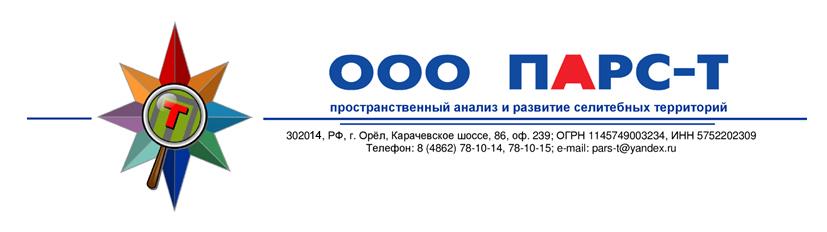 Переправненское сельское поселениеМостовского районаГЕНЕРАЛЬНЫЙ ПЛАНМАТЕРИАЛЫ ПО ОБОСНОВАНИЮ 
Экз. №_______в редакции от 20.06.2017 г. № 135От 29. 01.2020 г. № 4272020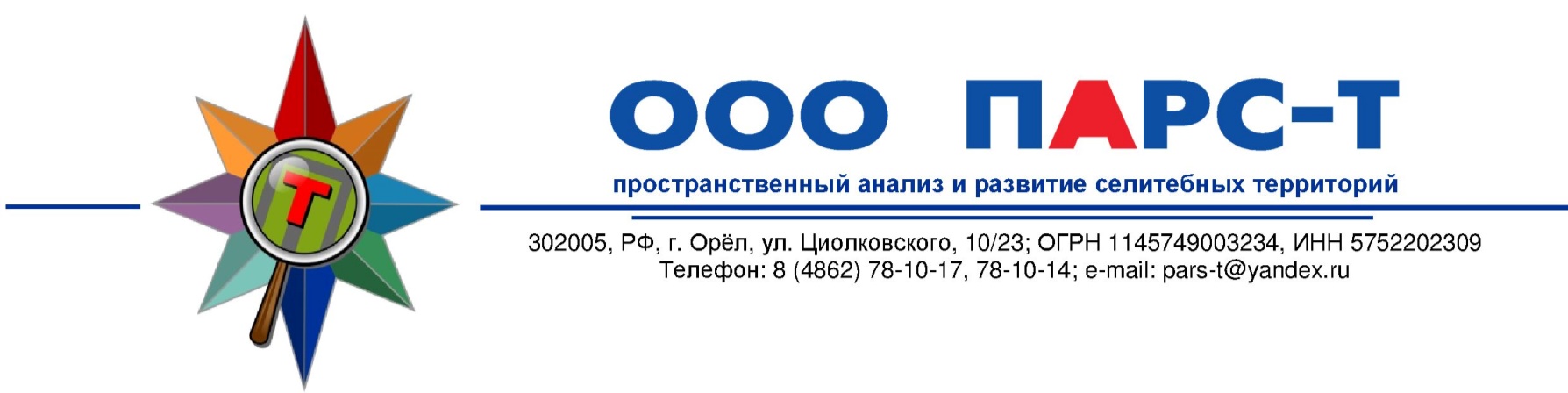 переправненское сельское поселениемостовского районаГЕНЕРАЛЬНЫЙ ПЛАНМАТЕРИАЛЫ ПО ОБОСНОВАНИЮ Генеральный директор ООО «ПАРС-Т»	М. В. ЗюзинРуководитель проекта 	Р. Р. Уколова                                                                                                  Экз. №_______в редакции от 20.06.2017 г. № 135От 29. 01.2020 г. № 4272020Состав авторского коллективаСостав проектаСодержание пояснительной записки ВведениеПроект внесения изменений в Генеральный план Переправненского сельского поселения Мостовского района Краснодарского края разработан ООО «ПАРС-Т» на основании постановления администрации муниципального образования Мостовский район № 841 от 15.08.2018 г. «О подготовке проекта внесения изменений в генеральный план и правила землепользования и застройки Переправненского сельского поселения Мостовского района Краснодарского края», в соответствии с Градостроительным кодексом Российской Федерации, Земельным кодексом Российской Федерации и другими действующими нормативными и правовыми актами по заказу администрации муниципального образования Мостовский район.Территориальное планирование Переправненского сельского поселения осуществляется посредством разработки и утверждения его генерального плана.Генеральный план Переправненского сельского поселения подлежит согласованию и утверждению в порядке, установленном статьями 24 и 25 Градостроительного кодекса РФ.Основанием для проектирования послужили следующие документы:–	муниципальный контракт № Ф.2018.472655 от 5.10.2018 г. на оказание услуг по подготовке проекта «Внесение изменений в генеральный план Переправненского сельского поселения Мостовского района Краснодарского края»;–	техническое задание на оказание услуг по подготовке проекта «Внесение изменений в генеральный план Переправненского сельского поселения Мостовского района Краснодарского края».При разработке проекта учитывались основные положения ранее разработанной градостроительной и другой документации:–	генеральный план Переправненского сельского поселения Мостовского района Краснодарского края, выполненный ОАО «Институт территориального развития Краснодарского края» 2009 г., утвержденный решением Совета Переправненского сельского поселения Мостовского района от 19 марта 2012 года № 102 «Об утверждении генерального плана Переправненского сельского поселения Мостовского района Краснодарского края»;–	проект внесения изменений в генеральный план Переправненского сельского поселения Мостовского района Краснодарского края, утвержденный решением Совета Переправненского сельского поселения Мостовского района от 20.06.2017 года № 135.Разработка проекта велась в соответствии с требованиями федеральных законодательных актов в действующих редакциях, в том числе:–	Земельный кодекс Российской Федерации от 25.10.2001 № 136 ФЗ;–	Лесной кодекс Российской Федерации от 4 декабря 2006 года № 200 ФЗ;–	Водный кодекс Российской Федерации от 03.06.2006 № 74 ФЗ;–	Федеральный закон «Об общих принципах организации местного самоуправления в Российской Федерации» от 06 октября 2003 года № 131 ФЗ;–	Федеральный закон «Об автомобильных дорогах и дорожной деятельности в Российской Федерации и о внесении изменений в отдельные законодательные акты Российской Федерации» от 08 октября 2007 года № 257 ФЗ;–	Федеральный закон Российской Федерации «О безопасности дорожного движения» 10 декабря 1995 года № 196 ФЗ;–	Федеральный закон «Об охране окружающей среды» от 10.01.2002 № 7 ФЗ;–	Федеральный закон Российской Федерации «О защите населения и территорий 
от чрезвычайных ситуаций природного и техногенного характера» от 21 декабря 1994 года № 68 ФЗ;–	Федеральный закон Российской Федерации «О санитарно-эпидемиологическом благополучии населения» от 30.03.1999 года № 52 ФЗ;–	Федеральный закон Российской Федерации «О социальной защите инвалидов 
в Российской Федерации» от 24.11.1995 года № 181 ФЗ;–	Федеральный закон «Об объектах культурного наследия (памятниках истории 
и культуры) народов Российской Федерации» от 25 июня 2002 года №73-ФЗ;–	Федеральный закон Российской Федерации «Технический регламент 
о безопасности зданий и сооружений» от 30.12. 2009 № 384 ФЗ;–	Федеральный закон «Технический регламент о требованиях пожарной безопасности» от 22.07. 2008 № 123 ФЗ;–	Федеральный закон «О гражданской обороне» от 12 февраля 1998 года № 28 ФЗ;–	Федеральный закон Российской Федерации «О переводе земель или земельных участков из одной категории в другую» от 21 декабря 2004 года № 172 ФЗ;–	приказ Минрегиона России «Об утверждении Методических рекомендаций 
по разработке генеральных планов поселений и городских округов» от 26 мая 2011 года №244;–	приказ Минрегиона России «Об утверждении порядка согласования проектов документов территориального планирования муниципальных образований, состава и порядка работы согласительной комиссии при согласовании проектов документов территориального планирования муниципальных образований» 
от 27 февраля 2012 года № 69;–	приказ Минэкономразвития России «Об утверждении Требований к описанию и отображению в документах территориального планирования объектов федерального значения, объектов регионального значения, объектов местного значения и о признании утратившим силу приказа Минэкономразвития России от 7 декабря 2016 г. N 793» от 9 января 2018 года № 10.Подготовка проекта велась с учетом следующих нормативных документов:–	СП 42.13330.2011 «Градостроительство. Планировка и застройка городских 
и сельских поселений» Актуализированная редакция СНиП 2.07.01–89*;–	СНиП 11–04–2003 «Инструкция о порядке разработки, согласования, экспертизы 
и утверждения градостроительной документации»;–	СНиП 11–02–96 «Инженерно-экологические изыскания для строительства. Основные положения», М., Минстрой России, 1997 год;–	СанПиН 2.2.1/2.1.1.1200–03 «Санитарно-защитные зоны и санитарная классификация предприятий, сооружений и иных объектов»;–	СНиП 2.04.02–84 «Водоснабжение. Наружные сети и сооружения»;–	СНиП 2.04.03–85 «Канализация.Наружные сети и сооружения»;–	СНиП 2.04.07–86* «Тепловые сети»; методики расчета потребности тепловой энергии на отопление, вентиляцию и горячее водоснабжение жилых 
и общественных зданий и сооружений;–	СНиП 41–02–2003 «Тепловые сети», 2003 год;–	СНиП 35–01–2001 «Доступность зданий и сооружений для маломобильных групп населения», 2001 год;–	СП 11.13.13130.2009 «Места дислокации подразделений пожарной охраны»;–	ГОСТ Р 22.0.07–95 «Источники техногенных чрезвычайных ситуаций. Классификация и номенклатура поражающих факторов и их параметров»;–	ГОСТ Р 22.05–94 «Техногенные чрезвычайные ситуации. Термины 
и определения»;–	нормативы градостроительного проектирования Краснодарского края, утверждённые Приказом Департамента по архитектуре и градостроительству Краснодарского края от 16 апреля 2015 года № 78.–	нормативные правовые акты органов местного самоуправления.Проект внесения изменений подготовлен на всю территорию муниципального образования в границах, установленных Законом Краснодарского края от 16 сентября 2004 года № 777-КЗ «Об установлении границ муниципального образования Мостовский район, наделении его статусом муниципального района, образовании в его составе муниципальных образований — городских и сельских поселений — и установлении их границ» (с изменениями на: 03.06.2009 г.).Генеральный план в современных условиях является регулятивным документом территориального планирования муниципального уровня. Генеральный план Переправненского сельского поселения – градостроительный документ, обеспечивающий социально-экономическую модель развития сельского поселения в целом и населенных пунктов: ст. Переправная, х. Дятлов, х. Красный Гай, х. Свободный Мир, х. Центральный; долгосрочные перспективы планировочной организации селитебных территорий, производственных зон, зон отдыха.Настоящий проект генерального плана учитывает требования действующего законодательства, новых экономических условий и является документом, обеспечивающим устойчивое развитие территорий населенных пунктов сельского поселения на основе территориального планирования и градостроительного зонирования. Выявляет территориальные ресурсы для развития сельского поселения.Генеральный план является градостроительным документом, обосновывающим перспективы развития территорий, в том числе установление функциональных зон, зон планируемого размещения объектов капитального строительства для государственных и муниципальных нужд, зон с особыми условиями использования территорий, устанавливает правовой режим использования функциональных зон и земельных участков, определяет инвестиционно привлекательные территории с целью привлечения инвестиционных потоков в экономику муниципального образования.Предложения генерального плана являются основой для комплексного решения вопросов территориального, инфраструктурного, социально-экономического развития населенных пунктов и сельского поселения в целом.Основные цели подготовки настоящего проекта внесения изменений 
в генеральный план Переправненского сельского поселения Мостовского района Краснодарского края:Внесение изменений в части:приведение содержания проекта ГП в соответствии со ст. 23 Градостроительного кодекса РФ (действующая редакция);приведение проекта ГП в соответствие со схемой территориального планирования муниципального образования Мостовский район (с учетом вносимых изменений) в части отображения объектов местного значения муниципального района;приведение проекта ГП привести в соответствие со Схемой территориального планирования Краснодарского края (с учетом внесенных в нее изменений) в части отображения объектов регионального значения;приведение проекта ГП привести в соответствие со Схемой территориального планирования Российской Федерации (с учетом внесенных в нее изменений) в части отображения объектов федерального значения;приведение проекта ГП привести в соответствие с Федеральным законом от 25.06.2002 г. № 73-ФЗ (ред. от 09.03.2016) «Об объектах культурного наследия (памятниках истории и культуры) народов Российской Федерации»;отображение границ населенных пунктов согласно сведениям государственного кадастра недвижимости;отображение границ горных отводов в соответствии с данными уполномоченных органов по пользованию недрами Российской Федерации Краснодарского края и иных зон с особыми условиями использования территории.отображение I,II,III поясов зон санитарной охраны источников питьевого водоснабжения согласно утвержденным проектам.приведение проекта генплана в соответствии с Приказом Министерства экономического развития Российской Федерации от 9 января 2018 г. № 10 «Об утверждении Требований к описанию и отображению в документах территориального планирования объектов федерального значения, объектов регионального значения, объектов местного значения».в границах Переправненского сельского поселения учесть ранее внесенные изменения в генеральный план согласно договору № 20/06 от 20 июня 2016 г.2. Внесение изменений в карты планируемого размещения объектов местного значения сельского поселения в связи с прекращением функционирования ряда предприятий и организаций, а также планируемым размещением новых объектов капитального строительства;3. Внесение изменений в функциональное зонирование, учитывающие современное фактическое использование территорий, а также планируемое размещение объектов капитального строительства.Требования к составу материалов генерального плана, разработанного 
в соответствии с новым Градостроительным кодексом Российской Федерации № 190-ФЗ 
от 29 декабря 2004 года, существенно отличаются от состава материалов генеральных планов, разработанных в соответствии с требованиями предшествующего Градостроительного кодекса РФ. Тем более велики отличия от состава материалов генеральных планов советского времени, которые разработаны по методикам и нормам, действующим в то время.За основу планировочной организации функциональных зон территории Переправненского сельского поселения Мостовского района Краснодарского края приняты положения утвержденного генерального плана поселения.По результатам проектирования полностью изменена графическая часть генерального плана.Все остальные положения утвержденного генерального плана остаются в силе.Для обоснования принятых решений в составе проекта выполнен анализ существующего положения всех функциональных систем в виде анкетирования крупных производственных предприятий, объектов социальной инфраструктуры, жилищного фонда, предприятий культурно-бытового обслуживания. Анализ показал наличие процесса реструктуризации в промышленности и обслуживании, развитии предпринимательства, малого бизнеса, особенно в сельском хозяйстве. Выявлены территориальные ресурсы для развития населенных пунктов.Основные положения территориального планирования решаются с учетом анализа существующего использования территории населенных пунктов, границ территорий объектов культурного наследия, границ с особыми условиями использования территории, границ территорий, подверженных риску возникновения чрезвычайных ситуаций природного и техногенного характера.Реализация Генерального плана предусматривается в два этапа:первая очередь – 2023 год;расчетный срок – 2038 год.В результате принятые проектные решения не противоречат действующему законодательству, соответствуют требованиям экологических, санитарно-гигиенических, противопожарных и других норм, действующих на территории Российской Федерации, и обеспечивают безопасное для жизни и здоровья проживание людей.АНАЛИЗ СОСТОЯНИЯ ТЕРРИТОРИИ СЕЛЬСКОГО ПОСЕЛЕНИЯ. ВЫДЕЛЕНИЕ НАПРАВЛЕНИЙ КОМПЛЕКСНОГО РАЗВИТИЯ2.1.	История формирования проектируемой территорииВ Предгорье Кавказа, в живописной местности, по обеим берегам реки Ходзь расположена станица Переправная.С давних пор земли между рекой Кубань и Черноморским побережьем занимали многочисленные адыгейские племена. Кавказская война привела к значительным изменениям в этническом и численном составе населения Западного Кавказа. Нанеся огромные материальные и человеческие потери коренному населению, она явилась причиной махаджирства (массового переселения горцев в Турцию). Территория Закубанья практически обезлюдела. Еще в ходе Кавказской войны, 24 июня 1861 года был издан Высочайший приказ императора Александра II на имя наказного атамана Кубанского казачьего войска о начале колонизации покоренной местности Западного Кавказа. Согласно ему для новых казачьих поселений Кубанского войска отводилось 136 000 десятин земли от реки Кубань на севере до Главного Кавказского хребта на юге, от Адагума на западе и до Большой Лабы на востоке. Переселение кубанских казаков и крестьян из центральных губерний Великороссии и Украины на занятые русскими и опустевшие земли Закубанья должно было проводиться постепенно, в основном, силами добровольцев. Государство предоставляло им значительные пособия. Каждой переселяемой казачьей семье выплачивалось по 185 рублей серебром; если к моменту переселения не были еще проданы домовладения на прежнем месте жительства, войсковое правительство компенсировало их стоимость. В течение трех лет после прибытия все члены семей ежемесячно обеспечивались продовольственным довольствием из войсковых складов. Кроме этого, существовали прочие выплаты и льготы.В район переправы в долину реки Ходзь в горной лесистой полосе Закубанского края в 1860 году прибыли первые поселенцы из станицы Спицевской Ставропольского края. Они поселились на левом берегу реки Ходзь, между двумя балками (Гринева – Одинцова), на возвышении «круглый бугор» находилась крепость. Через год крепость и разросшееся население вокруг нее стало называться станицей Переправной.Станица Переправная основана казаками 14.10.1861 г.. Заселялась станица на левобережье реки Ходзь. Для переезда на левый берег, казаки установили переправу через реку Ходзь на месте существующего моста. Именно казачья переправа и послужила названием для нового поселения. Казаки были приписаны к 22-му конному полку Кубанского казачьего войска. Впоследствии здесь оседали также крестьяне-переселенцы и семейные демобилизованные нижние чины Кавказской армии. В первое время, ввиду продолжавшихся военных действий, уклад жизни в станице Переправной был военный, население подчинялось войсковому начальнику-офицеру. Военное правление продолжалось до 1 января 1871 года, когда появилось «Положение об общественном управлении казачьих станиц». Согласно положению вводилось выборное самоуправление.После крестьянской реформы 1861 года и победоносного окончания Кавказской войны в 1864 года жизнь вошла в мирное русло. Казачья служба была сокращена до 15 лет. Это позволило казакам уделять больше внимания своим хозяйствам, что существенно подняло благосостояние станичников. В ст. Переправной быстрыми темпами увеличивалось количество жителей и дворов, в том числе за счет переселенцев из губерний центральной России, не принадлежащих к казачьему сословию, так называемых «иногородних».В 1875 году была построена и освящена деревянная Покровская церковь. На сооружение храма сумму в 10 000 рублей предоставило войсковое правительство. Основными занятиями жителей являлось земледелие (выращивали пшеницу, подсолнечник, кукурузу, овес и др.). Развивалась в ст. Переправной торговля и различные производства – имелись кирпичный, кожевенный заводы, две маслобойни, десять мельниц.В начале ХХ столетия территория нынешнего Переправненского сельского поселения в административном отношении входила в состав Майкопского отдела Кубанской области. Население станицы составляло около 4,5 тыс. человек.К 1900 году у зажиточных казаков в станице появляются красивые богатые дома, крытые железом, черепицей.До 1900 г. в станице была одна трёхклассная школа для детей казаков. С 1905 года организовали ещё и церковно-приходскую школу для иногородних.К 1910 году в станице Переправной в 960 дворах проживало уже 6 375 человек. Станичные дети обучались в двух государственных училищах, подведомственном Министерству народного просвещения и церковно-приходской школе, размещавшейся в специально построенном удобном здании.Общественный земельный надел станицы составлял 22 757 десятин.14 марта 1918 года красногвардейские отряды под командованием С. Сорокина захватили город Екатеринодар (в настоящее время Краснодар) и большевики утвердили Советскую власть во всей Кубанской области. Они произвели на Кубани земельную реформу с переделом земли в пользу иногородних, имели место реквизиции и поборы с казачьего населения. В конце весны 1918 года на большей части территории Кубанской области вспыхнули вооруженные казачьи восстания. Их подавление окончательно изменило позицию середняцкой и богатой части казачества. Летом того же года войска Красной гвардии были изгнаны с Кубани Добровольческой армией А. И. Деникина. Окончательно Советы победили в марте 1920 года.Хутора, с центром – хутор Свободный Мир, были основаны в 1920 году. В здании существующей школы №19 была создана Коммуна, в дальнейшем улица, на которой расположено здание школы, названа улицей Коммунаров на х. Свободный Мир.Наступил период мирного строительства, борьбы с послевоенной разрухой. В 20-е годы на Кубани, которая тогда входила во вновь образованный Юго-Восточный край (переименованный затем в Северо-Кавказский) происходят коренные изменения форм хозяйствования – уничтожались сословные различия землепользования, казачество, как особое сословие, перестало существовать. Малоземельные и безземельные крестьяне и казаки получили наделы, но уже в конце 20-х годов частная собственность на землю в СССР была фактически ликвидирована. Создавались сельхозартели, товарищества по совместной обработке земли (ТОЗы). В 1929 году на Кубани, в том числе в Мостовском районе началась коллективизация. В следующем году ЦК ВКП (б) принял постановление «О темпе коллективизации». По срокам завершения коллективизации выделялись три зоны. Современный Краснодарский край входил в первую зону, где намечалось утвердить колхозный строй уже через год. В станице Переправной было создано коллективное хозяйство «Свободный мир». Процесс коллективизации в станицах шел болезненно, в основном насильственными методами, сопровождался раскулачиванием и высылкой многих зажиточных и даже середняцких семей. Все это привело к потере земледельцами стимула к производительному труду и упадку в сельхозпроизводстве. Порой, не желая вести в колхозное стадо свой личный скот, земледельцы пускали его под нож. Поголовье скота резко сократилось. С началом Великой Отечественной войны большая часть мужского населения станицы ушла на фронт. С августа 1942 года около полугода территория Мостовского района была оккупирована немецко-фашистскими захватчиками. Война и оккупация нанесли тяжелый урон населенным пунктам и хозяйствам нынешнего Переправненского сельского поселения.После изгнания фашистов началось восстановление разрушенного хозяйства. Три существовавших к тому времени колхоза (им. Чапаева, «Колос» и им. Кирова) объединились в единое хозяйство имени Фрунзе.С начала 60-х годов наблюдался заметный экономический рост колхоза и уровня благосостояния станичников, населенный пункт благоустраивался. Повысилась урожайность и производительность труда, увеличилось количество сельхозтехники, строились новые производственные объекты. Хозяйство выделяло значительные средства на развитие станицы – строились новые производственные культурно-бытовые объекты. В начале 90-х годов прошлого века колхоз им. Фрунзе был реорганизован в агропредприятие «Переправное», позже прекратившее свое существование.В настоящее время на территории Переправненского сельского поселения имеются две средние общеобразовательные школы, детский сад, сельский Дом культуры «Юбилейный», библиотека, стадион. Медицинская помощь населению осуществляется во врачебной амбулатории и фельдшерско-акушерском пункте.________________________________Список использованной литературы 1.	Материалы, предоставленные администрацией Переправненского сельского поселения Мостовского  района.2.	Пономарев В.П. Очерки истории основания закубанских станиц в середине ХIХ века. Краснодар, 2007.3.	Справочник по Ставропольской епархии. Екатеринодар, 1910.4.	Энциклопедический словарь по истории Кубани с древнейших времен до октября 1917 года. Краснодар, 1997.2.2.	Административное устройство муниципального образованияМуниципальное образование Переправненское сельское поселение является одним из 14 поселений Мостовского района, который находится в юго-восточной зоне Краснодарского края.Поселение расположено в центральной части Мостовского района, в 5 км к югу 
от пгт. Мостовской. В состав Переправненского сельского поселения входят 5 населенных пунктов: станица Переправная, хутора Центральный, Свободный Мир, Красный Гай, Дятлов. Административный центр поселения – станица Переправная.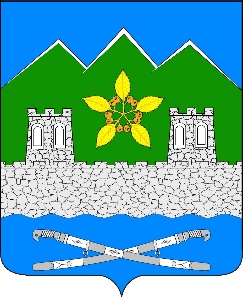 Рисунок 2.1 – герб Переправненского сельского поселенияПоселение граничит:– на севере с Мостовским городским поселением;– на востоке с Лабинским районом;– на юге с Шедокским сельским поселением Мостовского района;– на юго-западе с Бесленеевским поселением Мостовского района;– на западе с Губским сельским поселением Мостовского района.На основании закона Краснодарского края от 16 сентября 2004 года № 777-КЗ 
«Об установлении границ муниципального образования Мостовской район, наделении его статусом муниципального района, образованием в его составе муниципальных образований – городских и сельских поселений – и установлении их границ», принятого Законодательным Собранием Краснодарского края, были установлены границы муниципального образования Мостовский район, а также городских и сельских поселений, входящих в его состав, в том числе Переправненского сельского поселения.Общая протяженность границ поселения составляет 53,7 км, из них:– с Мостовским городским поселением – 19,8 км,– с Лабинским районом – 11,3 км,– с Шедокским сельским поселением – 9,3 км,– с Бесленеевским сельским поселением – 10,5 км,– с Губским сельским поселением – 2,8 км.Наибольшая протяженность территории в меридиальном направлении – 11,9 км, в широтном направлении – 14,9 км. Площадь поселения составляет 11459,2 га или 3,1% от всей площади района.Территориально-планировочная организация поселения В своих административных границах Переправненское сельское поселение занимает площадь 11,46 тыс. га. Центром сельского поселения является станица Переправная. Территориально-планировочная организация сельского поселения складывалась с учетом природных факторов: рек Лабы, Ходзь, других рек множества балок и рельефа местности. Рельеф поселения холмистый, изрезан балками.Территория сельского поселения представляет собой, в основном, зону сельскохозяйственного назначения. Площадь сельскохозяйственных угодий на территории поселения составляет 8612,41 га.Сложившаяся планировочная структура поселения представляет собой ст. Переправную, расположенную в северной части поселения на обоих берегах реки Ходзь и четыре хутора, расположенных в долине левого берега реки Лаба. Населенные пункты связаны между собой и районным центром – пгт. Мостовской автомобильными дорогами регионального значения 03 ОП МЗ 03Н-343 «пгт. Мостовской – ст-ца Баговская – п. Узловой» и 03 ОП РЗ 03К-005 «г. Лабинск – пгт. Мостовской – граница Карачаево-Черкесской Республики».Площадь земель населенных пунктов составляет 1201,16 га.Границы населенных пунктов установлены генеральным планом, утвержденным решением Совета Переправненского сельского поселения от 19 марта 2012 года с изменениями от 2016 года.В восточной части поселения в меридиональном направлении территорию поселения пересекает автомобильная дорога регионального значения «г. Лабинск – пгт. Мостовской – граница Карачаево-Черкесской Республики». Хутора имеют транспортную связь с указанной автомобильной дорогой.Также вдоль указанной автомобильной дороги проходит железнодорожная ветка Лабинск – Мостовская – Шедок.Производственные территории представлены предприятиями агропромышленного комплекса и сосредоточены, в основном, на территории и вблизи ст. Переправная.В западной части территории поселения и вдоль рек Лаба и Ходзь сосредоточены земли государственного лесного фонда, площадь которых составляет 1417,39 га. Вдоль автомобильных дорог регионального значения и железнодорожной ветки проложены газопроводы и линии электроснабжения напряжением 110 кВ, 35 кВ.В основе планировочной организации поселения положена идея создания системы современных компактных населенных пунктов с сохранением и усовершенствованием планировочной структуры в увязке с вновь осваиваемыми территориями, с учетом сложившихся природно-ландшафтного окружения и транспортных связей, а также автомобильных дорог регионального и межмуниципального значения.Баланс земель территории Переправненского сельского поселенияОриентировочный баланс земель территории Переправненского сельского поселения на момент разработки проекта генерального плана приводится в таблице 2.2.1.Таблица 2.2.1 –	Существующий баланс земель Переправненского сельского поселения Мостовского района и населенных пунктов на его территорииПриродно-климатические условияКлиматВ орографическом отношении территория поселения относится к предгорьям Главного Кавказского хребта и представляет собой предгорную равнину, которая входит в четвертый агроклиматический район, имея хорошее увлажнение и теплое лето. Количество осадков 725 мм. Относительная влажность воздуха составляет не менее 67%.Лето умеренно-жаркое, средняя температура самых теплых месяцев (июнь-июль) составляет плюс 18-19°С. Максимальная температура воздуха в отдельные годы может достигать 35-40°С. Для характеристики температурного режима города ниже приводится средне-годовое, максимальное и минимальное значение температуры воздуха в 0С, согласно СП 131.13330.2011:Таблица 2.3.1 – Среднегодовые значения температуры воздухаНаиболее холодным месяцем в году является январь, со средне-месячной температурой -2,060С, наиболее теплым – август, со среднемесячной температурой +18,60С. Вегетационный период в среднем продолжается 6-7 месяцев. Среднегодовая температура воздуха составляет 8,90С.Абсолютный минимум и максимум температуры воздуха приведен в таблице 2.3.2.Таблица 2.3.2 – Абсолютные максимумы и минимумы температуры воздуха.Амплитуда колебания температуры воздуха составляет 61,20С.Устойчивое состояние температуры – выше 15°С, которое наступает в последней декаде мая и продолжается до середины сентября, вместе с обильными осадками в течении мая – июня, приводит к интенсивному таянию снега и ледников в горах, сопровождающегося бурными летними паводками рек района.Обилие осадков и относительно высокая среднегодовая температура, значительная продолжительность безморозного периода, незначительная промерзаемость почвы, при непродолжительном периоде её мерзлого состояния, наличие оттепелей, и широкое распространение в районе пород, обладающих коллекторскими свойствами, создают благоприятные условия для формирования и накопления подземных вод.Самым холодным месяцем в году является январь минус 2,06°С, при абсолютном минимуме – 32,3°С.Снежный покров появляется в среднем в последней декаде ноября – первой декаде декабря, сход снежного покрова происходит в марте месяце. По многолетним данным количество дней со снежным покровом составляет 44-66, при этом устойчивый снежный покров отсутствует более чем в 50% зим. Очень часты оттепели, способствующие разрушению снежного покрова и приводящие к малому накоплению его высоты. Средняя из наибольших высот снежного покрова, не превышает 25см.Устойчивый переход среднесуточной температуры воздуха с положительным значением наблюдается во второй декаде февраля. Однако, заморозки могут наблюдаться и в течение апреля. Теплый период приурочен к апрелю – октябрю месяцам, при этом продолжительность безморозного периода составляет в среднем 178 дней. Теплая весна и сильно пересеченный рельеф способствует расходу талых вод, главным образом, в виде поверхностного стока.Солнечная радиация является одним из основных климатообразующих факторов.Минимальная сумма радиации наблюдается в декабре и составляет 37кВт·ч/м2, а максимальная - в июле и составляет 220 кВт·ч/м2. Среднее годовое значение суммы радиации составляет 111 кВт·ч/м2. Средняя многолетняя сумма радиации составляет 1335 кВт·ч/м2. При этом вклад рассеянной радиация составляет 45%. Это говорит о том, что почти на всей рассматриваемой территории преобладает сравнительно малооблачная погода. Это подтверждается и годовым количеством часов солнечного сияния – 2219 час. Число дней без солнца – 57 за год.BeтeрНаправление ветра в % по восьми румбам характеризуется следующая таблица (по метеостанции Мостовское):Таблица 2.3.3 – Направление ветров на территории сельского поселения (%)Преобладающими являются ветры северо-восточных и восточных направлений, чему способствует равнинный характер местности. Зимой восточные ветры приносят сильные морозы, а в летнее время – жаркую погоду и суховей.Рисунок 2.3 – Роза ветров по направлениям в %.Средняя месячная и среднегодовая скорость ветра в м/сек. приведены в таблице 2.3.4.Таблица 2.3.4 – Средняя скорость ветра на территории поселения (м/с).В холодный период года наблюдаются наибольшие скорости ветра до 10 м/сек и больше. Максимальные зафиксированные значения 26м/c (2014 г.). Наименьшая скорость ветра в июле-августе.ОсадкиТерритория Переправненского сельского поселения относится к зоне, которая совпадает с Предгорной влажной климатической провинцией и охватывает центральную часть района. Сумма осадков за год составляет 725мм. Основное количество осадков выпадает в теплый период года с апреля по октябрь.Среднее месячное и годовое количество осадков (в мм) распределено по месяцам следующим образом:Таблица 2.3.5 – Количество осадков на территории поселения (мм)В летний период осадки нередко носят ливневый характер, с грозами, в осенний период осадки выпадают в виде затяжных дождей.Наибольшее количество осадков выпадает за теплый период 566 мм, за холодный период (с XI по III месяцы) выпадает 159 мм осадков. Среднемесячная и годовая относительная влажность воздуха приведены в таблице 2.3.6.Таблица 2.3.6 – Средняя относительная влажность воздуха (%)Отрицательные температуры воздуха в зимний период и жаркое лето требуют необходимую теплозащиту зданий и сооружений в холодный период и защиту от излишнего перегрева в теплый период.В комплексе градостроительных мероприятий необходимо предусмотреть ветровую защиту зданий, путей сообщения и др. сооружений от восточных и северо-восточных ветров, которые особенно опасны в зимний период – приводят к снежным заносам путей сообщения.В целом климатические условия Переправненского сельского поселения благоприятны для проживания.Гидрологическая характеристикаВ гидрогеологическом отношении поселение расположено в Азово-Кубанском артезианском бассейне. Все протекающие по территории реки являются левыми притоками реки Лаба, которая в свою очередь, является левым притоком р. Кубани и берут свое начало в пределах северных склонов Главного Кавказского хребта. Гидрографическая сеть сельского поселения представлена реками Лаба, Малая Лаба, Ходзь, Беденок, Бесленеевка, Кочерга, Никликанка, Псебайка, служащими базисом дренирования прилегающих балок.Практически все реки имеют явно выраженный горный характер, с извилистыми, глубоко врезанными руслами. Берега крутые, зачастую обрывистые. Долины рек характеризуются большими уклонами, слабо выработанными руслами и узостью пойм.Для горных рек характерно сочетание снегово-ледникового и снегового питания с преобладанием летнего стока. Внутригодовое распределение стока горных рек зависит от абсолютной высоты водосбора. Чем выше водосбор реки, тем позднее происходит половодье. Большую роль в питании рек играют атмосферные осадки в виде дождей и ливней. Этим рекам свойственно продолжительное половодье, начинающиеся весной (апрель – май) в период таяния снега и переходящее позднее к более мощному подъему уровня воды от таяния ледников и снежников. На основные половодья от таяния снегов, накладываются пики дождевых паводков.Минимальные расходы горных рек отмечаются зимой, когда их питание осуществляется за счет подземных вод. В «теплые» зимы период высокого стока может быть смещен на зимние месяцы за счет оттепелей и выпадения дождей. Режим «твердого» стока на разных участках одной и той же реки различен и зависит от литологического состава пород вмещающих речную долину. Так в верховьях рек, в областях развития кристаллических пород, взвешенного материала в воде не много – до 200г/м3.Ниже по течению, его количество возрастает до 700г/м3, что обусловлено преобладанием в руслах рек глинистых, легкоразмываемых пород. Ледовый режим характеризуется ледоставом, наступающим обычно в декабре и заканчивающимся в феврале. В «теплые» зимы, ледостав часто проявляется в виде «шуги», которая иногда забивает узкие проходы в руслах и образует заторы. Продолжительность ледостава в среднем не превышает 30 дней, но в отдельные «холодные» зимы может достигать 60-70 дней, а в особо «теплые» отсутствовать совсем. В периоды паводков воды рек перемещают значительное количество твердого материала размерами от песка до крупных валунов.Естественный режим речного стока частично изменен хозяйственной деятельностью человека (система каналов и водохранилища).Максимальные расходы воды в реках на территории Мостовского района в июне-июле (400-700м3/с), минимальные в январе – феврале (7-40м3/с). Колебания уровня воды в реках достигает 2,0-2,8м, скорость течения до 4,0-6,0м/с.По химическому составу поверхностные воды района гидрокарбонатно-сульфатно-кальциевые, сухой остаток непостоянен и изменяется от 0,4 до 0,8г/л, жесткость меняется от 2,5 до 5,0мг. экв/л.Лед на реках за зиму несколько раз появляется и тает. Наблюдаются явление двухслойного льда, когда по замерзшему руслу проходит паводок, вызванный дождями, образуя второй слой льда.Иногда речки и балки промерзают до дна. Ледоход проходит за один, максимум за 2 дня.Внутригодовой режим рек изменяется в зависимости от доли в их питании того или иного источника, который определяется в свою очередь высотой расположения бассейнов, особенностями климата, геологическим строением и другими факторами.На территории поселения имеются зоны затопления, затрагивающие в том числе селитебные территории.Почвенно-растительные условия.На территории поселения имеет распространение лесостепная природная зона растительности, которая охватывает юго-восточную оконечность Закубанской наклонной равнины и низкую часть предгорной. Около 30-50% этой площади занимают кустарники и широколистные леса (дуб, граб, клен). Почвы представлены выщелоченными мицелярно-карбонатными черноземами; Почвенный слой на территории поселения развит повсеместно. Древесная растительность развита также на террасированных поверхностях и представлена ольхой, осиной и большим разнообразием подлесковой флоры. В селитебной зоне присутствуют фруктовые деревья.Тектонические условия и сейсмичность.По тектонической схеме Западного Предкавказья территория поселения располагается в зоне развития двух структур второго порядка – моноклинали северного склона Кавказа (область поднятий).Моноклиналь северного склона Кавказского хребта сложена юрскими, меловыми и палеогеновыми отложениями, полого падающими в северном направлении. Углы падения их уменьшаются от древних к более молодым в том же направлении и составляют в майкопских отложениях 3-4°, а в отложениях миоцена – 2-3°.В формировании тектонических структур принимали участие калидонские, варисские и альпийские движения. Отдельные фазы этих движений отчетливо наблюдаются в палеозое, мезозое и кайнозое.Согласно карты А (изменение № 5 к СНиП II-7-81, Госстрой России), территория по сейсмичности, относится к 7-бальному району.Согласно карты В (изменение № 5 к СНиП II-7-81, Госстрой России), территория по сейсмичности относится к 8-бальному району.● Карта А – массовое строительство (вероятность возможного превышения бальности – 10%);● Карта В – объекты повышенной ответственности (вероятность возможного превышения бальности – 5%).Геолого-литологические и гидрогеологические условия.По результатам обследования выходов коренных отложений на дневную поверхность, на территории поселения, не обнаружено. Представлены они здесь миоценовыми, преимущественно глинистыми отложениями (сарматский ярус), которые перекрыты валунно-галечными отложениями плейстоцена.Четвертичная система (Q). Современный отдел (QIV) .	Аллювиальные отложения высокой и низкой пойм и современных русел рек и балок(al QIV) .Эти отложения слагают русла, пойменную и I надпойменную террасы рек. Представлены отложения рыхлыми гравийно-галечниками с валунами, с песчано - и супесчано-глинистым заполнителем. Мощность аллювия 3,0 - 6,0м.	Элювиально-делювиальные отложения речных и балочных склонов (el,dQIV)Представлены суглинками, покрывающими склоны долин рек и балок, которые образовались за счет эоловых водораздельных суглинков. Мощность отложений – 10 - 14м.Верхний отдел (al,flgQIII).Представлены аллювиальными отложениями комплекса низких террас рек. Отложения вюрмских террас представлены песками, галечниками, состоящими из гальки и валунов известняка, песчаника, метаморфических и изверженных пород. Мощность аллювия не превышает 4-5м, а покров суглинков развит не повсеместно.Коренные породы в районе поселения представлены среднеюрскими аргиллитами темно-серого цвета, песчанистыми, с включениями конкреций сидерита. Пласты полого падают в северном направлении. На террасах коренные породы перекрыты четвертичными аллювиальными отложениями, мощностью до 5м (на более высоких террасах их мощность несколько меньше).В гидрогеологическом отношении территория поселения расположена в пределах Азово-Кубанского артезианского бассейна.По приуроченности к определенным литолого-стратиграфическим разновидностям пород, условиям залегания, гидравлическим свойствам выделяются:- подземные воды спорадического распространения элювиально-делювиальных отложений водораздельных пространств и их склонов;- водоносный горизонт современных аллювиальных отложений пойменной, I-ой надпойменной террас и русел рек.Характеристика геологических процессов.Эндогенные геологические процессы.К этой группе процессов относятся: сейсмические процессы, включая воздействие взрывных работ;горное давление и сдвижение пород над горными выработками. Сейсмичность района согласно СНКК 22-301-2000 – 8 баллов, учитывается проектными организациями. Возможность сдвижения пород под горными выработками следует учитывать в случаях производства работ связанных с подрезкой склонов или выемками грунта. Ввиду редкости данного вида геологических процессов рекомендуется рассмотрение этого вопроса на стадии инженерных изысканий.Эрозионно-аккумулятивные процессы постоянных водотоков.По степени негативного воздействия на объекты капитального строительства, эрозионно-аккумулятивные процессы постоянных водотоков являются наиболее значимыми на территории поселения. Факторы, влияющие на пространственные и временные закономерности эрозионных процессов	 весьма многообразны. В качестве основных, выделяются такие как: – количество и режим выпадения осадков;– геоморфологические условия формирования водных потоков;– свойства горных пород и особенности их залегания;– характер и особенности почвенно-растительного покрова. Донные эрозионно-аккумулятивные процессы постоянных водотоков.Эти процессы прямого, непосредственного воздействия на объекты капитального строительства не оказывают, но значительно влияют на активизацию других генетических типов ЭГП, таких как: обвальные, осыпные. Все равнинные реки характеризуются режимом преобладания донной аккумуляции (накопления отложений), что в целом обусловлено незначительными годовыми расходами, даже в годы максимальной обводненности не превышающими первого десятка  м3/сек, а также крайне выположенным характером  их продольного профиля. Особенностью этих рек является то, что сток их зарегулирован постройкой систем мелких водохранилищ.Береговые эрозионно-аккумулятивные процессы постоянных водотоков.На территории поселения довольно существенное (по степени опасности) распространение имеют береговые эрозионные процессы. Негативное воздействие процесса эрозии берегов на НХО весьма значительное. Ввиду того, что негативное воздействие эрозии связано с разрушением берегов, береговые аккумулятивные (накопительные), процессы не рассматриваются в связи с их незначительным и локальным влиянием на народно-хозяйственные объекты.Береговые эрозионные процессы (размыв берегов) сопровождаются формированием вдольбереговых обвальных или оползневых уступов. Высота, которых колеблется от 3 до . Почти не сопровождается эрозия обвально-оползневыми процессами лишь при размыве пойменных речных террас. Широкое развитие имеют эрозионные и сопровождающие их обвальные и оползневые процессы по берегам р. Ходзь и Лаба. В большинстве случаев размыву здесь подвержена высокая пойма и низкие надпойменные террасы, что обуславливает большую скорость отступания эрозионных уступов. По р. Ходзь выше ст. Переправной эрозия отмечена на 15-20% протяженности берегов, ниже до устья – 40-60%. Эрозионно-аккумулятивные процессы временных водотоков.На характер развития процессов деятельности временных водотоков влияют особенности их питания, режима, расхода, геологических условий. Выделяются 2 типа деятельности временных водотоков. Первый – плоскостная эрозия (плоскостной смыв и делювиальная аккумуляция), происходит путем смывания верхнего слоя почвы и переноса его ниже по склону, в период выпадения ливневых осадков. Ввиду незначительной опасности для целей строительства данный процесс рассматриваться не будет. Второй – линейная эрозия. Происходит, когда вода, концентрируясь в поток, вымывает русло и производит дальнейший размыв, углубляя дно и расширяя стенки. Условия развития и формы проявлений временных водотоков различны, и для поселения составляют: промоины, рытвины, овраги. Склоны на всей территории, прилегающей к поселению, имеют эрозионно-опасную крутизну 10-15° и выше. Степень расчлененности, чаще всего, возрастает с высотой гор.Частые ливни создают максимальный ливневый сток 200-250мм. Благоприятные климатические условия способствуют повсеместному произрастанию густых лесов, кустарников и травянистой растительности, которые хорошо укрепляют склоны. Однако первичная растительность на многих участках сильно нарушена, а местами полностью уничтожена деятельностью человека (вырубка лесов, прокладка лесовозных дорог и т.д.). На таких участках интенсивно развиваются эрозионные процессы временных водотоков. Образование оврагов (наиболее опасный вид линейной эрозии) происходит, как правило, в районах развития рыхлых, слабосвязанных, делювиальных (склоновых) отложений. Деятельность водотоков и связанное с ней образование эрозионных форм может наносить большой вред народному хозяйству, разрушая уже существующие и препятствуя строительству новых инженерных сооружений. Затопление.	На территории поселения встречается затопление флювиального типа. Затоплению подвержены низкие и высокие поймы рек имеющих верховья в горной части. Северный склон Западного Кавказа характеризуется наличием большого количества развитых долин рек, по которым в основном развито затопление.Наибольшую опасность для поселения представляют паводковые затопления. Сильные паводки на реках отмечаются почти ежегодно. Поймы затапливаются на 5-7 дней, обычно при прохождении весенне-летнего половодья. Реки выходят из берегов иногда и при больших осенних паводках.Продолжительность затопления прилегающих к рекам низменных территорий изменяется от нескольких часов до 1-2 дней. Скорость подъема воды может достигать 60 см/ч. Паводки с повышением уровня выше критического более чем на 50 см повторяются редко, примерно 1 раз в 50-70 лет.Селевые процессы. На территории поселения, по балкам и долинам многочисленных ручьев, отмечаются формы рельефа близкие к селеобразующим. Здесь селепроявления носят большей частью переходный характер между флювиальным затоплением и селями, так называемое пролювиально-селевое затопление, характеризующееся слабым насыщением водных потоков твердой составляющей. Водная составляющая этих селевых потоков формируется главным образом за счет выпадения сильных дождей, реже в результате совместного эффекта снеготаяния и обильных дождей.В формировании твердой составляющей участвует комплекс элементарных экзогенных геологических процессов (ЭГП): плоскостной смыв, оползни, осыпи, обвалы. Частота проявлений селевых процессов – практически ежегодно, с изменением силы проявления в зависимости от количества выпадения атмосферных осадков.Подтопление, заболачивание.Подтопление территории происходит в результате подъема уровня грунтовых вод первого от поверхности водоносного горизонта, который относится к верхней части зоны интенсивного водообмена и очень тесно взаимосвязан с климатическими условиями региона. Факторов влияющих в той или иной степени на процесс подтопления множество, таких как: атмосферные осадки, геологические условия, гидрогеологические условия, геоморфология участка, техногенная деятельность человека и др.В плане определения территории распространения подтопления, картировочные и визуальные методы не представляются эффективными, т.к. сам процесс происходит на определенной глубине от поверхности земли, а на дневной поверхности можно наблюдать лишь вторичные факторы процесса, такие как, деформации зданий и сооружений из-за снижения несущей способности грунтов оснований, затопление строительных котлованов, шурфов, канав и т.п.Таким образом, рассмотрение вопроса о возможности подтопления территории необходимо решать в каждом конкретном случае, в ходе детальных инженерно-геологических изысканий под строительство.В прошлые годы, каких либо работ по детализации процесса подтопления не проводилось. Настоящими наземными наблюдениями (без проведения комплекса буровых работ) оконтурить какие-либо участки подтопления невозможно, поэтому процесс подтопления в графическом выражении в данной работе представлен не будет.Гравитационные процессы. Оползни. Основными характеристиками оползневого процесса являются: степень пораженности территории, его активность и интенсивность развития во времени. В пространственном отношении оползни развиты неравномерно. Преобладающее их количество приурочено к долинам рек и их притоков, области предгорий и северных склонов Главного Кавказского хребта. В литологическом отношении, оползни развиваются в глинистых отложениях мелкообломочной молассы. В горной части активные оползневые формы на 70-80% захватывают коренные подстилающие отложения. В связи с преимущественно глинистым составом оползневых отложений, в группе активных деформаций доминируют «консистентные» оползни, т.е. «оползни-потоки», оставшаяся часть – это преобладающие «оползни-блоки» и «оползни-обвалы» приуроченные к крутым береговым уступам крупных и мелких горных рек. Оползни-потоки, большей частью приурочены к более выположенным (6-30°) бортам рек и отдельных балок. Формирование оползневых массивов и отдельных оползней зависит от суммы многочисленных факторов, таких как, геоморфология склонов, литологический состав пород слагающих склон, геологические и гидрогеологические особенности, климатические факторы, гидрологический режим водотоков, техногенная деятельность человека и т.д.Следует отметить, что большинство оползней приуроченных к бортам водотоков активизируется в результате мощной «подрезки» береговых уступов и склонов водным потоком, особенно в наиболее полноводные периоды (весенне-летнее половодье и осенний дождевой максимум). Процессы боковой эрозии рек и оползневой процесс настолько тесно взаимосвязаны, что выделить их в графическом варианте, как разные подрайоны не представляется возможным, поэтому два данных процесса (береговые эрозионные водотоков и оползневые приуроченные к бортам водотоков) по опасности для целей строительства будут объединены в один подрайон. Влияние антропогенных факторов на формирование ЭГП.Техногенная деятельность человека оказывает существенное влияние на формирование и развитие экзогенных геологических процессов.Техногенный морфогенез разделяется на:собственно техногенный;техногенно-природный.В первом случае, человек выступает как непосредственный рельефообразующий фактор, создавая отрицательные формы (карьеры, котлованы и др.) и положительные (насыпи, отвалы, дамбы и т.п.) формы рельефа.Во втором случае – техногенно-природный морфогенез, это природный процесс, формирующийся или активизирующийся под влиянием деятельности человека (вырубка лесов, строительство авто и ж/д дорог, распашка склонов и т.п.). Виды неблагоприятного воздействия человека на ЭГП разнообразны, что связанно со спецификой того или иного производства. В зависимости от видов воздействия человека на природную среду выделяются следующие основные группы техногенно-природных процессов:процессы, вызванные промышленно-гражданским строительством;процессы, вызванные гидротехническим строительством;процессы, вызванные строительством авто и ж/д дорог;процессы, вызванные разработкой полезных ископаемых;процессы, вызванные сельскохозяйственной деятельностью;процессы, вызванные вырубкой лесов. Таким образом, при проектировании строительства каких-либо объектов существует необходимость проведения специфических инженерно-геологических исследований, определяющих возможность активизации или возникновения тех или иных видов опасных ЭГП, с целью исключить или хотя бы свести к минимуму вредное воздействие на проектируемые объекты. Принципы инженерно-геологического районированияСвоеобразное географическое положение поселения предопределило большое разнообразие и сложность естественных проявлений геологических процессов. Практически каждый из компонентов природной среды характеризуется весьма широким спектром состояний и свойств. Литолого-геологические комплексы, геоморфологические элементы, гидрогеологические условия, климатические условия, а также антропогенная деятельность человека создают предпосылки для большой дифференциации форм и закономерностей проявлений ЭГП, вплоть до появления совершенно новых их типов. Районирование территории осуществлено применительно к возможности освоения в плане строительства, а также определения возможности разработки и проведения защитных мероприятий от негативного воздействия опасных ЭГП.За основу районирования взята степень сложности освоения при строительстве – в первую очередь; распространение и активность ЭГП – во вторую; разделение ЭГП по генетическим типам и геологическая приуроченность – в третью очередь. В связи с этим, для инженерно-геологического районирования выделены три района по степени сложности их освоения: - I Район. Территории, где производство строительных работ требует минимального комплекса специальных инженерно-строительных мероприятий, обычно заключающихся в общей планировке территории и регулировке ливневого стока.- II Район. Территории, пригодные к застройке, но при их освоении требуется проведение комплекса специальных инженерных мероприятий по защите от существующих и возможных неблагоприятных ЭГП. Чаще всего это значительные объемы земляных работ, строительство защитных сооружений (таких как подпорные стенки, водоотводные канавы, дамбы, забивка свай и т.п.). - III Район. Территории, малопригодные для застройки или полностью непригодные. Для их использования необходимо проведение дорогостоящих подготовительных и защитных инженерных мероприятий в больших объемах. Разработка комплекса мероприятий должна производиться в каждом конкретном случае при освоении территорий данного района.I Район. Территории, с благоприятными для застройки инженерно-геологическими условиями. Пологонаклонные (до 7°) или практически горизонтальные поверхности, слабопораженные эрозионной сетью. Литологический состав отложений практически однородный и характерен для всей территории района. Представлены отложения делювиальными суглинками и супесями с дресвой подстилающих пород. Мощность составляет свыше 15,0м. Уровень грунтовых вод более 15,0м.В целом инженерно-геологические условия благоприятные, застройка в пределах I района не потребует значительной инженерной подготовки местности. В связи с литологическим составом слагающих поверхности пород, следует указать на необходимость детального исследования грунтов строительных площадок на набухание и просадочность.II Район. Территории, застройка которых возможна при условии проведения специальных инженерных мероприятий. II а. Подрайон современных высоких пойменных речных террас. Занимает наиболее выположенные части речной долины. Литология слагающих пород, представлена галечниками, валунами с гравийно-песчаным и песчано-глинистым заполнителем. Мощность отложений 5-10м.Породы подрайона практически повсеместно обводнены, уровни грунтовых вод подвержены резким сезонным колебаниям. В период выпадения экстремально большого количества осадков возможно частичное затопление данного подрайона. В отдельных частях незначительно развита боковая эрозия реки.При освоении территории подрайона необходимо учитывать очень сложные гидрогеологические условия. Кроме гидроизоляции фундаментов сооружений, потребуется организация водоотлива из строительных котлованов и траншей. На большинстве строительных площадок потребуется искусственное повышение территории (отсыпка) на 2 и более метра.Из защитных мероприятий необходимо предусмотреть спрямление и выпрямление бортов русла реки на наиболее активно размываемых участках. Кроме того, необходимо учесть возможность затопления в периоды выпадения катастрофически максимального количества осадков. При выборе фундаментов зданий и сооружений в областях развития глинистых отложений, следует учитывать сильные колебания уровня грунтовых вод и связанные с этим изменения характеристик глинистых оснований, ведущих к деформациям сооружений. В связи с вышеизложенным, при строительстве в данном подрайоне рекомендуется устройство фундаментов на свайных основаниях. III Район. Территории, застройка которых затруднительна и требует проведения большого и сложного комплекса инженерных мероприятий. III а. Подрайон крутых (свыше 30%) эрозионных склонов, обрывов, включая современные активные проявления ЭГП различного генезиса. Имеет небольшое площадное распространение в западной части поселения, вдоль бортов рек, оврагов и балок.Характеризуется сложным сильно расчлененным рельефом с уклонами более 30%. Литологический состав отложений представлен делювиальными суглинками и супесями с дресвой подстилающих пород. Мощность отложений изменяется от 0,5 до 30м. Подземные воды практически повсеместно отсутствуют.Характерные для подрайона проявления ЭГП:активная эрозия временных мелких водотоков;интенсивное физическое выветривание;речная эрозия. Гражданское строительство на территории данного подрайона не рекомендуется. При необходимости строительства специальных сооружений (линейные сооружения, мостовые переходы и т. д.) рекомендуется проведение комплекса инженерных мероприятий, который может содержать следующие виды работ:противоэрозионные (спрямление русел, сооружение защитных дамб, водоотводов и т.п.); планировка площадок (с большими объемами земляных работ);сооружение подпорных стенок;организация поверхностного стока и т.д.III б. Подрайон современных низких пойменных террас рек и балок. Распространен в речных долинах и днищах балок. Поверхность пойменных террас рек почти горизонтальная с микрорельефом прирусловых валов, старичных понижений, временных паводковых русел. Литологически породы данного подрайона представлены суглинками, супесями, рыхлыми гравийно-галечниковыми отложениями с валунами, с песчано- и супесчано-глинистым заполнителем. Мощность отложений 3,0-6,0м.Проницаемость пород очень высокая, имеется прямая гидравлическая связь с поверхностными водами. Уровень грунтовых вод постоянно высокий (от 0,0 до 1,0м). В периоды интенсивного выпадения осадков территории подрайона затапливаются и остаются затопленными в течение нескольких дней. Периодичность затопления - регулярно, возможно до нескольких раз в год.Гражданское строительство не рекомендуется. При необходимости строительства специальных сооружений (линейные сооружения, мостовые переходы, гидротехнические сооружения и т.д.) рекомендуется:сплошное укрепление (бетонирование) русел в районе застройки;возведение водоотбойных стенок;создание искусственной площадки (насыпной) под строительство, высотой не менее 2-х метров;устройство систем дренажа для отвода грунтовых и поверхностных вод; гидроизоляция фундаментов.IIIв. Подрайон современных активных селевых конусов выноса.Имеет незначительное распространение и приурочен к балочным врезам постоянных и временных водотоков. Включает в себя территории, по которым происходит непосредственное движение селевого потока, а так же площади распространения конусов выноса твердой составляющей. Большинство конусов выноса имеют весьма незначительные размеры. Рельеф поверхности мелкобугристый, слабовыпуклый, осложненный эрозией временных водотоков. Литологически представлен глинами, суглинками, переполненными грубообломочным материалом местных флишевых пород. Мощность, обычно, не превышает 5м. Грунтовые воды развиты спорадически, подвержены значительным сезонным колебаниям. Обычно уровень грунтовых вод превышает 3,0м.Из наиболее активных форм проявлений ЭГП можно выделить кратковременное затопление и эрозионную деятельность временных потоков в периоды выпадения большого количества осадков. Застройка территории данного подрайона видится весьма проблематичной в связи с частыми прохождениями селевых потоков различной силы. Гражданское строительство не рекомендуется. При необходимости возведения сооружений в данном подрайоне методы и объемы подготовительных защитных мероприятий необходимо определять применительно к конкретной ситуации. Комплекс защитных инженерных мероприятий может содержать следующие виды работ: – спрямление и углубление русел эрозионных врезов, по которым происходит вынос обломочного материала и движение водного потока;– бетонирование стенок и дна русел водотоков;– устройство селеуловителей для задержки твердой составляющей селевого потока;– устройство защитных стенок и дамб для отведения селевого потока;– устройство фундаментов на свайных основаниях. Недра и полезные ископаемыеОбщераспространенные полезные ископаемые.Согласно сведениям Схемы территориального планирования Мостовского района, ранее разработанным генеральным планам Переправненского сельского поселения и смежных поселений, на территории Переправненского сельского поселения Мостовского района имеются месторождения общераспространенных полезных ископаемых:–	Переправненский участок месторождения песчано-гравийной смеси в северо-восточной части поселения;–	часть участка 1 Шедокского месторождения песчано-гравийной смеси в юго-восточной части поселения, на юго-востоке от х. Дятлов.Указанные месторождения могут служить потенциалом для привлечения инвестиций и увеличить налогооблагаемую базу поселения.Зарегистрированные лицензии на добычу и разведку полезных ископаемых представлены далее в таблице 2.3.7. Таблица 2.3.7 – 	Перечень лицензий на добычу общераспространных полезных ископаемых на 01.04.2019 г.На всех горных отводах и месторождениях строительство зданий и сооружений, не связанных с добычей полезных ископаемых производится после получения заключения органа управления недрами (Статья 25 Закона «О Недрах», Постановление Госгортехнадзора РФ от 30.08.1999 г № 64.) и согласия недропользователя.Пресные воды.На территории Переправненского сельского поселения выдана 1 лицензия на добычу пресных подземных вод для хозяйственно-питьевого и производственного водоснабжения. Добыча воды осуществляется МУП ЖКХ «Переправненское» – Лицензия КРД 80585 ВЭ.Социально-экономическое развитиеНаселение и демографияЧисленность постоянного населения Переправненского сельского поселения на 01.01.2017 года составляет 3,9 тыс. человек (5,5% от общей численности Мостовского района).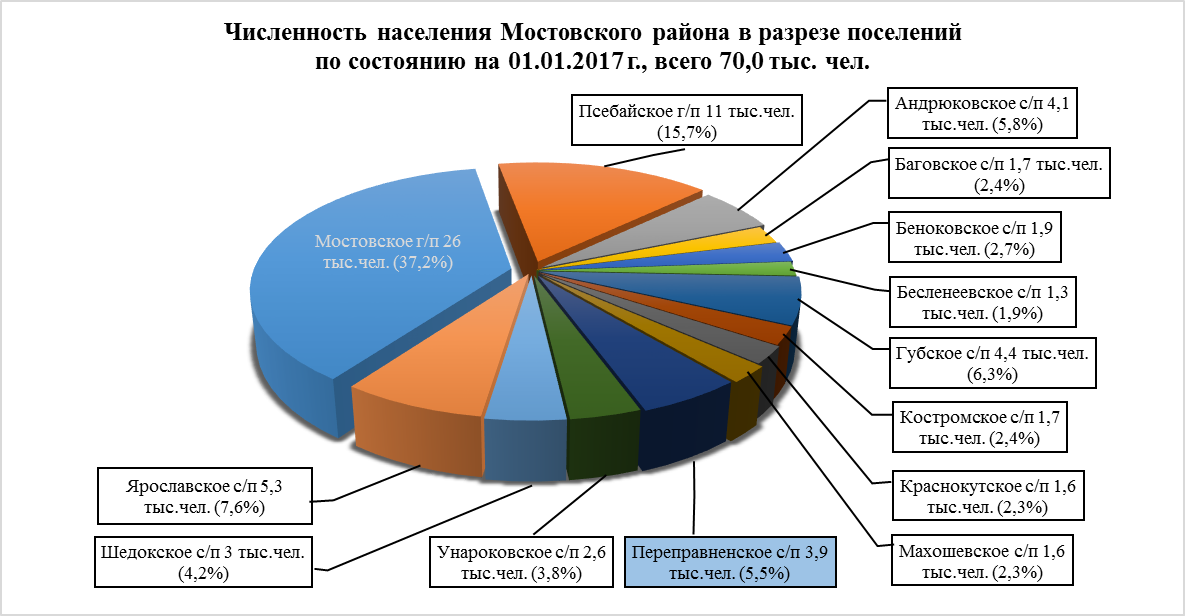 Рисунок 2.4.1 – Численность населения Мостовского района 
в разрезе поселений по состоянию на 01.01.2017 г. (всего 70 тыс. чел.)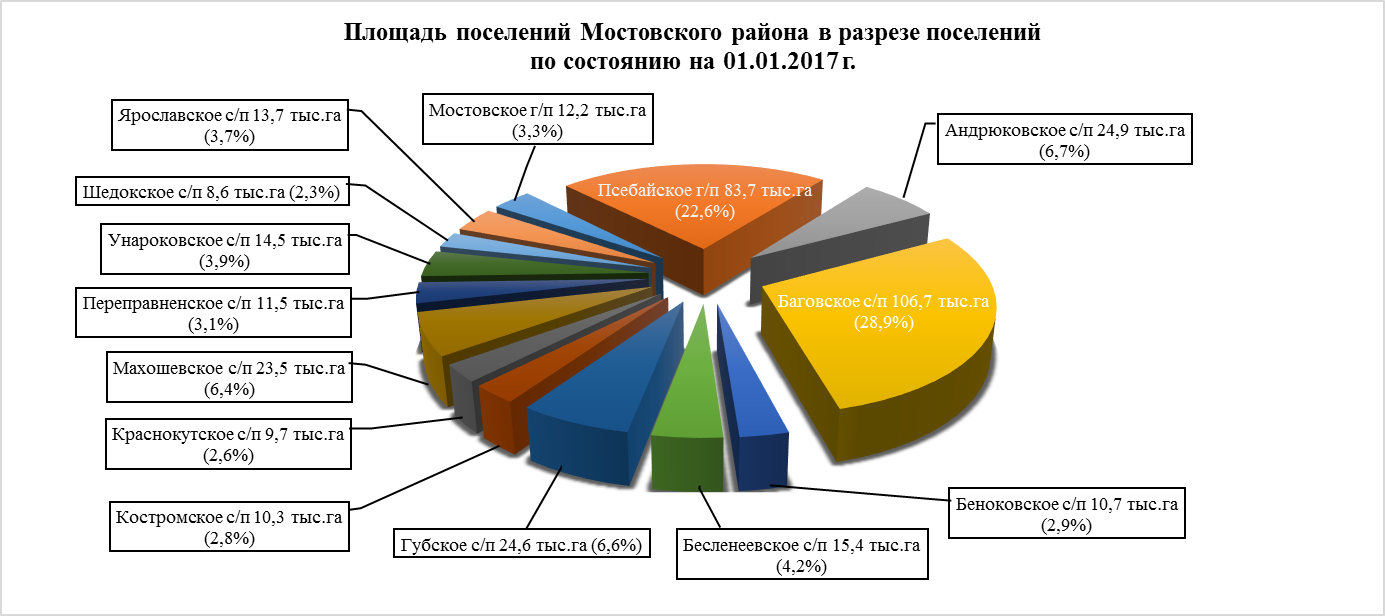 Рисунок 2.4.2 – Площадь поселений Мостовского района 
в разрезе поселений по состоянию на 01.01.2017 г.Плотность населения средняя в районе и составляет 33,8 чел/км2.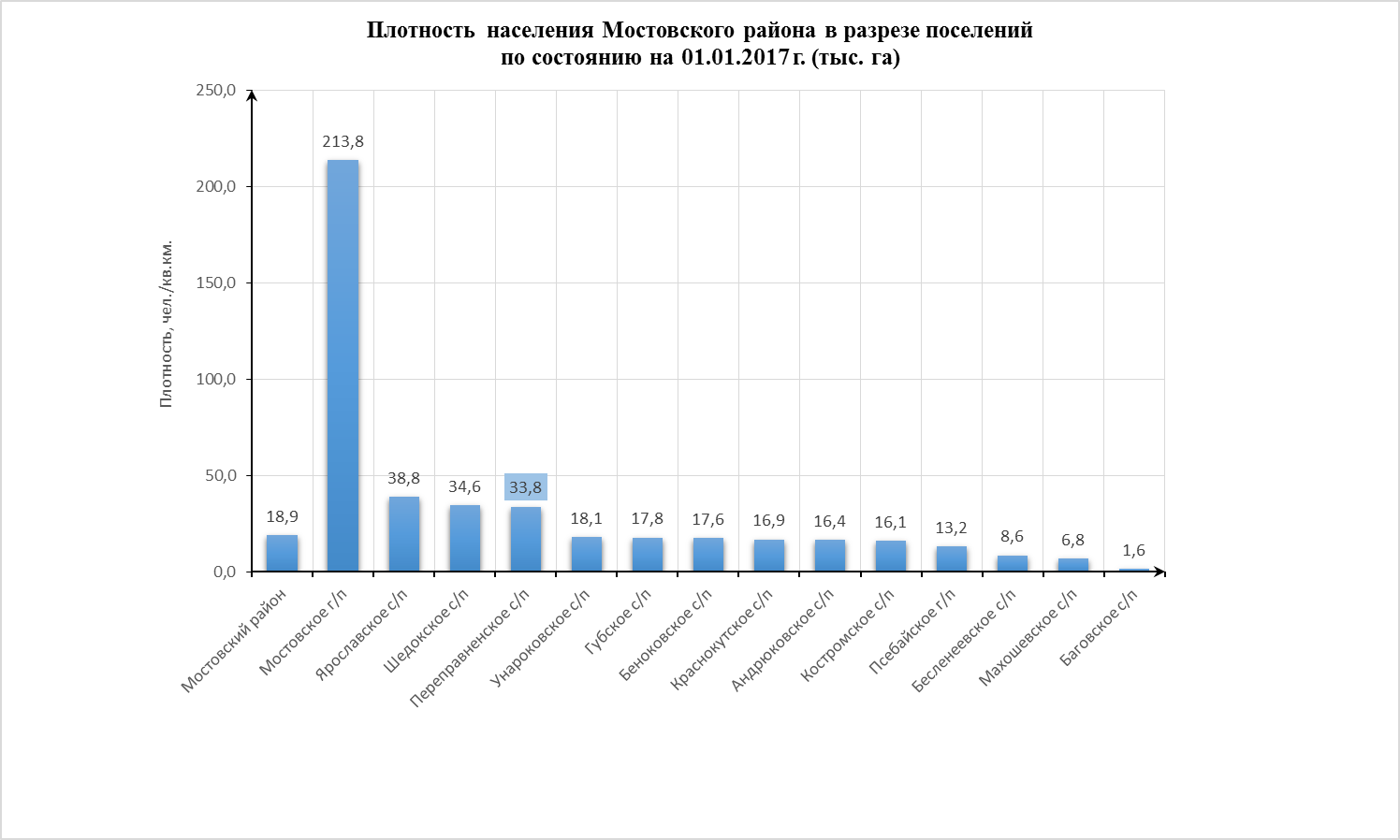 Рисунок 2.4.3 – Площадь поселений Мостовского района 
в разрезе поселений по состоянию на 01.01.2017 г. (чел./кв. км)Переправненское сельское поселение состоит из 5 населенных пунктов — административного центра станицы Переправной, хутора Дятлова, хутора Красный Гай, хутора Свободный Мир, хутора Центрального.Таблица 2.4.1 –	Характеристика населенных пунктов Переправненского сельского поселения на 2010 г.Рисунок 2.4.4 – Численность населения Переправненского сельского поселения в разрезе населенных пунктов по состоянию на 01.01.2010 г. (всего 3852 чел.)Населенные пункты поселения характеризуются высокой плотностью населения в административном центре (5,0 чел/га), и более низкой в хуторах (от 2,4 до 3,7 чел/га). Переправненское сельское поселение относится к категории муниципальных образований со средней численностью населения и высокой плотностью населения, которая обеспечивается за счет малой площади территории поселения. Здесь сложилась моноцентричная система расположения населенных пунктов, так как центром притяжения является только один населенный пункт — станица Переправная, расположенная на реке Ходзь. Станица относится к категории крупных сельских населенных пунктов (от 3 до 5 тыс. чел.), в Мостовском районе к этой категории также относится с. Шедок. Остальные населенные пункты, а именно, хутора Дятлов, Красный Гай, Свободный Мир и Центральный расположены обособлено от административного центра вдоль реки Лаба и характеризуются скученным расселением. Наиболее крупным среди них является хутор Центральный, относящийся к категории средних населенных пунктов (от 200 до 1000 человек), остальные хутора относятся к категории малых сельских населенных пунктов (до 200 человек). В период с 2002 по 2014 годы численность населения муниципального образования увеличилась с 3818 до 3956 человек (на 138 человека или 3,6%). В период с 2014 наблюдается убыль населения с 3956 до 3870 человек (2,2%). В целом демографическая ситуация в поселении повторяет районные и краевые проблемы и обстановку большинства районов Краснодарского края.  Средний размер семьи в населенных пунктах составляет 2,7-2,8 человек, за исключением хутора Дятлов, где данный показатель составляет 2 человека. Характер рождаемости в настоящее время определяется массовым распространением малодетности (1-2 ребенка), в результате чего средний коэффициент семейности ниже среднекраевого, характер смертности — практически необратимым процессом старения населения, регрессивной структурой населения, а также ростом смертности населения в трудоспособном возрасте, особенно у мужчин.Рассматривая динамику населения в разрезе населенных пунктов следует отметить, что планомерный рост населения наблюдался только в административном центре. В хуторах Дятлов и Свободный Мир численность населения уменьшилась в период 2002-2006 годы, после чего стабилизировалась и находилась на одном уровне: в х. Дятлове — 103-110 человек, в х. Свободный Мир —178-181 человек. В хуторе Центральный с 2002 по 2006 году численность населения уменьшилась на 324 по 261, после чего увеличилась до 286 человек к 2010 году. В хуторе Красный Гай численность населения сохранялась на уровне 84-90 человек. Таблица 2.4.2 –	Динамика численности населенных пунктов Переправненского 
сельского поселения** Информация предоставлена по материалам информационно-аналитических сборников «Сельские населенных пункты в Краснодарском крае за 2002, 2006, 2007, 2008, 2009, 2010 годы», данных Росстата за 2012-2018 гг.Анализ демографических процессов сельских поселений Мостовского района показал, что по сравнению с другими муниципалитетами края для сельской местности данного района характерна более высокая рождаемость, но также и более высокая смертность. В период 2001-2014 годы наблюдался рост рождаемости — с 7,5 до 11,6 человек на 1000 населения, но изменение уровня смертности было незначительным, с тенденцией увеличения — с 12,4 до 12,9 человек на 1000 населения (таблица 2.4.3).Таблица 2.4.3 –	Информация о естественном и миграционном движении населения 
в МО Переправненское сельское поселениеЕстественный прирост населения до сих пор остается отрицательным, однако, наблюдается определенный тренд снижения естественный убыли. Наряду с процессами естественного воспроизводства населения большую роль в формировании демографического потенциала поселения играет механическое движение населения (миграция).Несмотря на естественную убыль населения миграционный прирост ее перекрывает, в результате чего и происходил рост населения.Миграционная активность до 2016 года характеризовалась высоким миграционным приростом населения. Ежегодно в станицу прибывало около 80 человек, а убывало около 50 человек, соответственно коэффициент миграционного прироста в период 2011-2015 годы в среднем составлял 21 человек на 1000 населения. Однако за счет того, что в станице наблюдается естественная убыль населения, численность населения станицы росла невысокими темпами.В связи с тем, что за последние годы миграционный прирост приостановился, а естественный прирост все еще остается отрицательным, численность населения начала снижаться.Анализ половозрастной структуры показал, что на ближайшую перспективу 10-15 лет без учета миграционного движения складывается тенденция уменьшения доли трудоспособного населения и увеличения — нетрудоспособного, что повысит демографическую нагрузку на население и негативно скажется на формировании трудовых ресурсов.Увеличение категории нетрудоспособного населения помимо особенности сложившейся структуры и возрастных групп населения, также обусловлено складывающимися в стране тенденциями увеличения показателей суммарного коэффициента рождаемости и средней продолжительности жизни населения.В то же время увеличение доли населения моложе трудоспособного возраста в среднесрочной перспективе имеет положительный момент.Таблица 2.4.4 – Возрастная структура населения Переправненского сельского поселения Национальный состав населения на 91% представлен русскими. Помимо русских в поселении проживают  украинцы (3,0%), армяне (1,2%), цыгане (1,2%), белорусы (0,6%), карачаевцы (0,6%), греки (0,3%) и др. Анализ трудового потенциала. Численность работающего населения в поселении – 1507 чел, что составляет 65% от трудоспособного населения, из них около 68% работает в экономике поселения, около 8% заняты в сельском и лесном хозяйстве, 10% — в бюджетной сфере.Проведенный анализ сложившейся в поселении демографической ситуации показал, что:в период с 2002 по 2018 численность населения увеличилась с 3818 до 3931 человека, увеличение населения проходило в основном благодаря положительному миграционному приросту населения;в целом для поселения характерна естественная убыль населения, однако в последние годы прослеживается тенденция ее снижения;для поселения характерен регрессивный тип возрастной структуры населения с увеличением доли населения молодых возрастов (что свидетельствует о приросте населения) и относительно высокой долей населения старших возрастов;доля трудоспособного населения ниже по сравнению с общекраевым показателями (58,9% в поселении против 50,0% в крае).Таблица 2.4.5 – 	Сведения о занятости населения Переправненского сельского поселения по состоянию на 01.01.2018 г.Экономическая базаНа территории Переправненского сельского поселения по итогам работы 2017 года зарегистрированы 3 предприятия с численностью работающих 82 человека из них: Предприятие «Лабинское» АО Фирмы «Агрокомплекс» им. Н.И.Ткачева 32 человека, ООО «Рассвет» численность работающих 32 человека, ООО Племенной конный завод «ЭКЛИПС» численность работающих 18 человек, 20 крестьянско-фермерских хозяйств и 135 индивидуальных предпринимателя, также осуществляют деятельность бюджетные учреждения: администрация, детский сад, две  школы,  дом культуры, библиотека, 2 почтовых отделения, сберкасса, амбулатория, аптека. Структура хозяйствующих субъектов на территории поселения представлена в таблице 2.4.6.Таблица 2.4.6 –	Структура организаций всех форм собственности, осуществляющих деятельность на территории Переправненского сельского поселенияЭкономика поселения до 2014 г. была представлена преимущественно обрабатывающей промышленностью (59%) и сельским хозяйством (38%). В последующий период произошло кардинальное изменение структуры экономики поселения. На 2017 г. основным объем в валовом продукте поселения занимает продукция сельскохозяйственного комплекса (таблица 2.4.7). Основной вид деятельности хозяйствующих субъектов – растениеводство.Таблица 2.4.7 – Показатели социально-экономического развития поселенияТаблица 2.4.8 – Базовые отрасли экономики поселенияВ строительной сфере в целом сохраняется положительная динамика и ранее намеченные темпы ввода объектов в эксплуатацию (таблица 2.4.9). Но в ближайший период по темпам ввода объектов будет незначительное снижение, связанное со спадом инвестиционной активности в 2015-2017 г.г. Так за 2017 год на территории Переправненского сельского поселения выдано 21 разрешение на строительство и реконструкцию различных объектов.Таблица 2.4.9 –	Показатели выдачи разрешений на строительство и ввод объектов в эксплуатациюПоказатели объемов жилищного строительства, выполненных крупными и средними организациями, представлены в таблице 2.4.10.Таблица 2.4.10 –	Годовой объем строительных работ и ввода жилья тыс. кв. м.В таблице 2.4.11 представлена структура бюджета Переправненского сельского поселения. Как видно из показателей, последствия экономического спада 2008, 2014 г.г., снижение валового продукта, закрытию ряда предприятий, отразились как на бюджетах муниципального образования, так и на доходах населения. Однако модернизация предприятий, изменение структуры экономики в последние годы позволяют прогнозировать умеренный экономический рост в среднесрочной перспективе.Таблица 2.4.11 Структура бюджета Переправненского сельского поселения (тыс. руб.)В период 2011-2014 г.г. объемы инвестиций в основной капитал, осуществляемые организациями, находящимися на территории сельского поселения, имели тенденцию к уменьшению (таблица 2.4.12).Таблица 2.4.12 – 	Оборот розничной торговли и объем инвестиций в экономике 
сельского поселенияСнижение инвестиционных вложений повторяет общую тенденцию в Российской Федерации. В то же время иные показатели финансовой деятельности организаций Переправненского сельского поселения показывают, что экономическая деятельность находится в устойчивом состоянии. Средства бюджета направлены в основном на финансирование мероприятий, включенных в федеральные и областные целевые программы.Малое предпринимательствоСодействие развитию малого и среднего предпринимательства – одно из приоритетных направлений развития Переправненского сельского поселения.Основной сферой деятельности малых и микропредприятий является торговая деятельность. Количество малых предприятий и занятость населения поселения в данной сфере показана в таблице 2.4.13.Таблица 2.4.13 –	Показатели развития субъектов малого предпринимательства на территории Переправненского сельского поселенияВ 2017 году на территории Переправненского сельского поселения осуществляли деятельность 1430 личных подсобных хозяйств (ЛПХ) и 20 крестьянско-фермерских, в том числе – 263 ЛПХ занимались товарным производством.Теплицами на территории поселения занимался: 1 индивидуальный предприниматель и 12 личных подсобных хозяйств, в которых выращивают помидоры, огурцы, зелень, рассаду овощных культур, цветы. В личных подсобных и крестьянско-фермерских хозяйствах на 01.01.2017 г. насчитывается: КРС – 698 голов; в том числе коров – 179 голов; птицы – 15000 голов; лошадей – 30 голов; овцы, козы – 670 голов; кроликов – 100 голов; пчелосемей – 520.Закупкой сельскохозяйственной продукции от населения на территории поселения занимаются:– ИП Ступицкий О.В. закупает мясо КРС– закупку молока осуществляют 2 ИП Деркачева О. К. и Тереленко А. А..Корма на территории поселения реализуют 2 КФХ.Развитие торговли и сферы обслуживания на территории поселения.На территории поселения осуществляют свою деятельность 20 магазинов, реализующих промышленные и продовольственные товары, с численностью работающих 40 человек, парикмахерская, аптека.Здоровая конкурентная среда, поддержка малого бизнеса государством позволяют малому бизнесу и частному предпринимательству наращивать темпы роста. В таблице 2.4.14 показана структура объектов розничной торговли и общественного питания, в которой заметна динамика роста в данной сфере.Таблица 2.4.14 – 	Структура малого бизнеса на территории Переправненского 
сельского поселенияНа уровне края и Мостовского района оказывается всесторонняя поддержка малого бизнеса, регулярно проводится следующий комплекс мероприятий: –	упорядочение деятельности контролирующих и надзорных органов при осуществлении ими проверок деятельности субъектов предпринимательства; –	развитие кредитования малого и среднего бизнеса кредитными организациями; –	создание и развитие инфраструктуры поддержки малого и среднего бизнеса; –	информационное обеспечение предпринимательства.Генеральным планом намечается дальнейшее развитие сложившейся специализации поселения за счет роста сельскохозяйственного производства, а также за счет усиления административно-хозяйственных, деловых и культурно-бытовых функций, структуры обслуживания. На территории поселения имеются резервные площадки с развитой инфраструктурой и ресурсные мощности на месте ряда производственных предприятий, прекративших свою деятельность, которые необходимо вовлекать в хозяйственный оборот.Основные резервные площадки на расчетный период реализации генерального плана сосредоточены на юге и юго-востоке от ст. Переправная.Жилищный фондОбщая площадь жилого фонда Переправненского сельского поселения по состоянию на 01.01.2011 года составляет 71,2 тыс. м², из них 69,46 тыс. м² (97,5%) относится к индивидуальному жилью.Таблица 2.4.15 – 	Характеристика жилищного фонда Переправненского сельского поселенияТаблица 2.4.16 – Информация о многоквартирных жилых домах Переправненского сельского поселения на 1 января 2011г.Проектное население поселения составит 4700 человек. Жилищный фонд населенных пунктов на расчетный срок ориентировочно составит – 118,9 тыс. м2 общей площади, в том числе существующий сохраняемый 100,5 тыс.м2 и новое строительство 18,4 тыс.м2 общей площади. Динамика роста жилищного фонда приводится в таблице 2.4.17.Жилищное строительство на проектируемой территории предлагается осуществлять индивидуальной застройкой усадебного типа.Объемы жилищного строительства на расчетный срок генплана позволят:произвести необходимую реконструкцию, модернизацию существующей усадебной застройки и организовать снос ветхого жилья;обеспечить жильем перспективное население, которое с учетом естественной прибыли, позволит освоить новые территории и даст необходимые предпосылки к улучшению социально-экономических показателей.Таблица 2.4.17 – Перспективы развития Переправненского сельского поселенияУчреждения социального и культурно-бытового обслуживанияУровень и качество жизни жителей Переправненского сельского поселения в значительной мере зависят от развитости социальной сферы, которая включает в себя учреждения здравоохранения, спорта, образования, культуры и искусства, торговли, социальной защиты, прочие объекты. Имидж поселения, его привлекательность для жителей, развития деловых связей также существенным образом зависят от социальной инфраструктуры.В рамках Генерального плана произведена комплексная оценка тех типов социальной инфраструктуры, размещение которых регулируется градостроительными нормативными документами и иными нормативно-правовыми актами:На стадии генерального плана приводится ориентировочный расчет потребности в учреждениях соцкультбыта и зонирование территории по функциональному использованию. Конкретные объемы отдельных учреждений их типы и размещение необходимо решить на последующих стадиях градостроительного проектирования.Важными показателями качества жизни населения являются наличие и разнообразие объектов обслуживания, их пространственная, социальная и экономическая доступность.В Переправненском сельском поселении существующая сеть предприятий и учреждений социального и культурно-бытового обслуживания сосредоточена в основном в ст. Переправная. Существующая сеть обслуживания и уровень развития сферы социально-культурного обслуживания не отвечает нормативным требованиям и не обеспечивает полноценного удовлетворения потребностей населения. В то же время близость районного центра позволяет населению получать необходимый объем услуг. Полный перечень действующих объектов социальной сферы приведен в графической части на «Карте планируемого размещения объектов местного значения».Генеральным планом существующие учреждения соцкультбыта, административного назначения в основном сохраняются. Предусматриваются их реконструкция и модернизация. В таблице 2.4.18 представлены существующие объекты обслуживания на территории сельского поселения. Таблица 2.4.18 – Перечень существующих объектов обслуживания населенияЦель данной части проекта – формирование социально-культурной системы обслуживания, которая бы позволила обеспечить человека всем необходимым в разумных, экономически оправданных пределах по радиусу доступности и ассортименту услуг, повысить уровень жизни населения, создать полноценные условия труда, быта и отдыха жителей поселения.В зависимости от нормативной частоты посещения населением, объекты культурно-бытового обслуживания подразделяются на:объекты повседневного пользования – детские сады, школы, магазины повседневного спроса;объекты периодического пользования – культурные центры, клубные помещения, учреждения торговли и быта, общественного питания, спортивные школы, спортивные залы;объекты эпизодического пользования – административные учреждения районного значения.Для определения потребности в объектах социального и культурно-бытового обслуживания населения на основании Нормативов градостроительного проектирования Краснодарского края, утвержденных Приказом Департамента по архитектуре и градостроительству Краснодарского края от 16.04.2015 г. №78, и Нормативов градостроительного проектирования Переправненского сельского поселения Мостовского района Краснодарского края, утвержденных решением Совета Переправненского сельского поселения Мостовского района от 29.12.2015 г. №64, были произведены расчеты проектных показателей на расчетный срок.Таблица 2.4.19 – 	Расчет учреждений культурно-бытового обслуживания населения муниципального образования Переправненское сельское поселение на расчетный срокТаблица 2.4.20 –	Предложения по размещению учреждений соцкультбыта в разрезе населенных пунктовОбразование.Сеть образовательных учреждений представлена 3-мя образовательными учреждениями: детским садом на 140 мест и 2-мя средними общеобразовательными школами на 624 мест в ст. Переправной и в х. Свободном Мире на 90 мест.Обеспеченность населения детскими дошкольными учреждениями в поселении составляет 48%. Существующей вместимости школ достаточно для обеспечения населения образовательными услугами.Таблица 2.4.21 –	Перечень дошкольных и школьных образовательных учрежденийУчитывая прогнозируемый в ближайшие годы рост рождаемости, проблема нехватки детских дошкольных учреждений может стать для поселения решающей в сфере образования. Её решение требует пересмотра существующей сети дошкольных и школьных учреждений со строительством новых или реконструкцией имеющихся объектов. Согласно проведенному прогнозу численности населения количество детей, дошкольного и школьного возраста к расчетному сроку увеличится как в численном, так и в процентном выражении.Таблица 2.4.22 –	Прогнозная оценка численности детей дошкольного (1-6 лет) и школьного возраста (7-17 лет) в МО Переправненское сельское поселение.Генеральным планом предлагается полное обеспечение детей детскими дошкольными и школьными учреждениями, в связи с чем предусмотрена возможность проведения следующих мероприятий: строительство детского сада на 100 мест в ст-це Переправная;строительство детского сада на 25 мест в х. Центральный;строительство детского сада на 30 мест в х. Красный Гай (с учетом обслуживания хуторов Дятлов и Свободный Мир).Вместимости существующих школ достаточно для обеспечения потребности населения образовательными услугами. Внешкольные учреждения, потребность в которых составляет 60 мест, предлагается организовывать на базе имеющихся школ.Для решения проблемы отсутствия детских садов в сложившейся застройке предлагается на расчетный период устройство частных или «семейных» детских садов небольшой наполняемости.Здравоохранение.На территории проектируемого поселения функционирует Переправненская амбулатория на 45 посещений в смену и фельдшерско-акушерский пункт х. Свободный Мир на 19 посещений в смену. Больничное обслуживание населения осуществляется в ЦРБ пгт. Мостовской. Отделения скорой медицинской помощи на проектируемой территории нет. Ближайшая ССМП также расположена в пгт. Мостовской.Таблица 2.4.23 – 	Перечень медицинских учреждений Переправненского 
сельского поселенияТаблица 2.4.24 – Перечень медицинских пунктов, аптекИсходя из нормативных показателей, принятых в системе здравоохранения в настоящее время и прогнозной численности населения на расчетный период генеральным планом определена нормативная потребность в койко-местах и амбулаторно-поликлинических учреждениях. В основу расчетов положены социальные нормативы системы здравоохранения, принятые в Российской Федерации: количество койко-мест на 1000 жителей – 13,47, из них больничных – 10,2; мощность амбулаторно-поликлинических учреждений (посещений на 1000 жителей/смена) – 18,15.На расчетный срок генерального плана имеющихся в поселении объектов здравоохранения недостаточно для обеспечения населения медицинскими услугами. Вследствие этого генеральным планом предусмотрена возможность проведения следующих мероприятий:перепрофилирование амбулатории в ст-це Переправная в участковую больницу на 50 койко-мест с поликлиникой на 85 посещений в смену;строительство ФАП в х. Центральный;строительство ФАП в х. Дятлов.Больничное обслуживание хуторов предполагается осуществлять в ЦРБ пгт. Мостовской. Потребность в аптеках составляет 70 кв. м. общей площади. Их размещение возможно как в лечебных учреждения, так и в отдельных зданиях.Социальное обслуживание.В настоящее время на территории поселения расположено 1 отделение социального обслуживания на дому граждан пожилого возраста и инвалидов на содержании которых находится 62 человека.При строительстве районных и краевых объектов социального обслуживания населения на территории Мостовского района, необходимо предусмотреть обеспечение жителей Переправненского сельского поселения местами в этих учреждениях, потребность которых, согласно Нормативам градостроительного проектирования Краснодарского края, на расчетный срок составляет:2 места в детских домах-интернатах;33 мест в домах-интернатах для престарелых с 60 лет;4 места в домах-интернатах для взрослых инвалидов с физическими нарушениями.Местоположение и вместимость данных учреждений с учетом потребности других поселений определяется администрацией Мостовского района.Помимо этого, на расчетный срок муниципальному образованию необходимо обеспечить:60 человек специальными жилыми домами и группами квартир для ветеранов войны и труда, одиноких престарелых;2 человек специальными жилыми домами и группами квартир для инвалидов на креслах-колясках и их семей.Учреждения культуры и искусства.Общей целью развития учреждений культуры является обеспечение и создание условий для организации досуга и обеспечения жителей услугами организаций культуры на территории муниципального образования Переправненского сельского поселения, организация библиотечного обслуживания населения, охрана и сохранение объектов культурного наследия (памятников истории и культуры) местного значения, расположенных в границах муниципального образования Переправненского сельского поселения. Учреждения культуры проектируемой территории представлены домом культуры на 340 места и сельской библиотекой, книжный фонд которой составляет 9,9 тыс. экспонатов.Таблица 2.4.25 –	Перечень учреждений культуры по состоянию 
на 1 января 2017 г.На расчетный срок генерального плана имеющихся в поселении учреждений культуры недостаточно для обеспечения потребностей населения в объектах культуры и искусства. Вследствие этого генеральным планом предусмотрена возможность проведения следующих мероприятий:строительство в х. Центральном сельского клуба на 50 мест, библиотеки на 10 места с размером книжного фонда не менее 7,0 тыс. ед. экз..Спортивные объекты.Спортивная база поселения представлена 6 спортивными сооружениями, из них: 1 стадион, 1 комплексная спортивно-универсальная площадка, 2 детских дворовых площадки и 2 спортивных зала, принадлежащих средним образовательным учреждениям.Таблица 2.4.26 – Перечень учреждений и сооружений спортаПеречисленные спортивные объекты нуждаются в модернизации, реконструкции, укреплении и оснащении, их количественный состав не в состоянии обеспечить потребности населения муниципального образования.В целях обеспечения минимальной потребности населения Переправненского сельского поселения в объектах спортивной инфраструктуры на расчетный срок генеральным планом предусмотрены территории физкультурно-спортивных сооружений. Общее количество спортивных сооружений с учетом существующих объектов на расчетный срок должно составить:помещения для физкультурно-оздоровительных занятий общей площадью 400 м2;спортивные залы общего пользования (внешкольных) площадью не менее 400 м²;спортивно-тренажерные залы повседневного обслуживания общей площадью пола зала 400 м2;плоскостные спортивные сооружения общей площадью 9,2 тыс. м² (дополнительно запроектировать 7,4 тыс. м²);спортивно-досуговый центр общей площадью 1400 м2. Потребительская сфера.В сферу потребительского рынка включаются предприятия торговли, общественного питания, бытового и коммунального обслуживания населения.В Переправненском сельском поселении расположено 19 магазинов розничной торговли общей торговой площадью 951,1 кв. м, 1 кафе на 40 посадочных мест, и 5 предприятия бытового обслуживания: станция технического обслуживания, ремонт обуви и парикмахерская. Обеспеченность населения торговыми площадями в поселении составляет 202,36 кв. м. на 1000 населения, что ниже минимального норматива.Таблица 2.4.27 –	Перечень предприятий торговли (магазины, торговые центры, кулинарии, рыночные комплексы и т.д.) по состоянию на 1 января 2017 г.Таблица 2.4.28 –	Перечень общедоступных предприятий общественного питания 
по состоянию на 1 января 2017 г.Таблица 2.4.29 –	Перечень учреждений жилищно-коммунального и 
коммунального хозяйства по состоянию на 1 января 2017г.Таблица 2.4.30 –	Перечень предприятий сферы услуг по состоянию на 1 января 2017г.В соответствии с нормативами градостроительного проектирования к расчетному сроку на проектируемой территории необходимо обеспечить размещение объектов потребительской сферы с учетом существующих в следующих размерах:магазины – общей торговой площадью 1410 м2 (необходимо дополнительно запроектировать 460 м2);рыночные комплексы – общей торговой площадью не менее 200 м2;предприятия общественного питания – общей вместимостью не менее 200 посадочных мест (дополнительно запроектировать 160 мест);объектов бытового обслуживания с числом рабочих мест не менее 33 человек (дополнительно предусмотреть 22 рабочих мест);прачечная — мощностью282 кг белья в смену;химчистка — мощностью 17 кг вещей в смену;банно-оздоровительный комплекс на 33 мест;гостиничный комплекс на 30 мест.В связи с этим и в целях обеспечения населения Переправненского сельского поселения полным набором потребительских услуг генеральным планом предусматриваются соответствующие территории для размещения на них вышеуказанных объектов потребительской сферы.Пожарная охрана.На территории Переправненского сельского поселения отсутствует пожарное депо. Поселение обслуживает пожарные части пгт. Мостовской (ПЧ-97, ПЧ-98) и пгт. Псебай (ПЧ-95, ПЧ-96). Согласно расcчетам на проектируемой территории для обеспечения пожарной безопасности требуется 2 пожарных автомобиля. В связи с этим на перспективу в ст. Переправной предусмотрена территория для размещения пожарного депо. На первую очередь обеспечение пожарной безопасности хуторов Дятлов, Красный Гай, Свободный Мир и Центральный будет осуществляться силами пожарной части пгт. Псебай, а ст. Переправной – силами пожарной части пгт Мостовского.  После проведения мероприятий по реконструкции дороги соединяющей ст. Переправную с х. Центральным планируется передача вышеуказанных населенных пунктов в ведение новой пожарной части ст. Переправной.2.4.5.	Организация отдыха населения городаРазвитие транспортной инфраструктурыТранспорт – важнейшая составная часть инфраструктуры муниципального образования, удовлетворяющая потребности всех отраслей экономики и населения в перевозках грузов и пассажиров, перемещающая различные виды продукции между производителями и потребителями, осуществляющий общедоступное транспортное обслуживание населения. Устойчивое и эффективное функционирование транспорта является необходимым условием для полного удовлетворения потребностей населения в перевозках и успешной работы всех предприятий поселения.Основной задачей территориального планирования является создание в муниципальном образовании доступной и развитой транспортной инфраструктуры, способной интегрироваться в краевую транспортную сеть, обеспечить экономический рост и спрос на транспортные перевозки, увеличить эффективность использования природно-ресурсного потенциала и повысить уровень жизни населения.Переправненское сельское поселение имеет пути сообщения регионального, межмуниципального значения, которые обеспечивают связи с районным центром, смежными муниципальными образованиями и краевым центром.Поселение характеризуется сложившейся сетью автомобильных дорог. Структурная схема транспортного комплекса муниципального образования состоит из двух основных составляющих: внутренний и внешний транспорт.Проектные предложения направлены на решение существующих транспортных проблем поселения, поддержание устойчивости, совершенствования имеющихся объектов и сетей внутреннего транспорта, улучшения экологического состояния окружающей среды.Внешний транспортПо проекту Генерального плана сохраняются внешние транспортные связи сельского поселения с другими населенными пунктами Мостовского района, представленные железнодорожным и автомобильным транспортом. Водный, авиатранспорт и прочие виды транспорта, используемые для внешнего грузового и пассажирского сообщения, на территории поселения отсутствуют. В связи этим развитие инфраструктуры по этим видам транспорта не предусматривается.Железнодорожный транспортПо территории Переправненского сельского поселения проходит железнодорожная ветка Лабинск-Мостовская – Шедок, которая полностью используется предприятиями Мостовского района в промышленных целях. Железнодорожная ветка однопутная, не электрифицированная, движение пассажирских поездов не осуществляется с 1998 года, в связи с отсутствием пассажиропотока. Железнодорожные станции имеются в п. Мостовском и с. Шедок.Автомобильные дороги и автотранспортТранспортная инфраструктура Переправненского сельского поселения представлена двумя автодорогами регионального значения 03 ОП МЗ 03Н-343 «пгт. Мостовской – ст-ца Баговская – п. Узловой», протяженностью 38,925 км (на территории поселения 10,8 км) и 03 ОП РЗ 03К-005 «г. Лабинск – пгт. Мостовской – граница Карачаево-Черкесской Республики», протяженностью 47,3 км (на территории поселения 8,3 км), IV и III технической категории, находящимися на балансе ГУ КК «Краснодаравтодор». Прочие дороги находятся на балансе Мостовского района.Удаленность сельского поселения от районного центра – 11 км, от г. Краснодар – 216 км.. Транспортное сообщение ст. Переправная с краевым центром осуществляется по региональной дороге 03 ОП РЗ 03К-005 «г. Лабинск – пгт. Мостовской – граница Карачаево-Черкесской Республики» (участок до г. Лабинск) и далее по федеральным трассам Р-217 «Кавказ» (участок Майкоп – Лабинск – выход на Р217 «Кавказ»), А-160 «Майкоп – Бжедугхабль – Адыгейск – Усть-Лабинск – Кореновск» (участок до г. Адыгейск), М-4 «Дон» (участок Адыгейск – Краснодар).Проблемными вопросами на данном этапе развития автомобильного транспорта являются:износ дорожной сети;отсутствие транспортных связей между ст. Переправной и хуторами поселения;слаборазвитые объекты придорожного сервиса, в том числе станции технического обслуживания.Планировочная структура любой территории во многом зависит от развития дорожной сети и транспортного комплекса.На территории Переправненского сельского поселения генпланом предлагаются следующие мероприятия: 1.	Строительство автодороги общего пользования «объезд ст. Переправной», протяженностью 4,1 км;2.	Строительство автодороги общего пользования «ст. Переправная – х. Центральный», протяженностью 5,0км;3.	Строительство железнодорожного переезда на автодороге «ст. Переправная – х. Центральный»;5.	Строительство автомобильных мостов и путепроводов;6.	Реконструкция дорожного полотна существующих автомобильных дорог местного значения;7.	Повышение качества обслуживания путем строительства современных комплексов придорожного обслуживания вдоль основных транспортных артерий.При организации новых транспортных связей необходимо произвести выделение земельных отводов под их строительство.Таблица 2.5.1 – Планируемые к размещению объекты транспортной инфраструктурыПримечание: 1. Протяженность автодорог дана ориентировочно, т.к. конкретный выбор трассы будет определен на последующей стадии проектирования автодорог.2. Площадь участков земельных отводов под автодороги определена исходя из средних показателей СН 467-74 «Нормы отвода земель для автомобильных дорог»: – I категория – 4 полосы – 50 м, – II категория – 2 полосы – 40 м, – III категория – 2 полосы – 35 м, – IV категория – 2 полосы – 28м.Ориентировочная площадь под новые автомобильные дороги составляет 31,9 га.Предусмотренный генеральным планом комплекс мероприятий по планировочной организации территории и развитию транспортной инфраструктуры:–	создаст условия повышения качества работы транспортной инфраструктуры поселения;–	даст возможность развития производственного комплекса проектируемой территории;–	создаст условия для привлечения инвестиций;–	создаст условия для развития социально-экономических связей, улучшения экологической обстановки и безопасности проживания населения в населенных пунктах.Внутренние дороги, улицы и транспортПроектируемые транспортные схемы населенных пунктов предусматривают увеличение пропускной способности, организации безопасности движения, прокладки новых улиц и дорог.Генеральным планом планируется создание единой системы транспортной и улично-дорожной сети в увязке с существующей планировочной структурой населенных пунктов и прилегающим к ним территориям. Такая система обеспечит удобные, быстрые и безопасные связи со всеми функциональными зонами, объектами внешнего транспорта и автомобильными дорогами общей сети.Улично-дорожная сеть решена в виде непрерывной системы с учетом функционального назначения улиц и дорог, интенсивности транспортного и пешеходного движения, территориально-планировочной организации территории и характера застройки.Планируемая схема развития транспортной инфраструктуры представлена на чертеже «Карта транспортной инфраструктуры».Инженерная инфраструктураИнженерная инфраструктура Переправненского сельского поселения представлена структурой существующих и проектируемых инженерных сетей и сооружений:–	водоснабжения (водозаборные сооружения, водозаборы. водопроводные сети, охранные зоны I пояса);–	канализации (существующие очистные сооружения, сети канализации);–	газоснабжения (газопроводы высокого и среднего давления, ГРС, ГГРП);–	электроснабжения (коридоры воздушных линий электропередач 110, 35, 10, 6 кВ, ПС, РП, ТП,);–	теплоснабжения (котельные, тепловые сети);–	транзитных инженерных коммуникаций, их коридоров (нефтепроводы, газопроводы).Основные инфраструктурные объекты и инженерные сети представлены на «Карте инженерной инфраструктуры», ч.1, ч2.Раздел инженерное оборудование был выполнен в составе ранее разработанного проекта генерального плана ООО «Юг-Ресурс-XXI».С целью организации качественного инженерного обеспечения жизнедеятельности поселения в данном проекте проведен анализ современного состояния каждого в отдельности инженерного сектора, выявлены мощности, необходимые для осуществления инвестиционных проектов, на основании чего были произведены расчеты требуемых нагрузок на инженерную инфраструктуру поселения и предложены пути решения данных задач.С целью развития инженерной инфраструктуры в поселении утверждена Программа комплексного развития систем коммунальной инфраструктуры муниципального образования Переправненское сельское поселение Мостовского района Краснодарского края на период 20 лет (до 2032 года) с выделением 1-ой очереди строительства – 10 лет с 2013 г. до 2022 г. и на перспективу до 2041 года.Водоснабжение, водоотведениеВодоснабжениеВ настоящее время централизованное водоснабжение имеется только в ст.Переправной, и осуществляется от одной  артезианской скважины. Скважина диаметром , глубина 13м. Расход воды составляет  5,7 м³ в час, 138,2 м³ в сутки. Удельный дебит скважины – 9,6 м³ в час, 230 м³ в сутки. Накопительная емкость – башня Рожновского объемом . Протяженность существующих сетей водопровода – 1305м. Трубы пластиковые диаметром 50мм -985м; стальные - диаметром  – .Сети находятся в аварийном и изношенном состоянии, что не соответствует требованиям СанПиН 2.1.4.1110-02 «Зоны санитарной охраны источников водоснабжения» и СП 2.1.5.1059-01 «Гигиенические требования к охране подземных вод от загрязнений».После проведения анализ существующего состояния систем водоснабжения выявлено, что дебита существующих артезианских скважин – недостаточно, износ основных фондов, используемых для нужд водопотребления, составляет 70%, поэтому требуется: замена насосов на артезианских скважинах; замена и ремонт водопроводных сетей и прокладка новых, закольцовка существующих водопроводных сетей;обеспечения централизованным водоснабжением х. Дятлов, х.Красный Гай, х. Центральный, х. Свободный Мир;произвести ремонт артезианской скважины в х. Свободный Мир.Определение расчетных расходов воды на расчетный срок.ст. ПереправнаяЧисленность населения ст.Переправной на расчетный срок составит 3900 человек. Удельное среднесуточное водопотребление на хозяйственно – питьевые нужды населения принимается в соответствии с табл.1 СНиП 2.04.02-84* для застройки зданиями с водопроводом, канализацией и ваннами с газовыми водонагревателями составляет qж= 225 л/сут на одного жителя.1. Расчетный суточный расход воды на хозяйственные нужды определяется в соответствии с п.2.2. СНиП 2.04.02-84* по формуле:Qсут = Σqж • Νж/1000, где Νж- расчетное число жителейQсут. =225 л/сут · 3900/1000 = 877,5 м³/сут2. Расход воды на поливку зеленых насаждений в населенных пунктах определяется в соответствии с п 2.3 СНиП 2.04.02.-84* прим.1Qпол. = 50л · 3900 чел./1000 = 195 м³/сут3.Количество воды на нужды промышленности определяется в соответствии с п.2.1. прич.4 СНиП 2.04.-02-84* и соответствует 20% от суточного расходаQпром.пр. = 20% Qсут /100Qпром. = = 20% · (877,5м³/сут + 195м³/сут) = 214,5 м³/сутОбщий расчетный расход воды на расчетный срок составит:Qобщ = 1092 м³/сутВодопровод ст.Переправной является объединенным хозяйственно-питьевым, производственным, противопожарным, т.к. должен обеспечивать и расход воды на внутреннее и наружное пожаротушение.По планируемому количеству населения расчетный расход воды на наружное пожаротушение принят по таблице 5,6  СНиП 2.04.02-84* п.п.2.12 и 2.13 составляет 10 л/с на один пожар. Количество одновременных пожаров – два.Наружное пожаротушение предусматривается из хозпитьевого противопожарного объединенного водопровода через пожарные гидранты.Неприкосновенный противопожарный запас должен храниться в резервуаре чистой воды, который обеспечит 10 мин. запас и будет постоянно пополняться во время пожара, подача воды на хозяйственно-питьевые нужды во время пожара должна сокращаться на 70%.  Для ст.Переправной предусмотреть реконструкцию существующей системы централизованного водоснабжения. В перспективе для обеспечения устойчивого водоснабжения питьевой водой станицы необходимо проведение дополнительных мероприятий:1.	бурение новых скважин, т.к. дебит существующей недостаточно для возросшего водопотребления на расчетный срок;2.	ремонт существующей артезианской скважины с заменой насосов на более производительные;3.	в водозаборах подземных вод управление насосами следует предусматривать автоматическое в зависимости от уровня воды в сборном резервуаре.4.	для хранения противопожарного запаса воды и для более устойчивой работы сетей водопровода необходимо строительство двух резервуаров чистой воды емкостью  и насосных станций II подъема.5.	заменить пришедшие в негодность старые водопроводные сети, для работы пожарных гидрантов, уличные сети должны быть диаметром .6.	прокладка водопроводных сетей в новых жилых кварталах ст.Переправной.Проектная схема водоснабжения должна охватить существующую и перспективную жилую застройку и предприятия, обеспечить полив зеленых насаждений общего назначения, улиц и площадей, а так же пожаротушение.Качество воды, подаваемой на хозяйственно-питьевые нужды должно соответствовать требованиям ГОСТ Р51232-98 «Вода питьевая» и СаНПиН 2.1.41074-01 «Питьевая вода.  Гигиенические требования.  Контроль качества».       Объем работ по водоснабжению определяется при рабочем проектировании.ІІ.  Хутор  ДятловI. Численность населения х. Дятлов на расчетный срок составит 120 человек. Удельное среднесуточное водопотребление на хозяйственно – питьевые  нужды населения принимается равным qж= 160 л/сут на одного жителя.1. Расчетный суточный расход воды на хозяйственные нужды определяется  в соответствии с п.2.2. СНиП 2.04.02-84* по формуле:Qсут = Σqж · Νж/1000, где  Νж- расчетное число жителейQсут. =19,2 м³/сут2. Расход воды на поливку зеленых насаждений в населенных пунктах определяется в соответствии с п 2.3 СНиП 2.04.02.-84* прим.1Qпол. = 6 м³/сутОбщий расчетный расход воды на расчетный срок составит:Qобщ = 25,2 м³/сутІIІ.  Хутор  Красный ГайI. Численность населения х.Красный Гай на расчетный срок составит 110 человек. Удельное среднесуточное водопотребление на хозяйственно – питьевые  нужды населения принимается равным qж= 160 л/сут на одного жителя.Qсут. =17,6 м³/сут2. Расход воды на поливку зеленых насаждений в населенных пунктах определяется в соответствии с п 2.3 СНиП 2.04.02.-84* прим.1Qпол. = 5,5 м³/сутОбщий расчетный расход воды на расчетный срок составит:Qобщ = 23,1 м³/сутIV.  Хутор  Свободный МирI. Численность населения х.Свободный Мир на расчетный срок составит 220 человек. Удельное среднесуточное водопотребление на хозяйственно – питьевые  нужды населения принимается равным qж= 160 л/сут на одного жителя.Qсут. =24 м³/сут2. Расход воды на поливку зеленых насаждений в населенных пунктах определяется в соответствии с п 2.3 СНиП 2.04.02.-84* прим.1Qпол. = 11 м³/сутОбщий расчетный расход воды на расчетный срок составит:Qобщ = 35 м³/сутIV.  Хутор  ЦентральныйI. Численность населения х.Центральный на расчетный срок составит 350 человек. Удельное среднесуточное водопотребление на хозяйственно – питьевые  нужды населения принимается равным qж= 160 л/сут на одного жителя.Qсут. =56 м³/сут2. Расход воды на поливку зеленых насаждений в населенных пунктах определяется в соответствии с п 2.3 СНиП 2.04.02.-84* прим.1Qпол. = 17,5 м³/сутОбщий расчетный расход воды на расчетный срок составит:Qобщ = 73,5 м³/сутПротивопожарное водопотребление.Проектная схема водоснабжения населенных пунктов поселения должна охватить существующую, перспективную жилую застройку и предприятия, обеспечить полив зеленых насаждений общего назначения, улиц и площадей, а так же пожаротушение.В перспективе возможно добиться снижения водопотребления воды питьевого качества за счет применения технической воды на полив территории и зеленых насаждений, за счет применения пластиковых и металлопластиковых труб инженерных коммуникаций, существенно снижающих потери в водоводах и уличных сетях. А также применение повторно используемой воды и оборотных систем на промпредприятиях. Так как территория Переправненского сельского поселения представлена районами различной плотности, а уплотнение центральных и других кварталов будет осуществляться постепенно, в течение расчетного срока, предложенные проектные мероприятия могут выполняться также постепенно, в зависимости от текущей застройки территории.ВодоотведениеВ настоящее время во всех населенных пунктах Переправненского сельского поселения отсутствует централизованная система канализации. Также отсутствует и система дождевой канализации.Определение расходов сточных вод на расчетный срокI. ст. ПереправнаяВ соответствии со СНиП 2.04.03-85 п. 21 расчетное удельное среднесуточное водоотведение бытовых сточных вод от жилых зданий следует принимать равным расчетному удельному среднесуточному водопотреблению, принятому по СНиП 2.04.03-85* без учета расхода воды на полив зеленых насаждений. I.Следовательно расчетный расход бытовых сточных вод в ст.Переправной  составляет Qсут. = 877,5 м³/сут.2.Количество сточных вод от предприятий местной промышленности, а также неучтенные расходы принимаются в размере 5% суммарного среднесуточного водопотребления (п.2.5СНиП 2.04.03-85) и соответствует:Qпр.пр. = 54,6 м³/сутОбщий расход сточных вод на расчетный срок составит:Qсут. = 932,1 м³/сутПроанализировав состояние инженерного обеспечения и особенности географического расположения Переправненского сельского поселения, а также возможности современного оборудования и технологий, проектом может быть предложен кластерный принцип инженерного обеспечения жилых и общественных зданий при малоэтажном строительстве путем обустройства типовых коммунального эксплуатационного центра (КЭЦ).  Кластерный принцип заключается в том, что проектирование инженерного обеспечения новой застройки или реконструкция инженерного обеспечения сложившейся застройки может осуществляться для локального поселения или части поселения, путем организации коммунального эксплуатационного центра (КЭЦ), который включает и локальные очистные сооружения канализации, котельную, ТП. Локальное поселение (кластер) может входить в состав более крупного населенного пункта. Таким образом, населенный пункт разбивается на кластеры, для которых решается вопрос локального инженерного обеспечения.Это решение позволит исключить протяженные инженерные коммуникации и поддерживающие их систему (КНС; ТП). Достигается экономия финансовых средств на прокладку, ремонт и поддержание протяженных коммуникаций и сопутствующих им систем. Внедрение децентрализованного кластерного принципа организации инженерного обеспечения позволит также сократить существенно потери энергоресурсов в протяженных коммуникациях, сократить расходы на их ремонт, уменьшить аварийность. Разделив ст. Пепеправную на несколько бассейнов канализования, в зависимости от рельефа местности, можно организовать локальную систему канализации, в качестве локальных очистных сооружений можно предложить установки биологической очистки сточных вод заводского изготовления типа станций, выпускаемых ЗАО «СМБ Групп» г. Москва. После очистки вода выходит по качеству соответствующая требованиям, предъявленным к водам хозяйственно-бытового назначения. Очищенную воду можно использовать для полива зеленых насаждений. Станция имеет модельный ряд по производительности от  до , не требует постоянного обслуживания.Может быть рекомендована также заводского изготовления «Техносфера БИО», имеющих диапазон по производительности  от 5 до 200 м³/сут  Установка предназначена для усреднения и биологической очистки хозяйственно-бытовых  и близких к ним по составу производственных сточных вод. Доочистки стоков до норм сброса в водоемы рыбохозяйственного назначения и обеззараживания очищенной воды. ІІ.  Хутор  ДятловВ настоящее время  х.Дятлов не имеет центральной канализации. Расчетный расход бытовых сточных вод в х.Дятлов составит:Qсут. = 19,2 м³/сут.В качестве очистных сооружений канализации может быть использована установка биологической очистки сточных вод марки «Техносфера БИО-25». ІIІ.  Хутор  Красный ГайВ настоящее время  х.Красный Гай не имеет центральной канализации. Расчетный расход бытовых сточных вод в х.Красный Гай составит:Qсут. = 17,6 м³/сут.В качестве очистных сооружений канализации может быть использована установка биологической очистки сточных вод марки «Техносфера БИО-25».ІV.  Хутор  Свободный МирВ настоящее время  х. Свободный Мир не имеет центральной канализации. Расчетный расход бытовых сточных вод в х.Свободный Мир составитQсут. = 24 м³/сут.В качестве очистных сооружений канализации может быть использована установка биологической очистки сточных вод марки «Техносфера БИО-25».ІV.  Хутор  ЦентральныйВ настоящее время  х.Центральный не имеет центральной канализации. Расчетный расход бытовых сточных вод в х. Свободный Мир составитQсут. = 56 м³/сут.В качестве очистных сооружений канализации может быть использована установка биологической очистки сточных вод марки «Техносфера БИО-50», «Техносфера БИО-10». Поверхностные дождевые воды перед сбросом в водоемы также должны быть очищены до такой степени, чтобы не вызвать сверхнормативного загрязнения. При отведении поверхностного стока дождевых вод предпочтительна схема очистки с аккумулирующей емкостью. Для очистки дождевых вод может быть рекомендована установка типа «Ключ.Н.» ЗАО «Техносфера». Установки заводского изготовления производительностью от 1 до 10 м³/ч. Высоконадежные технологические решения установок позволяют гарантированно обеспечить очистку стоков и возможность сброса вод в водоемы.Таким образом, применяя современные и эффективные методы очистки сточных вод, будет повышена степень благоустройства населения Переправненского сельского поселения и улучшено санитарное и экологическое состояние населенных пунктов.Большое внимание уделяется улучшению санитарных и экологических показателей, проектируемые системы водоотведения применяют современные и эффективные методы обеззараживания очищенных сточных вод и осадков. Это позволит улучшить санитарно-экологическое состояние ст. Переправной и сельских населенных пунктов.ЭлектроснабжениеРаздел электроснабжение проекта «Генеральный план Переправненского сельского поселения Мостовского района Краснодарского края» на срок до 2030г. выполнен на основании задания на проектирование и исходных данных, выданных заказчиком.В раздел входит:а) Подсчёт электрических нагрузок;б) Разработка схемы электроснабжения 10кВв) Определение основных показателей проекта В настоящее время источником электроснабжения поселения является существующая трансформаторная подстанция ПС35/10кВ «Переправная» с трансформаторной мощностью 2х2,5 МВА.В связи с увеличением нагрузок сельского поселения в расчетном сроке и для улучшения схемы электроснабжения, обеспечивающей питанием его потребителей, настоящим проектом рекомендуется произвести реконструкцию трансформаторной подстанции 35/10кВ «Переправная», на которой выполнить:реконструкцию ОРУ 35кВ с заменой существующих масляных выключателей МВ 35кВ и СМВ 35кВ на элегазовые 35кВ;замену РВС  РВС 35кВ, РВП 10кВ на ОПН;замену ячеек 1-ой и 2-ой секций шин РУ 10кВ на ячейки типа К и установку 2-х дополнительных линейных ячеек на каждую секцию шин РУ 10кВ. Выключатели принять вакуумные;выполнить проектирование и монтаж ОСШ 10кВ;Существующие электрические сети 10кВ подлежат реконструкции с учетом перспективного развития населенных пунктов. Планируется прокладка новых участков ВЛ10кВ от существующих трансформаторных подстанций к проектируемым кварталам.Проектируемые и существующие электрические нагрузки жилищно-коммунального сектора определялись по типовым проектам, а также в соответствии с СП 31-110-2003г. «Проектирование и монтаж электроустановок жилых и общественных зданий» и РД 34.20.185-94 «Инструкция по проектированию городских электрических сетей» (в её последней редакции за 1999г.). Линии 10кВТрассы ЛЭП 10кВ выбирались с учетом перспективного развития. Местность, по которой проходят проектируемые ВЛ10кВ относится к V району по гололедным и IV по ветровым нагрузкам на провода.На расчетный срок генплана необходимо строительство линий 10кВ в воздушном исполнении на изолированных проводах типа SAX 70кВ магистралях и SAX 50 на отпайках.Новые опоры необходимо выполнить по типовому проекту АРХ Л56-97 со стойками СВ110;С112,С105.Принципиальная схема существующих и проектируемых коридоров сетей 10кВ, а также место размещение подстанций 10/0,4кВ приведены на чертеже МО – 14 «Комплексная схема развития инженерной инфраструктуры фрагмента поселения – ст.  Переправной» в М 1:5 000.Альтернативные и энергосберегающие технологиСогласно Распоряжению Правительства РФ от 27.02.2008г. №233-р (ред. от 15.06.2009г.) «Об утверждении Программы фундаментальных научных исследований государственных академий наук на 2008-2010 годы» предусматривается более активное сочетание высокоэффективных энергоустановок, входящих в единую энергосистему страны и разрабатываемых в ходе реализации программы автономных энергоисточников, в том числе возобновляемых видов энергии, которые позволят оптимизировать региональные системы электро- и теплоснабжение при соблюдении жестких экологических требований.Для условий Краснодарского края – это повсеместное использование солнечных батарей и тепловых насосов с вихревой трубой для систем воздушного отопления. Предполагается, что к расчетному сроку их стоимость и расходы на эксплуатацию будут доступными для того, чтобы использовать для частичного или полного электро- и теплоснабжения дома, квартиры, офиса или предприятия.Кроме того, в качестве альтернативных источников энергоснабжения могут быть использованы продукты переработки биомассы сельхозпредприятий, расположенных на проектируемой территории.Для обеспечения энергетической эффективности зданий, строений, сооружений согласно Закону Краснодарского края от 03.03.2010г. №1912-КЗ «Об энергосбережении и о повышении энергетической эффективности в Краснодарском крае» в данном проекте также предусматривается:режим работы административных зданий, многоквартирной жилой застройки по энергопотреблению перевести на трехуровневый график через систему АСКУЭ;на промышленных предприятиях и предприятиях инженерной инфраструктуры должна быть учтена система повышения компенсации реактивной мощности от CОS 0.8 до СОS 092-095;для снижения потерь напряжения в электрических сетях 10 кВ произвести разукрупнение отходящих линий от ПС 35/10 кВ «Переправная» с подвеской изолированного провода SAX 50-70-95;для внутреннего и наружного освещения вместо ламп накаливания использовать энергосберегающие лампы.Решение на применение альтернативных источников энергоснабжения принимаются после разработки технико-экономического обоснования на последующих стадиях проектирования.ТеплоснабжениеОтопление и горячее водоснабжение одноэтажной жилой застройки, а также небольших производственных и общественных зданий, предусматривается от местных отопительных установок.Отопление и горячее водоснабжение общественных зданий – централизованное, от котельных. Котельные и тепловые сети Переправненского сельского поселения обслуживаются МУП «Мостовские тепловые сети». Основным видом топлива на котельных является газ, резервное – дизельное топливо. Схема теплоснабжения закрытая.Технические и технологические проблемы системы теплоснабжения:–	низкая доля использования установленной мощности котельных;–	высокий уровень морального и физического износа основного теплотехнического оборудования источников и тепловых сетей, значительная доля оборудования и теплотрасс выработала нормативный срок службы;–	котельное оборудование имеет большую степень износа. Средний уровень износа теплотехнического оборудования приближается к критическому, при достижении которого резко возрастает возможность возникновения аварий;–	низкий уровень автоматизации, отвечающей современным требованиям;большой процент износа сетей теплоснабжения.Система теплоснабжения Переправненского сельского поселения характеризуется основными характеристиками и показателями, представленными в таблице 2.6.1.Таблица 2.6.1 –	Показатели системы теплоснабжения Переправненского сельского поселенияГазоснабжениеРаздел «Газоснабжение» в составе проекта «Генеральный план Переправненского сельского поселения Мостовского района Краснодарского края» выполнен в соответствии с заданием на проектирование, технических соображений о газоснабжении, выданных ООО «ГАЗПРОМ ТРАНСГАЗ-КУБАНЬ» №05/0240-14/877 от 25.06.2010г., справок ОАО «Мостовскойрайгаз» и картой существующих сетей газопроводов среднего давления, выданных заказчиком. Источником газоснабжения населенных пунктов Переправненского сельского поселения будет являться существующая ГРС Переправнеая.Давление газа на выходе из ГРС Переправная – 0,6 МПа (6,0 кгс/см²).Состояние газоснабженияМагистральный транспорт природного газа в Краснодарском крае обеспечивают ООО «Кубаньгазпром».В сельском поселении пять населенных пунктов и газифицирована природным газом только ст. Переправная. Проектное развитие системы газоснабженияОсновные направления развития системы газоснабжения предусматривают повышение безопасности и надежности системы газоснабжения путем реконструкции некоторых головных сооружений газоснабжения, строительства новых веток газопроводов, что даст возможность стабилизировать работу существующих сетей газопровода и подключить новые объекты газоснабжения.Направления использования газа:технологические нужды промышленности;хозяйственно-бытовые нужды населения;энергоноситель для теплоисточников.Мощность существующей ГРС позволяет осуществить намеченные инвестиционные проекты без увеличения мощности и реконструкции.Произведен расчет максимальных часовых расходов газа и максимальных годовых расходов газа для всех потребителей на расчетный срок – 2030г.Таблица 2.6.2 –	Максимальные часовые расходы газаТаблица 2.6.3 –	Максимальные годовые расходы газаСвязьОсновной задачей данного раздела является развитие средств связи, определение телефонной нагрузки, с учетом проектных планировочных решений рассматриваемой территории, с целью максимального охвата населения возможностью уверенного пользования новыми телекоммуникационными услугами связи. Аналогичные задачи решаются и по радиотрансляционной сети.Проектные решения раздела «Проводные средства связи» приняты в соответствии со следующими документами:1. Архитектурно-планировочные и экономические части проекта.2. СниП 11-04-2003 «Инструкция о порядке разработки, согласования, экспертизы и утверждения градостроительной документации».Расчетная емкость АТС, необходимая для телефонизации Перепрвненского сельского поселения определяется по нормам телефонной плотности НП 2.008-6-85.ТелефонизацияСостояние слаботочных сетей на территории Переправненского сельского поселения  характеризуется следующими положениями:–	наличие морально и технически устаревшего аналогового оборудования;–	отсутствие современной промышленной базы слаботочных сетей, что значительно увеличивает стоимость строительства новых объектов связи и модернизации существующих.Функционирует 450 номеров емкости сельской АТС.Таблица 2.6.4 –	Телефонизация поселения на расчетный срок Расчет числа абонентов телефонной сети общего пользования и сети проводного вещания производится из условия один телефон и одна радиоточка на жилой дом (квартиру) плюс 5% от их числа на общественный сектор. 1. Каждой семье обеспечить установку телефона. 2. Количество телефонов для хозяйственного сектора по отдельным группам потребителей на 1000 человек работающих должно составлять:промышленность, транспорт, строительство    -   210 тлф.;торговля                                                                 -   270 тлф.;наука и образование                                            -   710 тлф.;здравоохранение                                                  -   580 тлф.;управление                                                            -  1000 тлф.Работающее (самодеятельное) население населенных пунктов сельской местности по отдельным группам народного хозяйства распределяется на перспективу в следующем соотношении:промышленность, транспорт, связь, строительство - 76%;торговля - 12%;образование и наука - 6%;здравоохранение - 4%;управление - 2%.Потребности хозяйственного сектора в телефонной связи на 1000 человек работающих составит:2100.76+2700.12+7100.06+5800.04+10000.02=278 тлф.Для развития средств связи предусматривается:произвести прокладку соединительных линий связи, прокладку ВОЛС;предусмотреть строительство новых межпоселковых магистральных линий связи с устройством шкафных районов в зоне проектируемой застройки;телефонизировать хутора;предусмотреть расширение и реконструкцию линейно-кабельных сооружений связи в зоне существующей застройки;увеличить мощность существующей АТС.Проектом предусматривается также и увеличение сферы услуг, предоставляемых средствами связи (мобильная связь, интернет, IP-телефония и.т.д.).Для реализации проектных решений по развитию средств связи рекомендуется использовать экономические основы президентской программы «Российский народный телефон», предусматривающей добровольное участие населения частного сектора в развитии и модернизации местных сетей связи, являющихся наиболее инвестиционно ёмкими частями телефонной сети общего пользования.На стадии разработки рассматриваются перспективы возможного развития проводных средств связи на срок до 2030г. Все технические решения, касающиеся вопросов организации схем связи, выбора оборудования и кабельной продукции, определения трасс прохождения линий связи, способов монтажа и прокладки кабелей, числа каналов на МСС и т.д., определяются на последующих этапах проектирования при наличии финансирования строительства объектов связи.РадиофикацияПотребная мощность для радиофикации района в соответствии с проектом до 2030 г. определяется по показателям из расчета 0,3 Вт на одну радиоточку (одна радиоточка на семью и одна радиоточка на 10 человек работающих).Для покрытия расчетной мощности и обеспечения номинальной нагрузки усилителей необходимо к 2030 году выполнить реконструкцию существующих  радиоузлов с установкой усилителя мощностью. Реконструкцию оборудования радиоузла предусматривается произвести на существующих площадях.Учитывая большие затраты по обслуживанию радиосети проводного вещания, для радиофикации поселения рекомендуется радиофикации населенных пунктов Переправненского сельского поселения через беспроводное вещание посредством системы многопрограммного радиовещания в метровом диапазоне с частотной модуляцией 
(УКВ-ЧМ). Обеспеченность средствами массовой информацииНа территории Переправненского сельского поселения имеется 2 узла почтовой связи ФГУП «Почта России». Режим работы клиентского зала почтамта в полном объеме удовлетворяет потребности жителей поселка.Узлы почтовой связи оказывает услуги почтовой связи населению и предприятиям поселка.Интернет ресурсыПо президентским программам «Образование» и «Дети России» на перспективу планируется подключение к сети Интернет школы.В целях улучшения уверенного приема сигналов операторов сотовой связи построена вышка ОАО «Мобильные Теле Системы».В Переправненском сельском поселение имеется потребность в предоставлении дополнительных услуг связи, а также в развитии современных информационных технологий, прежде всего по обеспечению широкополосного доступа в Интернет.ТелевидениеОбеспечение телевизионного вещания на территории поселения осуществляется от существующего телевизионного узла г. Лабинск, находящегося в 34 км от ст. Переправная. Телевизионный узел и действующие ретрансляторы обеспечивают передачу телевизионных каналов в обычном и цифровом формате, что позволит иметь доступ к любым, в том числе и к независимым, каналам информации. В качестве рекомендации, предлагается на коммерческой основе в местах компактной застройки (гостиницы, общественно-деловые центры и.т.д.), используя технологии NGN, создавать системы кабельного телевидения.Охрана окружающей средыСовременное экологическое состояние территории определяется воздействием локальных источников загрязнения на компоненты природной среды, а также трансграничным переносом загрязняющих веществ воздушным и водным путем. На фоне высокой ранимости и длительности восстановления естественных природных комплексов, при организации хозяйственной деятельности проблемы экологии приобретают первостепенное значение.Одна из основных задач данного генерального плана – разработка рациональной планировочной организации территории Переправненского сельского поселения с целью обеспечения комплексного бережного природопользования.Данный проект содержит принципиальные предложения по планировочной организации сельского поселения, в основе которой заложен принцип минимизации антропогенной нагрузки на природную среду в условиях современного роста урбанизации населенных пунктов.На последующих стадиях проектирования при проектировании и размещении конкретных объектов капитального на отведенных данным проектом территориях для предотвращения и минимизации воздействия на природную среду, растительный и животный мир планируемой территории в обязательном порядке должны учитываться требования Федерального законодательства (Федеральные законы: от 10.01.2002 г. № 7-ФЗ «Об охране окружающей среды», от 24.04.1995 г. № 52-ФЗ «О животном мире», от 24.06.2009 г. № 209-ФЗ «Об охоте и сохранении охотничьих ресурсов и о внесении изменений в отдельные законодательные акты РФ»).Предельно допустимые нагрузки на природную среду должны определить ту черту, за которой интенсификация антропогенного воздействия на природу без эффективных мероприятий по ее восстановлению должна быть категорически запрещена.Суммарная величина предельно допустимой нагрузки складывается из общей приземной концентрации вредных веществ и воздействий степени загрязнения, поверхностных и подземных вод, а также степени истощения недр, плодородного слоя почв, зелени и животного мира.Атмосферный воздухАтмосферный воздух является жизненно важным компонентом окружающей природной среды, неотъемлемой частью среды обитания человека, растений и животных. Основной вклад в загрязнение поселения вносят производственные предприятия, транспорт, сельское хозяйство. Задачи по защите атмосферного воздуха являются одними из приоритетных.Оценку качества атмосферного воздуха населенных мест на соответствие гигиеническим нормативам на территории Краснодарского края проводит ФГУЗ «Центр гигиены и эпидемиологии в Краснодарском крае». Основными контролируемыми веществами являются: пыль, окислы азота, окись углерода, сернистый газ, углеводороды, акрилаты, тяжелые металлы, формальдегид. В соответствии со ст. 9 Федерального закона от 04.05.1999 г. № 96-ФЗ «Об охране атмосферного воздуха» юридические лица, имеющие источники выбросов вредных (загрязняющих) веществ в атмосферный воздух, разрабатывают и осуществляют согласованные с территориальными органами специально уполномоченного федерального органа исполнительной власти в области охраны атмосферного воздуха, мероприятия по охране атмосферного воздуха.Санитарное состояние атмосферного воздуха определяется природно-климатическими показателями, выбросами от стационарных источников (промышленные и инженерные объекты), выбросами от передвижных источников (транспорт).Мероприятия по охране атмосферного воздуха не должны приводить к загрязнению других объектов окружающей природной среды. В связи с изложенным, очевидно, что каждое из предприятий, имеющее источники выбросов загрязняющих веществ в атмосферный воздух, должно иметь реализуемую программу мероприятий по охране атмосферного воздуха. В случае ее отсутствия, такая программа должна быть разработана.Естественными загрязнителями воздуха в поселении являются пыль, возникающая при эрозии почв, продукты растительного, животного и микробиологического происхождения. Уровень загрязнения атмосферы естественными источниками является фоновым и мало изменяется с течением времени.Более устойчивые зоны с повышенными концентрациями загрязнений возникают в местах активной жизнедеятельности человека. Антропогенные загрязнения отличаются многообразием видов и многочисленностью источников их выбросов.Основными источниками загрязнения поселения являются производственные предприятия, автомобильный транспорт (автодороги регионального значения), животноводческие объекты (МТФ, СТФ), котельные на угольном или газовом топливе.Негативное влияние автотранспорта на окружающую среду и здоровье людей особенно сказывается в летний период. Вместе с отработанными газами в атмосферу поступает более 200 вредных веществ, в том числе I и II класса опасности: оксиды углерода, оксиды азота, диоксид серы, бензол, бенз(а)пирен. Остроту этой проблемы в определенной степени снижают зеленые насаждения, однако, их недостаточно, и они не могут в полной мере противостоять значительному загрязнению атмосферы. На автомагистралях и в зонах влияниях промышленных предприятий наблюдается превышение концентрации вредных веществ в 1,5-2 раза.Основная доля выбросов загрязняющих веществ приходится на выбросы от автотранспорта (85% от общего выброса всех загрязнений).Определяющим условием минимизации загрязнения атмосферы отработавшими газами автомобильного транспорта является организация системы действенного контроля эксплуатации и технического состояния автотранспорта, использование на автозаправочных станциях высококачественных видов топлива, оборудование существующих и проектируемых автозаправочных станций системой закольцовки паров бензина.Все действующие производственные и коммунально-складские предприятия, расположенные в пределах селитебных зон и неудовлетворяющие санитарным нормам, данным проектом генерального плана предусмотрены к перепрофилированию, реконструкции и модернизации с целью сокращения размеров санитарно-защитных зон до нормативных. Данное решение принято исходя из условий невозможности либо сложности процедуры переселения жителей из санитарно-защитных зон предприятий.Санитарные разрывы до жилых строений частично соблюдаются. В санитарно-защитной зоне от фермы КРС, мясокомбината скотомогильников, попадает 55,1 га жилой застройки, на которых проживает около 600 человек. В процессе развития территорий на воздушный бассейн населенных пунктов поселения будет оказываться дополнительное негативное воздействие существующими и вновь вводимыми в эксплуатацию объектами теплоснабжения. Для уменьшения негативного влияния необходимо произвести ремонт и замену устаревшего оборудования на действующих котельных. Проектирование новых котельных вести исключительно с газовым оборудованием с учетом соблюдения нормативных санитарных разрывов. Также необходимо предусматривать меры по внедрению альтернативных источников тепла, работающих от возобновляемых источников энергии.Для предотвращения загрязнения воздушного бассейна проектом генерального плана предлагается:–	соответствующим службам осуществлять постоянный надзор над уровнем загрязнения вредными веществами атмосферы населенных мест и промышленных зон с целью проведения сравнительных характеристик и обобщений для принятия мер по улучшению обстановки;–	на производственных предприятиях постоянно совершенствовать технологические процессы, устанавливать оборудование с меньшим уровнем выбросов примесей и отходов в окружающую среду.Во избежание значительного загрязнения воздуха сероводородом, аммиаком, индолом, скатолом, а также микрофлорой, поступающей от животноводческих объектов, необходимо установление вентиляции с механическим побуждением воздухообмена, а также установки дезинфицирующей воздух с бактерицидными лампами. Для обеспечения требуемых гигиенических норм содержания в приземном слое атмосферы загрязняющих веществ, уменьшения отрицательного влияния предприятий на население, согласно СанПиН 2.2.1/2.1.1.1031-01 и норм технологического проектирования требуется от предприятий, являющихся источником негативного воздействия, устанавливать санитарно-защитную зону, которая должна отделять предприятие от жилой застройки. Санитарно-защитная зона не может рассматриваться как резервная территория предприятия или как перспектива для развития селитебной зоны. Информация о санитарно-защитных зонах приведена в соответствующем разделе.Для снижения негативного воздействия на атмосферный воздух населенных мест необходимо обеспечить выполнение следующих мероприятий:–	не осуществлять сжигания стерни и строго выполнять мероприятия по охране посевов от пожара;–	не осуществлять сжигания отходов и не допускать самовозгорания полигонов ТКО, организация дальнейшей переработки отходов;–	на складах сельскохозяйственной продукции использовать эффективные способы очистки выбросов от зерновой пыли;–	пылящие материалы хранить в закрытых, защищенных от ветра складских зданиях и специальных сооружениях;–	благоустройство, озеленение улиц и населенных пунктов, создание «зеленых» поясов;–	модернизация и экологизация существующих предприятий производственного и коммунального назначения, размещенных в пределах населенных пунктов с использованием новейших технологий очистки выбросов;В ст. 20 Федерального закона от 30.03.1999 г. № 52-ФЗ «О санитарно-эпидемиологическом благополучии населения» сформулированы санитарно-эпидемиологические требования к атмосферному воздуху. Атмосферный воздух в городских и сельских поселениях, на территориях промышленных организаций, а также воздух в рабочих зонах производственных помещений, жилых и других помещениях не должен оказывать вредное воздействие на человека. В соответствии с этим требованием, при строительстве объектов должны соблюдаться установленные санитарными правилами ПДК химических, биологических веществ и микроорганизмов в воздухе утверждаются при наличии санитарно-эпидемиологического заключения о соответствии их санитарным правилам.Качество воздуха за пределами строительной площадки должно соответствовать требованиям к воздуху населенных мест.Поверхностные и подземные водыГидрохимический состав водных объектов района формируется как под влиянием естественных гидрохимических факторов, так и в большей степени под влиянием сброса загрязненных и недостаточно очищенных сточных вод промышленных предприятий, объектов жилищно-коммунального хозяйства, поверхностного стока с площадей водосбора. Водоемы Переправненского поселения в настоящее время испытывают высокую антропогенную нагрузку. Нефтепродукты, являясь наиболее распространенными загрязняющими веществами в водных объектах, поступают в них с поверхностным стоком с урбанизированных территорий.Основными факторами загрязнения водоемов являются:–	сброс сточных вод без очистки из-за отсутствия очистных сооружений;–	отсутствие канализационных сетей;–	аварийные ситуации и стихийные бедствия;–	поступление загрязненного поверхностного стока с площадей водосбора;–	использование производственных технологий, не отвечающих современным требованиям в части их экологической безопасности, особенно в животноводстве.Сбросы недостаточно очищенных вод, смыв с животноводческих ферм, вымывание из почвы удобрений и ядохимикатов способствуют загрязнению рек. Создание плотин, застройка территорий, прокладка автомобильных дорог привели к изменению гидрогеологических условий, рельефа, почвенного покрова; нарушен естественный сток осадков, а неисправные водопроводы и переполненные септики в частных домах способствуют подъему уровня грунтовых вод.Значительный вклад в загрязнение водных объектов взвешенными веществами и в повышении минерализации воды вносят стихийные природные явления: паводки, экзогенные процессы, связанные с поднятием уровня грунтовых и подземных вод.На территории Переправненского сельского поселения гидрографическая сеть представлена реками Лаба, Малая Лаба, Ходзь, Беденок, Бесленеевка, Кочерга, Никликанка, Псебайка.Для обеспечения режима охраны водных объектов в данном проекте указаны границы водоохранных зон.Для предотвращения загрязнения водных объектов, устанавливаются прибрежные защитные полосы и водоохранные зоны.На последующих стадиях проектирования необходимо выполнение проектов по установлению границ водоохранной зоны и прибрежной защитной полосы с закреплением их на местности.Водоохранными зонами являются территории, которые примыкают к береговой линии морей, рек, ручьев, каналов, озер, водохранилищ и на которых устанавливается специальный режим осуществления хозяйственной и иной деятельности в целях предотвращения загрязнения, засорения, заиления указанных водных объектов и истощения их вод, а также сохранения среды обитания водных биологических ресурсов и других объектов животного и растительного мира.Ширина водоохранной зоны рек или ручьев устанавливается согласно п.2 ст. 43 Водного Кодекса Российской Федерации, а также постановлением ЗСК № 1492-П от 15 июля 2009 г. Ширина водоохраной зоны для рек Лаба и Ходзь составляет 200м.В границах водоохранных зон устанавливаются прибрежные защитные полосы, шириной 50 м на территориях которых вводятся дополнительные ограничения хозяйственной и иной деятельности. В Переправненском сельском поселении существующих производственных и сельскохозяйственных предприятий, размещенных в пределах границ нормативной водоохраной зоны нет. Размещение новых предприятий в пределах водоохранных зон генпланом не предусмотрено.В границах водоохранных зон запрещаются:–	использование сточных вод для удобрения почв;–	размещение кладбищ, скотомогильников, мест захоронения отходов производства и потребления, радиоактивных, химических, взрывчатых, токсичных, отравляющих и ядовитых веществ;–	осуществление авиационных мер по борьбе с вредителями и болезнями растений;–	движение и стоянка транспортных средств (кроме специальных транспортных средств), за исключением их движения по дорогам и стоянки на дорогах и в специально оборудованных местах, имеющих твердое покрытие.В границах водоохранных зон допускаются проектирование, строительство, реконструкция, ввод в эксплуатацию и эксплуатация хозяйственных и иных объектов при условии оборудования таких объектов сооружениями, обеспечивающими охрану водных объектов от загрязнения, засорения и истощения вод в соответствии с водным законодательством и законодательством в области В границах прибрежных защитных полос наряду с установленными ограничениями запрещаются:–	распашка земель;–	размещение отвалов размываемых грунтов; –	выпас сельскохозяйственных животных и организация для них летних лагерей, ванн.В целях снижения негативного воздействия на поверхностные и подземные воды при проведении строительных работ необходимо выполнить устройство ловчих каналов ниже уровня выполняемых работ, которые по окончанию работ, после определения степени загрязнения зачищаются.На строительной площадке должны быть предусмотрены в достаточном количестве средства для оперативного сбора и удаления загрязненного грунта.Захоронение отходов на территории строительной площадки категорически запрещается.В сельских населенных пунктах, в которых используются колодцы, каптажи, родники и другие природные источники водоснабжения, при размещении кладбищ выше по потоку грунтовых вод, санитарно-защитная зона между кладбищем и населенным пунктом обеспечивается в соответствии с результатами расчетов очистки грунтовых вод и данными лабораторных исследований.При отсутствии централизованных систем водоснабжения и канализации на первоначальном этапе реализации генерального плана и при освоении новых территорий допускается устройство шахтных колодцев для полива и строительство общественных туалетов выгребного типа в соответствии с требованиями санитарных норм и правил.Для предотвращения загрязнения поверхностных вод на последующих стадиях проектирования необходимо предусматривать мероприятия по становлению современной системы канализования населенных мест, в том числе ливневой канализации, и реконструкцию и модернизацию существующих систем с учетом произведенных расчетов.Учитывая современное состояние инженерного обеспечения населенных пунктов района, а также возможности современного оборудования и технологий, может быть использован принцип децентрализации инженерного обеспечения, т.е. строительство локальных систем водоотведения для одного или нескольких объединенных населенных пунктов в зависимости от их территориального расположения и численности населения. Это позволит исключить протяженные инженерные коммуникации, КНС и другие сооружения, позволит улучшить степень благоустройства населенных пунктов и санитарно-экологическое состояние территории. Основными мероприятиями по улучшению состояния водных объектов поселения являются: 1.	Для снижения загрязнения поверхностных водоемов веществами, поступающими с поверхностным стоком, необходимо предусмотреть локальные очистные сооружения.2.	Обеспечить системой канализации населенные пункты.3.	Осуществить мероприятия по обеспечению режима хозяйственной деятельности в водоохранных зонах рек, произвести вынос объектов, размещение которых в водоохраннных зонах запрещено. 4.	Для снижения негативного воздействия животноводческих предприятий, деятельность по обращению с отходами животноводства необходимо осуществлять в соответствии с «Технологическим регламентом подготовки и использования отходов животноводства», разработанного в строгом соответствии с требованиями природоохранного законодательства.5.	Для производственных и сельскохозяйственных предприятий, размещенных в пределах водоохраной зоны, первоочередными мероприятиями для дальнейшего функционирования необходимо обязательное оборудование таких объектов сооружениями, обеспечивающими охрану водных объектов от загрязнения, засорения и истощения вод. 6.	Для уменьшения поступления биогенов в поверхностные воды при возделывании сельскохозяйственных культур использовать подходы адаптивно-ландшафтного земледелия, предусматривающего, с одной стороны, максимальный учет и сохранение природных ресурсов, с другой - ограничение антропогенного воздействия, негативно влияющего на состояние окружающей среды.Мероприятия по охране поверхностных вод, кроме того, включают в себя следующее:–	недопущение попадания бытовых и промышленных стоков в ливневую канализацию;–	повторное использование производственных сточных вод после их очистки на локальных очистных сооружениях от взвешенных веществ, нефтепродуктов и моющих веществ;–	организация регулярной механизированной уборки территории промышленных предприятий для снижения загрязненности поверхностного стока;–	проведение своевременного ремонта дорожных покрытий;–	ограждение зеленых зон бортовыми камнями;–	проведение мероприятий берегоукрепления и берегозащиты по берегам рек.Для стабилизации экологической ситуации и ее улучшения в дальнейшем в бассейнах рек необходимо разработать систему мероприятий по облесению берегов рек и их притоков, провести мероприятия по расчистке русел рек.Соблюдение специального режима на территории водоохранной зоны является составной частью комплекса природоохранных мер по улучшению гидрологического, гидрохимического, гидробиологического, санитарного и экологического состояния водных объектов и благоустройству их прибрежных территорий.На расчетный срок генеральным планом определено территориальное размещение водозаборных сооружений.Для улучшения санитарно-охранного режима необходимо разработать силами специализированных организаций на последующих стадиях проектирования проекты санитарно-защитных зон водозаборов I-II-III пояса. В I и II поясе санитарной охраны источников водоснабжения, в том числе водозаборов, выдерживать правила санитарной охраны. В I поясе запретить: все виды строительства, проживание людей, выпуск стоков, применение ядохимикатов, органических и минеральных удобрений. Во втором поясе санитарной охраны все виды строительной и производственной деятельности согласовать с органами охраны природы и Роспотребнадзора.ПочвыПочва является местом сосредоточения всех загрязнителей, главным образом поступающих с воздухом. Перемещаясь воздушными потоками на большие расстояния от места выброса, они возвращаются с атмосферными осадками, загрязняя почву и растительность, вызывая разрушения самой экосистемы. Почва населенных мест и сельхозугодий постоянно загрязняется бытовыми отходами, продуктами жизнедеятельности людей и сельскохозяйственных животных, солями тяжелых металлов, агрохимикатами и другими поллютантами, а также в результате седиментационных процессов.Почва является важнейшим объектом биосферы, где происходит обезвреживание и разрушение подавляющего большинства органических, неорганических и биологических загрязнений окружающей среды. Уровень загрязнения почвы оказывает заметное влияние на контактирующие с ней среды: воздух, подземные и поверхностные воды, растения.В результате антропогенного воздействия на почвенный покров происходит изменение морфологии почв, изменение физических, химических свойств почв и их потенциального плодородия. Строительная и транспортная техника создает механические нагрузки, способные уничтожить растительные сообщества частично или полностью.Нарушенными считают почвы, утратившие свое плодородие и ценность в связи с хозяйственной деятельностью человека. Почвы нарушаются в результате образования траншей и трасс трубопроводов, возникновения промплощадок и транспортных коммуникаций, ликвидированных предприятий и др.Разрушение и истощение почвы в поселении проявляется в процессах водной и ветровой эрозии. Существует опасность средней и слабой водной эрозии. Частые весенние и летние ливни вызывают смывание верхнего слоя почвы, которая заиливает реки. Наиболее опасна ветровая эрозия. В зоне проявления эрозионных процессов увеличение сельскохозяйственной продукции при интенсивном земледелии невозможно без осуществления комплекса организационно-хозяйственных, агротехнических, агролесомелиоративных, а там, где необходимо, и гидротехнических противоэрозионных мероприятий.Комплекс агротехнических мероприятий заключается в выполнении вспашки всех полевых культур поперек или по контурам склона, введение вместо пахоты плоскорезной обработки и бороздкового сева с вырезами на прикатывающихся каточках на склонах, а также щелевание посевов на глубину 38-40 см.Широкая химизация, специализация на выращивание монокультуры с интенсивной химобработкой, а также концентрация и комплексная механизация производства при несоблюдении специальных мер приводят к загрязнению почвы, воды ядовитыми и опасными соединениями для жизнедеятельности человека.При ведении сельского хозяйства, в значительных объемах применяются химические средства защиты растений (ХСЗР). Вследствие этого, в ряду экологических проблем одной из наиболее серьезных является загрязнение окружающей среды пестицидами. Пестициды являются одними из самых опасных загрязнителей природной среды. Как вынужденная временная мера, до решения вопроса о способах уничтожения этой группы препаратов, хозяйствам было разрешено хранить их в складах в отдельно выделенных помещениях, что вызывает крайнюю озабоченность вследствие изношенной материально-технической базы большинства агропредприятий. На территории проектируемого поселения отсутствуют склады по хранению агрохимикатов.В целях снижения прессинга на почвенный покров, связанного с выращиванием сельскохозяйственной продукции, необходимо обеспечить выполнение следующих мероприятий:–	полностью исключить сжигание стерни;–	грамотно применять пестициды: правильный выбор дозы, сроков и способов внесения, использование новых, более безвредных и эффективных пестицидов;–	снизить количество вредных веществ, особенно токсичных пестицидов, попадающих в почву при их транспортировке, хранении, применении;–	осуществлять постоянный контроль уровня загрязнения почвы и возделываемых на ней культур;–	не допускать пролива нефтепродуктов от сельскохозяйственных машин и механизмов;–	осуществлять контроль качества вносимых органических удобрений.В целях охраны почвенно-растительного покрова необходимо соблюдение системы природоохранных мероприятий, которые включают строго регламентированное по времени и дозам применение удобрений и пестицидов, комплекс почвозащитных мероприятий.Прямое воздействие на земельные ресурсы оказывают мероприятия при строительстве и обустройстве, которые выражаются:–	в отчуждении земель под новое строительство (предприятия АПК, строительные организации, разработка карьеров, полигоны ТКО, кладбища и т.п.); –	при проведении строительных работ (котлованы, фундаменты, прокладка инженерных сетей и т.п.);–	при прохождении по участкам строительства тяжелой спецтехники и др.Загрязнение почвенного покрова также связано с образованием и накоплением отходов на территории населенных пунктов и самого поселения, и в первую очередь появлением несанкционированных свалок. Стихийно образуемые свалки не обустроены, не отвечают природоохранным и санитарно-гигиеническим требованиям: отсутствуют системы отвода и очистки дождевых вод и фильтрата, не соблюдается технология захоронения отходов. В свалочном грунте характерно присутствие накоплений микроэлементов (серебро, вольфрам, молибден, никель, медь, свинец и некоторые другие элементы). Техногенные грунты свалок имеют аномальные геофизические и инженерно-геологические характеристики, неоднородные фильтрационные свойства и водоотдачу.В целях охраны и рационального использования земельных ресурсов при производстве строительно-монтажных работ должны соблюдаться следующие основные требования к их проведению:осуществление работ подготовительного периода в соответствии с проектной документацией;неукоснительное соблюдение границ, отведенного под строительство земельного участка;снятие плодородного слоя почвы и рациональное его использование;инертные материалы, складируемые на участке, в целях недопущения вторичного пыления в атмосферу, должны постоянно увлажняться, либо иметь пленочное покрытие;не допустить захламления строительной зоны мусором, отходами строительных материалов, а также загрязнения горюче-смазочными материалами;в целях снижения техногенного воздействия на грунт, использовать строительные машины и механизмы, имеющие минимально возможное удельное давление ходовой части на подстилающие грунты;рациональное использование материальных ресурсов, снижение объемов отходов производства с их последующей утилизацией или обезвреживанием. недопущение загрязнения поверхностного стока с территории объекта, как при выполнении работ по благоустройству, так при эксплуатации.во время строительства организовать отстой строительной техники и автотранспорта, не занятого работами и в не рабочее время, а также их заправку и мойку независимо от задействования в работе.В целях охраны и рационального использования земельных ресурсов при производстве строительно-монтажных работ должны соблюдаться требования СанПиН 2.2.3.1384-03 «Гигиенические требования к организации строительного производства и строительных работ».Организациям, осуществляющим добычу полезных ископаемых, необходимо соблюдать требования земельного законодательства (ГОСТ 17.5.3.04-83, постановление Правительства Российской Федерации от 10.07.2018 г. № 800 «О проведении рекультивации и консервации земель»), предусматривающего проведение рекультивации нарушенных земель при разработке месторождений полезных ископаемых.Нормы снятия плодородного слоя почвы, потенциально плодородных слоев и пород устанавливаются в зависимости от уровня плодородия нарушаемых почв на основе почвенных исследований. Выбор направления рекультивации устанавливается в каждом конкретном случае отдельно и определяется особенностями проекта.В целях охраны и восстановления почвенно-растительного покрова в рамках мероприятий по реализации генерального плана предлагается следующие мероприятия:–	соблюдение системы природоохранных мероприятий при осуществлении различных видов хозяйственной деятельности;–	рекультивация нарушенных земель и вовлечение их в хозяйственную деятельность;–	применение комплекса организационных и практических мелиорационных мероприятий, направленных на борьбу с эрозией почв; проектирование вертикальной планировки рельефа с учетом максимального сохранения естественного рельефа и отвода поверхностных вод при скоростях, исключающих возможность эрозии почв; оформление системы полезащитных полос в системе внешнего зеленого пояса,–	своевременный организованный вывоз бытового мусора с территорий населенных пунктов поселения, рекультивация не действующего полигона складирования ТКО, разработка мероприятий, направленных на недопущение захламления земель поселения в соответствии с ведомственными программами; –	борьба с замазучиванием территории, травосеяние, создание системы озеленения вдоль автодорог;–	высев специальных травяных смесей в местах максимальной концентрации тяжелых металлов в почве с ежегодным скашиванием и вывозом травяного материала;–	повышение культуры земледелия на прилегающих сельскохозяйственных землях;–	создание высокой степени благоустройства территории населенных пунктов Переправненского сельского поселения;–	при размещении специальных территорий (школы, детские сады, детские площадки) необходимо провести оценку пылеобразующих свойств почвы, а также ее способность к бактериальному самоочищению;–	создание централизованных систем ливневой и хозяйственно-бытовой канализации;–	постоянный мониторинг состояния потенциально опасных объектов.Санитарная очистка территорииВ настоящее время санитарная очистка территории во всех районах Краснодарского края остается одной из важнейших социальных и экологических проблем. Санитарная очистка территории среди других мероприятий по охране окружающей среды занимает важное место. Она направлена на содержание в чистоте селитебных территорий, охрану здоровья населения от вредного влияния бытовых отходов, их своевременный сбор, удаление и эффективное обезвреживание для предотвращения возникновения инфекционных заболеваний и охраны почвы, воздуха и воды от загрязнения бытовыми отходами.До настоящего времени на территории Переправненского сельского поселения была расположена свалка мусора к востоку от ст. Переправной на расстоянии 400 м от жилых территорий. Существовавшая свалка не отвечала современным санитарным и экологическим требованиям, также не были выдержаны нормы обеспечения санитарно-защитной зоны до жилой застройки, поэтому данная свалка подлежала рекультивации. Дальнейшее складирование осуществлялось на площадке в 1000 м к востоку от ст. Переправная.Санитарная очистка территории поселения направлена на содержание в чистоте селитебных территорий, охрану здоровья населения от вредного влияния бытовых отходов, их своевременный сбор, удаление и эффективное обезвреживание для предотвращения возникновения инфекционных заболеваний, а также для охраны почвы, воздуха и воды от загрязнения.Процессы обращения с отходами (жизненный цикл отходов) включают в себя следующие этапы: образование, накопление и временное хранение, первичная обработка (сортировка, дегидрация, нейтрализация, прессование, тарирование и др.), транспортировка, вторичная переработка (обезвреживание, модификация, утилизация, использование в качестве вторичного сырья), складирование, захоронение и сжигание.Для решения проблем, связанных с процессами обращения с отходами, необходимо внедрение новых технологий по переработке отходов, а не только захоронение; требуется применение налоговых и кредитных льгот для предприятий, частных предпринимателей, занимающихся переработкой отходов, а также более активное участие органов краевого и муниципальных управлений в организации дифференцированного сбора отходов с целью их переработки, в приобретении и строительстве мусороперерабатывающих установок.Согласно положениям схемы территориального планирования Краснодарского края в схему санитарной очистки территории края положена комплексная система обращения с отходами, подразумевающая создание оптимальной сети мусороперерабатывающих комплексов и инфраструктуры транспортировки отходов между отдельными узлами этой сети.Для определения размещения узлов логистической сети переработки и утилизации отходов территория Краснодарского края была функционально прозонирована, с выделением поясов в соответствии с хозяйственным использованием территорий и плотностью населения, проживающего на них.Территориальной схемой обращения с ТКО Краснодарского края предложен перспективный план мероприятий по совершенствованию санитарной очистки территорий населенных пунктов, а также предложена схема обращения с коммунальными отходами.Основными направлениями предлагается:–	рекультивация и ликвидация всех существующих свалок;–	создание системы селективного сбора и первичной переработки ТКО (организация раздельного сбора компонентов ТКО, максимально возможное вторичное их использование, развитие рынка вторичных материальных ресурсов).Согласно территориальной схеме обращения с ТКО Краснодарского края, вывоз ТКО с территории Переправненского сельского поселения будет осуществляться на полигон временного хранения который, расположен на территории Мостовского городское поселения, в 6 км от пгт. Мостовской.В связи с этим проектом генерального плана планируется рекультивация не действующих полигонов ТКО на земельных участках с кадастровыми номерами 23:20:1005001:1182, 23:20:1005001:1010В данном разделе выполнены расчеты по прогнозному количеству бытовых отходов на расчетный срок.Количество бытовых отходов на расчетный срок генерального плана определяется согласно прил.11 СНиП 2.07.01-89*. Расчет накопления бытовых отходов.Численность населения на расчетный срок Переправненского сельского поселения – 4700 чел.;в том числе в том числе:станица Переправная – 3 900 чел.;хутор Центральный – 350 чел.;хутор Свободный Мир – 220 чел;хутор Красный Гай – 110 чел.;хутор Дятлов – 120 чел.Общее количество твердых бытовых отходов с учетом общественных зданий, при норме 280 кг на 1 чел. в год, составит:4700×280= 1 316 000 кг, в том числе в том числе:станица Переправная – 3 900 × 280= 1 092 000 кг;хутор Центральный – 350 × 280= 98  000 кг;хутор Свободный Мир – 220 × 280= 61 600 кг;хутор Красный Гай – 110 × 280= 30 800 кг;хутор Дятлов – 120 × 280= 33 600 кг.Смет с 1м2 твердых покрытий улиц, площадей и парков, при норме 5 кг на 1 чел в год, составит:4700×5= 23 500 кг.в том числе в том числе:станица Переправная – 3 900 × 5 = 19 500 кг;хутор Центральный – 350 × 5 = 1 750 кг;хутор Свободный Мир – 220 × 5 = 1 100 кг;хутор Красный Гай – 110 × 5 = 550 кг;хутор Дятлов – 120 × 5 = 600 кг.ИТОГО твердых бытовых отходов – 1 339 500 кг (или 1 339,5 тонн),в том числе в том числе:станица Переправная – 1 111 500 кг (или 1111,5 тонн);хутор Центральный – 99 750 кг (или 99,75 тонн);хутор Свободный Мир – 62 700 кг (или 62,7 тонн);хутор Красный Гай – 31 350 кг (или 31,35 тонн);хутор Дятлов – 34 200 кг (или 34,2 тонн).Общее количество жидких бытовых отходов с учетом общественных зданий, при норме 1400 л на 1 чел. в год, составит:4700×1400= 6 580 000 л,в том числе в том числе:станица Переправная – 3 900 × 1400 = 5 460 000 кг;хутор Центральный – 350 × 1400= 490  000 кг;хутор Свободный Мир – 220 × 1400 = 308 000 кг;хутор Красный Гай – 110 × 1400 = 154 000 кг;хутор Дятлов – 120 × 1400 = 168 000 кг.Смет с 1 м2 твердых покрытий улиц, площадей и парков, при норме 8л на 1 чел в год:4700×8= 37 600 л,в том числе в том числе:станица Переправная – 3 900 × 8= 31 200 кг;хутор Центральный – 350 × 8= 2 800 кг;хутор Свободный Мир – 220 × 8 = 1 760 кг;хутор Красный Гай – 110 × 8 = 880 кг;хутор Дятлов – 120 × 8 = 960 кг.ИТОГО жидких бытовых отходов – 6 617 600 л (или 6 617,6 тыс. л), что составит 6 617,6 м3/год.в том числе в том числе: станица Переправная – 5 491 200 л (или 5 491,2 м3/год);хутор Центральный – 492 800 л (или 492,8 м3/год);хутор Свободный Мир – 309 760 л (или 309,8 м3/год);хутор Красный Гай – 154 880 л (или 154,9 м3/год);хутор Дятлов – 168 960 л (или 169,0 м3/год).Для вывоза отбросов механизированной уборки тротуаров и проезжей части улиц, дорог, и площадей в населенных пунктах предусматривается использование парка машин специализированного назначения. Таким образом, количество ТКО в сутки составит:станица Переправная –5 491,2 м3/год: 365 дней = 15,0 м3/сутки;хутор Центральный –492,8 м3/год: 365 дней = 1,4 м3/сутки;хутор Свободный Мир – 309,8 м3/год: 365 дней = 0,8 м3/сутки;хутор Красный Гай – 154,9  м3/год: 365 дней = 0,4 м3/сутки;хутор Дятлов – 169,0 м3/год: 365 дней = 0,5 м3/сутки.Расчет накопления крупногабаритных отходов принимается из расчета 5% от ТКО.Таким образом, согласно произведенным расчетам, количество крупногабаритных отходов составит 0,91 м3/сутки. Для вывоза отбросов механизированной уборки тротуаров и проезжей части улиц, дорог и площадей в населенном пункте предусматривается использование парка машин специализированного назначения. Расчет количества контейнеров для мусора ведется исходя из объема контейнера 0,75 м3 , что составит:станица Переправная – 15,0 м3/сутки : 0,75 м3 = 20 контейнеров;хутор Центральный –1,4 м3/сутки : 0,75 м3 = 2 контейнера;хутор Свободный Мир – 0,8 м3/сутки : 0,75 м3 ≈ 1 контейнер;хутор Красный Гай –0,4 м3/сутки : 0,75 м3 ≈ 1 контейнер;хутор Дятлов –0,5 м3/сутки : 0,75 м3 ≈ 1 контейнер.Исходя из суточного наполнения контейнеров, вывоз ТКО необходимо производить один раз в день. Суммарное количество ТКО всех населённых пунктов составит 18,1м3/сутки.Согласно санитарным и технологическим нормам и правилам сбор и удаление бытовых отходов предлагается осуществлять по планово-регулярной системе, включающей в себя:–	организацию сбора и временного хранения бытовых отходов в местах их образования;–	своевременное удаление бытовых отходов с территорий домовладений и организаций;–	осуществление обезвреживания и утилизации бытовых отходов.Для осуществления данных мероприятий в зонах жилой застройки, а также возле зданий и сооружений общественного назначения планируется разместить специальные площадки для мусоросборников – контейнерные площадки. Они должны иметь твердое водонепроницаемое покрытие, ограждение и отделяться живой изгородью зеленых насаждений.Для сбора крупногабаритных отходов необходимо предусмотреть установку бункеров-накопителей емкостью 5,0 м3 на специально оборудованных площадках. Вывоз производится по мере заполнения, но не реже одного раза в неделю.Специально отведенные скотомогильники на территории сельского поселения отсутствуют.Шумовое загрязнениеШумовая нагрузка выражена на территории населенных пунктов как результат деятельности поселкового и транзитного автотранспорта, железной дороги, функционирование производственных зон сельскохозяйственных предприятийВ период строительства объектов на отдельные территории будет производиться дополнительное шумовое воздействие, при котором возможно превышение уровня предельно-допустимых уровней шума. Все строительно-монтажные работы в период строительства должны проводиться с учетом требований действующих правил и нормативов, в том числе СанПиН 2.2.3.1384-03 «Гигиенические требования к организации строительного производства и строительных работ».Для обеспечения нормативных показателей акустического режима селитебных территорий необходимо выполнение предусмотренных данным проектом мероприятий по территориальному планированию, а именно:–	строительство пересечений автомобильных дорог, удовлетворяющих современным требованиям;–	создание санитарно-защитных полос озеленения и шумозащитных барьеров вдоль автодорог;–	создание нормативных санитарно-защитных зон производственных и агропромышленных предприятий;–	модернизация производственных предприятий – источников шума, с заменой оборудования и правильной ориентацией источника шума к жилой застройке.Снижению уровня шума от транспорта в центральной части ст. Переправная способствует размещение объездной дороги. В зоне повышенного уровня шума у железной дороги проводятся технологические мероприятия на транспорте по снижению уровня шума, создание вдольдорожных шумо-защитных экранов и зеленых стенок.Благоустройство и озеленениеОзеленениеОдна из важнейших проблем современного градостроительства – улучшение окружающей среды и организация здоровых и благоприятных условий жизни при высокой требовательности к архитектуре и ландшафтной архитектуре в частности. В решении этой задачи видное место занимает строительство, охватывающее широкий круг вопросов архитектурно-планировочного, инженерного и биологического характера.Зеленые насаждения оказывают большое влияние на регулирование теплового режима, понижение солнечной радиации, очищение и увлажнение воздуха.Кроме того, единая система насаждений задерживает до 86% пыли, таким образом, уменьшит запыленность воздуха под кронами до 40%, уменьшает силу ветра, защищает воздух от загрязнения вредными газами и выполняет шумозащитную роль.Зеленые насаждения всех видов, начиная от озеленения усадеб до зеленого пояса, окружающего поселок, должны быть объединены в единую стройную систему.Генеральным планом предусматривается многофункциональная система зеленых насаждений.По функциональному назначению система зеленых насаждений подразделяется на следующие виды:–	общего пользования (парки, скверы, бульвары, озеленение улиц, проездов);–	ограниченного использования (участки культурно-бытовых, спортивных и коммунальных объектов, участки школ и детских дошкольных территорий, озеленение производственных и коммунальных территорий и индивидуальных жилых участков);–	специального назначения – эпизодического пользования (санитарно-защитные, ветро- и снегозащитные зоны, водоохранное озеленение, почвоукрепительное и т.д.);Озеленение каждой функциональной зоны проектируется с учетом особенностей каждой из них в отдельности и вместе с тем их композиционного объединения в единую систему озеленения.Наряду с существующим зеленым массивом, который подлежит реконструкции, проектом предусмотрены спортивно-парковая зона поселкового значения.Скверы рекомендуется устраивать как открытого типа с преобладанием газонов и цветников, так и свободного пейзажного типа. Для озеленения партерной зеленью используются цветущие в одном ритме многолетние растения и кустарники.В качестве компонентов декоративного оформления рекомендуется использовать элементы малых архитектурных форм, которые должны подчеркнуть своеобразный характер проектируемых скверов. Для оформления участков общественной зелени предлагается использовать крупномерный посадочный материал, незамедлительно создающий эффект.Озеленение улиц и проездов должно обеспечивать защиту жилых домов от шума и пыли, для чего используют рядовые посадки деревьев вдоль улиц.Зеленые насаждения ограниченного использования будут иметь развитие на участках детских и медицинских учреждений, общественных и административных зданий, коммунальных территорий.Каждый объект зеленого строительства имеет свои функциональные особенности, поэтому природный состав насаждений носит индивидуальный характер.Озеленение школьных участков, детсадов, детских мест отдыха не должно препятствовать доступу солнечного света в здания. Насаждения не должны иметь колючек, ядовитых плодов и листьев, легко восстанавливаться после поломок.По всему внешнему периметру территории школы и детского сада должна быть создана сплошная зеленая полоса из деревьев и кустарников. Для этого рекомендуются следующие породы деревьев и кустарников: клен остролистый, липа, тополь, можжевельник, туя западная и др. Менее высокие живые изгороди из кустарников (сирень, чубушник, спирея Ван-Гутта, бирючина и др.) рекомендуются для разграничения площадок и сооружений друг от друга.При помощи насаждений на участках школ и детских дошкольных учреждений создаются наиболее благоприятные микроклиматические и санитарно-гигиенические условия.Для озеленения общественных и административных зданий предлагается использовать посадку роз, вечнозеленых растений, бульденежа и спиреи Ван-Гутта.Вокруг предприятий и объектов, требующих организации санитарно-защитной зоны, проектом предусматривается территория санитарно-защитного озеленения. Для этого подбирается ассортимент растений, снижающий содержание в воздухе окиси углерода, сернистого газа, окиси азота, аммиака, сероводорода и микрофлоры. К таким растениям относятся: тополь черный, клен ясенелистный и остролистный, софора, липа мелколистная, айлант высокий, береза бородавчатая, ель колючая, клен явор, а так же растения, поглащающие и нейтрализующие токсичные вещества – черемуха обыкновенная, сосна веймутова, бузина черная, красная скумпия, жимолость, клен татарский, клен полевой, калина городовина, липы, хвойные породы.Растения, используемые для озеленения санитарно-защитных зон, должны отвечать требованиям газоустойчивости, теневыносливости, быть малотребовательными к почвам (неприхотливыми), обладать крупной густой листвой, создающей непросматриваемость, и быстрым ростом.Следует уделять большое внимание озеленению придорожного пространства. Для этой цели используют: рядовые и групповые древесные и кустарниковые насаждения и травяной покров на полосе отвода, а с согласия землепользователей - на прилегающих к ней угодьях.Придорожное озеленение может использоваться в качестве противоэрозийного, ветрозащитного и снегозадерживающего средства.На Кубани для ветрозащитных полос широко применяют дубы, клены широколистные.В озеленении кварталов индивидуальной застройки на приусадебных участках целесообразно применять плодовые деревья и ягодные кустарники.Благоустройство бульваров, скверов, лесопарков предусматривает установку скамеек, укрытий от дождя в виде легких павильонов, беседок.Проектируются и декоративно озеленяются участки для торговых точек и пунктов питания.При проектировании приняты во внимания все озелененные участки территории, таким образом, все природные элементы сохраняются полностью в естественном виде, уделяется внимание организации поверхностного стока воды и проведение противоэрозионных мероприятий не только на склонах клифа, но и на всей территории проектирования. Для обогащения растительного состава производятся новые посадки деревьев, очищают участки от мусора, сухих веток, листьев, производится вырубка старых деревьев, обрезка ветвей, создают живописные уголки для отдыха. Вырубка старых некачественных деревьев, уборка и обрезка ветвей способствуют улучшению и оздоровлению древесного и кустарникового состава.Исходя из климатических и почвенных условий местности, необходимо обеспечить механизированный уход и полив новых посадок.Предложения по созданию зеленой зоны в проекте генплана предусматриваются в качестве прогноза.Охрана и использование животного мира и среды его обитанияОхрана и использование животного мира и среды его обитания регулируется Федеральным законом от 24.04.1995 г. № 52-ФЗ «О животном мире».Статьей 24 указанного Закона определено, что редкие и находящиеся под угрозой исчезновения объекты животного мира заносятся в Красную книгу РФ и (или) Красные книги субъектов РФ.В соответствии с Законом Краснодарского края от 31 декабря 2003 г. № 657-КЗ «Об охране окружающей среды на территории Краснодарского края» к полномочиям органов исполнительной власти Краснодарского края в области охраны окружающей среды относится ведение Красной книги Краснодарского края.Красная книга РФ ведется Министерством природных ресурсов и экологии Российской Федерации на основе систематического обновления данных о состоянии и распространении редких и находящихся под угрозой исчезновения видов (подвидов, популяций) диких животных и дикорастущих растений, и грибов обитающих (произрастающих).Территория Мостовского района Краснодарского края входит в состав ареалов и мест обитания ряда видов (подвидов) объектов животного мира, занесенных в Красную книгу Российской Федерации и (или) в Красную книгу Краснодарского края. В соответствии с пунктом 2 постановления главы администрации Краснодарского края от 26 июля 2001 г. № 670 «О Красной книге Краснодарского края» Красная книга Краснодарского края является официальным документом, содержащим сведения о состоянии, распространении и мерах охраны редких и находящихся под угрозой исчезновения видов (подвидов, популяций) диких животных, обитающих на территории Краснодарского края. Действующий в настоящее время Перечень таксонов животных, занесенных в Красную книгу Краснодарского края, утвержден постановлением главы администрации (губернатора) Краснодарского края от 22 декабря 2017 г. № 1029, Перечень (список) объектов животного мира, занесенных в Красную книгу Российской Федерации, утвержден приказом Государственного комитета Российской Федерации по охране окружающей среды от 19 декабря 1997 г. № 569. Электронная версия действующего третьего издания Красной книги Краснодарского края размещена на официальном сайте министерства природных ресурсов Краснодарского края в информационно-телекоммуникационной сети «Интернет» (http://mprkk.ru/prirodnyie-resursyi-i-jhrana-okruzhayuschej-sredyi/krasnaya-kniga-krasnodarskogo-kraya/krasnaya-kniga-krasnodarskogo-kraya-3-e-izdanie-2017/) в открытом для общего пользования разделе «Красная книга Краснодарского края».Оборот диких животных, принадлежащих к видам, занесенным в Красную книгу РФ, допускается в исключительных случаях по разрешению (распорядительной лицензии), выдаваемому Федеральной службой по надзору в сфере природопользования.В соответствии с п. 1 постановления Правительства РФ от 19.02.1996№ 156 «О порядке выдачи разрешений (распорядительных лицензий) на оборот диких животных, принадлежащих к видам, занесенным в Красную книгу РФ» содержание в неволе диких животных, принадлежащих к видам, занесенным в Красную книгу РФ, допускается только в целях сохранения и воспроизводства этих животных в искусственно созданной среде обитания, а также в научных и культурно-просветительных целях.Действия, которые могут привести к гибели, сокращению численности или нарушению среды обитания объектов животного мира, занесенных в Красные книги, не допускаются.Виды животных и растений, занесенных в Красную книгу Краснодарского края, места обитания которых расположены на территории Переправненского сельского поселения Мостовского района Краснодарского края приведены в Приложении 1.Вопрос о наличии или отсутствии особей и (или) мест обитания тех или иных видов (подвидов) объектов животного мира, занесенных в Красную книгу Российской Федерации и (или) в Красную книгу Краснодарского края, на каждом конкретном участке, который планируется использовать для строительства, реконструкции, капитального ремонта или размещения объектов, либо для иных видов деятельности, способных оказать воздействие на упомянутые объекты животного мира и места их обитания, может быть решен посредством проведения полевых (натурных) и камеральных исследований профильными научными организациями. Частью 2 статьи 24 Федерального закона от 24 апреля 1995 г. № 52-ФЗ «О животном мире» установлено, что юридические лица и граждане, осуществляющие хозяйственную деятельность на территориях и акваториях, где обитают животные, занесенные в Красные книги, несут ответственность за сохранение и воспроизводство этих объектов животного мира в соответствии с законодательством Российской Федерации и законодательством субъектов Российской Федерации. Охрана охотничьих ресурсовВ начале прошлого века Северо-Западный Кавказ изобиловал дикими животными. В настоящее время многие из них сохранились в горных лесах. Кубанская равнина вследствие ее распаханности имеет крайне обедненную фауну. Видовой состав фауны Северо-Западного Кавказа очень разнороден. Имеются виды животных разного происхождения: эндемичные для Кавказа (встречающиеся только здесь), широко распространенные в европейских лесах и степях и животные южного происхождения - характерные для Южной Европы и Передней Азии. Зоогеографы относят фауну Северо-Западного Кавказа к Палеарктической области, подразделение которой на подобласти, провинции и более мелкие единицы районирования производится несколько по-разному.Некоторые виды обитают одновременно в той и другой части. Это еж обыкновенный, ласка, барсук, волк, лисица, заяц-русак, выдра, водяная крыса, кавказский крот и другие. В горной части Северо-Западного Кавказа до сих пор живут древние эндемичные для Кавказа виды животных: тур западно-кавказский, кавказский хомячок, прометеева полевка, кавказский улар (горная индейка) и кавказский тетерев.Южное происхождение имеют шакал, леопард, серна, снежная полевка, некоторые виды летучих мышей (подковонос южный, нетопырь средиземноморский и другие), а также фазаны и ряд других птиц. Шакалы преимущественно в горно-лесной зоне, но также встречается в степной и плавневой зонах. Фазаны, водившиеся раньше в большом количестве, подверглись сильнейшему истреблению в конце 20 века. В настоящее время численность фазана стабильна и успешно воспроизводится усилиями государственного бюджетного учреждения Краснодарского края "Кубанский фазан".Характерный для края вид копытных животных - кавказский благородный олень, также встречаются косуля, бурый медведь, рысь, кабан, лесная соня, лесная кошка, лесная куница. В 1937 - 1940 годы в леса Северо-Западного Кавказа были выпущены алтайская белка и енотовидная собака, несколько позже - енот-полоскун, ондатра и нутрия. Зубры ранее были довольно широко распространены в горных лесах. Последний зубр на Кавказе был убит браконьерами в 1927 году. Благодаря многолетним работам сотрудников Кавказского государственного природного биосферного заповедника по скрещиванию зубробизонов с чистокровными зубрами из Беловежской пущи количество зубров к настоящему времени достигло более 500 особей.На распаханной Кубанской равнине в настоящее время сохранились хомяк, хорь, ласка, суслик малый, слепушонка, обыкновенный слепыш, тушканчики, летучие и полевые мыши. В некоторые "урожайные" на мышей годы очень сильно размножается обыкновенная полевкаВ лесополосах и в глухих степных балках иногда можно видеть лисицу и барсука. Волк встречается широко как в горной, так и равнинной зоне.На Северо-Западном Кавказе обитают многие виды птиц: галки, чижи, дрозды, синицы, зяблики, славки, щеглы, дятлы, жаворонки, ласточки, скворцы, грачи, совы, из соколиных - кобчик, чеглок, пустельга, из ястребиных - канюки, орлан-белохвост, скопа, малый подорлик, коршун, лунь и другие. В плавнях обычны - кулики, гуси, утки, цапли. К перелетным птицам относятся: золотистая щурка, сизоворонка, голубой зимородок, чеглок, пустельга, ласточки, черный аист, утки и другие.В плавнях многочисленны лягушки, в водоемах отмечены тритоны. В лесах встречаются жаба обыкновенная и крупная серая жаба. Ящериц имеется несколько видов, в том числе - желтопузик, который распространен в южной части Черноморского побережья. В местообитаниях разного характера водятся различные змеи: степная гадюка, гадюка Казнакова, медянка, два вида ужей и несколько видов полозов. В водоемах можно наблюдать болотную черепаху, в лесах Причерноморья - черепаху средиземноморскую.В пресных водах обитают рыбы: карп, окунь, щука, судак, сазан, шемая, сом, форель (в горных реках), плотва и другие. В водоемах разводят растительноядных рыб - толстолобика и белого амура. Рыба разных видов выращивается в рыбоводческих хозяйствах.Мир насекомых на Северо-Западном Кавказе весьма обилен в связи с относительно теплым климатом и разнообразием растительного покрова.На лугах и в зарослях кустарников встречаются разные виды насекомых - кузнечики, сверчки, богомолы, луговой мотылек, клоп-черепашка, клоп-солдатик и другие. Изредка попадается цикада. Широко распространены в Причерноморье жуки-светлячки.В настоящее время развитие животного мира регулируется разными путями человеком. Некоторые животные завезены на Северо-Западный Кавказ и здесь расселены. Установлены сроки охоты на виды, отнесенные к охотничьим ресурсам. На некоторых животных охота запрещена (зубр, улар, лебедь, пеликан), организованы государственные природные зоологические заказники регионального значения.Влияние рельефа на охотничью фауну проявляется в основном опосредованно через изменение микроклиматических характеристик в зонах со сложно рассеченным рельефом. Непосредственное влияние выражено в защитных свойствах рельефа. Среди климатических факторов наибольшее влияние оказывают неблагоприятные климатические явления. Для территории Краснодарского края наиболее существенны такие явления, как засухи, влияющие на кормовую базу охотничьих видов, возвратные весенние холода, оказывающие существенное влияние на фауну птиц в гнездовой период и приводящие к гибели потомства.Территория Краснодарского края достаточно хорошо обеспечена водными ресурсами, что положительно сказывается на состоянии охотничьей фауны, привязанной к водоемам и водотокам. Создание крупных водохранилищ - Краснодарского, Крюковского, Варнавинского привело к возникновению на территории края новых мест остановки мигрирующих птиц. Петровско-Анастасиевская и Кубанская оросительные системы, а также рисовые хозяйства привели к росту плотности водно-болотной дичи. Водно-болотные угодья Ахтаро-Гривенской системы лиманов и группы лиманов между рекой Кубань и рекой Протокой Восточного Приазовья являются местом размножения водно-болотного комплекса животных, а также сопутствующих им видов хищников.Наличие растительности, как естественной, так и созданной в результате антропогенной деятельности, благоприятным образом сказывается на состоянии популяций охотничьих видов фауны. Наибольшее значение имеет древесная и тростниковая растительность. Наличие широколиственных лесов в качестве среды обитания и кормовой базы определяет высокую плотность и разнообразие охотничьей фауны, тяготеющей к лесным массивам: косули, благородного оленя, вальдшнепа, различных видов голубей, каменной и лесной куницы, шакала, волка, енота-полоскуна, лесного кота, белки. По байрачным и пойменным лесам эти виды животных проникают в степную зону. Практически полное уничтожение естественной степной растительности привело к переходу некогда массовых степных видов фауны в разряд редких - дрофа, стрепет. В степной зоне края сохранились пластичные в экологическом отношении виды животных, сумевшие приспособиться к специфичным условиям агроценозов. Некоторые из них увеличили численность - заяц-русак, перепел, лисица. Изменения гидросети края привело к формированию обширной системы тростниковых зарослей и крепей по берегам каналов и водохранилищ, которые сформировали среду обитания водоплавающих птиц, что позитивным образом отразилось на плотности популяций утиных в крае.К негативным факторам можно отнести и степные пожары, приводящие к гибели животных. Пожары, имеющие преимущественно антропогенное происхождение, возникают в весенний и осенний периоды и охватывают значительные территории.В таблице 2.7.1 Представлена информация о численности охотников, являющихся членами Краснодарской краевой общественной организации охотников и рыболовов (далее - ККОООР).Таблица 2.7.1 – Численность охотников, являющихся членами Краснодарской краевой общественной организации охотников и рыболовов (далее - ККОООРВ условиях Краснодарского края наибольшее воздействие на охотничьи ресурсы и среду их обитания оказывают следующие отрасли промышленности и сферы услуг:– сельское хозяйство;– лесное хозяйство;– рекреация.Сельское хозяйство оказывает существенное воздействие на весь растительный и животный мир. Наиболее сильно на природную среду воздействует земледелие:1) сведение природной растительности на сельхозугодья, распашка земель;2) обработка (рыхление) почвы, особенно с применением отвального плуга;3) прямая гибель животных при механизированных уборочных работах;4) применение минеральных удобрений и ядохимикатов;5) мелиорация земель.Наиболее освоена земледелием в Краснодарском крае территория к северу от реки Кубань, Она распахана на 70 - 80% и более. Кроме открытых полевых охотугодий с низкой продуктивностью полевой дичи, на данной территории основные места обитания охотничьих ресурсов приурочены к бурьянам, зарослям кустарников вдоль оросительных каналов, немногочисленных речек и балок, которые в общей сложности занимают невысокий процент всей площади. В то же время следует отметить исключительно большую долю пашни (88%) в общей площади земель сельскохозяйственного назначения. В составе средостабилизирующих факторов ландшафта (сенокосов, пастбищ, лесных площадей, древесно-кустарниковых насаждений и земель, занятых водными поверхностями) пашня в Краснодарском крае по занимаемой площади значительно превышает европейский и мировые стандарты оптимального соотношения земельных угодий экологически устойчивых ландшафтов.Животноводство оказывает меньшее влияние на окружающую среду нежели растениеводство. Его факторы воздействия таковы:– перевыпас - то есть выпас скота в количествах, превышающих способности пастбищ к восстановлению;– необезвреженные отходы животноводческих комплексов, выносимые на поля.Механизация сельскохозяйственных работ способствует увеличению как фактора беспокойства, так и прямой гибели охотничьих ресурсов. Охотоведческими исследованиями установлено, что при механизированной обработке полей уничтожается гораздо больше дичи, чем ее отстреливают за сезон охоты.Использование скоростных, широкозахватных машин при вспашке, бороновании, культивации, сенокошении и уборке зерновых культур нередко приводит к многочисленной гибели полевой дичи, так как большинство перечисленных работ производится в период ее размножения. Число жертв растет в ночное время, когда животных ослепляет яркий свет фар автомобилей и тракторов.От современной техники и химикатов заметно страдают зайцы-русаки. Молодняк гибнет особенно весной, при первом бороновании, и позднее, при скашивании трав и хлебов.Быстроходные машины и агрегаты истребляют на полях до 60 - 70% молодых зайцев, почти все кладки яиц, птенцов гнездящихся на земле птиц. Между тем отпугивающие приспособления, изменение порядка и сроков работ, осторожность, внимательное отношение механизаторов могут значительно уменьшить потери.В сельском хозяйстве Краснодарского края с каждым годом растет объем применяемых минеральных удобрений и разного рода ядохимикатов. Наряду с экономической выгодой их применение влечет за собой вредные для дикой фауны последствия.Опасное загрязнение окружающей среды стойкими веществами нарушает экологические связи, установившиеся в процессе развития органического мира. В большинстве случаев наземные животные и птицы погибают от отравления зерновыми приманками, разбрасываемыми для борьбы с мышевидными грызунами. Как правило, так обрабатывают обширные площади и наряду с вредителями уничтожают перепелов, серых куропаток, фазанов, казарок, зайцев-русаков, мелких птиц отряда воробьиных. Есть данные о гибели зайца-русака от отравления при подкормке озимых. Наиболее ядовиты для теплокровных аммиачная селитра, сернокислый аммоний, цианид кальция, аммонизированный и двойной суперфосфаты.Борьба с насекомыми вредителями с помощью инсектицидов резко снижает кормовую базу для многих насекомоядных птиц,Леса лесничеств Краснодарского края отнесены к Северо-Кавказскому горному району лесорастительной зоны горного Северного Кавказа (1109,6 тыс. га, или 90%) и к степному району европейской части степной зоны (156,2 тыс. га, или 10%). Таким образом, на 70% степной территории Краснодарского края приходится всего около 8% всех лесов, учитывая лесной фонд особо охраняемых природных территорий.Леса региона выполняют роль экологического каркаса этих ландшафтов. В лесах Краснодарского края сосредоточено 28,7% ценнейших твердолиственных пород Европейско-Уральской зоны России.Все леса Краснодарского края, расположенные на землях лесного фонда, отнесены к защитным лесам. Защитные леса подлежат освоению в целях сохранения средообразующих, водоохранных, защитных, санитарно-гигиенических, оздоровительных и иных полезных функций лесов с одновременным использованием их при условии, если это использование совместимо с целевым назначением защитных лесов и выполняемыми ими полезными функциями.Часть лесов, расположенных на землях промышленности, энергетики, транспорта, связи, радиовещания, телевидения, информатики, земель для обеспечения космической деятельности, земель обороны, безопасности и земель иного специального назначения (26,7 тыс. га), отнесены к эксплуатационным лесам.Охотничье хозяйство вносит свою долю в комплексное использование лесов в виде рационального управления популяциями диких охотничьих животных и ежегодного получения продукции, хотя его доля в доходах от лесопользования минимальна.Лесные участки для осуществления видов деятельности в сфере охотничьего хозяйства предоставляются юридическим лицам, индивидуальным предпринимателям на основании охотхозяйственных соглашений, заключенных в соответствии с Федеральным законом от 24 июля 2009 года N 209-ФЗ "Об охоте и о сохранении охотничьих ресурсов и о внесении изменений в отдельные законодательные акты Российской Федерации" и договоров аренды лесных участков.На условиях аренды на 1 июля 2016 года на территории лесов Мостовского района находился лесной участок площадью 28495, закрепленный за ООО «Соленовское», осуществляющим деятельности в сфере охотничьего хозяйстваВлияние рубок леса на фауну носит сложный, разнообразный характер. В связи с этим правильное сочетание интересов лесного хозяйства с задачами охраны охотничьих ресурсов приобретает первостепенное значение.Сплошные рубки приводят к коренному изменению лесных охотничьих угодий. Образовавшееся на месте вырубленного насаждения открытое пространство и лесная растительность на разных ступенях своего развития отличаются друг от друга по своим кормовым и защитным условиям, видовому составу и численности животных и относятся к различным типам охотничьих угодий. Открытые вырубки, как правило, неплохие кормовые биотопы для боровой и даже полевой дичи. По мере развития разнообразной светолюбивой травянистой растительности их заселяют мышевидные грызуны, привлекающие лисицу и куньих. Порубочные остатки, недорубы, сохранившиеся куртины подлеска посещают лось и другие копытные.Молодняки сосны, осины, березы, дуба являются важнейшими зимними кормовыми стациями копытных. Интенсивное разведение косули, оленя невозможно без наличия на территории охотничьего хозяйства достаточных площадей молодняков.Выборочные рубки способствуют увеличению освещенности, что благоприятствует развитию второго яруса насаждений, подроста, подлеска и напочвенного покрова и, естественно, увеличению кормовой емкости для копытных и других. Вместе с тем растянутые по времени многоприемные рубки в большинстве случаев позволяют предотвратить смену главных древесных пород второстепенными, медленно изменяют возрастную структуру насаждений, обеспечивая длительное сохранение спелых лесов, к которым приурочены стаций таких видов, как белка, лесная куница, кабан и других. Таким образом, эти виды рубок, особенно при многовидовой направленности ведения охотничьего хозяйства в целом оказывают положительное влияние.Отрицательная сторона выборочных рубок - усиление воздействия на животных фактора беспокойства: неоднократное распугивание зверей и птиц на территории, обычно в несколько раз превышающей площадь сплошнолесосечных рубок. Воздействие фактора беспокойства увеличивается, в частности, в связи с тем, что при этих видах рубок трелевку и вывозку древесины нельзя сконцентрировать в одном месте.Главным недостатком выборочных рубок с точки зрения интенсивного разведения копытных является то обстоятельство, что в итоге их проведения не образуются одновозрастные молодняки со значительным участием лиственных пород - высокоценных биотопов перечисленных видов.В общем перемена кормовых и защитных условий вызывает в популяциях большинства охотничьих видов крайне негативные последствия. Ценность охотничьих угодий в таких случаях снижается в 3 - 5 раз.Пастьба скота как вид лесопользования крайне неблагоприятна для охотничьих животных. Наиболее существенны следующие отрицательные последствия такой пастьбы:– фактор беспокойства;– уничтожение напочвенного покрова, подлеска и подроста, вызывающее сокращение запасов зимних кормов для диких зверей и птиц;– непосредственная гибель гнезд и кладок птиц под копытами домашних животных, от домашних свиней. Пастушьими собаками уничтожаются охотничьи животные, в первую очередь молодняк;– высокая вероятность заражения диких животных от домашних некоторыми инфекционными и паразитарными заболеваниями (ящур, классическая и африканская чума свиней и других).Сенокошение препятствует зарастанию древесно-кустарниковой растительностью участков открытых лесных угодий - важнейших кормовых стаций зайца, косули, кабана, лисицы и других охотничьих животных. Следовательно, данный вид лесопользования имеет положительное значение для ведения охотничьего хозяйства.Раннее выкашивание приводит к резкому сокращению биомассы беспозвоночных животных и травянистых кормов и ухудшению условий обитания выводков птиц. Для зайца и копытных, поедающих цветки и верхушечные части травянистых растений, рано выкашиваемые сенокосы также теряют свою ценность.Сбор дикоросов сопряжен с мощным воздействием на животных фактора беспокойства. В местах постоянного пребывания людей наблюдается перемещение зверей и птиц в мало пригодные для обитания, но более спокойные угодья.Изъятие части урожая дикоросов влияет также и на состояние кормовой базы животных. Конечно, на большей части территории лесной зоны, прежде всего в малонаселенных районах, это влияние не имеет существенного значения или сказывается на ограниченных участках. Однако в густонаселенных районах, в пригородах, вблизи дорог с оживленным движением и в местах массового отдыха населения сбор дикоросов (собирательство) приводит к опустошению кормовых ресурсов животных и даже к деградации отдельных участков ягодоносных растений.Наиболее сильно страдают от посещения угодий человеком наземно гнездящиеся птицы. Кряква, естественно покидая гнездо, накрывает кладку яиц пухом, травой, затем осторожно под прикрытием растений отходит в сторону на определенное расстояние и только тогда взлетает. В случае внезапного беспокойства она оставляет кладку неприкрытой, демаскирует ее перед такими хищниками, как ворона, енотовидная собака, лисица, хорь и другие. Частые покидания гнезда нарушают режим насиживания и ведут к гибели кладки.Многие виды птиц, в том числе и охотничьих, при повторяющемся беспокойстве покидают свои гнезда насовсем.Молодые звери в начале периода своего развития мало двигаются, а следовательно, и мало оставляют следов, затрудняя их обнаружение хищниками. В случае внезапного беспокойства они больше двигаются и оставляют следы, подвергая себя большей опасности.Фактор беспокойства неблагоприятно сказывается и на взрослых птицах в период линьки. Они значительно теряют способность к полету и ведут малоподвижный образ жизни. У оленей нарушается нормальный процесс пищеварения.Под влиянием фактора беспокойства звери большую часть времени тратят на обеспечение собственной безопасности, они нарушают режим кормления, далеко уходят от кормных мест, концентрируются в малодоступных, но нередко бедных кормами местах. Таким образом, фактор беспокойства приводит к нарушению ритма жизнедеятельности животных, вызывает у них состояние постоянного напряжения, приводит к разнообразным отклонениям в физиологии и поведении, уменьшает плодовитость и увеличивает гибель молодняка.Территория Переправненского сельского поселения Мостовского района Краснодарского края расположена в границах охотничьих угодий, в связи с этим при планировании использования земельных участков, находящихся в границах охотничьих угодий, необходимо учитывать интересы юридических лиц и индивидуальных предпринимателей, осуществляющих деятельность в сфере охотничьего хозяйства, а также охотников.В соответствии с Федеральным законом от 24 июля 2009 года N 209-ФЗ «Об охоте и о сохранении охотничьих ресурсов и о внесении изменений в отдельные законодательные акты Российской Федерации» охотничьи угодья под разделяются на:– закрепленные охотничьи угодья - охотничьи угодья, которые используются юридическими лицами, индивидуальными предпринимателями на основаниях, предусмотренных действующим законодательством;– общедоступные охотничьи угодья - охотничьи угодья, в которых физические лица имеют право свободно пребывать в целях охоты.Общедоступные охотничьи угодьяНе закрепленные за охотпользователями охотничьи угодья относятся к категории общедоступных охотничьих угодий.В охотничьем хозяйстве Краснодарского края отсутствуют условия для проведения промысловой охоты (кроме ондатры и куницы) из-за высокой плотности населения края, отсутствия достаточной площади охотничьих угодий, пригодных для выделения промысловых участков, низкой численности охотничьих ресурсов, пригодных к промышленной эксплуатации, и относительно низкого качества пушнины в условиях юга России.В настоящее время экономическое значение имеет только любительская охота. При этом специфической продукцией охотничьего хозяйства являются мясо диких копытных и зайца-русака, полевая, болотнолуговая и водоплавающая пернатая дичь, пушнина некоторых видов пушных зверей, жир, шкуры, трофейная продукция, услуги по организации и проведению охот на различные виды дичи, а также по организации отдыха, не связанного с охотой.Виды животных, на которых охота запрещена или лимитируетсяСогласно части 4 статьи 11 Федерального закона от 24 июля 2009 года N 209-ФЗ «Об охоте и о сохранении охотничьих ресурсов и о внесении изменений в отдельные законодательные акты Российской Федерации» запрещается добыча млекопитающих и птиц, занесенных в Красную книгу Российской Федерации и (или) в Красные книги субъектов Российской Федерации.К лимитируемым видам на территории Краснодарского края относятся все виды копытных, кроме кабана, бурый медведь, барсук и выдра.Основным критерием для снижения качества угодий на сенокосах является фактор использования механизированной техники, который резко снижает качество этого класса среды обитания, поскольку сельхозагрегаты не только создают беспокойство, но и приводят к значительному отходу молодняка. Кроме того, после сенокоса и до появления отавы сенокосы становятся на некоторое время малопригодными для обитания животных, то есть вынуждают их к перемещениям, что тоже неблагоприятно влияет на жизнедеятельность и выживаемость. По данным основаниям все сенокосы имеют оценку «средние».Хозяйственная деятельность человека на пастбищах носит более умеренный негативный характер, чем на сенокосах. Защитные, кормовые и гнездопригодные характеристики пастбищ более стабильны в течение года, чем на сено косах. Основными критериями, определяющими качество данного класса среды обитания, является степень увлажнения, влияющая на растительность, и степень пастбищной нагрузки. По первому критерию пастбища представляют собой более качественные местообитания в пределах достаточно увлажняемых предгорной и лесостепной зон. Пастбищная нагрузка в целом по краю является в настоящее время умеренной, поскольку заметно снизилось количество содержащегося, а соответственно, и выпасаемого крупного и мелкого рогатого скота.Защитные и гнездопригодные свойства угодий определяются в глобально трансформированных ландшафтах - агроценозах с сезонными особенностями различных полевых работ, севооборотом, наличием и степенью сохранности полезащитных лесных полос, средней площадью полей (чем меньше площади полей, тем выше мозаичность агроценозов и их качество).Антропогенный пресс на популяции различных видов животных, склонных к обитанию в полевых угодьях (заяц-русак, серая куропатка, перепел, лисица и др.), на распаханных участках примерно одинаков для всей территории края. Качество постоянно используемых пахотных угодий для большинства видов «нижесреднее», независимо от расположения территории в какой-либо природной зоне. В растениеводстве используется современная быстроходная и широкозахватная техника, технологии выполнения различных производственных процессов не исключают массовой гибели охотничьих ресурсов.Существенную часть территорий Краснодарского края, вовлеченную в сельскохозяйственный оборот, занимают лесозащитные полосы различного назначения (полезащитные, придорожные и другие). Наиболее существенный показатель их качества – высокие защитные свойства. Кроме того, лесополосы, являются гнездопригодными территориями для птиц дендрофагов, расширяя их ареалы в пределы степной зоны края.  Естественные и искусственные леса преимущественно представлены хвойными, смешанными и широколиственными породами. Наиболее качественными угодья данной категории являются в горной и предгорной зонах, а также по поймам крупных рек (Кубань с притоками). Леса в степной зоне, как правило, являются искусственно созданными. Для многих видов дикой фауны как естественные, так и искусственно созданные лесные массивы имеют ключевое значение, особенно в репродуктивный период и в неблагоприятные периоды (масштабные сельхозработы на полях, глубокоснежье и прочее). Поэтому качественная оценка этого класса элементов среды из категории лесных угодий, независимо от зонирования территории, будет наивысшей.Зоны с особыми условиями использования территорииЗоны планировочных ограничений определяют режимы хозяйственной деятельности во всех типах функциональных зон, в соответствии с нормативными правовыми актами. Планировочные ограничения представляют собой градостроительные регламенты и обременения, которые необходимо соблюдать при проектировании и дальнейшем ведении хозяйственной деятельности. Все планировочные ограничения можно представить в трёх категориях:1 категория – охранные зоны (зоны охраны объектов, которые необходимо защищать от влияния антропогенных факторов);2 категория – ограничения, связанные с объектами человеческой деятельности, приносящими ущерб окружающей среде и здоровью человека (санитарно-защитные зоны);3 категория – естественные рубежи, фактически сложившиеся рельеф, существующая застройка, геологические и иные особенности территории, которые необходимо учитывать при освоении новых территорий под размещение объектов капитального строительства.Ограничения на использование территорий для осуществления градостроительной деятельности устанавливаются в следующих зонах:–	санитарно-защитные зоны;–	санитарные разрывы от линейных объектов инженерной и транспортной инфраструктуры;–	охранные зоны инженерной инфраструктуры;–	запретные зоны войсковых частей;–	водоохранные зоны;–	зоны санитарной охраны источников питьевого водоснабжения;–	зоны охраны объектов культурного наследия;–	зоны ограничений градостроительной деятельности по условиям добычи полезных ископаемых;–	зоны, подверженные воздействию чрезвычайных ситуаций природного и техногенного характера.Все рассмотренные зоны, вошедшие в границы проектирования, отражены на графическом материале (Материалы по обоснованию, «Карта существующих и планируемых зон с особыми условиями использования территории»).Санитарно-защитные зоныВ целях обеспечения безопасности населения и в соответствии с Федеральным законом «О санитарно-эпидемиологическом благополучии населения» от 30.03.1999 г. № 52-ФЗ вокруг объектов и производств, являющихся источниками воздействия на среду обитания и здоровье человека, устанавливается специальная территория с особым режимом использования (далее – санитарно-защитная зона (СЗЗ)), размер которой обеспечивает уменьшение воздействия загрязнения на атмосферный воздух (химического, биологического, физического) до значений, установленных гигиеническими нормативами, а для предприятий I и II класса опасности - как до значений, установленных гигиеническими нормативами, так и до величин приемлемого риска для здоровья населения. По своему функциональному назначению санитарно-защитная зона является защитным барьером, обеспечивающим уровень безопасности населения при эксплуатации объекта в штатном режиме.Организации, промышленные объекты и производства, группы промышленных объектов и сооружения, являющиеся источниками воздействия на среду обитания и здоровье человека, необходимо отделять санитарно-защитными зонами от территории жилой застройки, ландшафтно-рекреационных зон, зон отдыха, территорий курортов, санаториев, домов отдыха, стационарных лечебно-профилактических учреждений, территорий садоводческих товариществ и коттеджной застройки, коллективных или индивидуальных дачных и садово-огородных участков.В зависимости от характеристики выбросов для промышленного объекта и производства, по которым ведущим для установления санитарно-защитной зоны фактором является химическое загрязнение атмосферного воздуха, размер санитарно-защитной зоны устанавливается от границы промплощадки и/или от источника выбросов загрязняющих веществ.Установление СЗЗ от границы территории промплощадки:–	от организованных и неорганизованных источников при наличии технологического оборудования на открытых площадках;–	в случае организации производства с источниками, рассредоточенными по территории промплощадки;–	при наличии наземных и низких источников, холодных выбросов средней высоты.Установление СЗЗ от источников выбросов осуществляется при наличии высоких, средних источников нагретых выбросов.Для промышленных объектов и производств III, IV и V классов опасности размеры санитарно-защитных зон могут быть установлены, изменены на основании решения и санитарно-эпидемиологического заключения Главного государственного санитарного врача субъекта Российской Федерации или его заместителя на основании:–	действующих санитарно-эпидемиологических правил и нормативов;–	результатов экспертизы проекта санитарно-защитной зоны с расчетами рассеивания загрязнения атмосферного воздуха и физических воздействий на атмосферный воздух (шум, вибрация, электромагнитные поля (ЭМП) и др.).Генеральным планом границы санитарно-защитных зон устанавливаются для:обеспечения снижения уровня воздействия до требуемых гигиенических нормативов по всем факторам воздействия за ее пределами;создания санитарно-защитного барьера между территорией объекта и территорией жилой застройки;организации дополнительных озелененных площадей, обеспечивающих экранирование, ассимиляцию и фильтрацию загрязнителей атмосферного воздуха и повышение комфортности микроклимата.На территории сельского поселения поселения предполагается размещение следующих объектов, требующих организации санитарно-защитных зон в соответствии с СанПиН 2.2.1/2.1.1.1200-03:Таблица 2.8.1 – 	Санитарно-защитные зоны объектов, расположенных на территории Переправненского сельского поселенияНа территории сельского поселения предполагается размещение следующих объектов, требующих организации санитарно-защитных зон в соответствии с СанПиН 2.2.1/2.1.1.1200-03:Таблица 2.8.2 – 	Санитарно-защитные зоны объектов, планируемых для размещения на территории Переправненского сельского поселенияСанитарно-защитная зона от сооружений водоотведенияСанитарно-защитные зоны от канализационных сооружений до границ жилой застройки, общественных зданий и предприятий пищевой промышленности следует принимать максимально допустимыми с учетом соответствующих мероприятий, обеспечивающих такое сокращение (размещение сооружений с подветренной стороны по отношению к застройке, устройство закрытых сооружений и т.д.).Ориентировочный размер СЗЗ у канализационных очистных сооружений мощностью до 1500 м3/сут равен 200 метров, у септика – 8 м, у КНС – 15 м, в соответствии с требованиями п. 7.1.13. СанПиН 2.2.1./2.11.1200-03 «Санитарно-защитные зоны и санитарная классификация предприятий, сооружений и иных объектов».В санитарно-защитной зоне не допускается размещать: жилую застройку, включая отдельные жилые дома, ландшафтно-рекреационные зоны, зоны отдыха, территории курортов, санаториев и домов отдыха, территории садоводческих товариществ и коттеджной застройки, коллективных или индивидуальных дачных и садово-огородных участков, а также другие территории с нормируемыми показателями качества среды обитания; спортивные сооружения, детские площадки, образовательные и детские учреждения, лечебно-профилактические и оздоровительные учреждения общего пользования.В санитарно-защитной зоне и на территории объектов других отраслей промышленности не допускается размещать объекты по производству лекарственных веществ, лекарственных средств и (или) лекарственных форм, склады сырья и полупродуктов для фармацевтических предприятий; объекты пищевых отраслей промышленности, оптовые склады продовольственного сырья и пищевых продуктов, комплексы водопроводных сооружений для подготовки и хранения питьевой воды, которые могут повлиять на качество продукции.Допускается размещать в границах санитарно-защитной зоны промышленного объекта или производства здания и сооружения для обслуживания работников указанного объекта и для обеспечения деятельности промышленного объекта (производства), нежилые помещения для дежурного аварийного персонала, помещения для пребывания работающих по вахтовому методу (не более двух недель), здания управления, конструкторские бюро, здания административного назначения, научно-исследовательские лаборатории, поликлиники, спортивно-оздоровительные сооружения закрытого типа, бани, прачечные, объекты торговли и общественного питания, мотели, гостиницы, гаражи, площадки и сооружения для хранения общественного и индивидуального транспорта, пожарные депо, местные и транзитные коммуникации, ЛЭП, электроподстанции, нефте- и газопроводы, артезианские скважины для технического водоснабжения, водоохлаждающие сооружения для подготовки технической воды, канализационные насосные станции, сооружения оборотного водоснабжения, автозаправочные станции, станции технического обслуживания автомобилей.Автомагистраль, расположенная в СЗЗ промышленного объекта и производства или прилегающая к СЗЗ, не входит в ее размер, а выбросы автомагистрали учитываются в фоновом загрязнении при обосновании размера СЗЗ.Санитарно-защитная зона или какая-либо ее часть не может рассматриваться как резервная территория объекта и использоваться для расширения промышленной или жилой территории без соответствующей обоснованной корректировки границ санитарно-защитной зоны.Проектом генерального плана предлагается провести мероприятия по реконструкции и современному переоборудованию производств для сокращения санитарно-защитных зон, а также разработать проекты СЗЗ. Также для снижения загрязнения атмосферного воздуха необходима разработка промышленными предприятиями проектов организации и обустройства СЗЗ  и обеспечение их реализации; благоустройство и озеленение территорий СЗЗ.При невозможности сокращения СЗЗ, необходимо обеспечить расселение людей за пределы санитарно-защитной зоны, либо вынести предприятие на достаточное расстояние от жилой застройки.Для ряда предприятий 4–5 класса опасности (режим санитарно-защитных зон которых не соблюдается), необходимо проведение контрольных измерений уровня загрязнения окружающей среды и влияния на здоровье населения. В случае выявленных нарушений, необходимо проведение специальных мероприятий по уменьшению негативного влияния на нормируемые объекты, в том числе установка шумозащитных и шумоизоляционных стенок, щитов, кожухов, распределение источников выбросов по площадке предприятия, увеличение степени озелененности прилегающих территорий и др.Установление размера санитарно-защитных зон в местах размещения передающих радиотехнических объектов проводится в соответствии с действующими санитарными правилами и нормами по электромагнитным излучениям радиочастотного диапазона и методиками расчета интенсивности электромагнитного излучения радиочастот.Санитарные разрывыДля автомагистралей, линий железнодорожного транспорта, гаражей и автостоянок, устанавливается расстояние от источника химического, биологического и/или физического воздействия, уменьшающее эти воздействия до значений гигиенических нормативов (далее – санитарные разрывы). Величина разрыва устанавливается в каждом конкретном случае на основании расчетов рассеивания загрязнения атмосферного воздуха и физических факторов (шума, вибрации, электромагнитных полей и др.) с последующим проведением натурных исследований и измерений.От линий железнодорожного транспорта устанавливается санитарный разрыв, величина которого определяется по расчету рассеивания загрязняющих веществ, расчету уровня шума и вибрации. Жилую застройку необходимо отделять от железных дорог санитарно-защитной зоной шириной 100 м, считая от оси крайнего железнодорожного пути. При размещении железных дорог в выемке или при осуществлении специальных шумозащитных мероприятий, обеспечивающих требования СНиП 23-03-2003, ширина разрыва может быть уменьшена, но не более чем на 50 м. Ширину зоны до границ садовых участков следует принимать не менее 50 м. Расстояния от сортировочных станций до жилой застройки принимаются на основе расчета с учетом величины грузооборота, пожаровзрывоопасности перевозимых грузов, а также допустимых уровней шума и вибрации. В санитарном разрыве, вне полосы отвода железной дороги, допускается размещать автомобильные дороги, гаражи, стоянки автомобилей, склады, учреждения коммунально-бытового назначения.Зоны отдыха следует размещать на расстоянии от санаториев, пионерских лагерей, дошкольных санаторно-оздоровительных учреждений, садоводческих товариществ, автомобильных дорог общей сети и железных дорог не менее 500 м, а от домов отдыха – не менее 300 м.Автомобильные дороги общей сети I, II, III категорий следует проектировать в обход поселений в соответствии со СНиП 2.05.02-85. Расстояния от бровки земляного полотна указанных дорог до застройки необходимо принимать в соответствии со СНиП, но не менее:–	до жилой застройки 100 м,–	до садоводческих товариществ 50 м;–	для дорог IV категории следует принимать соответственно 50 и 25 м.Для защиты застройки от шума и выхлопных газов автомобилей следует предусматривать вдоль дороги полосу зеленых насаждений шириной не менее 10 м.В целях защиты населения от воздействия электрического поля, создаваемого воздушными линиями электропередачи (ВЛ), устанавливаются санитарные разрывы вдоль трассы высоковольтной линии, за пределами которых напряженность электрического поля не превышает 1 кВ/м.Для вновь проектируемых ВЛ, а также зданий и сооружений допускается принимать границы санитарных разрывов вдоль трассы ВЛ с горизонтальным расположением проводов и без средств снижения напряженности электрического поля по обе стороны от нее на следующих расстояниях от проекции на землю крайних фазных проводов в направлении, перпендикулярном к ВЛ:–	20 м – для ВЛ напряжением 330 кВ;–	30 м – для ВЛ напряжением 500 кВ.При вводе объекта в эксплуатацию и в процессе эксплуатации санитарный разрыв должен быть скорректирован по результатам инструментальных измерений.Охранные зоны инженерной инфраструктурыОхранная зона – территория, в пределах которой устанавливается специальный режим охраны размещаемых объектов.Охранные зоны инженерной инфраструктуры устанавливаются в соответствии с:–	постановлением Правительства Российской Федерации от 24 февраля 2009 г. № 160 «О порядке установления охранных зон объектов электросетевого хозяйства и особых условий использования земельных участков, расположенных в границах таких зон»–	Федеральным законом от 7 ноября 2011 г. № 303 ФЗ «О газоснабжении в Российской Федерации»;–	постановлением Правительства Российской Федерации от 20 ноября 2000 № 878 
«Об утверждении Правил охраны газораспределительных сетей»;–	Федеральным законом от 7 июля 2003 г. № 126 ФЗ «О связи»;–	Постановлением Правительства Российской Федерации от 09 июня 1995 № 578 
«Об утверждении Правил охраны линий и сооружений связи Российской Федерации»;–	Постановлением Госгортехнадзора Российской Федерации от 22 апреля 1992 № 9 «Правила охраны магистральных трубопроводов».На территории охранной зоны запрещаются:действия, влекущие за собой изменение гидрологического режима территории;разведка и добыча полезных ископаемых;применение ядохимикатов, минеральных удобрений, химических и биологических средств защиты растений и стимуляторов роста, за исключением случаев, связанных с защитой лесов от вредителей и болезней;размещение радиоактивных, химических, взрывчатых, токсичных, отравляющих и ядовитых веществ;проведение сплошных рубок леса, выборочных рубок леса интенсивностью выше 30%, уничтожение старовозрастных и дуплистых деревьев, за исключением санитарных рубок, рубок, связанных с тушением лесных пожаров, в том числе с созданием противопожарных разрывов, и рубок, связанных со строительством, реконструкцией и эксплуатацией линейных объектов;нарушение лесной подстилки и почвенного покрова, пускание палов и выжигание растительности, за исключением противопожарных мероприятий, осуществляемых в соответствии с законодательством Российской Федерации;подсечка лесных насаждений и заготовка живицы;создание лесных плантаций;промысловая, спортивная и любительская охота;интродукция живых организмов в целях их акклиматизации;строительство зданий, сооружений, дорог, путепроводов, линий электропередачи и иных коммуникаций, за исключением случаев, связанных с выполнением мероприятий по охране, защите, воспроизводству лесов, иных природных комплексов и объектов, с обеспечением режима охранной зоны;уничтожение и повреждение аншлагов, шлагбаумов, граничных столбов и других информационных знаков, а также оборудованных мест отдыха, инфраструктуры экологических экскурсионных троп, зданий и сооружений.Добыча объектов животного мира в научно-исследовательских целях и целях регулирования численности, проведение биотехнических и противоэпизоотических мероприятий, изыскательских работ, реконструкция и капитальный ремонт линейных объектов, рекреационное обустройство и использование территории, а также проведение мероприятий по охране и защите лесов, обеспечению санитарной безопасности в лесах, уходу за лесом, лесовосстановлению и лесоразведению на территории охранной зоны осуществляются соответствующими хозяйствующими субъектами по согласованию с уполномоченным органом.В границах Переправненского сельского поселения планировочными ограничениями являются охранные зоны воздушных линий электропередачи напряжением 110 кВ, 35 кВ и 10-6 кВ, проходящих по рассматриваемой территории.В соответствии с «Правилами установления охранных зон объектов электросетевого хозяйства и особых условий использования земельных участков, расположенных в границах таких зон» (постановление Правительства Российской Федерации от 24 февраля 2009 г. № 160) охранные зоны вдоль воздушных линий электропередачи составляют: 110 кВ – 20 м, 35 кВ – 15 м, 10 – 6 кВ – 10 м, по обе стороны линии от крайних проводов при не отклонённом их положении.Охранная зона распределительных газопроводов устанавливается на основе СП 42.13320.2011, Постановления Правительства Российской федерации от 20.11.2000г. № 878 «Об утверждении Правил охраны газораспределительных сетей».Для газораспределительных сетей устанавливаются следующие охранные зоны:–	вдоль трасс наружных газопроводов – в виде территории, ограниченной условными линиями, проходящими на расстоянии 2 метров с каждой стороны газопровода;–	вдоль трасс подземных газопроводов из полиэтиленовых труб при использовании медного провода для обозначения трассы газопровода - в виде территории, ограниченной условными линиями, проходящими на расстоянии 3 метров от газопровода со стороны провода и 2 метров – с противоположной стороны;–	вокруг отдельно стоящих газорегуляторных пунктов – в виде территории, ограниченной замкнутой линией, проведенной на расстоянии 10 метров от границ этих объектов. Для газорегуляторных пунктов, пристроенных к зданиям, охранная зона не регламентируется;Охранные зоны линий и сооружений связи устанавливаются для обеспечения сохранности действующих кабельных, радиорелейных и воздушных линий связи и линий радиофикации, а также сооружений связи Российской Федерации. Размеры охранных зон устанавливаются согласно «Правил охраны линий и сооружений связи Российской Федерации», утвержденных постановлением Правительства Российской Федерации от 09.06.1995 № 578. Охранные зоны выделяются в виде участка земли, ограниченных линиями на расстоянии 2 м (3м).На территории охранной зоны хозяйственная деятельность осуществляется в соответствии с нормативными правовыми актами и Требованиями по предотвращению гибели объектов животного мира при осуществлении производственных процессов, а также при эксплуатации транспортных магистралей, трубопроводов, линий связи и электропередачи, утвержденных Постановлением Правительства Российской Федерации от 13 августа 1996 г. № 997.Границы охранной зоны обозначаются специальными информационными знаками. По дорогам общего пользования, проходящим через охранную зону, устанавливаются аншлаги с кратким изложением режима охранной зоны и схемой ее границ. Организация и выполнение работ по выделению в натуре границ охранной зоны, ее оснащению информационными знаками и аншлагами осуществляется собственником инженерного сооружения.Водоохранные зоныВодоохранной зоной является территория, примыкающая к акватории водного объекта, на которой устанавливается специальный режим использования и охраны природных ресурсов и осуществления иной хозяйственной деятельности. Специальный режим устанавливается в целях предотвращения загрязнения, засорения, заиления указанных водных объектов и истощения их вод, а также сохранения среды обитания водных биологических ресурсов и других объектов животного и растительного мира.В пределах водоохранных зон устанавливаются прибрежные защитные полосы. 
В границах прибрежных защитных полос, наряду с ограничениями, установленными для водоохранных зон, запрещается распашка земель, размещение отвалов размываемых грунтов, выпас сельскохозяйственных животных и организация для них летних лагерей, ванн.Водоохранные зоны и прибрежные защитные полосы отображены в соответствии с положениями Водного кодекса РФ от 03.03.2006г. №74-ФЗ (ред. от 3.08.2018) и Постановлением Законодательного собрания Краснодарского края от 15 июля 2009 года №1492-П «Об установлении ширины водоохранных зон и ширины прибрежных защитных полос рек и ручьев, расположенных на территории Краснодарского края» (с изменениями от 27.07.2016 г. № 2626-П). Ширина прибрежной защитной полосы для рек и ручьев Краснодарского края составляет 50 метров.На территории поселения расположены следующие водные объекты с установленной законом шириной водоохраной зоны:–	р. Лаба, протяженностью 214 км – 200 м;–	р. Ходзь, протяженностью 93 км – 200 м.Для всех водных объектов (ручьёв) установлена ширина водоохранной зоны 50 метров.В пределах водоохранных зон запрещается использование сточных вод для удобрения почв, размещение кладбищ, скотомогильников, мест захоронения отходов производства и потребления, радиоактивных, химических, взрывчатых, токсичных, отравляющих и ядовитых веществ, осуществление авиационных мер по борьбе с вредителями и болезнями растений, движение и стоянка транспортных средств в необорудованных местах.Допускаются проектирование, размещение, строительство, реконструкция, ввод в эксплуатацию, эксплуатация хозяйственных и иных объектов при условии оборудования таких объектов сооружениями, обеспечивающими охрану водных объектов от загрязнения, засорения и истощения вод в соответствии с водным законодательством и законодательством в области охраны окружающей среды.В границах прибрежных защитных полос наряду с ограничениями, установленными для водоохранных зон, запрещается распашка земель, размещение отвалов размываемых грунтов, выпас сельскохозяйственных животных и организация для них летних лагерей, ванн.Зоны санитарной охраны источников питьевого водоснабженияЗоны санитарной охраны на действующих и проектируемых источниках питьевого водоснабжения устанавливаются согласно ст. 43 Водного Кодекса Российской Федерации (от 03.03.06 г. № 74 ФЗ) и Федеральному закону от 30.03.1999 г. №52-ФЗ «О санитарно-эпидемиологическом благополучии населения» (п. 4 ст. 18). Источниками хозяйственно-питьевого водоснабжения населенных пунктов являются артезианские отдельностоящие скважины либо водозаборы.В соответствии с требованиями СанПиН 2.1.4.1110-02, в целях обеспечения санитарно-эпидемиологической надёжности водоснабжения необходима организация трех зон санитарной охраны источников водоснабжения.Зоны санитарной охраны организуются в составе трех поясов: первый пояс (строгого режима) включает территорию расположения водозаборов, площадок всех водопроводных сооружений и водопроводящего канала. Его назначение - защита места водозабора и водозаборных сооружений от случайного или умышленного загрязнения и повреждения. Второй и третий пояса (пояса ограничений) включают территорию, предназначенную для предупреждения загрязнения воды источников водоснабжения.В каждом из трех поясов, а также в пределах санитарно-защитной полосы, соответственно их назначению, устанавливается специальный режим и определяется комплекс мероприятий, направленных на предупреждение ухудшения качества воды.Зоны санитарной охраны представляют собой специально выделенную территорию, в пределах которой создается особый санитарный режим, исключающий возможность загрязнения подземных вод, а также ухудшение качества воды источника и воды, подаваемой водопроводными сооружениями.В соответствии с гидрологическими условиями участка для защиты подземных источников воды от загрязнения поверхностными водами зоны санитарной охраны водозабора проектируются в составе трех поясов:I пояс – зона строгого режима.Граница I пояса зоны санитарной охраны для подземного источника с надежно защищенными водоносными горизонтами устанавливается на расстоянии не менее 30 м от водозабора, при использовании недостаточно защищенных подземных вод на расстоянии не менее 50 м.II и III пояс – зона ограничений против бактериального и химического загрязнения.Границы II и III поясов определяются гидродинамическими расчетами, исходя из условия, что если в водоносный горизонт поступит соответственно микробное или химическое загрязнение, то оно не достигнет водозаборных сооружений.Для водозаборов при искусственном пополнении запасов подземных вод граница первого пояса устанавливается как для подземного недостаточно защищенного источника водоснабжения на расстоянии не менее 50 м от водозабора и не менее 100 м от инфильтрационных сооружений (бассейнов, каналов и др.).В границы первого пояса инфильтрационных водозаборов подземных вод включается прибрежная территория между водозабором и поверхностным водоемом, если расстояние между ними менее 150 м.Приказом Министерства природных ресурсов Краснодарского края №1610 от 26.10.2016 г. утвержден проект организации зоны санитарной охраны водозаборной скважины №1 МУКП ЖКХ «Переправненское», в котором установлены границы и режим зон санитарной охраны источника водоснабжения.Территория первого пояса ЗСО должна быть спланирована для отвода поверхностного стока за ее пределы, озеленена, ограждена и обеспечена охраной. Дорожки к сооружениям должны иметь твердое покрытие.Не допускается посадка высокоствольных деревьев, все виды строительства, не имеющие непосредственного отношения к эксплуатации, реконструкции и расширению водопроводных сооружений, в том числе прокладка трубопроводов различного назначения, размещение жилых и хозяйственно-бытовых зданий, проживание людей, применение ядохимикатов и удобрений.Здания должны быть оборудованы канализацией с отведением сточных вод в ближайшую систему бытовой или производственной канализации, или на местные станции очистных сооружений, расположенные за пределами первого пояса ЗСО с учетом санитарного режима на территории второго пояса.Мероприятия по второму и третьему поясам.Запрещение размещения складов горюче – смазочных материалов, ядохимикатов и минеральных удобрений, накопителей промстоков, шламохранилищ и других объектов, обусловливающих опасность химического загрязнения подземных вод.Размещение таких объектов допускается в пределах третьего пояса ЗСО только при использовании защищенных подземных вод, при условии выполнения специальных мероприятий по защите водоносного горизонта от загрязнения при наличии санитарно-эпидемиологического заключения центра государственного санитарно-эпидемиологического надзора, выданного с учетом заключения органов геологического контроля.В пределах второго пояса ЗСО подземных источников водоснабжения не допускается:–	размещение кладбищ, скотомогильников, полей ассенизации, полей фильтрации, навозохранилищ, силосных траншей, животноводческих и птицеводческих предприятий и других объектов, обусловливающих опасность микробного загрязнения подземных вод;–	применение удобрений и ядохимикатов;–	рубка леса главного пользования и реконструкции.Выполнение мероприятий по санитарному благоустройству территории населенных пунктов и других объектов (оборудование канализацией, устройство водонепроницаемых выгребов, организация отвода поверхностного стока и др.).На «Карте существующих и планируемых зон с особыми условиями использования территории» отображены все источники питьевого и хозяйственно-бытового водоснабжения, с нормативной зоной санитарной охраны первого пояса, а также утвержденные зоны санитарной охраны второго и третьего поясов.Зона охраны объектов культурного наследияВ соответствии с Федеральным законом от 25.06.2002 № 73-ФЗ (ред. от 03.08.2018) «Об объектах культурного наследия (памятниках истории и культуры) народов Российской Федерации», в целях обеспечения сохранности объекта культурного наследия в его исторической среде на сопряженной с ним территории устанавливаются зоны охраны объекта культурного наследия: охранная зона, зона регулирования застройки и хозяйственной деятельности, зона охраняемого природного ландшафта.К объектам культурного наследия (памятникам истории и культуры) народов Российской Федерации (далее – объекты культурного наследия) относятся объекты недвижимого имущества (включая объекты археологического наследия) и иные объекты с исторически связанными с ними территориями, произведениями живописи, скульптуры, декоративно-прикладного искусства, объектами науки и техники и иными предметами материальной культуры, возникшие в результате исторических событий, представляющие собой ценность с точки зрения истории, археологии, архитектуры, градостроительства, искусства, науки и техники, эстетики, этнологии или антропологии, социальной культуры и являющиеся свидетельством эпох и цивилизаций, подлинными источниками информации о зарождении и развитии культуры.Под объектом археологического наследия понимаются частично или полностью скрытые в земле или под водой следы существования человека в прошлых эпохах (включая все связанные с такими следами археологические предметы и культурные слои), основным или одним из основных источников информации о которых являются археологические раскопки или находки. Объектами археологического наследия являются в том числе городища, курганы, грунтовые могильники, древние погребения, селища, стоянки, каменные изваяния, стелы, наскальные изображения, остатки древних укреплений, производств, каналов, судов, дорог, места совершения древних религиозных обрядов, отнесенные к объектам археологического наследия культурные слои.Культурно-историческое наследие Переправненского сельского поселения представлено 4 объектами культурного наследия регионального значения и 20 объектами археологического наследия (таблица 2.10.1, таблица 2.10.2).Таблица 2.10.1 –	Перечень объектов культурного наследия Переправненского
 сельского поселенияТаблица 2.10.2 –	Перечень объектов археологического наследия Переправненского сельского поселенияПроектом сохраняются все памятники истории и культуры, выявленные на территории Переправненского сельского поселения ранее.В целях обеспечения сохранности объекта культурного наследия в его исторической среде на сопряженной с ним территории устанавливаются зоны охраны объекта культурного наследия: охранная зона, зона регулирования застройки и хозяйственной деятельности, зона охраняемого природного ландшафта.Охранная зона – территория, в пределах которой в целях обеспечения сохранности объекта культурного наследия в его историческом ландшафтном окружении устанавливается особый режим использования земель, ограничивающий хозяйственную деятельность и запрещающий строительство, за исключением применения специальных мер, направленных на сохранение и регенерацию историко-градостроительной или природной среды объекта культурного наследия.Зона регулирования застройки и хозяйственной деятельности – территория, в пределах которой устанавливается режим использования земель, ограничивающий строительство и хозяйственную деятельность, определяются требования к реконструкции существующих зданий и сооружений.Зона охраняемого природного ландшафта – территория, в пределах которой устанавливается режим использования земель, запрещающий или ограничивающий хозяйственную деятельность, строительство и реконструкцию существующих зданий и сооружений в целях сохранения (регенерации) природного ландшафта, включая долины рек, водоемы, леса и открытые пространства, связанные композиционно с объектами культурного наследия.Необходимый состав зон охраны объекта культурного наследия определяется проектом зон охраны объекта культурного наследия.Границы зон охраны объекта культурного наследия, режимы использования земель и градостроительные регламенты в границах данных зон утверждаются на основании проекта зон охраны объекта культурного наследия разработанного в соответствии с постановлением правительства Российской Федерации от 12 сентября 2015 г. № 972 «Об утверждении положения о зонах охраны объектов культурного наследия (памятников истории и культуры) народов Российской Федерации и о признании утратившими силу отдельных положений нормативных правовых актов правительства Российской Федерации» (далее – Положение).Руководствуясь пп.4,5,6,7 Положения необходимо предусматривать разработку проекта зон охраны на каждый объект культурного наследия, расположенный в границах Переправненского сельского поселения.При разработке проектов детальной планировки и проектов строительства отдельных объектов, проведение любых видов землеустроительных, земляных, строительных, мелиоративных, хозяйственных и иных работ, отводе земельных участков под строительство учитывать необходимость обеспечения сохранности объектов культурного наследия в соответствии со ст. 5.1, 34, 36, 40 Федерального закона от 25.06.2002 № 73-ФЗ. Все акты выбора земельных участков подлежат обязательному согласованию с краевым органом охраны памятников.Согласно ст. 11 п.3 Закона Краснодарского края от 23 июля 2015 года N 3223-КЗ 
«Об объектах культурного наследия (памятниках истории и культуры) народов Российской Федерации, расположенных на территории Краснодарского края» (далее – Закон КК) до разработки и утверждения проектов зон охраны объектов культурного наследия в установленном федеральным законодательством порядке в качестве предупредительной меры по обеспечению сохранности объекта культурного наследия в зависимости от общей видовой принадлежности объекта культурного наследия и в соответствии с данными государственного учета объектов культурного наследия устанавливаются следующие границы зон охраны:1) для объектов археологического наследия:а) поселения, городища, селища, усадьбы независимо от места их расположения – 500 метров от границ памятника по всему его периметру;б) святилища (культовые поминальные комплексы, жертвенники), крепости (укрепления), древние церкви и храмы, стоянки (открытые и пещерные), грунтовые могильники (некрополи, могильники из каменных ящиков, скальных, пещерных склепов) – 200 метров от границ памятника по всему его периметру;в) курганы высотой:– до 1 метра – 50 метров от границ памятника по всему его периметру;– до 2 метров – 75 метров от границ памятника по всему его периметру;– до 3 метров – 125 метров от границ памятника по всему его периметру;– свыше 3 метров – 150 метров от границ памятника по всему его периметру;г) дольмены, каменные бабы, культовые кресты, менгиры, петроглифы, кромлехи, ацангуары, древние дороги и клеры – 50 метров от границ памятника по всему его периметру;2) для объектов культурного наследия, имеющих в своем составе захоронения (за исключением объектов археологического наследия), – 40 метров от границы территории объекта культурного наследия по всему его периметру.В соответствии со ст. 6 Закона «Об увековечении памяти погибших при защите Отечества» от 14.01.1993 № 4292-1, Федеральным законом «О погребении и похоронном деле» от 12.01.1996 № 8-ФЗ в целях обеспечения сохранности воинских захоронений в местах, где они расположены, органами местного самоуправления устанавливаются охранные зоны и зоны охраняемого природного ландшафта в порядке, определяемом законодательством Российской Федерации.В соответствии со ст. 34.1 Федерального закона от 25 июня 2002 № 73-ФЗ «Об объектах культурного наследия (памятниках истории и культуры) народов Российской Федерации» для объектов культурного наследия (за исключением объектов археологического наследия), не имеющих утвержденные зоны охраны, устанавливаются защитные зоны, являющиеся территориями, которые прилегают к включенным в реестр памятникам и ансамблям и в границах которых в целях обеспечения сохранности объектов культурного наследия и композиционно-видовых связей (панорам), запрещаются строительство объектов капитального строительства и их реконструкция, связанная с изменением их параметров (высоты, количества этажей, площади), за исключением строительства и реконструкции линейных объектов.Границы защитной зоны объекта культурного наследия устанавливаются:1) для памятника, расположенного в границах населенного пункта, на расстоянии 100 метров от внешних границ территории памятника, для памятника, расположенного вне границ населенного пункта, на расстоянии 200 метров от внешних границ территории памятника;2) для ансамбля, расположенного в границах населенного пункта, на расстоянии 150 метров от внешних границ территории ансамбля, для ансамбля, расположенного вне границ населенного пункта, на расстоянии 250 метров от внешних границ территории ансамбля.В случае отсутствия утвержденных границ территории объекта культурного наследия, расположенного в границах населенного пункта, границы защитной зоны такого объекта устанавливаются на расстоянии 200 метров от линии внешней стены памятника либо от линии общего контура ансамбля, образуемого соединением внешних точек наиболее удаленных элементов ансамбля, включая парковую территорию. В случае отсутствия утвержденных границ территории объекта культурного наследия, расположенного вне границ населенного пункта, границы защитной зоны такого объекта устанавливаются на расстоянии 300 метров от линии внешней стены памятника либо от линии общего контура ансамбля, образуемого соединением внешних точек наиболее удаленных элементов ансамбля, включая парковую территорию.Региональный орган охраны объектов культурного наследия вправе принять решение, предусматривающее установление границ защитной зоны объекта культурного наследия на расстоянии, отличном от указанных расстояний, на основании заключения историко-культурной экспертизы с учетом историко-градостроительного и ландшафтного окружения такого объекта культурного наследия в порядке, установленном Правительством Российской Федерации.Согласно ст. 5 Федерального закона от 25 июня 2002 № 73-ФЗ «Об объектах культурного наследия (памятниках истории и культуры) народов Российской Федерации» земельные участки, в границах территорий объектов культурного наследия, включенных в единый государственный реестр объектов культурного наследия (памятников истории и культуры) народов Российской Федерации, а также в границах территорий выявленных объектов культурного наследия относятся к землям историко-культурного назначения, правовой режим которых регулируется земельным законодательством Российской Федерации и настоящим Федеральным законом.Статьей 5.1 Федерального закона от 25.06.2002 № 73-ФЗ определяется ряд требований к осуществлению деятельности в границах территории объекта культурного наследия, а так же устанавливается особый режим использования земельного участка, водного объекта или его части, в границах которых располагается объект археологического наследия, а именно:1) на территории памятника или ансамбля запрещаются строительство объектов капитального строительства и увеличение объемно-пространственных характеристик существующих на территории памятника или ансамбля объектов капитального строительства; проведение земляных, строительных, мелиоративных и иных работ, за исключением работ по сохранению объекта культурного наследия или его отдельных элементов, сохранению историко-градостроительной или природной среды объекта культурного наследия;2) на территории достопримечательного места разрешаются работы по сохранению памятников и ансамблей, находящихся в границах территории достопримечательного места, работы, направленные на обеспечение сохранности особенностей достопримечательного места, являющихся основаниями для включения его в единый государственный реестр объектов культурного наследия (памятников истории и культуры) народов Российской Федерации и подлежащих обязательному сохранению; строительство объектов капитального строительства в целях воссоздания утраченной градостроительной среды; осуществление ограниченного строительства, капитального ремонта и реконструкции объектов капитального строительства при условии сохранения особенностей достопримечательного места, являющихся основаниями для включения его в единый государственный реестр объектов культурного наследия (памятников истории и культуры) народов Российской Федерации и подлежащих обязательному сохранению;3) на территории памятника, ансамбля или достопримечательного места разрешается ведение хозяйственной деятельности, не противоречащей требованиям обеспечения сохранности объекта культурного наследия и позволяющей обеспечить функционирование объекта культурного наследия в современных условиях.Рекомендации по эксплуатации и сохранению объекта культурного наследия:экскурсионный показ;своевременное проведение ремонтно-реставрационных работ в целях обеспечения нормального технического состояния памятника;благоустройство и озеленение территории, не противоречащее сохранности памятника;использовать преимущественно по первоначальному назначению;все виды строительных и ремонтных работ, касающиеся ремонта, реконструкции и реставрации памятника истории и монументального искусства необходимо предварительно согласовывать с государственным органом по охране памятников.В границах зон охраны объекта археологического наследия, установленных ст.11 Закона КК, до утверждения в установленном порядке границ зон охраны, режимов использования земель и градостроительных регламентов в границах данных зон допускаются по согласованию с краевым органом охраны объектов культурного наследия работы, не создающие угрозы повреждения, разрушения или уничтожения объекта археологического наследия, в том числе сельскохозяйственные работы, работы по благоустройству и озеленению территории, не нарушающие природный ландшафт.При проведении сельскохозяйственных работ в границах зон охраны объекта археологического наследия на глубину пахотного горизонта почвы, согласование с краевым органом охраны объектов культурного наследия не требуется.Проектирование, строительство, реконструкция на территории, расположенной на расстоянии менее 40 метров от объекта культурного наследия (за исключением объекта археологического наследия), осуществляются после разработки и утверждения проекта зон охраны объекта культурного наследия в порядке, установленном законодательством Российской Федерации и законодательством Краснодарского края.Все виды работ на памятниках истории и культуры и в их охранных зонах необходимо предварительно согласовывать с управлением по охране, реставрации и эксплуатации историко-культурных ценностей (наследия) Краснодарского края.При осуществлении градостроительной деятельности необходимо соблюдение требований федерального закона от 25 июня 2002 года № 73-ФЗ «Об объектах культурного наследия (памятниках истории и культуры) народов Российской Федерации», в соответствии с которым проектирование и проведение землеустроительных, земляных, строительных, мелиоративных, хозяйственных и иных работ на территории памятника или ансамбля запрещаются, за исключением работ по сохранению данного памятника или ансамбля и (или) их территорий, а также хозяйственной деятельности, не нарушающей ценности памятника или ансамбля и не создающей угрозы их повреждения, разрушения или уничтожения.По инициативе Министерства культуры Краснодарского края возможно проведение государственной историко-культурной экспертизы объектов, обладающих признаками объектов культурного наследия, с целью обоснования включения объектов культурного наследия в реестр в качестве памятников регионального значения, а по инициативе отдела культуры администрации Мостовского района – в качестве объектов культурного наследия местного значения.Мероприятия на расчетный срокПодготовка документов по включению объектов, имеющих признаки объектов культурного наследия, в Единый государственный реестр объектов культурного наследия (памятников истории и культуры) народов Российской Федерации в качестве объектов культурного наследия местного (муниципального) значения в соответствии с существующим законодательством.Мероприятия на первую очередьпроведение исследований, выявление объектов, обладающих признаками культурного наследия, и представляющих части наследия, не достаточно полно представленные в списках памятников истории и культуры (менее изученные части сельского поселения, мало представленные аспекты истории, исторические кладбища, захоронения воинов и т.п.).формирование отдельного списка объектов, обладающих признаками культурного наследия, в целях их дальнейшего включения в Единый государственный реестр объектов культурного наследия (памятников истории и культуры) народов Российской Федерации в качестве объектов культурного наследия местного (муниципального) значения.разработка и утверждение современных проектов зон охраны для объектов культурного наследия регионального значения, а также выявленных объектов (включая групповые охранные зоны, групповые зоны регулирования), постановка границ зон охраны на кадастровый учет в качестве объектов землеустройства, в соответствии с порядком разработки проектов зон охраны объектов культурного наследия, требованиями к режимам использования земель и градостроительным регламентам в границах данных зон, определенными Положением о зонах охраны объектов культурного (памятниках истории и культуры) народов Российской Федерации, утвержденным постановлением Правительства Российской Федерации от 26.04.2008 № 315.содействие проведению работ по установлению границ территорий и предметов охраны объектов культурного наследия (где таковые границы не определены и не установлены) как условия их включения в Единый государственный реестр, распространение на их территорию режима использования земель историко-культурного назначения, постановка границ территорий памятников на кадастровый учет в качестве объектов землеустройства.оформление охранных обязательств с собственниками и пользователями зданий, являющихся объектами культурного наследия.соблюдение установленных высотных и иных регламентов, ограничений хозяйственной деятельности в соответствии с действующими проектами зон охраны объектов культурного наследия.Инженерная подготовка территорииИнженерная подготовка территорий – это комплекс инженерно-подготовительных мероприятий, основу которых составляют приемы и методы изменения и улучшения физических свойств территории или ее защиты от неблагоприятных физико-геологических воздействий, по созданию условий для проведения основных работ по благоустройству, связанных с улучшением функциональных и эстетических качеств уже инженерно-подготовленных территорий.Комплекс мероприятий инженерной подготовки территорий, направленных на обеспечение пригодности территорий для градостроительства и их защиты от неблагоприятных явлений включает в себя:–	общие мероприятия – мероприятия, связанные с вертикальной планировкой территорий населенных пунктов и организацией поверхностных вод (дождевых и талых). Данные мероприятия являются обязательными на территориях с различными природными условиями;–	специальные мероприятия – защита от подтопления подземными водами, защита территории от затопления, инженерная подготовка заболоченных и овражных территорий, подготовка территории с оползнями, рекультивация нарушенных территорий;–	мероприятия особого назначения – мероприятия, связанные с инженерной подготовкой территорий с карстами, защита заселенных территорий от селей, подготовка территорий в районах, подверженных сейсмическим явлениям.В результате анализа инженерно-геологических материалов можно выделить следующие процессы и явления, отрицательно действующие на территорию Переправненского сельского поселения, вызывая: –	подтопление;–	потенциальное подтопление;–	заболачивание, застой поверхностных вод;–	агрессивность подземных вод;–	боковую и линейную эрозию;–	делювиальный снос;–	ветровую эрозию;–	просадку грунтов;–	сейсмичность.Подтопление территории осуществляется подземными водами, первого от поверхности водоносного горизонта. К таким площадям отнесены территории пойм рек.Подтопление зависит от многих факторов, подразделяемых на естественные, природного характера и искусственные, антропогенного происхождения. К естественным факторам относятся: климатические, гидрологические, гидрогеологические, почвенные и рельеф.Первопричиной подтопления и переувлажнения земель являются осадки – их величина, характер и периодичность выпадения.К подтопленным могут быть отнесены площади, где уровень подземных вод залегает на глубине от 0 до 2,0 м.Процесс подтопления в зависимости от его развития по территории может носить объектный и площадной характеры.Площади, где уровень распространения подземных вод находится на глубине от 2,0 до 5,0 м лишь в периоды катастрофических осадков достигают поверхности земли считаются потенциально подтопленными.Заболачивание и застой поверхностных вод имеют место на отдельных участках территории, которые характеризуются малыми уклонами поверхности земли и слабыми фильтрационными свойствами подстилающих грунтов. Кроме этого, заболачивание наблюдается в местах перегораживания путей поверхностного стока различными инженерными сооружениями.Поверхностные и подземные воды обладают сульфатной агрессивностью к бетонным и железобетонным конструкциям.Эрозионно-аккумулятивные процессы водотоков – одна из наиболее значимых негативных причин в Переправненском сельском поселении.Эоловые процессы, дефляция на территории поселения наиболее активно протекают в периоды пыльных бурь, особенно ранней весной, когда еще нет растительности, а вследствие сухой и малоснежной зимы в почве мало влаги. Сильные восточные и северо-восточные ветры быстро иссушают верхние слои почвы, выдувая ее вместе с посевами и унося на значительное расстояние.Просадка грунтов имеет распространение как покров на надпойменных террасах. Как правило, грунты, обладающие просадочными свойствами, тесно связаны с эоловой аккумуляцией и проявляют свои свойства в результате замачивания. Особо опасным этот процесс можно считать в тех местах, где возможно резкое колебание уровня подземных вод и где возможны утечки из водонесущих коммуникаций. Согласно СНиП П-7-81* фоновая сейсмичность территории Переправненского сельского поселения поселения для зданий и сооружений массового строительства с учетом грунтовых условий рекомендуется принять 6 баллов. При более детальных изысканиях рекомендуется уточнить сейсмичность инструментальными методами.Мероприятия по инженерной подготовке территорииВ соответствии с инженерно-геологическими и гидрогеологическими условиями территории необходимо проведение комплекса следующих основных мероприятий:–	разработка проекта инженерной подготовки территории с учетом направлений ее перспективного развития для дальнейшей разработки программы реализации и финансирования мероприятий;–	организация рельефа и поверхностного стока с территорий населенных пунктов путем строительства сети закрытых и открытых водостоков и дренажей;–	организация поверхностного стока с территорий промышленных предприятий на локальных очистных сооружениях, расположенных на промышленных площадках или в промзонах, и организация дальнейшего сброса очищенных стоков в водостоки населенных пунктов;–	благоустройство балок, примыкающих к населенным пунктам или расположенных в их черте.Организация рельефаОрганизация рельефа выполняется методом проектных отметок. Они выставляются на перекрестках улиц и на характерных точках рельефа.В настоящее время территории населенных пунктов Переправненского сельского поселения благоустроены недостаточно. Поверхностный водоотвод осуществляется по кюветам проезжих частей. Проектом организация поверхностных вод намечена путем устройства сети открытых и закрытых водостоков.На территории частной застройки, существующие проезды перекрываются слоем мелкозернистого асфальтобетона, толщиной – 5 см, без изменения существующего уклона.На вновь осваиваемых территориях малоэтажной застройки, предлагается проектировать улицы с закрытой системой дождевой канализации, установкой бортового камня и отводом стоков на очистные сооружения. Минимальные уклоны составляют – 0%, максимальные уклоны – 27%.Установка бортового камня БР 100.30.18 предусмотрена на проездах на бетонном основании, над покрытием они возвышаются на 0,15м. На тротуарах устанавливается бортовой камень БР 100.20.8 на бетонном основании. Зеленая зона ниже поверхности тротуара на 0,1 м. Покрытие на новом основании предусматривается двухслойное: из щебня и на подстилающем слое из песка.В существующей части застройки населенных пунктов, рекомендуется отвод поверхностных вод, при безбордюрном профиле, по водоотводным канавам, которые устраиваются в зеленой зоне, с отводом в дождевую канализацию, сброс ливневых стоков с внутриквартальных территорий проходит через разрывы в бордюрах, в пониженных местах с отводом в зеленую зону.В зоне застройки центральной части водостоки необходимо предусматривать по всем центральным улицам, в которые вода поступает по лоткам проезжей части через дождеприемные решетки.Для перепуска воды под проезжей частью, на перекрестках улиц, устраиваются водопропускные трубы.Закрытые водостоки необходимо предусмотреть из железобетонных труб круглого сечения, открытые кюветы и канавы – трапецеидального сечения с креплением откосов и дна мощением камня по щебню. Диаметры водостоков предусмотреть от 0,6 до 2,0 метров.На выпусках водостоков в водоприемники предусматривается устройство локальных очистных сооружений, рассчитанных на прием новых, наиболее «грязных» порций дождя, талых вод и стока от улиц, в соответствии с СН 496-77 «Временная инструкция по проектированию сооружений для очистки поверхностных вод». Поверхностные стоки с территорий промышленных предприятий перед сбросом в водостоки населенного пункта предусмотрено очищать на локальных очистных сооружениях, расположенных на промышленных площадках. Очистные сооружения необходимо устраивать закрытого подземного типа, в которых осуществляется механическая очистка, отстой и устанавливаются бензомаслоуловители и прочие системы улавливания вредных веществ.В целях защиты селитебных территорий от предотвращения негативного воздействия вод, проектом предусматривается размещение гидротехнических сооружений, предназначенных для защиты от наводнений и разрушений берегов русел рек:– в южной части ст. Переправной (правобережной берегозащитной дамбы) на р. Ходзь;– в хут. Дятлов, хут. Красный Гай, хут. Свободный Мир (левобережной защитной дамбы) на р. Малая Лаба Благоустройство территорииСостояние рек и балок на территории поселения рекомендует очистку, организацию охранных зон, устройство новых зеленых зон.Данным проектом схема мероприятий по инженерной подготовке территории дается как основа для дальнейших, более детальных разработок, выполняемых на последующих стадиях проектировании. На основании предложений настоящего проекта генерального плана в дальнейшем при необходимости определяются объемы и источники финансирования мероприятий.предложения по планировочной 
организации территории СЕЛЬСКОГО поселенияВ основе планировочного решения генерального плана сохраняются решения ранее разработанного генерального плана 2011 г., в которых положена идея создания системы современных компактных населенных пунктов на основе анализа существующего положения с сохранением и усовершенствованием планировочной структуры в увязке с вновь осваиваемыми территориями, с учетом сложившихся природно-ландшафтного окружения и транспортных связей, а также автомобильных дорог регионального и межмуниципального значения.Комплексный градостроительный анализ территорий с точки зрения инженерно-геологических, природно-экологических, санитарно-гигиенических факторов и условий позволил выявить на территории населённых пунктов и за их границами ряд площадок, пригодных для освоения.Генеральным планом предложены следующие решения:функциональное зонирование территории, с учетом сложившихся селитебной и производственной зон;максимальное использование внутренних территориальных резервов для нового строительства;строительство жилых кварталов и производственных объектов;определение территорий, предлагаемых для развития рекреационной зоны и возможного размещения объектов отдыха и туризма;приоритетность экологического подхода при решении планировочных задач и обеспечения экологически безопасного развития территории.Для строительства новых жилых кварталов предусмотрены территории, ранее включенные в границы населенных пунктов.Генеральный план содержит функциональное зонирование, направленное на оптимизацию использования территории населенных пунктов, обеспечение комфортного проживания жителей, создание современной социальной, транспортной и инженерной инфраструктур. Формирование функциональных зон осуществляется в соответствии с Градостроительным Кодексом РФ – жилых, общественно-деловых, производственных, транспортных, зон инженерных сооружений, сельскохозяйственного использования и других.Генеральный план предусматривает поэтапное освоение резервов территории в соответствии с прогнозом численности населения и средней жилищной обеспеченности. Основная идея территориального развития состоит в следующем:выявление сформировавшегося каркаса Переправненского сельского поселения - планировочного, транспортного, технического, зелёного;проектирование перспективного развития населенных пунктов, как органичное развитие сложившегося каркаса, который предусматривает реконструкцию существующих и развитие периферийных зон;компактное развитие периферийных зон предусматривается за счёт освоения земель, включенных в границы населенных пунктов, прилегающих к существующей застройке.Прогноз жилищного фонда составлен на основе следующих предпосылок:обеспечение комфортности проживания населения;увеличение обеспеченности жилищным фондам до 23 м2 на 1 человека существующего населения, обеспечение жилищным фондом прирастающего населения. При разработке генерального плана намечен ряд мероприятий, суть которых заключается в следующем:совершенствование транспортной инфраструктуры;совершенствование функционального зонирования населенных пунктов;формирование общественных центров;формирование подцентров;проектирование и размещение недостающих объектов социально-бытовой инфраструктуры;реконструкция и благоустройство существующей застройки;новое строительство (жилой застройки, объектов социального и культурно-бытового обслуживания, объектов отдыха, производственных объектов);3.1.	Планируемое функциональное зонирование территорииОсновными целями функционального зонирования, утверждаемого в данном генеральном плане, являются:−	установление назначений и видов использования территорий поселения;−	подготовка основы для разработки нормативного правового акта – правил землепользования и застройки, включающих градостроительное зонирование и установление градостроительных регламентов для территориальных зон;−	выявление территориальных ресурсов и оптимальной инвестиционно- строительной стратегии развития Переправненского сельского поселения, основанных на эффективном градостроительном использовании территории.Основаниями для проведения функционального зонирования являются:−	комплексный градостроительный анализ территории и оценка системы планировочных условий, в том числе ограничений по развитию территории;−	экономические предпосылки развития поселения;−	проектная, планировочная организация территории поселения.Функциональное зонирование территории поселения: −	выполнено в соответствии с действующими законодательными и нормативными актами;−	поддерживает планировочную структуру, максимально отвечающую нуждам развития населенных пунктов и охраны окружающей среды;−	предусматривает территориальное развитие жилой, рекреационной зоны и производственной;−	направлено на создание условий для развития инженерной и транспортной инфраструктуры, способной обеспечить растущие потребности в данных сферах;−	устанавливает функциональные зоны и входящие в них функциональные подзоны с определением границ и особенностей функционального назначения каждой из них;−	содержит характеристику планируемого развития функциональных зон и подзон с определением функционального использования земельных участков и объектов капитального строительства на территории указанных зон, рекомендации для установления видов разрешенного использования в правилах землепользования и застройки.Разработанное в составе Проекта внесения изменений в генеральный план Переправненского сельского поселения функциональное зонирование учитывает природную, историко-культурную и градостроительную специфику территории, сложившиеся особенности использования земель населенных пунктов, базируется на выводах комплексного градостроительного анализа.При установлении функциональных зон и их параметров учтены положения Градостроительного и Земельного кодексов Российской Федерации, требования специальных нормативов и правил, касающиеся зон с особыми условиями использования территорий.Проектные решения функционального зонирования поселения предусматривают:–	преемственность сложившихся функциональных зон по назначению, если это не противоречит нормативным требованиям экологической безопасности, эффективного и рационального использования территорий; –	увеличение площади рекреационных зон и территорий природного комплекса в структуре территорий населенных пунктов;–	изменение функционального назначения ряда производственно-коммунальных объектов в центре ст-цы Переправной и развитие на этих участках коммерческо-деловых, обслуживающих и жилых функций.Для территории Переправненского сельского поселения принято следующее функциональное зонирование, отображенное на «Карте функциональных зон»: Жилые зоныЗона застройки индивидуальными жилыми домамиОбщественно-деловые зоныМногофункциональная общественно-деловая зонаЗона специализированной общественной застройкиПроизводственные зоныПроизводственная зонаПроизводственная зона сельскохозяйственных предприятийЗоны сельскохозяйственного использованияЗона сельскохозяйственных угодийЗоны специального назначенияЗона кладбищЗона складирования и захоронения отходовЗоны транспортной и инженерной инфраструктурыЗона транспортной инфраструктурыЗона инженерной инфраструктурыЗоны рекреационного назначенияЗона озелененных территорий общего пользования (лесопарки, парки, сады, скверы, бульвары, городские леса)Зона озелененных территорий специального назначенияДля эффективного и упорядоченного взаимодействия функциональных зон функциональное зонирование территории населенных пунктов выполнено более подробно с выделением в каждой зоне подзон, которые отображены на картах размещения объектов местного значения и инженерной инфраструктуры в М 1:5 000.3.2. Сведения о планируемых для размещения в функциональных зонах объектах федерального значения, объектах регионального значения, объектах местного значения, за исключением линейных объектов На территории устанавливаемых функциональных зон планируется размещение следующих объектов капитального строительства:Жилые зоныВ жилых зонах предусматривается размещение следующих объектов: –	индивидуальная жилая застройка;–	многоквартирная жилая застройка;–	дома блокированной застройки;–	детские сады;–	учреждения дополнительного образования детей;–	многофункциональный центр предоставления государственных и муниципальных услуг;–	объекты обслуживания населения и сопутствующая инфраструктура.Жилая зона предназначена для организации благоприятной и безопасной среды проживания населения, отвечающей его социальным, культурным, бытовым и другим потребностям.В жилых зонах допускается размещение отдельно стоящих, встроенных или пристроенных объектов социального и коммунально-бытового назначения, объектов здравоохранения, объектов дошкольного, начального общего и среднего (полного) общего образования, стоянок автомобильного транспорта, гаражей, объектов, связанных с проживанием граждан и не оказывающих негативного воздействия на окружающую среду. В состав жилых зон могут включаться также территории, предназначенные для ведения садоводства и дачного хозяйства. Под жилищным строительством на проектируемой территории предлагается индивидуальная застройка усадебного типа с рекомендуемыми размерами приусадебных участков от 0,15 га до 0,30 га (размеры участков подлежат уточнению на стадии разработки Правил землепользования и застройки). В целом по поселению генпланом не предусмотрена значительная урбанизация застройки. Предлагается сохранить исторически сложившийся принцип застройки сельских населенных пунктов с преобладающими приусадебными хозяйствами. Генеральным планом на расчетный срок предлагается реконструкция жилых кварталов в существующих границах населенных пунктов с целью уплотнения застройки жилых кварталов.Основной объем жилищного строительства планируется осуществлять за счет частных инвестиций. Государственные вложения будут направлены на инфраструктурную подготовку земельных участков для последующей продажи их на рыночных принципах, а также на осуществление целевых государственных программ по жилищному обеспечению, включая инвалидов, ветеранов и других слоев населения.Общественно-деловые зоныОбщественно-деловые зоны предназначены для размещения объектов здравоохранения, культуры, торговли, общественного питания, социального и коммунально-бытового назначения, предпринимательской деятельности, объектов образования, административных, культовых зданий, стоянок автомобильного транспорта, объектов делового, финансового назначения, иных объектов, связанных с обеспечением жизнедеятельности постоянного и временного населения.В состав объектов капитального строительства, разрешенных для размещения в общественно-деловых зонах, могут включаться жилые дома, гостиницы, паркинги, предприятия индустрии развлечений при отсутствии ограничений на их размещение.В общественно-деловой зоне формируется система взаимосвязанных общественных пространств (главные улицы, площади, набережные, пешеходные зоны), составляющие ядро общепоселкового центра.В составе общественно-деловой зоны выделены подзоны: многофункциональная общественно-деловая зона;зона специализированной общественной застройки.В многофункциональной общественно-деловой зоне предусматривается размещение следующих объектов:–	административного назначения;–	социального и бытового обслуживания;–	многофункциональный обслуживающий, деловой и коммерческий центр;–	рынки и объекты розничной торговли;–	бизнес-центры;–	гостиницы;–	спортивные сооружения;–	многофункциональные культурно-развлекательные центры;–	детские сады;–	объекты образования;–	учреждения дополнительного образования детей;–	учреждения культуры;–	общественного питания;–	торговые комплексы, магазины;–	объекты отправления культа;–	иные объект делового, финансового назначения, и объекты, связанные с обеспечением жизнедеятельности граждан.В зоне специализированной общественной застройки предусматривается размещение следующих объектов:–	учреждения здравоохранения;–	школы;–	детские сады;–	учреждения дополнительного образования детей;–	среднего профессионального и высшего образования, административных, научно-исследовательских учреждений;–	спортивные объекты.Следует обеспечить условия безопасности при размещении учреждений и предприятий обслуживания по нормируемым санитарно-гигиеническим и противопожарным требованиям.Производственные зоныОсновной задачей функциональных зон производственной, инженерной и транспортной инфраструктур является обеспечение жизнедеятельности поселения и размещение производственных, складских, коммунальных, транспортных объектов, сооружений инженерного обеспечения, в соответствии с требованиями технических регламентов.Проектом предусматривается компактное размещение объектов и составных частей данных функциональных зон и расположение их вблизи основных автомагистралей на достаточном удалении от жилых и рекреационных территорий.В составе производственной зоны генеральным планом выделены подзоны:–	производственная зона;В производственной зоне предусматривается размещение следующих объектов:–	промышленные предприятия, производства и переработки продукции с различными нормативами воздействия на окружающую среду;–	коммунальные и складские объекты, объекты жилищно-коммунального хозяйства, объекты транспорта и оптовой торговли;–	административные здания.Зоны транспортной и инженерной инфраструктурыВ зоне транспортной инфраструктуры предусматривается размещение следующих объектов:–	мосты;–	путепроводы;–	транспортные развязки;–	пешеходные мосты;–	автостанции;–	гаражи, гаражные кооперативы;–	АЗС, АГЗС;–	СТО.В зоне объектов инженерной инфраструктуры предусматривается размещение следующих объектов:–	электроподстанции;–	АТС;–	КНС, ГКНС;–	котельные–	ГРС, ГГРП, ГРП–	антенно-мачтовые сооружения объектов связи.Зоны сельскохозяйственного использования Производственная зона сельскохозяйственных предприятий.Производственная зона сельскохозяйственных предприятий предназначена для размещения объектов, используемых для производства, хранения и первичной переработки сельскохозяйственной продукции, развития объектов сельскохозяйственного назначения.Земли сельскохозяйственного использования, включённые в границы населенных пунктов, представлены зоной сельскохозяйственных угодий и предназначены для нужд сельского хозяйства, как и другие земли, предоставленные для этих целей, в соответствии с градостроительным зонированием территории.Зона сельскохозяйственных угодий предназначена для размещения объектов, используемых для производства сельскохозяйственной продукции, для ведения сельского хозяйства, дачного хозяйства, садоводства, для научно-исследовательских и учебных целей.Основные виды разрешенного использования: сельскохозяйственные угодья (пашни, сады, виноградники, огороды, сенокосы, пастбища, залежи), лесополосы, внутрихозяйственные дороги, коммуникации, леса, многолетние насаждения, замкнутые водоемы, сооружения, необходимые для функционирования сельского хозяйства.Сопутствующие виды разрешенного использования территории и предельные параметры разрешенного строительства устанавливаются Правилами землепользования и застройки.Изменение целевого использования земель, включенных в границу населенного пункта будет производиться постепенно, по мере необходимости освоения, в порядке, предусмотренном действующим законодательством. Территории зон сельскохозяйственного использования могут использоваться в целях ведения сельского хозяйства до момента изменения вида их использования и перевода в другие виды, в соответствии с функциональным зонированием, намеченным генеральным планом.Зоны специального назначенияВ состав зон специального назначения могут включаться зоны, занятые кладбищами, зелёными насаждениями специального назначения, объектами размещения отходов потребления и иными объектами, размещение которых может быть обеспечено только путем выделения указанных зон и недопустимо в других территориальных зонах.В генеральном плане выделены следующие подзоны зоны специального назначения:–	зона кладбищ;–	зоне складирования и захоронения отходов.В зоне кладбищ предусматривается размещение:–	кладбища;–	объекты отправления культа.В границах Переправненского сельского поселения расположено 4 действующих кладбища. На расчетный период генеральным планом предлагается расширение кладбищ в ст. Переправная и х. Центральный.В зоне складирования и захоронения отходов, предназначенной для размещения объектов хранения и переработки отходов производства и потребления, предусматривается размещение:–	объекты для размещения и переработки ТКО.На территории поселения данная зона представляет собой территорию полигона ТКО, планируемого к рекультивации с изменением функционального назначения на производственную зону, и проектируемого полигона ТКО с пунктом первичной сортировки вторсырья, который запланирован в 1км восточнее ст. Переправной. Планируется, что данный объект будет принимать ТКО Баговского и Бесленеевского сельских поселений.Зоны рекреационного назначенияЗона рекреационного назначения представляет собой участки территорий в пределах границ населённых пунктов, предназначенные для организации массового отдыха населения, туризма, занятий физической культурой и спортом, а также для улучшения экологической обстановки и включают парки, сады, городские леса, лесопарки, пляжи, водоёмы и иные объекты, используемые в рекреационных целях и формирующие систему открытых пространств населенных пунктов.В настоящем генеральном плане зона рекреационного назначения представлена двумя подзонами:–	зона озелененных территорий общего пользования;–	зона озелененных территорий специального назначения.В зоне озелененных территорий общего пользования (лесопарки, парки, сады, скверы, бульвары, городские леса) предусматривается размещение следующих объектов:–	парки, сады, скверы, бульвары;–	спортивные объекты;–	детские площадки;–	иные объекты рекреационного назначения, предназначенные для отдыха, туризма, занятий физической культурой и спортом.Зона озелененных территорий общего пользования занимает свободные от транспорта территории общего пользования, в том числе пешеходные зоны, площади, улицы, скверы, бульвары, специально предназначенные для использования неограниченным кругом лиц в целях досуга, проведения массовых мероприятий, организации пешеходных потоков на территориях объектов массового посещения общественного, делового назначения. В указанной зоне запрещено:−	возведение ограждений, препятствующих свободному перемещению населения;−	строительство зданий и сооружений производственного, коммунально-складского и жилого назначения;−	строительство и эксплуатация любых объектов, оказывающих негативное воздействие на состояние окружающей среды;Особую роль в зоне озелененных территорий общего пользования играют зелёные насаждения. В генеральном плане общая площадь зоны в границах населённых пунктов составляет 43,71 га, значительную часть которых необходимо озеленить насаждениями общего пользования. На первую очередь при организации зоны озелененных территорий общего пользования необходимо создание парков с высоким уровнем благоустройства, оснащённых беседками, перголами, туалетами. В указанной зоне допускается размещение объектов питания и развлечения, функционирование которых направлено на обеспечение комфортного отдыха населения и не оказывает вредного воздействия на экосистему. Также в указанной зоне предполагается размещение проектируемых спортивных комплексов, площадок, плоскостных сооружений. Основными задачами по данному направлению развития зоны при принятии проектных решений генерального плана являются:обеспечение населению возможности заниматься физической культурой и спортом;формирование у населения, особенно у детей и молодежи, устойчивого интереса к регулярным занятиям физической культурой и спортом, здоровому образу жизни, повышению уровня образованности в этой области;улучшение качества физического воспитания населения;совершенствование деятельности спортивных клубов и создание молодежных центров досуга.Зона озелененных территорий специального назначения предназначена для формирования, сохранения и развития зеленых насаждений санитарно-защитных, водоохранных, защитно-мелиоративных, противопожарных зон, кладбищ, насаждений вдоль автомобильных и железных дорог, и других зеленых насаждений на земельных участках, расположенных за пределами жилых, общественно-деловых и рекреационных зон.Оценка возможного влияния планируемых для размещения объектов местного значения сельского поселения на комплексное развитие территорииКомплекс мероприятий по развитию объектов местного значения Переправненского сельского поселения в рамках Проекта внесения изменений в Генеральный план направлен на обеспечение реализации полномочий муниципального образования, на обеспечение возможности развития его экономики в целом с учетом приоритетных направлений, заложенных в стратегических документах комплексного социально-экономического развития. Кроме положительного комплексного социально-экономического эффекта для муниципального образования, выполнение запланированных в Генеральном плане мероприятий учитывает реализацию действующих программ и нормативно-правовых актов с достижением заложенных в них целевых показателей.В соответствии со ст. 23 Градостроительного кодекса Российской Федерации в составе Генерального плана сельского поселения необходимо дать предложения по размещению, видах, назначении и наименованиях планируемых для размещения объектах местного значения в следующих областях:объекты электро-, тепло-, газо- и водоснабжения населения, водоотведения;автомобильные дороги местного значения, объекты транспортной инфраструктуры;объекты физической культуры и массового спорта;объекты образования;объекты здравоохранения;объекты культуры и искусства, отдыха и туризма;объекты обработки, утилизации, обезвреживания, размещения твердых коммунальных отходов.Согласно действующим нормативно-правовым актам при размещении, проектировании, строительстве и реконструкции населенных пунктов и территорий, должен соблюдаться комплекс ограничений, обеспечивающих благоприятное состояние окружающей среды для жизнедеятельности человека и функционирования природных экосистем.Среди ограничений, которые должны быть приняты во внимание, выделяются зоны с особыми условиями использования территории.В соответствии со статьей 1 Градостроительного кодекса Российской Федерации зонами с особыми условиями использования территорий являются охранные, санитарно-защитные зоны, зоны охраны объектов культурного наследия (памятников истории и культуры) народов Российской Федерации, водоохранные зоны, зоны санитарной охраны источников питьевого и хозяйственно-бытового водоснабжения, зоны охраняемых объектов, иные зоны, устанавливаемые законодательством Российской Федерации.Перечень зон с особыми условиями территорий и нормативные документы, регламентирующие вид и характеристики зон, приведены в разделе 2.8. «Зоны с особыми условиями использования территорий» в составе Материалов по обоснованию проекта внесения изменений в Генеральный план Переправненского сельского поселения.Реализация мероприятий по строительству и реконструкции объектов местного значения, предусмотренных данным проектом, окажет непосредственное положительное влияние на повышение комфортности среды проживания, оптимизацию экологической ситуации и улучшение здоровья населения, создаст благоприятные условия для деловой и социальной инициативы, для развития Переправненского сельского поселения как значимой административной и производственной единицы Мостовского района.Ниже представлена оценка возможного влияния планируемых объектов на комплексное развитие территории по разделам документа.Объекты электро-, тепло-, газо- и водоснабжения населения, водоотведенияДанные объекты формируют систему инженерной инфраструктуры сельского поселения – комплекс инженерных сооружений и коммуникаций, обеспечивающих устойчивое развитие и функционирование Переправненского сельского поселения. Проектные предложения по развитие систем инженерной инфраструктуры и размещению соответствующих объектов приведены в разделе 2.6. Материалов по обоснованию проекта.Размещение планируемых объектов инженерной инфраструктуры произведено в соответствии с общими планировочными принципами Генерального плана в отношении формирования территорий комплексной жилой застройки и развития застроенных территорий, реновации производственных зон, освоения новых инвестиционных площадок, обслуживающих и других объектов. Планируемые объекты инженерной инфраструктуры размещены в соответствующих функциональных зонах и отражены на Карте планируемого размещения объектов местного значения сельского поселения.Размещение ряда объектов инженерной инфраструктуры местного значения требует установления зон с особыми условиями использования территорий. К таким зонам относятся:санитарно-защитные зоны предприятий, сооружений и иных объектов;санитарные разрывы от инженерных коммуникаций;охранные зоны объектов инженерной инфраструктуры;Мероприятия проекта в сфере развития инженерной инфраструктуры будут способствовать развитию экономики поселения в целом, с учетом приоритетных направлений, а также обеспечат потребности развития градостроительной деятельности.Автомобильные дороги местного значения. Объекты транспортной инфраструктурыПланируемое размещение объектов местного значения в области автомобильных дорог местного значения и других объектов транспортной инфраструктуры выполнено с учетом мероприятий, изложенных в документах федерального, регионального и местного уровней. Развитие транспортного обслуживания и размещение объектов транспортной инфраструктуры, предусмотренное в проекте внесения изменений в Генеральный план базируется на положениях действующего Генерального плана, а также положения Схем территориального планирования Краснодарского края и Мостовского района.Проектные предложения по развитию транспортной инфраструктуры и размещению соответствующих объектов приведены в разделе 2.5. «Развитие транспортной инфраструктуры» Материалов по обоснованию проекта.Повышение качества существующей транспортной инфраструктуры, повышение технических характеристик улично-дорожной сети, создание новых транспортных связей, развитие наземного общественного транспорта улучшит транспортное сообщение внутри поселения и внешнюю связь с районным и краевым центрами, уменьшит затраты времени на передвижение, тем самым позволит повысить экономическую активность населения города, а также туристический потенциал.Реализация запланированных мероприятий по размещению объектов транспортной инфраструктуры способно оказать следующее влияние на успешное экономическое развитие сельского поселения:увеличится доступность и связанность территорий внутри ст. Переправная и пространства поселения в целом, сократятся затраты времени на передвижения населений между основными районами расселения и местами приложения труда;улучшится транспортная доступность административного центра для населения сельского поселения;увеличится доступность объектов облуживания и зон рекреации;увеличится уровень комфортности передвижений, как в общественном, так и в личном транспорте;оптимизируется экологическая ситуация;будут сформированы благоустроенные пешеходные пространства.Автомобильные дороги и другие элементы транспортной инфраструктуры могут быть зонами повышенной опасности для человека, так как здесь происходит совмещение потоков транспортных средств различного типа, объектов общественного транспорта с достаточно высоким скоростями передвижения. Для минимизации возможных аварийных ситуаций проектирование и строительство намечаемых объектов должно выполняться с соблюдением действующих технических регламентов и нормативов. Должно быть реализовано необходимое количество искусственных транспортных сооружений и удобных пешеходных связей. Также, при строительстве объектов транспортной инфраструктуры должны учитываться требования создания безбарьерной среды для лиц с ограниченными возможностями к которым относятся не только люди с ограниченными возможностями, но другие маломобильные категории населения, такие как люди пожилого возраста, жители и гости города с багажом, родители с детьми и т.п.Для уменьшения шумового воздействия от главных транспортных магистралей, проходящих вблизи жилых кварталов, необходимо формирование специального защитного озеленения.Объекты физической культуры и массового спорта; образования; здравоохранения; культуры и искусства, отдыха и туризмаРасчетные показатели планируемых объектов обслуживания базируются на анализе обеспеченности населения объектами обслуживания местного значения и определения нормативного уровня показателей данных объектов (раздел 2.4. «Социально-экономическое развитие», Материалы по обоснованию проекта).Объекты местного значения отражены на Карте планируемого размещения объектов местного значения сельского поселения в составе Положений по территориальному планированию.Размещение планируемых объектов приведет к дальнейшему развитию сети объектов обслуживания, расширению номенклатуры и повышению качества оказываемых населению услуг, в том числе в сферах физической культуры и массового спорта, образования, оказания населению первичной медико-санитарной и амбулаторной помощи, культуры и искусства, рекреации. Осуществление указанных мероприятия послужит одним из факторов развития Переправненского сельского поселения, повысит привлекательность территории для жителей поселения и мигрантов из других поселений Мостовского района и других районов Краснодарского края, будет способствовать росту инвестиционной привлекательности территории, качества и продолжительности жизни населения, послужит основной для дальнейшего формирования и осуществления мероприятий по развитию и благоустройству территории.Объекты физической культуры и массового спорта.Реализация строительства запланированных объектов физкультуры и спорта приведет к ряду положительных результатов на комплексное развитие территории:обеспечение возможностей гражданам, прежде всего детям и молодежи, систематически заниматься физической культурой и массовым спортом и вести здоровый образ жизни;совершенствование системы физического воспитания различных категорий и групп населения, в том числе в образовательных учреждениях; развитие инфраструктуры физической культуры и спорта, в том числе для лиц с ограниченными возможностями; развитие физкультурно-оздоровительных объектов, приближенных к местам проживания.Объекты образования.К объектам местного значения в области образования относятся следующие виды объектов:дошкольные образовательные организации (детские сады);общеобразовательные организации (общеобразовательные школы, гимназии, лицеи);организации дополнительного образования детей (центры дополнительного образования детей, дома детского творчества, детские школы искусств, детско-юношеские спортивные школы и др.).Расчетные показатели и размещение объектов образования местного уровня произведено в соответствии с действующими нормативами обеспеченности населения объектами обслуживании и в соответствии с нормативным радиусом доступности. При размещении объектов учтены свободные от застройки территории (в первую очередь находящиеся в муниципальной собственности). Объекты образования показаны на Карте планируемого размещения объектов местного значения.Реализация планов строительства объектов образования местного значения должна оказать мощный положительный эффект на уровень комфортности среды проживания, доступность объектов повседневного обслуживания, что особенно важно для районов плотной жилой застройки. Также, уровень обеспеченности территории детскими образовательными организациями может впрямую повлиять на улучшение демографических показателей Переправненского сельского поселения.Объекты здравоохранения.Размещение объектов здравоохранения производилось в соответствии с расчетом потребности в учреждениях и предприятиях обслуживания населения на основе нормативных документов и с учетом предложений ранее разработанного генерального плана (раздел 2.4.4. «Учреждения социального и культурно-бытового обслуживания», Материалы по обоснованию проекта). Объекты здравоохранения в соответствии с действующими нормативно-правовыми актами отнесены к объектам регионального и федерального значения. Информация о размещении данных объектов приводится в справочно-информационных целях. Размещение объектов здравоохранения всех уровней отражено на Карте планируемого размещения объектов местного значения.Влияние реализации планов по строительству и реконструкции объектов здравоохранения на здоровье, качество и продолжительность жизни населения сельского поселения чрезвычайно высоко. Демографические показатели впрямую зависят от качества предоставляемых медицинских услуг, которые в свою очередь определяются в значительной степени доступностью мест предоставления медицинских услуг населению.Объекты культуры и искусства, объекты отдыха и туризма.Объекты культуры местного значения могут размещаться в различных функциональных зонах общественно-делового и жилого назначения. Отдельные сезонные объекты (летние эстрады и пр.) могут размещаться в рекреационных зонах.К объектам культуры и искусства местного значения могут относиться: клубы, кинотеатры, лектории, массовые библиотеки иные объекты. Формирование оптимальной системы обслуживания населения в области культуры и искусства будет способствовать гармоничному развитию личности, повышению уровня образования и культуры жителей поселения.Предусмотренные настоящим проектом показатели развития туристской инфраструктуры, в первую очередь, строительство новых объектов инфраструктуры размещения (гостиничные комплексы, отели, базы отдыха и т.п.) позволят довести уровень обеспеченности данными объектами до показателей, присущих развитым туристским населенным пунктам. В том числе обеспечит места пребывания трудовых мигрантов на периоды реализации инвестиционных проектов. Обновленный и расширенный гостиничный фонд города позволит создать конкурентные условия на рынке услуг размещения.В результате реализации всех мероприятий ст. Переправная повысит свой статус от до роли полноценного комплексного рекреационного центра местного уровня, предоставляющего населению Мостовского района широкий спектр услуг, в том числе услуги в формате «выходного дня».Объекты обработки, утилизации, обезвреживания, размещения твердых коммунальных отходов.В целях обеспечения экологически безопасного развития территории в проекте заложено формирование современной системы обращения с отходами производства и потребления (раздел 2.7. «Охрана окружающей среды. Санитарная очистка территории», Материалы по обоснованию проекта).К основным объектам обработки, утилизации, обезвреживания, размещения твердых коммунальных отходов относится размещение площадок складирования ТКО. Согласно территориальной схеме обращения с ТКО Краснодарского края, отходы Переправненского сельского поселения будут размещаться на территории Мостовского городского поселения. В связи с этим территории земельных участков прекращающих функционирование полигонов ТКО с кадастровыми номерами 23:20:1005001:1182, 23:20:1005001:1010 планируется к рекультивации.Внедрение современной системы обращения с отходами и строительство указанного объекта по специальным требованиям позволит:сократить расходы на вывозе ТКО;позволит вести вторичную переработку отходов;Размещение объектов обработки, утилизации, обезвреживания, размещения твердых коммунальных отходов должно производится с учетом организации санитарно-защитных зон в соответствии с видом объекта и нормативными требованиями.Мероприятия по размещению указанного объекта и внедрение современной системы обращения с отходами являются одними из важнейших в области охраны окружающей среды и в целом направлены на обеспечение устойчивого и экологически безопасного развития территории, рационального природопользования, формирования благоприятных условий жизнедеятельности населения. Реализация данных мероприятий будет способствовать улучшению экологической безопасности Переправненского сельского поселения, минимизации загрязнения водных ресурсов и почв.Технико-экономические показателиОриентировочный баланс земель территории Переправненского сельского поселения и входящих в его состав населенных пунктов на основе проектных предложений проекта генерального плана приводится в таблице 3.1.Таблица 3.1 –	Проектный баланс земель Переправненского сельского поселения Мостовского района и населенных пунктов на его территории4. 	ПЕРЕЧЕНЬ И ХАРАКТЕРИСТИКА ОСНОВНЫХ ФАКТОРОВ РИСКА ВОЗНИКНОВЕНИЯ ЧРЕЗВЫЧАЙНЫХ СИТУАЦИЙ ПРИРОДНОГО И ТЕХНОГЕННОГО ХАРАКТЕРАВ данном разделе рассматриваются вопросы безопасности населения, проживающего на территории Переправненского сельского поселения Мостовского района, проводится анализ проявления природных и техногенных опасностей, наличия потенциально-опасных объектов в границах проектирования и на прилегающей территории, даются предложения и рекомендации по защите населения и территории от возможного негативного влияния поражающих факторов возможных чрезвычайных ситуаций. Раздел разработан на основании исходных данных и требований ГУ МЧС России по Краснодарскому краю, материалов, предоставленных администрацией Мостовского района, материалов ранее утвержденного генерального плана, с учетом требований нормативных правовых актов.Раздел выполнен в соответствии с «Методическими рекомендациями по разработке проектов генеральных планов поселений и городских округов», утвержденными приказом Министерства регионального развития Российской Федерации 26.05.2011 № 244.4.1.	Перечень основных факторов риска возникновения чрезвычайных ситуаций природного и техногенного характераЧрезвычайная ситуация (ЧС) – обстановка на определенной территории или акватории, сложившаяся в результате аварии, опасного природного явления, катастрофы, стихийного или иного бедствия, которые могут повлечь или повлекли за собой человеческие жертвы, ущерб здоровью или окружающей природной среде, значительные материальные потери и нарушение условий жизнедеятельности людей. ЧС различают по характеру источника (природные, техногенные, биолого-социальные, военные).Источник чрезвычайной ситуации – опасное природное явление, авария или опасное техногенное происшествие, широко распространенная инфекционная болезнь людей, сельскохозяйственных животных и растений, а также применение современных средств поражения, в результате чего произошла или может возникнуть чрезвычайная ситуация.Согласно постановлению Правительства РФ от 21 мая . № 304 
«О классификации чрезвычайных ситуаций природного и техногенного характера», чрезвычайные ситуации природного и техногенного характера подразделяются на ситуации:локального характера;муниципального характера;межмуниципального характера;регионального характера;межрегионального характера;федерального характера.Катастрофы техногенного и природного характера приводят к следующим возможным последствиям:пожары;взрывы;человеческие жертвы;массовые заболевания населения;перебои в обеспечении электроэнергией, водой, теплом.4.1.1.	Чрезвычайные ситуации природного характераПриродная чрезвычайная ситуация – обстановка на определенной территории или акватории, сложившаяся в результате возникновения источника природной чрезвычайной ситуации, который может повлечь или повлек за собой человеческие жертвы, ущерб здоровью и (или) окружающей природной среде, значительные материальные потери и нарушение условий жизнедеятельности людей (по ГОСТ Р 22.0.03-95 «Безопасность в чрезвычайных ситуациях. Природные чрезвычайные ситуации. Термины и определения»).В соответствии с ГОСТ Р 22.0.06-95 «Источники природных чрезвычайных ситуаций. Поражающие факторы. Номенклатура параметров поражающих воздействий», принятым и введенным в действие Постановлением Госстандарта России от 20 июня 1995 г. № 308, ГОСТ Р 22.1.07-99 «Безопасность в чрезвычайных ситуациях. Мониторинг и прогнозирование опасных метеорологических явлений и процессов. Общие требования» на территории сельского поселения возможны следующие чрезвычайные ситуации:Таблица 4.1 –	Перечень возможных чрезвычайных ситуаций природного характера на территории Переправненского сельского поселенияОпасность природных явлений по категориям опасности в Мостовском районе, в соответствии со СНиП 22-01-95 «Геофизика опасных природных воздействий», оценивается следующим образом:–	землетрясения – весьма опасная категория;–	оползни – весьма опасная категория;–	просадочность лессовых пород – опасная категория.Опасность гидрологических явлений по категориям опасности в районе проектируемого поселения, в соответствии со СНиП 22-01-95, оценивается следующим образом:–	сели – опасная категория;–	лавины – умеренно-опасная категория;–	эрозия плоскостная – умеренно опасная категория;–	эрозия овражная – умеренно опасная категория;–	эрозия речная – опасная категория;–	подтопления территории – опасная категория.В соответствии с Приложением к приказу МЧС России № 329 от 8.07.2004 г. «Критерии информации о чрезвычайных ситуациях», указанные опасные гидрологические явления и процессы относятся к возможным источникам природных ЧС на рассматриваемой территории в следующих случаях:– эрозия, склоновый смыв – число погибших 2 человека и более, число госпитализированных - 4 человека и более; прямой материальный ущерб от которого составляет гражданам – 100 МРОТ, организации – 500 МРОТ и более; разрушение почвенного покрова на площади - 10 га и более; гибель посевов с/х культур или природной растительности единовременно на площади - 100 га и более;– высокие уровни воды (половодье, зажор, затор, дождевой паводок), сель – решение об отнесении явления к ЧС принимается органами управления по делам ГО и ЧС на основании данных территориальных органов.С целью исключения подтопления территории населенных пунктов необходимо строительство гидротехнических сооружений на правобережной части р.Ходзь и левобережной части р. Малая Лаба.В районе проектируемого объекта возможны следующие опасные метеорологические явления и процессы: возможны ураганные ветры, пыльные бури, ливневые дожди с грозами и градом, туманы, снегопады, обледенения; в летнее время возможно повышение температуры окружающего воздуха выше 40°С.Категорированию по условиям СНиП 22-01-95 «Геофизика опасных природных явлений» подлежат:– ураганы – опасная категория;– наледеобразование – опасная категория.В соответствии с рекомендациями МДС 11-16.2002 п. 6.3.2, ураганы относятся к возможным источникам ЧС на территории поселения.Согласно «Критериям информации о чрезвычайных ситуациях» Приложения к приказу МЧС России №329 от 08.07.2004 г., к возможным источникам ЧС на территории Переправненского сельского поселения относятся также:– очень сильный дождь (при количестве осадков 50 мм и более за 12 ч);– очень сильный снег (при количестве осадков не менее 20 мм за период 
не более 12 ч);– крупный град (при диаметре градин 20 мм и более);– сильная пыльная буря (решение об отнесении явления к ЧС принимается органами управления по делам ГО и ЧС на основании данных территориальных органов);– сильное гололедно-изморозевое отложение на проводах (при диаметре отложения на проводах гололедного станка 20 мм и более для гололеда; для сложного отложения и налипания мокрого снега – 35 мм и более);– сильный туман (видимость 50 м и менее);– сильная жара (решение об отнесении явления к ЧС принимается органами управления по делам ГО и ЧС на основании данных территориальных органов).На территории Переправненского сельского поселения существует опасность ландшафтных, лесных, степных пожаров.Оценка последствий лесных пожаров (ЛП) проведена согласно «Методике оценки последствий лесных пожаров» «Сборника методик по прогнозированию возможных аварий, катастроф, стихийных бедствий в РСЧС», Книга 2, 1994 г.Класс горимости лесных насаждений Переправненского сельского поселения – II.Максимальные линейные скорости распространения низовых ЛП составят: фронта - до 30 м/ч; флангов - до 18 м/ч; тыла ЛП Vm - до 13 м/ч.Максимальные линейные скорости распространения верховых ЛП: фронта устойчивого ЛП – 120 м/ч; фронта беглого ЛП - 4500 м/ч; флангов – 18 м/ч; тыла –13 м/ч.Максимальное приращение площади пожара составит: при низовых ЛП –до 17 га/сут.; при верховых ЛП – до 200 га/сут.В соответствии с Приложением к приказу МЧС России №329 от 08.07.2004 г., в качестве источника ЧС идентифицируется природный пожар, в результате которого:– погибло 2 и более человек, число госпитализированных – 4 и более человек;– прямой материальный ущерб от которого составляет гражданам – 100 МРОТ, организации – 500 МРОТ и более;– крупный неконтролируемый лесной пожар на площади: 25 га и более.Вышеперечисленные опасные природные процессы и явления могут стать причиной: аварий на объектах жизнеобеспечения; повреждения (обрыва) высоковольтных линий электропередач; обрушения слабо укрепленных конструкций;  затопления и подтопления части застроенной территории; увеличения числа дорожно-транспортных происшествий на трассах регионального значения, что может повлечь нарушение нормальной жизнедеятельности среди проживающего, работающего и отдыхающего на территории сельского поселения населения, затруднения в работе транспорта и ограничения при проведении аварийно-спасательных работ.Вышеназванные природные процессы требуют наблюдения и проведения мероприятий по инженерной подготовке и защите территории при ее освоении.Опасность лесных пожаров для населения сельского поселения может проявляться как в угрозе непосредственного воздействия на людей и на их имущество (уничтожения примыкающих к лесным массивам селитебных зон и предприятий), так и задымления значительных территорий (в том числе дорог), нарушения движения транспорта, ухудшения экологической обстановки и состояния здоровья людей.Доля природных пожаров от молний составляет не более 2 % от общего количества. Причиной лесных пожаров является, в основном, неосторожное обращение с огнем населения в местах работы, отдыха, сбора ягод и грибов и вероятность природных пожаров на территории занятой лесом, в засушливые годы может возрастать, так как территория имеет хорошую транспортную доступность и рекреационную привлекательность.С наступлением летней жары обостряется пожароопасная обстановка, могут происходить природные пожары: степные и лесные. Степные пожары имеют вид перемещающейся кромки огня. Лесные пожары могут быть низовые (при котором горят почвенные покров и опавшие листья, обгорают корни деревьев и кора) и верховые (распространение огня по кронам деревьев со скоростью 25 км/час).Для предупреждения возможных чрезвычайных ситуаций, связанных с подтоплением территории, необходимо предусматривать размещение площадок нового строительства вне зон затопления, вертикальная планировка и инженерная подготовка площадок нового строительства, проведение инженерных изысканий под каждый объект строительства.При проведении заблаговременных и оперативных мер по снижению ущерба от опасных природных явлений, выбор оптимальных вариантов защиты проводится на основе прогноза ожидаемых событий. При этом первоочередные мероприятия должны быть направлены на предотвращение тех последствий, которые могут привести к возникновению вторичных поражающих факторов, превышающих по тяжести последствий воздействие самого стихийного бедствия, а именно, на усиление устойчивости линий связи, сетей электроснабжения, местного и междугородного транспорта, защиту береговых территорий в районе строительства.В соответствии со СНиП 22-01-95 «Геофизика опасных природных воздействий» при выявлении опасных геофизических воздействий и их влияния на строительство зданий и сооружений следует учитывать категории оценки сложности природных условий. Для прогноза опасных природных воздействий следует применять структурно-геоморфологические, геологические, геофизические, сейсмологические, инженерно-геологические и гидрогеологические, инженерно- экологические, инженерно-гидрометеорологические и инженерно-геодезические методы исследования, а также их комплексирование с учетом сложности природной и природнотехногенной обстановки территории. Результаты оценки опасности природных, в том числе геофизических воздействий, должны быть учтены при разработке документации на строительство зданий и сооружений.4.1.2.	Чрезвычайные ситуации техногенного характераТехногенная чрезвычайная ситуация – состояние, при котором в результате возникновения источника техногенной чрезвычайной ситуации на объекте, определенной территории или акватории нарушаются нормальные условия жизни и деятельности людей, возникает угроза их жизни и здоровью, наносится ущерб имуществу населения, народному хозяйству и окружающей природной среде.Источник техногенной чрезвычайной ситуации – опасное техногенное происшествие (авария на промышленном объекте или транспорте, пожар, взрыв или высвобождение какого-либо вида энергии), в результате которого на объекте, определенной территории или акватории произошла техногенная чрезвычайная ситуация. Авария – опасное техногенное происшествие, создающее на объекте, определенной территории или акватории угрозу жизни и здоровью людей и приводящее к разрушению зданий, сооружений, оборудования и транспортных средств, нарушению производственного или транспортного процесса, а также к нанесению ущерба окружающей природной среде.Потенциально опасный объект (ПОО) – это объект, на котором расположены здания и сооружения повышенного уровня ответственности, либо объект, на котором возможно одновременное пребывание более пяти тысяч человек.Потенциально опасное вещество (ПОВ) – вещество, которое вследствие своих физических, химических, биологических или токсикологических свойств предопределяет собой опасность для жизни и здоровья людей, для сельскохозяйственных животных и растений.Пожаро- и взрывоопасные объекты (ПВО) – объекты, на которых производятся, используются, перерабатываются, хранятся или транспортируются взрывоопасные продукты или легковоспламеняющиеся вещества, приобретающие, при определенных условиях, способность к возгоранию и взрыву, создающие реальную угрозу возникновения техногенной чрезвычайной ситуации.Опасное химическое вещество (ОХВ) – химическое вещество, прямое или опосредованное, воздействие которого на человека может вызвать острые и хронические заболевания людей или их гибель.Химически опасный объект (ХОО) – объект, на котором хранят, перерабатывают, используют или транспортируют опасные химические вещества, при аварии на котором или при разрушении которого может произойти гибель или химическое заражение людей, сельскохозяйственных животных и растений, а также химическое заражение окружающей природной среды.Аварийно химически опасные вещества (АХОВ) – ОХВ химическое вещество, применяемое в народнохозяйственных целях, которое при выливе или выбросе в окружающую среду может привести к заражению воздуха с поражающими концентрациями и способны вызвать массовые поражения людей, животных.Чрезвычайные ситуации техногенного характера классифицируются в соответствии с ГОСТ Р 22.0.07-95 «Источники техногенных чрезвычайных ситуаций. Классификация и номенклатура поражающих факторов и их параметров», принятым и введенным в действие Постановлением Госстандарта России от 2 ноября 1995 г. № 561.Поражающие факторы источников техногенных ЧС классифицируют по генезису (происхождению) и механизму воздействия.Поражающие факторы источников техногенных ЧС по генезису подразделяют на факторы:прямого действия или первичные;побочного действия или вторичные.Первичные поражающие факторы непосредственно вызываются возникновением источника техногенной ЧС.Вторичные поражающие факторы вызываются изменением объектов окружающей среды первичными поражающими факторами.Поражающие факторы источников техногенных ЧС по механизму действия подразделяют на факторы:физического действия;химического действия.К поражающим факторам физического действия относят:воздушную ударную волну;волну сжатия в грунте;сейсмовзрывную волну;волну прорыва гидротехнических сооружений;обломки или осколки;экстремальный нагрев среды;тепловое излучение;ионизирующее излучение.К поражающим факторам химического действия относят токсическое действие опасных химических веществ.К техногенным чрезвычайным ситуациям относятся пожары и взрывы на пожароопасных и химически опасных объектах.Возможными источниками техногенных чрезвычайных ситуаций на проектируемой территории являются:–	аварии на химически опасных объектах;–	аварии на взрывопожароопасных объектах;–	опасные происшествия на транспорте при перевозке опасных грузов.К пожаро-, взрывоопасным объектам относятся предприятия химической, газовой, нефтеперерабатывающей, целлюлозно-бумажной, пищевой, лакокрасочной промышленности, предприятия, использующие газо- и нефтепродукты в качестве сырья или энергоносителей, все виды транспорта, перевозящие взрыво- и пожароопасные вещества, топливозаправочные станции, газо- и продуктопроводы. Это предприятия, на которых в производственном процессе используют взрывчатые и легковоспламеняющиеся вещества, а также железнодорожный и трубопроводный транспорт, используемый для перевозки (перекачки) пожаро-, взрывоопасных веществ.Аварии на пожаро-, взрывоопасных предприятиях вызывают разрушение зданий и сооружений вследствие сгорания или деформации их элементов от высоких температур. Происходят и другие опасные явления: образуются облака топливно-воздушных смесей, токсичных веществ; взрываются трубопроводы и сосуды с перегретой жидкостью.Для определения зон действия поражающих факторов на каждом предприятии рассматриваются аварии с максимальным участием опасного вещества, т.е. разрушение наибольшей емкости (технологического блока) с выбросом всего содержимого в окружающее пространство.При строительстве и эксплуатации АЗС требуется соблюдение противопожарных норм и разработка комплекса инженерно-технических мероприятий, направленных на предотвращение и ликвидацию последствий аварий.Потенциальными объектами аварий, связанных с взрывом, являются, как правило, хранилища и склады взрыво- и пожароопасных веществ. Сюда относятся в основном нефтебазы, зернохранилища, АЗС, АГЗС, склады ГСМ. На объектах, где перемещаются, перерабатываются и хранятся растительное сырье (зерно, семена) и продукты его переработки (мука, отруби, солод, комбикорм, жмых, шрот, сахар, травяная и древесная мука и т.п.), возможно образование взрывоопасных пылевоздушных смесей, способных взрываться, самовозгораться или возгораться от источника зажигания и самостоятельно гореть после его удаления.Проходящий по территории Переправненского сельского поселения в непосредственной близости от жилой застройки газопровод создает предпосылки для возникновения ЧС техногенного характера.Классы опасности потенциально-опасных объектов (ПОО), устанавливаются по результатам прогнозирования возможных чрезвычайных ситуаций на данных объектах, в соответствии с Постановлением Правительства РФ от 21 мая 2007 г. № 304 
«О классификации чрезвычайных ситуаций природного и техногенного характера».Перечень потенциально опасных объектов приведен в таблице 4.2.Таблица 4.2 –	Перечень потенциально опасных объектов на территории Переправненского сельского поселения и граничащих с ним поселений4.1.3.	Поражающие факторы при авариях на ПООГазовое хозяйствоНа сетях газоснабжения сельского поселения максимальными по последствиям являются следующие аварии:–	аварии с загоранием (взрывом) природного газа на ГРС (отходящие трубопроводы по поселению);–	аварии с загоранием (взрывом) природного газа на ГРП и ШГРП;–	аварии с загоранием (взрывом) природного газа в котельных;–	аварии №1.При возникновении аварии в газовом хозяйстве (разгерметизация одного баллона), в виде сгорания «огненного шара» возникает поражающий фактор – тепловое излучение «огненного шара», воздействие которого на человека вызывает у него ожоги различной степени тяжести в радиусе от 9 до 17 метров.При аварии, сопровождающейся взрывом, возможно разрушение оборудования, а также травмирование людей в радиусе до 19 метров. Легкие травмы и контузии в радиусе до 67 метров. Максимальная зона малых повреждений зданий (разбита часть остекления) может достичь 104 метров.При каскадном развитии аварии – взрыв общего количества баллонов с газом, ожидается разрушение зданий и сооружений до 130 метров. Нижний порог повреждения человека волной давления составит 463 метра. Зона малых повреждений зданий может достичь 721 метра.Для оценки зон действия основных поражающих факторов при авариях на ГРС использовалась «Отраслевая методика расчета ожидаемого материального и экологического ущерба, а также числа пострадавших при авариях на объектах по транспортировке природного газа для решения задач декларирования промышленной безопасности и обязательного страхования ответственности» ОАО «Газпром», 2001 г.Взрывы газа внутри помещений ГРС могут привести к разрушению конструкций здания и размещенного там оборудования. Согласно расчетам, они не окажут какого-либо негативного влияния на оборудование за пределами самих зданий. В качестве сценариев аварий, способных оказать негативное воздействие на объекты вне ограждений территории ГРС, рассмотрены только аварийные разрывы подводящих трубопроводов и емкостного оборудования, размещенных на открытых площадках. Для заведомо консервативной оценки, т.е. для получения верхних (граничных) показателей риска, принималось, что при любом разрыве на подводящих трубопроводах, технологических аппаратах и на обвязке происходит загорание газа.Таблица 4.3 –	Характеристики пожаров и масштабы термического поражения при разрывах технологического оборудования, а также надземных и подземных трубопроводовАварии №2.Оценка последствий аварии на ГРП (ШРП) выполнена на основании «Методических указаний по проведению анализа риска для опасных производственных объектов газотранспортных предприятий ОАО «Газпром», том 1,2, Москва, 2003.Радиус зоны термического поражения людей с летальным исходом не превышает 5 метров.Аварии №3.На котельных Переправненского сельского поселения максимальной по последствиям аварией является взрыв природного газа, связанный с полным разрывом газопровода, обеспечивающего подачу топливного газа в помещения котельной.Расчеты количества опасных веществ, способных принимать участие в аварии, а также зон действия поражающих факторов выполнялись согласно «Отраслевому руководству по анализу и управлению риском, связанным с  техногенным воздействием на человека и окружающую среду, при сооружении и эксплуатации объектов добычи, транспорта, хранения и переработки углеводородного сырья с целью повышения их надежности и безопасности», М.: РАО «Газпром», 1996 и ГОСТ Р 12.3.047–98. «Пожарная безопасность технологических процессов. Общие требования. Методы контроля».Выброс газа может стать причиной накопления большого количества газовоздушной смеси в помещении, что в комплексе с ограничением пространства может вызвать ускорение фронта пламени при воспламенении и, как следствие, переход горения во взрывной дефлаграционный или даже детонационный режим с формированием волны избыточного давления (сценарий сгорания облака с развитием избыточного давления). С точки зрения возможных масштабов поражения людей и разрушения зданий, данный сценарий является наихудшим сценарием аварии. Основными поражающими факторами при сгорании газа с развитием избыточного давления являются пламя и волна избыточного давления. При возникновении максимальной по последствиям аварии в здании котельной, зона поражения ударной волной будет локализована непосредственно в самом здании (большая часть энергии ударной волны при взрыве будет затрачена на повреждение внутренних перегородок, рам, дверей и т.п.).Согласно Приложению к приказу МЧС России №329 от 08.07.2004 г., в качестве техногенных ЧС идентифицируютсятся пожары и взрывы на ПВОО, в результате которых погибло 2 и более чел, число госпитализированных – 4 и более чел.; прямой материальный ущерб от которых составляет 1500 МРОТ и более.Магистральный газопроводНаиболее вероятная авария на наземном газопроводе – образование свища (утечка газа через отверстие диаметром до 25 мм в стенке трубопровода). При разгерметизации магистрального газопровода чаще всего происходит истечение газа в атмосферу с последующим рассеиванием. При разгерметизации подземного газопровода возможно факельное горение (образование горящей струи в условиях мгновенного воспламенения утечки газа) в искусственно созданном котловане (при ведении земляных работ). При факельном горении наиболее опасным является начальный момент истечения и горения факела; когда расход газа и размер факела максимальны и у попавших в опасную зону людей нет времени, чтобы его покинуть. Поэтому при авариях, сопровождающихся факельным горением, расстояния действия поражающих факторов во многом определяется длиной факела (дальностью огневого воздействия). Принималось, что в силу действия кинетических эффектов вследствие сложной пространственной ориентации труб в случае воспламенения горящая струя газа может быть равновероятно направлена в любом географическом направлении. Поэтому для наиболее опасного случая (наименьший угол наклона струи к поверхности земли) опасное расстояние соответствует длине факела.При факельном горении для газопровода диаметром 500 мм и менее опасное расстояние равно 0,6 м для прокола (истечение через свищ в теле трубы) и 12 м при разрыве на полный диаметр. Для газопровода диаметром 700 мм опасное расстояние равно 50 м при разрыве на полный диаметр. Для магистрального газопровода D 1400 мм опасное расстояние при возникновении пожара в случае аварии составляет 190 м.АЗСК основным поражающим факторам в случае аварий на АЗС относятся ударная волна и тепловое излучение.При возникновении аварии на АЗС, в виде пожаров проливов, возможно воздействие на работников АЗС поражающего фактора теплового излучения пожара пролива с получением ожогов различной степени тяжести в радиусе от 9 до 31 метров.При сгорании «огненного шара» возникает поражающий фактор – тепловое излучение «огненного шара», воздействие которого на человека вызывает у него ожоги различной степени тяжести в радиусе от 179 до 283 метров.При авариях, сопровождающихся взрывом, возможны разрушения оборудования, конструкций и травмирование людей в радиусе до 30 метров, а также легкие травмы и контузии в радиусе от 34 до 107 метров. Максимальная зона малых повреждений зданий (разбита часть остекления) достигает 167 метров.Аварии на АЗС считаются локальными. В жилой застройке, расположенной на расстоянии до 167 метров, могут быть выбиты стекла. Опасными факторами пожара, воздействующими на людей, также являются токсичные продукты горения нефтепродуктов, их распространение на определенное расстояние от очага пожара.Расчеты интенсивности теплового излучения при пожарах пролива топлива и параметров волны давления при сгорании газопаровоздушных смесей в открытом пространстве проведены в соответствии с Приложениями В, Д, Е к ГОСТ Р 12.3.047-98. Критерии для оценки поражения человека тепловым излучением пожара пролива топлива, а также повреждений зданий и поражения людей от волны давления при сгорании газопаровоздушных смесей в открытом пространстве в результате пожара пролива топлива принимались в соответствии с данными таблиц 2 и 3 ГОСТ Р 12.3.047-98.Таблица 4.4 –	Результаты расчета зон действия поражающих факторов при сценариях аварий на АЗСАварии на транспортеНельзя исключать возможность опасных происшествий при транспортировке опасных грузов на автомобильном транспорте (в том числе транзитном), учитывая то обстоятельство, что территорию Переправненского сельского поселения пересекают автомобильные дороги регионального значения, по которым возможны перевозки опасных веществ. Аварии с разливом (выбросом) опасных грузов возможны в случае транспортного происшествия и при нарушении технологии ведения погрузочно-разгрузочных работ.Транспортные происшествия наиболее вероятны в районах: мостов, перекрестков, в местах пересечения транспортных магистралей с инженерными коммуникациями, с газопроводами.Участок заражения в случае опасного происшествия с участием опасных грузов, будет зависеть от направления и скорости приземного ветра, глубины распространения зараженного воздуха, количества (объема) вылившегося АХОВ или ГСМ. При авариях в различных вариантах развития ЧС в течение расчетного часа поражающие факторы АХОВ могут оказать свое влияние на следующие территории:в радиусе  при аварии на автомобильной дороге, пары хлора;в радиусе  при аварии на автомобильной дороге пары аммиака;Приведенную оценку зон заражения АХОВ, следует рассматривать как завышенную (консервативную) вследствие выбора наиболее неблагоприятных условий развития аварии.В результате возникновение пожара на 5 класса опасности объектах возможная зона действия поражающих факторов на объектах соответствует локальной ЧС и не распространится за пределы территории объекта.Наиболее опасными для поселения являются аварии на автотранспорте, перевозящем ЛВЖ (бензин), сопровождающиеся разливом бензина с образованием облака, последующим образованием ударной волны и возможным разрушением рядом расположенных конструкций.Методики расчета зон действия поражающих факторов, критерии для оценки поражения человека и сооружений аналогичны приведенным для ПВОО с нефтепродуктами.Результаты расчета зон действия поражающих факторов при сценариях аварий на автотранспорте, перевозящем опасные грузы:Таблица 4.5 –	Результаты расчета зон действия поражающих факторов при сценариях аварий на автотранспорте, перевозящем опасные грузыВ соответствии с Приложением к приказу МЧС России №329 от 08.07.2004 г., в качестве источника техногенной ЧС идентифицируются:–	пожары и взрывы на автотранспорте с числом погибших 2 и более чел., числом госпитализированных 4 и более чел.; –	аварии на автомобильном транспорте, перевозящем опасные грузы – любой факт аварии;–	повреждение 10 и более автотранспортных единиц;–	прекращение движения на данном участке на 12 часов вследствие ДТП – решение об отнесении ДТП к ЧС принимается комиссиями по ЧС органов исполнительной власти субъектов РФ или органов местного самоуправления в зависимости от местных условий;–	ДТП с тяжкими последствиями (погибли 5 и более человек или пострадали 10 и более человек).Наибольшую опасность для поселения представляют крушения подвижного состава с грузами 3 класса, проходящего через железнодорожную станцию Мостовская. Особенно опасны легколетучие аварийно химически опасные вещества (АХОВ), при которых возможно создание опасных концентраций, приводящих к отравлению не только в зоне аварии, но и на значительном расстоянии от нее. Наибольшую опасность в этом отношении представлят аммиак.Методика расчетов масштабов зон возможного опасного химического заражения при максимальных по последствиям авариях на автотранспорте аналогична приведенной для аварий с участием АХОВ на железнодорожном транспорте.Таблица 4.6 –	Результаты расчета зон действия поражающих факторов при сценариях аварий на автотранспорте, перевозящем опасные грузыТаким образом, при максимальных по последствиям авариях на автотранспорте, Ст.Переправная, х.Дятлов,х.Красный Гай,х.Свободный Мир и Х.Центральный могут оказаться в зоне химического заражения аммиаком.Согласно Приложению к приказу МЧС России №329 от 08.07.2004 г., в качестве источника техногенной ЧС идентифицируются следующие аварии на железнодорожном транспорте:– число погибших 2 и более чел., число госпитализированных 4 и более чел.; – прямой материальный ущерб гражданам – 100 МРОТ, организациям – 500 МРОТ;– любой факт аварии, связанный с повреждением вагонов, перевозящих опасные грузы, в результате которого пострадали люди;– любой факт крушения поездов, пожара, взрыва;– перерыв в движении на главных путях железнодорожных магистралей – 6 ч и более.Биолого-социальные чрезвычайные ситуацииК основным источникам ЧС биосоциального характера относятся инфекционные и паразитарные болезни людей, особо опасные болезни сельскохозяйственных животных, а также карантинные и особо опасные болезни и вредители сельскохозяйственных растений.Зоны, неблагоприятные по санитарно-эпидемиологическим показателям на территории Переправненского сельского поселения, отсутствуют.Среди населения возможно распространение ОРВИ, гриппа, а также отравлений. Среди сельскохозяйственных животных могут возникать болезни от природных и привнесенных инфекций. Риски возникновения инфекционной заболеваемости сельскохозяйственных животных отсутствуют, так как нет объектов, содержащих сельскохозяйственных животных. В частных подворьях возможно заболевание животных птичьим гриппом, свиной чумой. Ветстанцией согласно графику проводится вакцинация.При возникновении инфекционных заболеваний людей и животных могут потребоваться усилия по организации и проведению контроля за качеством продовольствия, пищевого сырья, воды и кормов, и проведения работ по их обеззараживанию, а также проведение противоэпидемических, санитарно-гигиенических мероприятий и санитарно-просветительской работы. Не исключено установление границ зон карантина и обсервации.Оценка возможности возникновения биолого-социальных чрезвычайных ситуаций из-за инфекционно-паразитарных болезней людей на рассматриваемой территории проведена согласно данным официальной статистики Управления Федеральной службы по надзору в сфере защиты прав потребителей и благополучия человека по Краснодарскому краю («Государственный доклад о санитарно – эпидемиологической обстановке и защите прав потребителей в Краснодарском крае в 2009 г.»); биолого-социальных чрезвычайных ситуаций из-за опасных болезней сельскохозяйственных животных – согласно данным официальной статистики государственного управления ветеренарии Краснодарского края и подведомственных ему учреждений («Доклад о результатах и основных направлениях деятельности на 2010-2013 г.г.», «Эпизоотологический мониторинг лептоспироза человека и животных в Краснодарском крае», 2010 г. и др.); биолого-социальных чрезвычайных ситуаций из-за карантинных и особо опасных болезней и вредителей сельскохозяйственных растений – согласно данным Управления Федеральной службы по ветеринарному и фитосанитарному надзору по Краснодарскому краю и Республике Адыгея.В структуре эпидемических очагов преобладают инфекции с фекально-оральным механизмом передачи, составляющие около 90%. Доминируют острые кишечные инфекции установленной этиологии, сальмонеллезы, шигеллезы.В последнее время, в связи с внедрением в практику новых диагностических систем и повышением качества работы по организации лабораторных исследований, вырос удельный вес эпидемических очагов ротавирусной и энтеровирусной этиологии. Более половины чрезвычайных ситуаций в области общественного здравоохранения санитарно-эпидемиологического характера наблюдается в детских дошкольных учреждениях. Причиной большинства групповых заболеваний служат нарушения санитарно-противоэпидемического режима в учреждениях, не соблюдение гигиенических норм.Реализация механизма передачи инфекций происходит преимущественно пищевым и контактно-бытовым путями. Растет значение инфекций с аэрозольным механизмом передачи. Особенность последних лет – регистрация заболеваемости высокопатогенным гриппом.Отмечено:–	отсутствие заболеваемости дифтерией, столбняком, корью, полиомиелитом, клещевым энцефалитом, крымской геморрагической лихорадкой;–	снижение показателей суммы инфекционной заболеваемости на 3,7%, кишечными инфекциями и инфекциями дыхательных путей - на 3,0% и 3,6% соответственно;–	продолжающееся снижение распространения ВИЧ-инфекции, заболеваемости парентеральными вирусными гепатитами, краснухой - на 77,1%, паротитом - на 67,3%, заболеваемости активным туберкулезом - на 4,7%, ОРЗ - на 4,0%;–	снижение инфекционной и паразитарной заболеваемости по 36 нозоформам; –	рост сальмонеллезной инфекцией на 17,7%, вирусным гепатитом А на 43,4%, лептоспирозом на 95,8%.В Мостовском районе отмечено превышение среднекраевых показателей по менингококковой инфекции (МИ) (2,8 случаев на 100 тыс. населения). 90% всей заболеваемости МИ приходится на долю генерализованных форм.Несмотря на общую тенденцию снижения заболеваемости лептоспирозом в Краснодарском крае, в 2009 году в Мостовском районе зарегистрированы 2 случая болезни (после пребывания людей в лесу).Согласно данным Управления ветеринарии Краснодарского края, в июне 2010 г. в ветлаборатории при исследовании пробы патологического материала от дикого кабана, убитого при проведении мониторинговых исследований в лесном массиве урочища «Борисовка» Мостовского района, был выявлен вирус африканкой чумы свиней (АЧС). Урочище находится в 10 км от станицы Баракаевской, в 12 км от 
пос. Хомский и в 15 км от станицы Баговской. В июле 2010 г. вспышка АЧС была зафиксирована в станице Баракаевской Мостовского района.В августе 2010 г. в урочище «Сухой Ручей» Мостовского района были обнаружены  трупы четырех диких кабанов, павших от АЧС. От границ эпизоотического очага в лесном массиве в районе урочища «Сухой ручей» установлена первая угрожаемая зона в радиусе 5 км, вторая угрожаемая зона в радиусе 15 км. Во вторую угрожаемую зону вошли населенные пункты Псебайского городского, Шедокского и Андрюковского сельских поселений.Мостовской район относится также к неблагополучным по заболеваемости бруцеллезом сельскохозяйственных животных. Заболевание установлено в личных подсобных хозяйствах граждан.Из паразитарных заболеваний прудовых рыб наибольшую опасность представляет ихтиофтириоз, дактилогироз, миксоспоридиозы, ботриоцефалез и филометроидоз, а из инфекционных – аэромоноз и псевдомоноз. Таблица 4.7 –	Критерии отнесения инфекционных, паразитарных болезний и отравлений людей;  особо опасных болезней сельскохозяйственных животных, а также карантинных и особо опасных болезней и вредителей сельскохозяйственных растений к источникам биосоциальных ЧСВ целом надежность и безопасность эксплуатации проектируемой территории будет обеспечиваться всем комплексом мероприятий, приведенных в данном разделе градостроительной документации.Мероприятия по предупреждению чрезвычайных ситуацийПредупреждение чрезвычайных ситуаций – это комплекс мероприятий, проводимых заблаговременно и направленных на максимально возможное уменьшение риска возникновения чрезвычайных ситуаций, а также на сохранение здоровья людей, снижение размеров ущерба природной среде и материальных потерь, в случае возникновения ЧС. В основе мер по предупреждению чрезвычайных ситуаций (снижению риска их возникновения) и уменьшению возможных потерь и ущерба от них (уменьшению масштабов чрезвычайных ситуаций) должны быть конкретные превентивные мероприятия научного, инженерно-технического и технологического характера, осуществляемые по видам природных и техногенных опасностей и угроз.Значительная часть мероприятий проводится в рамках инженерной, радиационной, химической, медицинской, медико-биологической и противопожарной защиты населения и территорий от чрезвычайных ситуаций.Превентивные меры по снижению возможных потерь и ущерба, уменьшению масштабов чрезвычайных ситуаций осуществляются по направлениям:–	технический мониторинг инженерных систем;–	предотвращение несанкционированного вмешательства в деятельность предприятий, ограничение доступа к системам жизнеобеспечения, охрана объектов (инженерные системы, школы, медицинские учреждения, продовольственные склады и пр.);–	соблюдение противопожарных разрывов между зданиями и строениями, особенно IV и V степени огнестойкости;инженерная защита территории, включающая строительство и использование защитных сооружений различного назначения;повышение физической стойкости объектов к воздействию поражающих факторов при авариях, природных и техногенных катастрофах;оповещение населения, путем создания и использования систем своевременного оповещения населения, персонала объектов и органов управления;организационные меры, такие как охрана труда и соблюдение техники безопасности, поддержание в готовности убежищ и укрытий, санитарно-эпидемические и ветеринарно-противоэпизоотические мероприятия, заблаговременное отселение или эвакуация населения из неблагоприятных и потенциально опасных зон, обучение населения, поддержание в готовности органов управления и сил ликвидации чрезвычайных ситуаций.Для предотвращения чрезвычайных ситуаций, связанных с взрывами и пожарами, на ПОО необходимо предусматривать технические и организационные мероприятия, направленные на снижение вероятности их возникновения, защиту от огня, безопасную эвакуацию людей, беспрепятственный ввод пожарных расчетов и пожарной техники.На предприятиях, использующих взрывопожароопасные вещества необходимо предусматривать следующие мероприятия:снижение запасов взрывопожароопасных веществ до минимального количества, необходимого для производства;хранение взрывопожароопасных веществ в резервуарах заглубленного типа с обваловкой;строгое соблюдение мер техники безопасности и мер противопожарной безопасности;организация круглосуточного дежурства персонала на предприятии;создание системы оповещения персонала и органов управления;организация своевременного обучения действию персонала при возникновении аварийной ситуации;проведение плановых учений;создание фонда индивидуальных средств защиты на предприятии.Для жизнеобеспечения населения в случае возникновения ЧС необходимо предусмотреть раздача воды в передвижную тару из резервуаров питьевой воды и через специально оборудованные колодцы, совмещенные с пожарными гидрантам.Место размещение выбирается с учетом удобного подъезда машин на расстоянии 500 метров друг от друга и с возможностью установки автоцистерн на свободных территориях, неподверженных завалам.Большое значение для уменьшения потерь от воздействия опасных стихийных природных бедствий имеет своевременный прогноз и оповещение населения об их приближении.В поселении имеется исправная звуковая система оповещения населения. Для оповещения и информирования населения Переправненского сельского поселения используются радиотрансляционные и телефонные сети, а также сотовая связь.Мероприятия по формированию автоматизированной системы централизованного оповещения являются первоочередными. Центральный пост АСЦО необходимо размещать в базовом пункте ГО ЧС (в здании администрации). На территории поселения на реконструируемых и вновь проектируемых АТС необходимо установить оборудование АСЦО, обеспечивающее техническое, аппаратное и программное сопряжение местной и региональной системы оповещения.Оповещение населения, не охваченного техническими средствами централизованного оповещения, осуществляется с использованием мобильных средств оповещения – автомобилями МВД с установленными на них средствами громкоговорящей связи, сети проводного вещания и мобильной связи.На случай возникновения чрезвычайных ситуаций на территории поселения в соответствии с нормативами создаются запасы материальных средств (строительные материалы, медикаменты и медицинское имущество, имущество и оборудование ЖКХ) и резерв финансовых средств.Обеспечение пожарной безопасности территорииПротивопожарные мероприятия – это комплекс мер, являющихся неотъемлемой частью инженерно-технических мероприятий гражданской обороны, обеспечивающих устойчивость функционирования объектов экономики в военное время и в чрезвычайных ситуациях, безопасную жизнедеятельность человека (повышение защищенности населения сельского поселения от пожаров, сохранение жизни, здоровья и имущества граждан, юридических лиц).Пожар – неконтролируемое горение, развивающееся во времени и пространстве.К опасным факторам пожара, воздействующим на людей и имущество, относятся:пламя и искры; тепловой поток;повышенная температура окружающей среды;повышенная концентрация токсичных продуктов горения и термического разложения;пониженная концентрация кислорода;снижение видимости в дыму.К сопутствующим проявлениям опасных факторов пожара относятся:осколки, части разрушившихся зданий, сооружений, строений, транспортных средств, технологических установок, оборудования, агрегатов, изделий и иного имущества;радиоактивные и токсичные вещества и материалы, попавшие в окружающую среду из разрушенных технологических установок, оборудования, агрегатов, изделий и иного имущества;вынос высокого напряжения на токопроводящие части технологических установок, оборудования, агрегатов, изделий и иного имущества;опасные факторы взрыва, происшедшего вследствие пожара;воздействие огнетушащих веществ.При пожаре безопасность людей обеспечивается своевременным оповещением и беспрепятственной эвакуацией из опасных зон, спасением людей, оказавшихся в зоне задымления и повышенной температуры.Обеспечение пожарной безопасности Переправненского сельского поселения реализуется соответствующими органами государственной власти, органами местного самоуправления в соответствии с законодательством Российской Федерации. Основными направлениями по обеспечению пожарной безопасности территории Переправненского сельского поселения в рамках проекта генерального плана являются:обеспечение пожарной безопасности на объектах экономики;обеспечение беспрепятственного прохода и проезда ко всем объектам защиты; размещение пожарных подъездов (пирсов) к источникам водоснабжения; обеспечение водой участков поселения, не имеющих источников водоснабжения для целей наружного пожаротушения;обеспечение противопожарных расстояний между зданиями, сооружениями и лесными угодьями;анализ мест дислокации пожарных депо, с учетом нормативного времени прибытия пожарных расчетов к месту пожара – 20 мин на территории сельского поселения;постепенная ликвидация ветхого и аварийного жилого фонда, расселение жилья, расположенного в санитарно-защитных зонах предприятий (в том числе взрывопожароопасных);обеспечение пожарной безопасности в лесах, лесопарковых зонах.Предложения по защите объектов и населения:– разработка системы предупреждений пожаров и управления оперативными штабами по их ликвидации;– организация проведения пожаротушений, спасательных работ в отношении населения и персонала.В соответствии с Правилами противопожарного режима в Российской Федерации, утвержденными постановлением Правительства Российской федерации от 25 апреля 2012 г. № 390 на территории поселений, садоводческих, огороднических и дачных некоммерческих объединений граждан на период устойчивой сухой, жаркой и ветреной погоды, предусмотрено проведение особых противопожарных мероприятий. Среди таких мероприятий выделяется:введение запрета на разведение костров, проведение пожароопасных работ на определенных участках, на топку печей, кухонных очагов и котельных установок;организация патрулирования добровольными пожарными и (или) гражданами;подготовка для возможного использования в тушении пожаров имеющейся водовозной и землеройной техники;проведение соответствующей разъяснительной работы с гражданами о мерах пожарной безопасности и действиях при пожаре.На территориях, прилегающих к объектам, в том числе к жилым домам, объектам садоводческих, огороднических и дачных некоммерческих объединений граждан запрещается размещение емкостей с легковоспламеняющимися и горючими жидкостями, горючими газами.Запрещается устройство свалок горючих отходов на территориях населенных пунктов, на объектах садоводческих, огороднических и дачных некоммерческих объединений граждан.4.3.1.	Размещение взрывопожароопасных объектов на территории Переправненского сельского поселенияВ соответствии с требованиями Федерального закона «Технический регламент о требованиях пожарной безопасности» от 22.07.08 г. № 123-ФЗ, при градостроительной деятельности, взрывоопасные объекты должны размещаться, за границей поселения (населенного пункта), а если это невозможно или нецелесообразно, то должны быть разработаны меры по защите людей, зданий и сооружений, находящихся за пределами территории взрывопожароопасного объекта, от воздействия опасных факторов пожара и (или) взрыва, при этом расчетное значение пожарного риска не должно превышать допустимое значение пожарного риска, установленное вышеназванным законом.4.3.2.	Проходы и подъезды к зданиям и сооружениямДля обеспечения деятельности пожарных подразделений для зданий и сооружений в соответствии с требованиями СП 4.13130.2013 «Системы противопожарной защиты. Ограничение распространения пожара на объектах защиты. Требования к объемно-планировочным и конструктивным решениям» должно быть обеспечено устройство:пожарных проездов и подъездных путей к зданиям и сооружениям для пожарной техники, специальных или совмещенных с функциональными проездами и подъездами;средств подъема личного состава подразделений пожарной охраны и пожарной техники на этажи и на кровлю зданий и сооружений;противопожарного водопровода, в том числе совмещенного с хозяйственным или специального, сухотрубов и пожарных емкостей (резервуаров).Ширина проездов для пожарной техники должна составлять не менее 6 метров.В общую ширину противопожарного проезда, совмещенного с основным подъездом к зданию, сооружению и строению, допускается включать тротуар, примыкающий к проезду.Конструкция дорожной одежды проездов для пожарной техники должна быть рассчитана на нагрузку от пожарных автомобилей.В замкнутых и полузамкнутых дворах необходимо предусматривать проезды для пожарных автомобилей.К рекам и водоемам должна быть предусмотрена возможность подъезда для забора воды пожарной техникой в соответствии с требованиями СП 8.13130.2009 «Источники наружного противопожарного снабжения». Водоемы, из которых производится забор воды для целей пожаротушения, должны иметь подъезды с площадками (пирсами) с твердым покрытием размерами не менее 15x15 м для установки пожарных автомобилей в любое время года.подъезд пожарной техники к зданиям и сооружениям на расстояние не более .На территории садоводческого, огороднического и дачного некоммерческого объединения граждан должен обеспечиваться подъезд пожарной техники ко всем садовым участкам, объединенным в группы, и объектам общего пользования. На территории садоводческого, огороднического и дачного некоммерческого объединения граждан ширина проезжей части улиц должна быть не менее , проездов – не менее .4.3.3.	Противопожарное водоснабжение Переправненского сельского поселенияНа территории сельского поселения, а также на территории организаций и населенных пунктов в границах муниципального образования должны быть источники наружного противопожарного водоснабжения для тушения пожаров в зданиях и сооружениях.В качестве источников противопожарного водоснабжения могут использоваться: естественные и искусственные водоемы, а также внутренний и наружный водопроводы (в том числе, питьевые, хозяйственно-питьевые, хозяйственные и противопожарные).К источникам наружного противопожарного водоснабжения на территории населенных пунктов поселения относятся:наружные водопроводные сети с пожарными гидрантами;водные объекты (искусственные водоемы), используемые для целей пожаротушения;противопожарные резервуары.Так же источниками для целей наружного пожаротушения могут являться реки Лаба и Ходзь. К рекам должна быть предусмотрена возможность подъезда для забора воды пожарной техникой в соответствии с требованиями нормативных документов по пожарной безопасности.Расход воды для нужд наружного пожаротушения в населенных пунктах принимаются в соответствии с СП 8.13130.2009 «Источники наружного противопожарного снабжения».Установку пожарных гидрантов следует предусматривать вдоль автомобильных дорог на расстоянии не более  от края проезжей части, но не менее  от стен зданий, пожарные гидранты допускается располагать на проезжей части. При этом установка пожарных гидрантов на ответвлении от линии водопровода не допускается.Расстановка пожарных гидрантов на водопроводной сети должна обеспечивать пожаротушение любого обслуживаемого данной сетью здания, сооружения, строения или их части не менее чем от 2 гидрантов при расходе воды на наружное пожаротушение 15 и более литров в секунду, при расходе воды менее  в секунду – 1 гидрант.Пожарные гидранты должны находиться в исправном состоянии, а в зимнее время должны быть утеплены и очищаться от снега и льда. Так же, необходимо проектировать устройство искусственных водоемов с возможностью использования их для тушения пожаров в случае выхода из строя водопровода. Водоемы следует проектировать с учетом имеющихся естественных водоемов и подъездов к ним. Общую вместимость водоемов необходимо принимать из расчета не менее  воды на 1 кв. км территории поселения (объекта).Противопожарные расстояния между зданиями, сооружениями 
и лесопаркамиВ соответствии с Федеральным законом «Технический регламент о требованиях пожарной безопасности» от 22.07.08 № 123-ФЗ противопожарные расстояния между зданиями, сооружениями должны обеспечивать нераспространение пожара на соседние здания, сооружения.Противопожарные расстояния на территории поселения между жилыми, общественными и административными зданиями, зданиями, сооружениями и строениями промышленных организаций различных классов функциональной пожарной опасности следует принимать в соответствии с СП 4.13130.2013 «Ограничение распространения пожара на объектах защиты. Требования к объемно-планировочным и конструктивным решениям».Противопожарные расстояния от зданий, сооружений и технологических установок, указанных в таблицах 12, 15, 17, 18, 19 и 20 приложения к Федеральному закону «Технический регламент о требованиях пожарной безопасности» от 22.07.2008 г. № 123-ФЗ до граничащих с ними объектов защиты (за исключением жилых, общественных зданий, детских и спортивных площадок), допускается уменьшать при применении противопожарных преград, предусмотренных статьей 37, с учетом не превышения допустимого расчетного значения пожарного риска установленного статьей 93 вышеназванного Федерального закона.Противопожарные расстояния от зданий и сооружений складов нефти и нефтепродуктов до граничащих с ними объектов защиты должны обеспечивать нераспространение пожара:от лесных насаждений в лесопарках до зданий и сооружений, расположенных: вне территорий лесопарков; на территориях лесопарков;от лесных насаждений вне лесопарков до зданий и сооружений.Противопожарные расстояния от критически важных для национальной безопасности Российской Федерации объектов до границ лесных насаждений в лесничествах (лесопарках) должны составлять не менее , если иное не установлено законодательством Российской Федерации.В соответствии с Правилами противопожарного режима в Российской Федерации: запрещается использовать противопожарные расстояния между зданиями, сооружениями и строениями для складирования материалов, оборудования и тары, для стоянки транспорта и строительства (установки) зданий и сооружений, для разведения костров и сжигания отходов и тары.Запрещается использовать для стоянки автомобилей (частных автомобилей и автомобилей организаций) разворотные и специальные площадки, предназначенные для установки пожарно-спасательной техники.Для защиты территории от природных пожаров до начала пожароопасного периода в лесхозных хозяйствах разрабатываются:– схема взаимодействия районных служб и ведомств при тушении лесных пожаров,– комплексный план мероприятий по обеспечению охраны лесных массивов от пожаров и лесонарушений,– мобилизационные планы борьбы с лесными пожарами, утвержденные органами власти муниципального района.Требования противопожарной безопасности по размещению подразделений пожарной охраны в границах сельского поселенияДислокация подразделений пожарной охраны на территории сельского поселения определяется исходя из условия, что время прибытия первого подразделения к месту вызова не должно превышать 20 минут.Для обеспечения наружного пожаротушения используются машины пожарных частей пгт. Мостовской (ПЧ-97, ПЧ-98) и пгт. Псебай (ПЧ-95, ПЧ-96).Расчетное время прибытия первого пожарного подразделения на территории сельского поселения к месту пожара, составляющее 20 мин., обеспечивается для всех населенных пунктов поселения. В то же время до домовладений и предприятий, находящихся на удалении от центров населенных пунктов, нормативы не выдерживаются. Согласно расcчетам на проектируемой территории для обеспечения пожарной безопасности требуется 2 пожарных автомобиля. В связи с этим на перспективу в ст. Переправной предусмотрена территория для размещения пожарного депо.Требования пожарной безопасности в лесопарковых зонахОхрана лесов, лесопарковых зон от пожаров должна осуществляться в соответствии с Федеральными законами «О пожарной безопасности» от 21.12.1994 № 69-ФЗ, Лесным кодексом Российской Федерации, Приказами Минсельхоза РФ.Пожарная безопасность в лесах осуществляется по следующим направлениям:противопожарное обустройство лесов;создание систем, средств предупреждения и тушения лесных пожаров, содержание этих систем, средств, а также формирование запасов горюче-смазочных материалов на период высокой пожарной опасности;мониторинг пожарной опасности в лесах;разработка планов тушения лесных пожаров;тушение лесных пожаров;иные меры пожарной безопасности в лесах.Противопожарное обустройство лесопарков включает:строительство, реконструкцию и содержание дорог противопожарного назначения;прокладку просек, противопожарных разрывов;устройство пожарных водоемов и подъездов к источникам воды.Меры по созданию и содержанию систем и средств предупреждения и тушения лесных пожаров:устройство противопожарных минерализованных полос, мест отдыха и курения в лесу, стоянок автотранспорта, мест для разведения костров и тому подобных элементов благоустройства территории лесов;приобретение и поддержании в исправном состоянии пожарной техники, оборудования, снаряжения и инвентаря;организация систем связи и оповещения;строительство и содержании пожарных наблюдательных пунктов, пунктов сосредоточения противопожарного инвентаря, пожарных химических станций;снижение природной пожарной опасности лесов путем регулирования породного состава лесных насаждений, своевременного проведения санитарных рубок, очистки лесов от захламленности и очистки лесосек от порубочных остатков;проведение профилактического контролируемого противопожарного выжигания горючих материалов;создание резерва горюче-смазочных материалов на период высокой пожарной опасности в лесах.Требования пожарной безопасности в лесах определены в соответствии с «Правилами пожарной безопасности в лесах», утвержденными Постановлением Правительства РФ № 417 от 30 июня .При осуществлении рекреационной деятельности в лесах в период пожароопасного сезона устройство мест отдыха, туристских стоянок и проведение других массовых мероприятий разрешается только по согласованию с органами государственной власти или органами местного самоуправления, при условии оборудования на используемых лесных участках мест для разведения костров и сбора мусора.Полосы отвода автомобильных, железных дорог, проходящих через лесные массивы, должны содержаться очищенными от валежной и сухостойной древесины, сучьев, древесных и иных отходов, других горючих материалов.Вдоль лесных дорог, не имеющих полос отвода, полосы шириной  с каждой стороны дороги должны содержаться очищенными от валежной и сухостойной древесины, сучьев, древесных и иных отходов, других горючих материалов.Просеки, на которых находятся линии электропередачи и линии связи, в период пожароопасного сезона должны быть свободны от горючих материалов.Полосы отвода и охранные зоны вдоль трубопроводов, проходящих через лесные массивы, в период пожароопасного сезона должны быть свободны от горючих материалов. Через каждые 5–7 километров трубопроводов устраиваются переезды для пожарной техники и прокладываются минерализованные полосы шириной 2–2,5 метра вокруг домов линейных обходчиков, а также вокруг колодцев на трубопроводах.В целях обеспечения пожарной безопасности в лесах в соответствии с законодательством Российской Федерации, пребывание граждан в лесах может быть ограничено.На объектах защиты, граничащих с лесопарками, необходимо предусматривать создание защитных противопожарных минерализованных полос, удаление (сбор) в летний период сухой растительности или другие мероприятия, предупреждающие распространение огня при природных пожарах.Запрещается использовать территории противопожарных расстояний от объектов и сооружений различного назначения до лесопарков, а также для складирования горючих материалов, мусора, отходов древесных, строительных и других горючих материаловПРИЛОЖЕНИЯк материалам по обоснованиюПроекта внесения изменений в Генеральный планПереправненского сельского поселенияМостовского районаПриложение 1Виды животных и растений, занесенных в Красную книгу Краснодарского края, места обитания которых расположены на территории Переправненского сельского поселения Мостовского района краснодарского края.1.1 Красная книга Краснодарского края (животные)Пещерник кавказский (Dolichopoda euxina Semenov)Систематическое положение Семейство пещерники — Rhaphidophoridae.Статус – 1Б «Находящийся под угрозой исчезновения» — 1Б, УИ.РаспространениеЭндемичный для Черноморского побережья Кавказа и некоторых не очень отдаленных от него районов вид, принадлежащий к обширному средиземноморскому роду. Ареал на западе ограничен Абхазией и юго-восточной частью КК (в р-не Сочи – Туапсе), на востоке его граница проходит по территории Грузии (в окр. Кутаиси и Ткибули), Южной Оcетии (Кваиси). В пределах КК в конце 90 х годов прошлого века неоднократно собирался в р-нах от окрестностей ст-цы Чернореченской Мостовского района на границе с КЧР на востоке до окрестностей Архипо-Осиповки на западе. Имеются находки в заброшенных горных выработках в Северском р-не, во многих пещерах на территории СНП, в Апшеронском, Мостовском и Горячеключевском р-нах ККОсобенности биологии и экологииРезко выраженный троглофил. На побережье обитает в подвалах и погребах домов, в природных условиях заселяет пещеры, гроты, штольни, наиболее часто — в пределах лесного пояса. В КК максимальные высоты нахождения 350—400 м над ур. моря: пещеры Ручейная, Заблудших и Назаровская, грот Барибана на карстовом массиве хр. Алек в верховьях р. Малая Хоста. Во время сборов в пещерах в летне-осенний период, наряду с имаго, постоянно встречаются личинки разных возрастов – яйцекладка растянута. В цикле развития нет четко выраженной диапаузы. Яйца белые, мелкие (около 3,5 мм в длину и 1,5 мм в диаметре), откладываются в землю в углублениях, трещинах, у стен гротов, пещер.Наибольшую опасность для популяций представляют изменения условий существования в связи с участившимся посещением пещер туристами.Бескрылая кобылка Уварова (Podisma uvarovi Ramme)Семейство настоящие саранчовые — Acrididae.Статус 2 «Уязвимый» — 2, УВ.РаспространениеЛокальный эндемик. Глобальный ареал занимает лишь высокогорные р-ны на западе КЧР, в РА и на юго-востоке КК. В КЧР найден на севере Тебердинского заповедника, на хр. Кынырчат. В РА известен из р-на Майкопа, с хр. Бамбак, Ачешбок, г. Абаго, Лагонакского нагорья (г. Оштен). В КК встречается на г. Ятыргварта (плато Скирда), в окрестностях Псебая. В целом, ареал вида ограничен юго-восточной частью Западного Кавказа: в пределах КК — РА до р-на верховьев р. Теберды в КЧР.Особенности биологии и экологииСпециально не изучались. Одна генерация в год, зимует в фазе яйца. Обитает в высокогорьях. Так, на г. Оштен живет в суб- альпийской зоне, на высоте 1600—1700 м». На хр. Кынырчат найден в пределах верхней границы леса и умеренно сухих злаково-разнотравных и разнотравно-злаковых субальпийских лугов, в диапазоне высот 2450—2900 м над ур. моря, где редок.При современных тенденциях хозяйственного освоения этих территорий уже в ближайшее время с высокой долей вероятности можно прогнозировать снижение численности с последующим вымиранием отдельных популяций и общее сокращение площади ареала.Карабус Кавказский (Carabus caucasicus Adams)Семейство жужелицы — Carabidae.Статус 2 «Уязвимый» — 2, УВ. В Красной книге РФ отнесен к категории «2 — Сокращающиеся в численности»РаспространениеРаспространен в Северо-Восточной Турции, Северном Иране, на Кавказе и в Закавказье. В крае встречаются 2 подвида — более мелкий (32—44 мм) С. caucasicus caucasicus и более крупный (45—55 мм) С. caucasicus colchicus Motschulsky, 1844. Региональный ареал С. caucasicus colchicus сильно дизъюнктивен и состоит, видимо, из двух основных фрагментов — северозападного (достигающего на западе Анапы ) и юго-восточного, локализованного в целом в пределах Большого Сочи. Третий фрагмент (заселенный номинативным подвидом) расположен на прилежащих к РА и КЧР территориях Мостовского (Псебай) и Отрадненского р-нов. Известна также находка из окрестностей Петропавловской, датированная началом XX в.Особенности биологии и экологии Подстилочно-напочвенный мезофил, представленный двумя экологическими формами, в целом совпадающими с упомянутыми выше подвидами. Номинативный подвид обычно заселяет сравнительно сухие лесные сообщества (преимущественно дубравы северного склона Кавказа). Второй в основном приурочен к мезофитным лиственным и смешанным лесам, особенно в условиях скального и известкового (карстового) рельефа. Характерные стации крайне западных популяций из р-на Геленджика — Анапы ближе к таковым номинативного подвида, они заселяют также нагорные степи безлесных хребтов. Отмечался в садах и парках. Жуки наиболее активны ночью, но иногда наблюдается и дневная активность (особенно в период яйцекладки и перед массовой гибелью имаго).Отмечено также питание личинками насекомых, дождевыми червями и мелкими позвоночными. Полезная роль вида была известна местным жителям, которые заносили его в сады и огороды для борьбы с вредителямиЗа последние 10 лет отмечается устойчивая тенденция к снижению численности вида. Основными лимитирующими факторами выступают вырубки лесов, сопровождающиеся пересыханием малых рек и ручьев — мест питания жужелицы, и обработки пестицидами агроценозов, соседствующих с лесными массивами. В XIX в. в отдельных р нах вид был предметом промысла и использовался при изготовлении украшений. Возможно, в некоторых местах численность популяций и в настоящее время может быть подорвана массовым коммерческим сбором коллекционерами. В последние годы из-за сильных засух и лесных пожаров, уничтожающих естественные растительные сообщества.Шмель пахучий (Bombus fragrans)Систематическое положение Семейство пчелиные — Apidae.Статус – 1А «Находящийся в критическом состоянии» — 1А, КС. Распространение Ареал вида включает степную зону юго-востока европейской части РФ, южной Сибири, Казахстана. На территории КК он занимает восточные р-ны от Белоглинского до МостовскогоОсобенности биологии и экологии Степной вид. Самки-основательницы вылетают в конце мая. Гнездование подземное, как правило, в норах грызунов. Предпочитаемые кормовые растения из семейств Boraginaceae, Fabaceae и Lamiaceae.Локально распространенный стенобионтный, малочисленный вид, обитающий в зоне интенсивной сельскохозяйственной деятельности.  Лимитирующим фактором является интенсивная распашка степей, выжигание травы, сенокошение и перевыпас скота.Апполон Нордманна (Parnassius nordmanni Ménétriés)Систематическое положение Семейство парусники — Papilionidae. Статус 7 «Специально контролируемый» — 7, СК. Распространение. Глобальный ареал охватывает субальпийскую, альпийскую и субнивальную зоны Большого и частично — Малого Кавказа [6], а также нескольких хребтов на северо-востоке Турции [4]. На территории РФ обитает в КК, РА, КЧР, Северной Осетии — Алании, Кабардино-Балкарии, Чечне, Дагестане. В крае населяет высокогорья Бокового, Главного, Южного Бокового хребтов в пределах Апшеронского, Мостовского р-нов и Адлерского р-на г. Сочи [9]. На Северном Кавказе отсутствуют препятствияЧисленность и ее тенденции Плотность локальных популяций колеблется от нескольких пар (в небольших цирках) до 30—40 особей на гектар в разгар лёта на некоторых перевальных седловинах (пенепленах) ГКХ. В то же время наблюдается уменьшение численности в активно посещаемых местах обитания вне охраняемых территорий (хр. Аибга).Лимитирующие факторы Популяциям за пределами КГПБЗ могут угрожать неумеренный выпас, трансформация биотопов под объекты массового отдыха, вытаптывание гусениц рекреантами, коммерческий сбор бабочек.Апполон обыкновенный (Parnassius apollo Linnaeus)Систематическое положение Семейство парусники — Papilionidae. Статус 7 «Специально контролируемый» — 7, СК. Распространение Глобальный ареал вида западно-центрально палеарктического типа, дизъюнктивный, охватывает обширную территорию от Пиренеев до Якутии. В РФ встречается (или встречался относительно недавно) во многих регионах центральной полосы, северо-востока европейской части, Поволжья, Урала, Сибири, Алтая . На Северном Кавказе известен из всех субъектов с горным типом рельефа. В КК вид обитает у северо-западной границы кавказского участка ареала, который еще в начале ХХ в. достигал долины р. Белой на территории современной РА. Известны находки из среднегорного и высокогорного поясов ГКХ и Бокового хребта в пределах Мостовского р-на и Адлерского р-на г. Сочи. Маловероятно обнаружение локальных популяций в Апшеронском р-не, в верховьях р. Серебрячки и р. Пшеха. В субальпийском поясе отсутствуют естественные или искусственные преграды, разделяющие западно-кавказскую популяцию таксона на территории КК, РА, Абхазии и КЧР.Особенности биологии и экологии В крае локально заселяет биотопы четырех типов. В лесной зоне — обычно заросшие осыпи на склонах южной экспозиции. В среднем течении горных рек (Белая, Уруштен, Малая Лаба и их притоки) локальные популяции приурочены к скальным прижимам и обрывистым утесам западного (северного) борта долины. У верхней границы леса привязан к скальным останцам в поясе высокотравных субальпийских лугов. Большой численности достигают популяции, заселяющие желоба лавиносборников (с нерегулярным сходом лавин), пронизывающие несколько высотных поясов. В этом биотопе максимум плотности вида приходится на 1400—1700 м над ур. моря, то есть на пояс смешанных лесов. Гусеницы развиваются на нескольких видах очитка (Sedum) и молодила (Sempervivum). Зимуют личинки младших возрастов или яйца. Численность и ее тенденции По состоянию глобальной популяции характеризуется как «Уязвимый вид». Исчез либо значительно снизил численность в европейской части РФ. На Кавказе достаточно обычный, локально многочисленный вид. Число достоверно известных популяций в КК не превышает двух десятков, большинство из них ограничено площадью описанных биотопов, иногда не превышающей нескольких сотен квадратных метров. Присутствие аналогичных стаций в междуречье рек Киша и Имеретинка позволяет предполагать более широкое расселение вида на северном макросклоне. Численность локальных популяций в разгар лёта колеблется от нескольких пар (первый и второй типы местообитаний) до 20—40 особей в некоторых лавиносборниках. Общей региональной тенденцией является увеличение числа популяций, их плотности от долины р. Белой на восток к долине р. Большой Лабы и далее в пределы Западного и Центрального Кавказа.Лимитирующие факторы Популяциям вне территории КГПБЗ могут угрожать коммерческий сбор бабочек и спорадические пожары на кормовых стациях гусениц (в августе—сентябре), приводящие к гибели зимующих фаз [7]. Основной ущерб виду в границах заповедника причиняют природные факторы катастрофического характера — сходы селей и лавин по заселенным желобам.Поликсена (Zerynthia polyxena (Denis et Schiffermüller) Систематическое положение Семейство парусники — Papilionidae. Статус 2 «Уязвимый» — 2, УВ.Распространение Глобальный ареал вида западно-палеарктического типа, охватывает значительную территорию от Западной Европы до Южного Урала. В РФ встречается на юге и в центре европейской части, в Поволжье. В КК ареал охватывает предгорья северного макросклона от Крымского р-на на западе до Отрадненского и Мостовского р-нов на востоке. На Черноморском побережье известен из Анапского р-на, окрестностей Новороссийска, Геленджика, Туапсе. Региональная популяция является ассоциированной частью метапопуляции Северного Кавказа. Ближайшая экстрарегиональная популяция заселяет Крымский полуостров.Особенности биологии и экологии Хортофильный монофаг, мезофил. Гусеницы развиваются на листьях кирказона ломоносовидного в апреле — мае. Окукливаются они открыто на кормовых растениях и соседних кустарниках. Куколка эстивирует и зимует. Лёт региональной популяции скоротечен — с третьей декады апреля по середину мая. совершают планирующие поисковые полеты вдоль куртин кирказона на опушках пойменных, предгорных и причерноморских лесов, иногда удаляясь на сотни метров и залетая в смежные агроценозы (сады, виноградники). В крае населяет преимущественно луговолесные экотоны предгорных и причерноморских дубрав в низкогорьях, а также пойменные древесно-кустарниковые сообщества в долинах орографически левых притоков р. Кубани. Избегает открытые луговые пространства, предпочитая небольшие закустаренные поляны в лесной и лесостепной зоне.Численность и ее тенденции Характерный вид пойменных лесных экосистем, в неэксплуатируемых сообществах встречается регулярно, но большей частью локально. Длительная диапауза куколки (более 11 месяцев) является основной причиной высокой преимагинальной смертности и малой численности даже благополучных поселений. В крае плотность вида варьирует в пределах 1—5 бабочек на 100 м заселенной опушки. На полянах в зоне низкогорных грабово-дубовых лесов встречается единично. За последние 10—15 лет вымерло большинство популяций поблизости от крупных населенных пунктов в связи со стихийным сельскохозяйственным освоением и дачной застройкой мест обитания.Лимитирующие факторы Состояние региональной популяции поликсены зависит от сохранения заселенных куртин кормового растения, поскольку их реколонизация видом маловероятна. Основную угрозу разрозненным поселениям представляет сенокошение (с обкашиванием опушек), уничтожающее развивающихся гусениц, и выжигание луговой растительности, приводящее к гибели куколок. Уничтожение мест обитания происходит в результате застройки надпойменных террас, устройства водохранилищ, временных прудов. Потенциально опасно проведение инсектицидных (акарицидных) обработок опушек низкогорных лесов в период с апреля по июнь.Основные меры охраны должны быть направлены на сохранение куртин кирказона, произрастающих на неудобьях, залежных землях и опушках лесных массивов. 
В эксплуатируемых насаждениях важной мерой по сбережению локальных популяций является соблюдение всеми лесопользователями правил и нормативов ведения лесного хозяйства, направленных на сохранение видов, включенных в Красную книгу субъекта РФ.Желтушка Тизо (Colias thisoa Ménétriés)Систематическое положение Семейство белянки — Pieridae. Статус 2 «Уязвимый» — 2, УВ. Распространение Глобальный ареал западно-центральнопалеарктического типа, дизъюнктивный. Известен из горных систем Малой Азии , Большого  и Малого  с первой декады июля по середину августа, его сроки зависят от высоты, экспозиции биотопа и микростациальных условий. очень подвижны, их полет стремительный и маневренный. Для свойственно длительное патрулирование небольших горных склонов или русел водотоков. менее активны, попадаются на глаза гораздо реже.Численность и ее тенденции В крае локален и редок. C момента первого обнаружения не отмечено локальных популяций с численностью, превышающей в разгар лёта 20 особей. По наблюдениям в республиках Северного Кавказа, общая тенденция состоит в увеличении числа популяций и их плотности с запада на восток. В горных степоидах Центрального Кавказа (долина р. Урух, южный склон г. Кионхох) довольно обычен. Динамика численности в крае не определена.Лимитирующие факторы В крае не изучены. По наблюдениям на Западном и Центральном Кавказе, основную угрозу представляет пастбищная дигрессия альпийских лугов в результате перевыпаса, прежде всего, овец. Все локальные популяции КК располагаются на территории КГПБЗ, что делает закономерным включение вида в перечень охраняемых объектов этой ООПТ. Дополнительные меры должны состоять в изучении биологи, поиске новых мест обитания и мониторинге известных популяций.Голубянка черноватая (Maculinea nausithous (Bergsträsser) Систематическое положение Семейство голубянки — Lycaenidae. Статус 2 «Уязвимый» — 2, УВ. Распространение Глобальный ареал вида охватывает территорию от Западной Европы до Алтая и Саян. РФ принадлежит значительная часть видового ареала. В КК обитает у северо-западной границы кавказского участка ареала, изолированного от европейского. Известен из нескольких точек в пределах Мостовского и Отрадненского р-нов. Возможны находки в Лабинском р-не.Особенности биологии и экологии Моновольтинный мезофил. В регионе заселяет мезофитные злаково-разнотравные луга в междуречье Лабы и Урупа . Известные популяции распространены в диапазоне высот 700—1100 м над ур. моря, преимущественно на склонах Скалистого хр. Имаго относится к позднелетней фенологической группе лепидоптерофауны Северо-Западного Кавказа . Бабочки летают с конца июля до середины августа. Монофаг, кормовое растение гусениц — кровохлебка лекарственная (Sanguisorba officinalis). Личинки питаются цветками (антофаги), имитируя окраску соцветий кровохлебки, мирмекофильны. Зимуют в почве в гнездах муравьев Mirmica rubra, там же окукливаются. Непременным условием стабильного существования популяций голубянки черноватой является наличие многолетних гнезд муравьев.Численность и ее тенденции В крае обитает у границ кавказского участка ареала. Наиболее высокая плотность вида отмечалась в конце ХХ в. в окрестностях ст-цы Передовой. Практически все места обитания представляют богато разнотравные луга. Популяции голубянки черноватой выживают по окраинам сенокосов, на неудобьях, закустаренных или переувлажненных участках с многочисленными колониями муравьев.Лимитирующие факторы Основным фактором, ограничивающим выживание таксона, является эксплуатация растительности в сочетании с разрушением и повреждением гнезд муравьев, в которых зимуют и окукливаются личинки.  Выживанию вида на эксплуатируемых полянах будет способствовать регулярное оставление необкошенными травянистых опушек шириной 3—5 м, куртин естественной растительности (с участием кровохлебки) на неудобьях, в особенности при наличии многочисленных муравейников. Раната одноцветная (Ranatra unicolor Scott)Систематическое положение Семейство водяные скорпионы – Nepidae. Категрия таксона 3 УВ «Уязвимые». Ареал Глобальный ареал вида охватывает азиатскую часть Казахстана. В Российской Федерациии Ranatra unicolor Scott на юге Дальнего Востока, а также в дельте Волги, в Астраханской области вид, далее в бассейне реки Терек в республиках Кабардино-Балкария и Северная Осетия-Алания. На территории Северо-Западного Кавказа отмечен из Краснодарского края и Республики Адыгея. Региональный, вид встречается в равнинной и предгорной зонах бассеина реки Кубань, отмечен для Мостовского, Белореченского и Абинского районов. Оценка численности популяции В регионе вид представлен локальными популяциями в характерных местах обитания, при этом численность клопов этого вида мала от нескольких особей (предгорной зоне) до десятков (равнинная зона). В водоемах встречаются совместно с видом Ranatra linearis (Linnaeus, 1758), который в регионе является обычным видом и в водоемах преобладает по числу особей.Особенности биологии и экологии Обитает как в стоящих водоемах, так и в заводях рек, в литоральной зоне среди водной растительности, вид отмечен также в прибрежной зоне каналов и водохранилищ; имаго также встречаются во временных лужах и колеях. Зимуют в глубоких стоячих водоемах. Плавает плохо, обычно медленно передвигается среди растений или по дну. Дышит атмосферным воздухом у поверхности воды через дыхательную трубочку. Водяной палочник, типичный хищник-засадчик, имаго нападают на личинок кровососущих комаров (Culicidae), личинки ранних возрастов питаются дафниями и мелкими личинками двукрылых, стрекоз и поденок. Имаго способно перелетать в другие водоемы, весной и в начале лета происходит активное расселение имаго.Факторы, лимитирующие состояние региональной популяции, нарушение естественных мест обитаний, загрязнение водоемов нефтепродуктами, которые образуют на поверхности тонкую поверхностную пленку, препятствующую дыханию водного клопаПлатипальпус Негробова (Platypalpus negrobovi Grootaert, Kustov & Shamshev)Систематическое положение Семейство гиботиды – Hybotidae. Категория таксона 3 УВ «Уязвимые». Ареал Евксинский вид, эндемичный для Северо-Западного Кавказа. Описан и известен только с территории Краснодарского края – Апшеронского и Мостовского районов.Оценка численности популяции В Краснодарском крае обитает, по крайней мере, две локальные популяции, численность которых неизвестна.Тренд состояния региональной популяцииОценить динамику популяций не представляется возможным по причине единичности находок. Особенности биологии и экологии Имаго и личинки всех представителей рода ведут хищный образ жизни. Имаго были собраны в высокотравье экотонов широколиственного и смешанного леса и послелесного луга низко- и среднегорного поясов на высотах от 600 до 1200 м н.у.м. Питаются, нападая на более мелких насекомых, преимущественно двукрылых. Факторы, лимитирующие состояние региональной популяции В целом численность популяции данного таксона может лимитировать антропогенное изменение типовых местообитаний, прежде всего, вырубки лесов, прокладка дорог и урбанизация; на послелесных полянах – выпас скота.Меры охраны Сохранение естественных ландшафтов – мест обитания вида. Таксон охраняется на территориях ООПТ: КГПБЗ и заказника «Камышанова Поляна». Длиннокрыл обыкновенный (Miniopterus schreibersii (Kuhl) Систематическое положение Семейство гладконосые - Vespertilionidae. Категория таксона 3 УВ «Уязвимые». Оценка численности популяции Основная часть российской популяции обитает в пещерах КК. В СНП в Воронцовской пещере в 2015 г учтено 3,7 тыс. особей [8], в пещере Чертова Нора – 500 особей. По причине переоборудования пещер для экскурсионного посещения исчезли колонии длиннокрылов в ряде пещер СНП - Большой Казачьебродской, Первомайской, Тигровая (у аула Тхагапш), Красноалександровской (у аула Лыготх).Тренд состояния региональной популяции По-видимому, численность остается устойчивой. Колонии из пещер подвергшихся ранее антропогенной нагрузке на Черноморском побережье перекочевали в Воронцовскую систему.Особенности биологии и экологии Обыкновенный длиннокрыл - типичный троглофил, связанный с объемными горизонтальными пещерами и штольнями. В зависимости от их размера в них обитают колонии длиннокрылов от нескольких десятков до многих тысяч особей, часто занимающие одни убежища с остроухой ночницей (Myotis blythii), с большим (Rhinolophus ferrumequinum) и южным (Rhinolophus euryale) подковоносами и трехцветной ночницей (Myotis emarginatus). Мечение животных показало, что между колониями, обитающими в пещерах на северном склоне ГКХ, происходит постоянный обмен особями. Доказана связь между летними колониями и зимними убежищами, расположенными на расстоянии до 100 км друг от друга. На второй год жизни ♀♀ длиннокрылов рождают по одному детенышу. Роды в июне - начале июля. Крупнейшая в России выводковая колония численностью около 10 тыс. животных, которая обитала в пещере Светлая Мостовского р-на до начала 1980- х годов, в настоящее время исчезла. Взрослые самцы и яловые самки летом, а иногда и зимой, живут в отдельных колониях, для которых характерна частая смена подземных убежищ. Охотятся длиннокрылы на открытых пространствах - у фонарей в населенных пунктах, над кронами деревьев, в скалистых ущельях горных рек и над равнинными участками, летая на высоте 6–20 м. Во время ночной охоты способны удаляться от убежища на десятки километров, что характеризует их как отличных летунов.Факторы, лимитирующие состояние региональной популяции Сокращение числа пещер-убежищ вследствие беспокойства при их неконтролируемом посещении спелеотуристами, обустройстве и эксплуатации в экскурсионных целях, проведении археологических раскопок. Прямое уничтожение животных в пещерах.Меры охраныИнвентаризация всех колоний и убежищ. Регламентирование экскурсионной деятельности и создание особого режима в местах постоянного обитания выводковых колоний. Мероприятия по защите пещер от проникновения человека. Создание новых ООПТ и мониторинг численности. Разъяснительная работа среди населения и арендаторов пещер. Повышение охранного статуса вида.1.2 Красная книга Краснодарского края (растения)Лапчатка Крымская (Potentilla taurica Willd)Таксономическая принадлежность Phylum Magnoliophyta – Отдел Покрытосеменные  Classis Magnoliopsida – Класс Магнолиевидные Ordo Rosales – Порядок Розоцветные Fam. Rosaceae – Семейство Розовые Категория и статус таксона: 3 УВ «Уязвимые». Ареал Глобальный: Россия: Крым (Горный, Восточный); Российский Кавказ: Дагестан; Карачаево-Черкесия: верховья р. Кубань, на границе Урупского р-она и Мостовского р-она, меловые отроги хребтов; Краснодарский край. Региональный: Западное Предкавказье: Темрюкский р-он: Таманский п-ов; Западный Кавказ: Мостовской р-он: хр. Герпегем ок. пгт. Псебай; Северский р-он: гора Собербаш; Северо-Западное Закавказье: Анапский р-он: Абрауский п-ов: гора Лысая у с. Варваровка, ур. Кедровый бугор; окр. г. Анапа, окр. с. Сукко, щель Базовая; Новороссийск: окр. оз. Абрау, прибрежные скалы у с. Южная Озереевка, осыпной склон над с. Васильевка, водосборная зона Суджукской лагуны, окр. ст. Раевской, Натухаевское лесничество, хр. Семисан, гора Беда, западный склон горы Раевка, гора Самбурова в окр. хут. Семигорский, окр. пгт. Верхнебаканский у Верхнебаканского лесничества, Тоннельные горы (высота «335,9 м» над ж/д тоннелем, окр. новороссийской телебашни), 250 на всем протяжении хр. Маркотх (над пгт. Гайдук, с. Кирилловка, пер. Неберджаевский, горы Лысая-Новороссийская, Петушок, Большой Маркотх, Нефтяная балка, пер. Андреевский), мыс Шесхарис; Геленджикский р-он: хр. Маркотх: горы Квашин Бугор, Совхозная, пер. Кабардинский, над с. Виноградное, щель Пенайская, памятник природы «Можжевеловое редколесье», северный склон горы Дооб, приморские отроги хр. Туапхат, пгт. Кабардинка, между Тонким мысом и с. Марьина Роща, мыс Дооб, окр. с. Дивноморское; южный склон горы Облего, окр. пгт. Архипо-Осиповка; Туапсинский р-он: окр. пгт. Джубга, гора Школьная.Факторы, лимитирующие состояние региональной популяции Естественные: узкая экологическая амплитуда. Антропогенные: террасирование склонов под лесопосадки, прокладка трубопроводов, ЛЭП и дорог, разработка карьеров под добычу мергеля и щебня, застройка территории на горе Раевка, освоение хр. Маркотх в рекреационных целях, джиппинг, выжигание растительностиМеры охраны Охрана: вид частично охраняется на территории заповедника «Утриш», в заказнике «Абрауский», памятнике природы «Можжевеловое редколесье». Создание природного парка на хр. Маркотх. Охрана: введение в культуру; необходимо создание питомника редких и эндемичных видов растений Краснодарского края, для дальнейшей их реинтродукции в природуЧабрец красивенький (Thymus pulchellus) Таксономическая принадлежность Phylum Magnoliophyta – Отдел Покрытосеменные  Classis Magnoliopsida – Класс Магнолиевидные Ordo Lamiales – Порядок Ясноткоцветные Fam. Lamiaceae – Семейство ЯснотковыеКатегория и статус таксона 2 ИС «Исчезающие». Западносеверокавказский эндемичный вид с ограниченным фрагментированным ареалом и сокращающейся численностью. Вид включен в Красную книгу Краснодарского края – категория и статус 1 «Находящийся под угрозой».Зизифора головчатая (Ziziphora capitata)Таксономическая принадлежность Phylum Magnoliophyta – Отдел Покрытосеменные  Classis Magnoliopsida – Класс Магнолиевидные Ordo Lamiales – Порядок Ясноткоцветные Fam. Lamiaceae – Семейство Яснотковые.Категория и статус таксона 3 УВ «Уязвимые». Редкий восточносредиземноморско-переднеазиатский вид, имеющий узкую экологическую приуроченность и сокращающийся в численности. Вид включен в Красную книгу Ростовской области, категория статуса редкости – 3 в, г, Приазовского региона. Региональные популяции относятся к категории редкости «Уязвимые» Основные диагностические признаки Травянистый стержнекорневой монокарпик высотой 6-20 см. Стеблевые листья ланцетные или линейно-ланцетные, реснитчатые. Соцветия головчатые, полушаровидные, окруженные крупными, расширенными у основания, широкояйцевидно-ланцетными прицветными листьями. Чашечка цилиндрическая, щетинистая, зубцы ее короткие, линейно-ланцетные. Венчик розовый, немного превышает чашечку.Ареал Глобальный:Восточная (Украина) Европа; Средиземноморье (Балканы); Кавказ (Закавказье); Юго-Западная (Турция, Иран), Центральная (Копетдаг) Азия. Россия: Ростовская обл. Категория угрозы исчезновения таксона Включен в Red List of the Endemic plants of the Caucasus как приоритетный вид для охраны в России EN B2ab. Региональные популяции относятся к категории редкости «Находящиеся в опасном состоянии» Endangered EN A2ac; B2ab(ii,iii,iv) Литвинская С. А.Ареал Глобальный: Кавказ. Россия: Российский Кавказ: Краснодарский край, Карачаево-Черкесская Республика [5]. Региональный: Западный Кавказ: отроги Скалистого хребта от р. Кизинчи на западе (приток реки Ходзь) до р. Кубань на востоке, окр. пгт. Псебай, хр. Герпегем, хр. Шахан в окр. хут. Кизинка, окр. хут. Ильич, окр. оз. Черное на границе с Краснодарским краем, Шахгиреевское ущ. р. М. Лаба в балке Капустина.Факторы, лимитирующие состояние региональной популяции Антропогенные: рекреация, вытаптывание, открытые разработки гипса, сбор населением, естественные: стенотопность и узкая экологическая амплитуда, низкая конкурентная способность; строгая приуроченность произрастания к гипсам, естественная фрагментация ареала. В перспективе намечается рекреационное развитие (конный туризм, джипинг, планеризм и др.) Мостовского р-она, что может стать угрозой для существования видаМеры охраны Необходим постоянный контроль за состоянием популяций, изучение экологии вида, ценотической приуроченности, семенной продуктивности, биологии развития, скорейшее образование ООПТ на хр. Герпегем.Согласовано:Авторский коллектив ООО «ПАРС-Т»Авторский коллектив ООО «ПАРС-Т»Архитектурно-планировочныеразделыруководитель проекта, главный градостроитель проекта Р.Р. УколоваГрадостроительная экономикаЕ.С. НикишинаМ.В. Зюзин Транспортная инфраструктураР.В. ГладкихИнженерная инфраструктураН.Р. МальцеваЯ.В. АрхиповМ.Р. ДумачевГИС-технологииМ.Р. ДумачевУчастники разработки генерального плана:Участники разработки генерального плана:Постановка градостроительных задач и реализация:Постановка градостроительных задач и реализация:Начальник управления архитектуры и градостроительства, главный архитектор администрации муниципального образования Мостовский районТ.Н. АнтоноваНачальник отдела перспективного развития и исходно-разрешительной документации управления архитектуры и градостроительства администрации муниципального образования Мостовский районА.В. Плахотник№п/пНаименование разделаСоставСоставЧасть 1Утверждаемая часть1.1Положение о территориальном планировании3333Графические материалы2.1Карта планируемого размещения объектов местного значения сельского поселения4 листа4 листа2.2Карта границ населенных пунктов, входящих в состав сельского поселения1 лист1 лист2.3Карта функциональных зон сельского поселения1 лист1 листЧасть 2Материалы по обоснованию проекта 
внесения изменений в Генеральный план3.1Материалы по обоснованию (пояснительная записка)154154Графические материалы4.1Карта современного использования и планировочных ограничений территории сельского поселенияКарта современного использования и планировочных ограничений территории сельского поселения1 лист4.2Карта объектов культурного наследияКарта объектов культурного наследия1 лист4.3Карта зон с особыми условиями использования территорииКарта зон с особыми условиями использования территории1 лист4.4Карта транспортной инфраструктурыКарта транспортной инфраструктуры1 лист4.5Карта инженерной инфраструктурыКарта инженерной инфраструктуры7 листов4.6Карта границ территорий, подверженных риску возникновения чрезвычайных ситуаций природного и техногенного характераКарта границ территорий, подверженных риску возникновения чрезвычайных ситуаций природного и техногенного характера1 лист4.7Карта охотничьих угодийКарта охотничьих угодий1 листЧасть 3Электронная версия проектаЭлектронная версия проектаТекстовые материалы в формате «*.doc» (документ Word 97-2003), графические материалы в формате «*.jpg», «*.shp», mif/mid, «*.dwg»Текстовые материалы в формате «*.doc» (документ Word 97-2003), графические материалы в формате «*.jpg», «*.shp», mif/mid, «*.dwg»1 CD1 CDПриложение 1Приложение 1Сведения о границах населенных пунктов, входящих в состав поселенияСведения о границах населенных пунктов, входящих в состав поселения4444№п/пНаименование разделаСтр.1Введение62АНАЛИЗ СОСТОЯНИЯ ТЕРРИТОРИИ СЕЛЬСКОГО ПОСЕЛЕНИЯ. ВЫДЕЛЕНИЕ НАПРАВЛЕНИЙ КОМПЛЕКСНОГО РАЗВИТИЯ112.1История формирования проектируемой территории112.2Административное устройство муниципального образования132.3Природно-климатические условия192.4Социально-экономическое развитие322.4.1Население и демография322.4.2Экономическая база372.4.3Жилищный фонд432.4.4Учреждения социального и культурно-бытового обслуживания452.5Развитие транспортной инфраструктуры582.6Развитие инженерной инфраструктуры612.7Охрана окружающей среды. Санитарная очистка территории742.8Зоны с особыми условиями использования территории992.9Охрана объектов культурного наследия1092.10Инженерная подготовка территории1183Предложения по планировочной организации территории СЕЛЬСКОГО ПОСЕЛЕНИЯ1213.1Планируемое функциональное зонирование1223.2Оценка возможного влияния планируемых для размещения объектов местного значения сельского поселения на комплексное развитие территории1293.3Технико-экономические показатели1344Перечень и характеристика основных факторов риска и возникновения чрезвычайных ситуаций природного и техногенного характера138Приложения163Населённый пунктНаименования 
функциональных зонПлощадь, га%
соотношения к общей площади1234ст. ПереправнаяЖилые зоны, 
в том числе:598,395,58ст. ПереправнаяЗона застройки индивидуальными жилыми домами589,39ст. ПереправнаяОбщественно-деловые зоны,
 в том числе:12,560,15ст. ПереправнаяМногофункциональная общественно-деловая зона6,20ст. ПереправнаяЗона специализированной общественной6,36ст. ПереправнаяПроизводственные зоны,
в том числе:5,760,05ст. ПереправнаяПроизводственная зона5,76ст. ПереправнаяЗоны сельскохозяйственного использования, в том числе:173,141,51ст. ПереправнаяЗона сельскохозяйственных угодий141,33ст. ПереправнаяПроизводственная зона сельскохозяйственных предприятий31,81ст. ПереправнаяЗоны специального назначения, в том числе:4,560,04ст. ПереправнаяЗона кладбищ4,56ст. ПереправнаяЗона инженерной инфраструктуры6,770,06ст. ПереправнаяЗона рекреационного назначения, в том числе:61,710,54ст. ПереправнаяЗона озелененных территорий общего пользования19,68ст. ПереправнаяЗона озелененных территорий специального назначения42,03ст. ПереправнаяЗона транспортной инфраструктуры8,050,07Всего по населенному пунктуВсего по населенному пункту870,94-х. ЦентральныйЖилые зоны, 
в том числе:97,100,93х. ЦентральныйЗона застройки индивидуальными жилыми домами97,10х. ЦентральныйОбщественно-деловые зоны,
 в том числе:0,010,02х. ЦентральныйМногофункциональная общественно-деловая зона0,01х. ЦентральныйЗоны сельскохозяйственного использования, в том числе:11,450,83х. ЦентральныйЗона сельскохозяйственных угодий11,45х. ЦентральныйЗоны специального назначения, в том числе:1,190,01х. ЦентральныйЗона кладбищ1,19х. ЦентральныйЗона рекреационного назначения, в том числе:42,350,36х. ЦентральныйЗона озелененных территорий специального назначения42,35Всего по населенному пунктуВсего по населенному пункту152,10-х. Свободный МирЖилые зоны, 
в том числе:46,300,55х. Свободный МирЗона застройки индивидуальными жилыми домами46,30х. Свободный МирОбщественно-деловые зоны,
 в том числе:2,030,02х. Свободный МирМногофункциональная общественно-деловая зона0,63х. Свободный МирЗона специализированной общественной1,40х. Свободный МирЗоны сельскохозяйственного использования, в том числе:17,620,83х. Свободный МирЗона сельскохозяйственных угодий17,62х. Свободный МирЗона рекреационного назначения, в том числе:0,380,02х. Свободный МирЗона озелененных территорий общего пользования0,38Всего по населенному пунктуВсего по населенному пункту66,33-х. Красный ГайЖилые зоны, 
в том числе:29,340,37х. Красный ГайЗона застройки индивидуальными жилыми домами29,34х. Красный ГайЗоны сельскохозяйственного использования, в том числе:26,070,23х. Красный ГайЗона сельскохозяйственных угодий17,19х. Красный ГайПроизводственная зона сельскохозяйственных предприятий8,88х. Красный ГайЗона рекреационного назначения, в том числе:0,980,03х. Красный ГайЗона озелененных территорий общего пользования0,98Всего по населенному пунктуВсего по населенному пункту56,39-х. ДятловЖилые зоны, 
в том числе:45,700,42х. ДятловЗона застройки индивидуальными жилыми домами45,70х. ДятловЗоны сельскохозяйственного использования, в том числе:9,710,01х. ДятловЗона сельскохозяйственных угодий9,71Всего по населенному пунктуВсего по населенному пункту55,41-Переправненское сельское поселение(за исключением земель населенных пунктов)Производственные зоны,
в том числе:6,630,06Переправненское сельское поселение(за исключением земель населенных пунктов)Производственная зона6,63Переправненское сельское поселение(за исключением земель населенных пунктов)Зоны сельскохозяйственного использования, в том числе:140,881,23Переправненское сельское поселение(за исключением земель населенных пунктов)Производственная зона сельскохозяйственных предприятий140,88Переправненское сельское поселение(за исключением земель населенных пунктов)Зоны специального назначения, в том числе:2,770,02Переправненское сельское поселение(за исключением земель населенных пунктов)Зона кладбищ0,42Переправненское сельское поселение(за исключением земель населенных пунктов)Зона складирования и захоронения отходов2,35Переправненское сельское поселение(за исключением земель населенных пунктов)Зона инженерной инфраструктуры0,120,001Переправненское сельское поселение(за исключением земель населенных пунктов)Зона транспортной инфраструктуры79,610,70Переправненское сельское поселение(за исключением земель населенных пунктов)Земли сельскохозяйственного использования8610,6775,14Переправненское сельское поселение(за исключением земель населенных пунктов)Земли лесного фонда1417,3912,36Всего по сельскому поселениюВсего по сельскому поселению10258,07-Всего по сельскому поселению (с учетом земель населенных пунктов)Всего по сельскому поселению (с учетом земель населенных пунктов)11459,24-IIIIIIIVVVIVIIVIIIIXXXIXIIГод-2,06-1,334,77,613,517,218,318,614,96,95,264,018,9IIIIIIIVVVIVIIVIIIIXXXIXIIГодАбс. мин. температ. в 0С-32,3-21,2-8,9-2,8-1,4-7,25,45,72,0-5,5-10,5-20,5-32,3Абс. макс. температ. в 0С8,312,520,825,727,428,528,927,427,226,120,119,628,9МесяцССВВЮВЮЮЗЗСЗI5,916,29,519,911,89,710,26,6VII716,516,315,116,77,5134,6Год19,815,522,76,74,2210,518,5IIIIIIIVVVIVIIVIIIIXXXIXIIГод1,92,02,32,42,02,01,71,91,71,91,71,81,9IIIIIIIVVVIVIIVIIIIXXXIXIIГод22273271891041057668534335725IIIIIIIVVVIVIIVIIIIXXXIXIIГод81767165747473677074768073№ п/пЛицензияВладелец лицензииЮридический адрес недропользователяЦелевое назначение и вид работМесторож-дениеДата окончания лицензии1КРД 01699 ТЭОАО «Псебайский завод строительных материалов» (ИНН: 2342005848)352560, Мостовский р-н, 
с. Шедок, ул. Привокзальная, 1Добыча песчано-гравийной смеси на участке 1 Шедокского месторожденияШедокское25.10.20352КРД 80143 ТРООО «Строительная корпорация ЕСК» (ИНН: 2310123038)350000, Мостовский р-н, ул. Гражданская, 19Геологическое изучение (поиски, разведка) и добыча песчано-гравийной смеси на Переправненском участкеПереправ-ненское08.05.2029№ п/пНаименование населенного пунктаЧисленность населения, чел.Площадь населенного пункта, гаПлотность населения населенных пунктов, чел/га1станица Переправная3193640,45,02хутор Дятлов10644,02,43хутор Красный Гай8824,13,74хутор Свободный Мир17955,93,25хутор Центральный28681,43,5ИТОГО3852845,84,6Название 
населенного пункта200220062010201420162018станица Переправная307931233193хутор Дятлов125110106хутор Красный Гай849088хутор Свободный Мир206178179хутор Центральный324261286ИТОГО38183762385239563945387001.01.200101.01.200601.01.200901.01.201401.01.201601.01.201701.01.2018Численность населения, Всего3711367937833956392939293931Родилось28453246401418Умерло46556351502435Прибыло3712311498991115Убыло113045101781214Коэффициент естественного и миграционного прироста населения, чел. на 1000 населенияКоэффициент естественного и миграционного прироста населения, чел. на 1000 населенияКоэффициент естественного и миграционного прироста населения, чел. на 1000 населенияКоэффициент естественного и миграционного прироста населения, чел. на 1000 населенияКоэффициент естественного и миграционного прироста населения, чел. на 1000 населенияКоэффициент естественного и миграционного прироста населения, чел. на 1000 населенияКоэффициент естественного и миграционного прироста населения, чел. на 1000 населенияКоэффициент естественного и миграционного прироста населения, чел. на 1000 населенияРождаемость7,512,28,511,610,23,64,6Смертность12,414,916,712,912,76,18,9Миграционный прирост10,033,430,124,825,22,83,8Миграционная убыль3,08,211,925,519,93,13,6Естественный прирост (убыль) населения,-4,9-2,7-8,2-1,3-2,5-2,5-4,3Миграционный прирост (убыль) населения7,025,318,2-0,85,3-0,30,3Общий прирост (убыль) населения2,222,610,0-2,02,8-2,8-4,1Категория населенияЧисленность 2010 г., чел.Доля, %Численность 2018 г., чел.Доля, %- моложе трудоспособного возраста66717,374819,0- трудоспособного возраста226958,9230658,7- старше трудоспособного возраста91623,887722,3Всего3852100,03931100,0Наименование поселенияКол-во жителей, чел.Трудоспособное население в трудосп. возрастеЗанятое население в трудоспособном возрастеЗанятое население в трудоспособном возрастеЗанятое население в трудоспособном возрастеЗанятое население в трудоспособном возрастеЗанятое население в трудоспособном возрастеНезанятое насел. в том числе безраб. гражданеОбщий уровень безраб., %Наименование поселенияКол-во жителей, чел.Трудоспособное население в трудосп. возрастеЗанято всегов том числев том числев том числев том числеНезанятое насел. в том числе безраб. гражданеОбщий уровень безраб., %Наименование поселенияКол-во жителей, чел.Трудоспособное население в трудосп. возрастеЗанято всегоРабот. в промышленностиРабот. в сельском и лесном хозяйствеРабот. в бюджетной сфереРабот. в гос. и мун. управленииНезанятое насел. в том числе безраб. гражданеОбщий уровень безраб., %Переправненское с/п39312306150710231221408160,7%201220132014201520162017Количество организаций, зарегистрированных на территории сельского поселения, единиц49173171159159160в том числе количество организаций государственной формы собственности000в том числе количество организаций муниципальной формы собственности999999в том числе количество организаций частной формы собственности6614141414в том чиле индивидуальных предпринимателей34158148136136137Показатель, единица измерения201220132014201520162017Среднедушевой денежный доход на одного жителя, тыс. руб.6,16,17,17,27,37,3Номинальная начисленная среднемесячная заработная плата, тыс. руб.10,3411,115,051616,316,3Численность занятых в личных подсобных хозяйствах,       тыс. чел.2,462,462,472,472,472,47Среднемесячные доходы занятых в личных подсобных хозяйствах, тыс.руб.5,55,55,65,65,85,8Производство и распределение электроэнергии, газа и воды (E), тыс.руб110012801039,51039,511421280Производство основных видов промышленной продукции тыс. руб.305000392800378900238538994800Объем продукции сельского хозяйства всех категорий хозяйств, тыс. руб.104500192190188190420800467700498700в том числе сельскохозяйственных организаций106205106205101205218190218190224500в том числе крестьянских (фермерских) хозяйств и хозяйств индивидуальных предпринимателей942959440589505102205149105172205в том числе личных подсобных хозяйств305000392800378900100405100405101995Производство основных видов сельскохозяйственной продукцииЗерно (в весе  после доработки), тыс.тонн6,59,29,010,220,5520,6Кукуруза, тыс. тонн0,10,10,10,10,10,1Подсолнечник (в весе после доработки), тыс. тонн0,350,50,20,80,50,45Картофель - всего, тыс. тонн3,43,73,93,93,93,95Овощи - всего, тыс. тонн0,4650,440,50,50,90,935Плоды и ягоды, тыс. тонн0,40,0860,0860,0860,1170,12Скот и птица (в живом весе)
 всего, тыс. тонн 1,350,430,430,450,480,49Молоко- всего, тыс. тонн6,36,31,41,51,61,6в том числе в личных подсобных хозяйствах5,12,11,41,51,61,6Яйца- всего, млн. штук1,851,81,71,81,71,7в том числе в личных подсобных хозяйствах1,851,81,71,81,71,7Наименование отрасли2007200820092014201520162017Обрабатывающие производства501203569631401250000Производство и распределение энергии, газа и воды1221011141039,51039,511421280Объем продукции сельского хозяйства всех категорий хозяйств274800268800254200188190420800467700498700Оборот розничной торговли14040162451721626485207402147023100Оборот общественного питания107838597933896489819160Объем платных услуг населению-5255821431147417181719Выпуск товаров и услуг по полному кругу предприятий связи127751387015330Объем работ выполненных собственными силами по виду деятельности строительство-908610420000Объем инвестиций в основной капитал за счет всех источников финансирования194324214061572077800332007221347350Наименование показателя20102011201220132014201520162017Количество выданных разрешений на строительство1921201626122121Количество выданных разрешений на ввод объектов в эксплуатацию35267122Наименование показателя20102011201220132014201520162017Ввод в эксплуатацию, 
кв. м жилья1,401,511,151,431,041,760,720,80Ввод в эксплуатацию инд. жилых домов, кв. м1,401,511,151,431,041,760,720,80№ 
п/пСтрока бюджета200820092010201120122013201420152016201720181Доходы местного бюджета73048441715022784293521336315363153301801125459235711.1Налог на доходы физических лиц749118299212521111126412641046111911001.2Акцизы27042704474040583914Налог на имущество физических лиц1782803475528028450752259778511001.4Земельный налог4791114107151510632156233025882526349826142Расходы местного бюджета74267960740423144289321378714881154691764225445244342.1Дорожное хозяйство8775853900366142443994490611120Жилищно-коммунальное хозяйство25468811322200414402015173816581128128110603Безвозмездные поступления5626519938422035826351940780917867902215860151264Профицит (+), дефицит (-) бюджета-122481-254-360420-424482-13936914-863Показатель, единица измерения20122013201420152016 год2017 годПоказатель, единица измеренияотчетоценкаОборот розничной торговли, тыс. руб.197271984026485207402147023100Объем инвестиций в основной капитал за счет всех источников финансирования, тыс. руб.224112260077800332007221347350Малый бизнес2014201520162017Количество субъектов малого предпринимательства, едениц148136136137Численность работников в малом предпринимательстве, едениц 190212212201ПоказателиЕд. измерения20102011201220132014201520162017Количество объектов розничной торговли и общественного питаниямагазиныединица1111131313131818павильоныединица443444аптечные киоски и пунктыединица11111111столовые учебных заведений, организаций, промышленных предприятийединица12222222специализированные непродовольственные магазиныединица11111неспециализированные продовольственные магазины (минимаркеты)единица11рестораны, кафе, барыединица1111111автозаправочные станцииединица111магазины товаров повседневного спроса, минимаркетыединица121212121718Площадь торгового зала объектов розничной торговлимагазиныметр квадратный476476500500500500771865павильоныметр квадратный8888166188188188специализированные непродовольственные магазиныметр квадратный69696969118неспециализированные продовольственные магазины (минимаркеты)метр квадратный476магазины товаров повседневного спроса, минимаркетыметр квадратный431431431431653865Площадь зала обслуживания посетителей в объектах общественного питаниястоловые учебных заведений, организаций, промышленных предприятийметр квадратный60148148148148148148148рестораны, кафе, барыметр квадратный55555555555555Число мест в объектах общественного питаниястоловые учебных заведений, организаций, промышленных предприятийместо30140140140140140140140рестораны, кафе, барыместо40404040404040НаименованиеПлощадь, тыс. кв.м.Количество домов, шт.Общая площадь жилого фонда71,21266Индивидуальные жилые домаМногоквартирные дома69,461,74124323Техническое состояние жилья:- капитальное-удовлетворительное- ветхое39,032,2-550716-В разрезе населенных пунктов:-ст. Переправная- капитальное-удовлетворительное- ветхое61,837,624,2-1006510496--х. Центральный- капитальное-удовлетворительное- ветхое4,00,43,6-11212100--х. Свободный Мир- капитальное-удовлетворительное- ветхое2,30,41,9-641054--х. Красный Гай- капитальное-удовлетворительное- ветхое1,20,30,9-32923--х. Дятлов- капитальное-удовлетворительное- ветхое1,90,31,6-52943-№Местоположение Кол-во домовЭтаж-ностьКол-во квартирОбщая площадь, кв. мТехническое состояниеВстроенные, пристроен-ныеорганизации1ст. Переправная19122671хорошеенет2ст. Переправная314651нет3х. Свободный Мир312313удовлетв.нетИТОГОПоказатель2010 год2011-20152016-20202021-20252026-2030Численность населения на конец периода, чел.38523960412243724700Среднегодовая численность работающих на предприятиях и организациях, на конец периода, чел.22692385234823572436Доля работающих от всей численности МО, на конец периода, %.58,960,257,053,951,8Убыль жилищного фонда за период, тыс. м2-1,81,81,81,8Сохраняемый существующий жилищный фонд, тыс. м271,269,477,487,4100,5Потребность в новом жилищном фонде за период,тыс. м2-9,811,814,918,4Общая площадь жилищного фонда, тыс. м271,279,289,2102,3118,9Прогноз ежегодного ввода жилого фонда, тыс. м2-2,02,43,03,7Обеспеченность общей жилой площадью, м2/чел18,520,021,623,425,3№ п\п№ п\пНаименованиеПримечаниеСтаница ПереправнаяСтаница ПереправнаяСтаница ПереправнаяСтаница ПереправнаяУчреждения административного назначенияУчреждения административного назначенияУчреждения административного назначенияУчреждения административного назначения11Администрация Переправненского сельского поселения Мостовского районаУчреждения учебно-образовательного назначенияУчреждения учебно-образовательного назначенияУчреждения учебно-образовательного назначенияУчреждения учебно-образовательного назначения22МБОУ Средняя общеобразовательная школа № 733МБДОУ Детский сад №18 «Родничок»Спортивные и физкультурно-оздоровительные сооруженияСпортивные и физкультурно-оздоровительные сооруженияСпортивные и физкультурно-оздоровительные сооруженияСпортивные и физкультурно-оздоровительные сооружения44СтадионоткрытыйУчреждения здравоохранения и социального обеспеченияУчреждения здравоохранения и социального обеспеченияУчреждения здравоохранения и социального обеспеченияУчреждения здравоохранения и социального обеспечения55Врачебная амбулатория ст. Переправная МБУЗ «Мостовская ЦРБ»Учреждения культурно-досугового назначения, отдыха и туризмаУчреждения культурно-досугового назначения, отдыха и туризмаУчреждения культурно-досугового назначения, отдыха и туризмаУчреждения культурно-досугового назначения, отдыха и туризма66Дом культуры «Юбилейный»77Переправненская сельская библиотекаУчреждения религиозного назначенияУчреждения религиозного назначенияУчреждения религиозного назначенияУчреждения религиозного назначения88Храм Покрова Пресвятой БогородицыПредприятия торговли и общественного питания,бытового и коммунального обслуживанияПредприятия торговли и общественного питания,бытового и коммунального обслуживанияПредприятия торговли и общественного питания,бытового и коммунального обслуживанияПредприятия торговли и общественного питания,бытового и коммунального обслуживания99Парикмахерская1010Магазин7 ед.1111Отделение Сбербанка1212Отделение почтовой связи «Переправная»1313Гостиница Диана не действуетХутор Свободный Мир, хутор Красный Гай, хутор Дятлов, Хутор ЦентральныйХутор Свободный Мир, хутор Красный Гай, хутор Дятлов, Хутор ЦентральныйХутор Свободный Мир, хутор Красный Гай, хутор Дятлов, Хутор ЦентральныйХутор Свободный Мир, хутор Красный Гай, хутор Дятлов, Хутор ЦентральныйУчреждения учебно-образовательного назначенияУчреждения учебно-образовательного назначенияУчреждения учебно-образовательного назначенияУчреждения учебно-образовательного назначения1МБОУ Основная общеобразовательная школа № 19 МБОУ Основная общеобразовательная школа № 19 Спортивные и физкультурно-оздоровительные сооруженияСпортивные и физкультурно-оздоровительные сооруженияСпортивные и физкультурно-оздоровительные сооруженияСпортивные и физкультурно-оздоровительные сооружения2Спортивный залСпортивный залУчреждения здравоохранения и социального обеспеченияУчреждения здравоохранения и социального обеспеченияУчреждения здравоохранения и социального обеспеченияУчреждения здравоохранения и социального обеспечения3ФАП «Свободный Мир»ФАП «Свободный Мир»Предприятия торговли и общественного питания,бытового и коммунального обслуживанияПредприятия торговли и общественного питания,бытового и коммунального обслуживанияПредприятия торговли и общественного питания,бытового и коммунального обслуживанияПредприятия торговли и общественного питания,бытового и коммунального обслуживания4МагазинМагазин2 ед.5Отделение почтовой связи «Свободный Мир»Отделение почтовой связи «Свободный Мир»№ ппНаименованиеЕдиница измеренияПринятые нормативы (Нормативы градпроектирования 
КК, п.4, табл. 4; местные нормативы градпроектирования;
СП 42.13330.2016) Норма-тивная потреб-ностьВ том числе:В том числе:№ ппНаименованиеЕдиница измеренияПринятые нормативы (Нормативы градпроектирования 
КК, п.4, табл. 4; местные нормативы градпроектирования;
СП 42.13330.2016) Норма-тивная потреб-ностьСохра-няемаятребуется запроектироватьУчреждения образованияУчреждения образованияУчреждения образованияУчреждения образованияУчреждения образованияУчреждения образованияУчреждения образования1Детские дошкольные учреждения (дети с 1 до 6 лет)местПроцент обеспеченности: 
85% от числа детей в возрасте 1-6 лет2921401522Общеобразовательные школы (дети от 7 до 17 лет)мест1-9кл.-100% 10-11кл-75% или 140 мест на 1 тыс. чел.56171403Внешкольные учреждения,
в том числеместо10% от общего числа школьников59059Учреждения здравоохраненияУчреждения здравоохраненияУчреждения здравоохраненияУчреждения здравоохраненияУчреждения здравоохраненияУчреждения здравоохраненияУчреждения здравоохранения4Стационарные больницы для взрослых,коек10,2 койко-мест на 1 тыс. постоянного населения500505Амбулаторно-поликлиническая сеть без стационаров, для постоянного населенияпосещений в смену18,15 на 1 тыс. постоянного населения8545406Аптеким2 общей площади14 на 1 тыс. населения660667Станции скорой медицинской помощи, автомобилей0,2 на 1 тыс. населения101Учреждения социального обслуживания населенияУчреждения социального обслуживания населенияУчреждения социального обслуживания населенияУчреждения социального обслуживания населенияУчреждения социального обслуживания населенияУчреждения социального обслуживания населенияУчреждения социального обслуживания населения8Детские дома-интернатыместо3 на 1 тыс. населения от 4 до 17 лет2029Дома-интернаты для престарелых с 60 летместо28 на 1 тыс. населения с 60 лет3303310Дома-интернаты для взрослых инвалидов с физическими нарушениями (с 18 лет)мест1 на 1 тыс. населения с 18 лет40411Специальные жилые дома и группы квартир для ветеранов войны и труда и одиноких престарелыхчел60 на 1тыс. населения после 60 лет7107112Специальные жилые дома и группы квартир для инвалидов на креслах колясках и их семейчел0,5 на 1тыс. чел всего населения202Учреждения культурыУчреждения культурыУчреждения культурыУчреждения культурыУчреждения культурыУчреждения культурыУчреждения культуры13Помещения для культурно-массовой воспитательной работы, досуга и любительской деятельностим250 на 1 тыс. населения235023514Сельские библиотекитыс. ед. хранения6 на 1 тыс. населения28,29,918,314Сельские библиотекимест5 на 1 тыс. населения24121215Клубы или учреждения клубного типазритель-ские места80 на 1 тыс. жителей37634036Спортивные сооруженияСпортивные сооруженияСпортивные сооруженияСпортивные сооруженияСпортивные сооруженияСпортивные сооруженияСпортивные сооружения16Территории физкультурно-спортивных сооруженийга0,7 на 1 тыс. чел.3,32,11,317Помещения для физкультурно-оздоровительных занятийм2 общей площади80 на 1 тыс. чел.376037618Спортивные залы общего пользованиям2 пола80 на 1 тыс. чел.3761657019Спортивно-тренажерный зал повседневного обслуживаниям2 площади пола зала80 на 1 тыс. чел.376037620Бассейны крытые и открытые общего пользованиям2 зеркала воды25 м2 на 1 тыс. чел.118011821Плоскостные спортивные учреждениям21950 на 1 тыс. чел.91651760740522Детско-юношеская спортивная школам2 площади пола зала10 на 1 тыс. чел.4704723Спортивно-досуговые центрым2 площади пола зала300 на 1 тыс. чел.141001410Учреждения торговли и общественного питанияУчреждения торговли и общественного питанияУчреждения торговли и общественного питанияУчреждения торговли и общественного питанияУчреждения торговли и общественного питанияУчреждения торговли и общественного питанияУчреждения торговли и общественного питания24Магазиным2 торговой площади300 на 1 тыс. чел. 1410951,1458,925Рыночные комплексы розничной торговли м2 торговой площади40 на 1 тыс. чел.188018826Магазины кулинариим2 торговой площади6 на 1 тыс. чел.(для гор. поселений)2802827Предприятия общественного питанияпосадочных мест40 на 1 тыс. чел.18840148Предприятия бытового обслуживанияПредприятия бытового обслуживанияПредприятия бытового обслуживанияПредприятия бытового обслуживанияПредприятия бытового обслуживанияПредприятия бытового обслуживанияПредприятия бытового обслуживания28Предприятия бытового обслуживаниярабочее место7 на 1 тыс. чел.33112229Прачечныекг белья в смену60 на 1 тыс. чел.282028230Химчистки – фабрики химчисткикг вещей в смену3,5 на 1 тыс. чел.1701731Банно-оздоровительный комплексместо7 на 1 тыс. чел.33033Предприятия коммунального обслуживанияПредприятия коммунального обслуживанияПредприятия коммунального обслуживанияПредприятия коммунального обслуживанияПредприятия коммунального обслуживанияПредприятия коммунального обслуживанияПредприятия коммунального обслуживания32Гостиницы коммунальныеместо6 на 1 тыс. чел.(для гор. поселений)2802833Пожарные депомашин0,4 на 1 тыс. чел.20234Кладбище традиционного захороненияга0,24 на 1 тыс. чел.1,16,2035Бюро похоронного обслуживания1 объект1 на 0,3 млн. жителей / 1на поселение10136Дом траурных обрядов1 на 0,3 млн. жителей / 1на поселение101Административно-деловые и хозяйственные учрежденияАдминистративно-деловые и хозяйственные учрежденияАдминистративно-деловые и хозяйственные учрежденияАдминистративно-деловые и хозяйственные учрежденияАдминистративно-деловые и хозяйственные учрежденияАдминистративно-деловые и хозяйственные учрежденияАдминистративно-деловые и хозяйственные учреждения37Отделения связиобъект1 на 2 тыс. чел.22038Отделение, филиалы банковоперационная касса0,5 на 1 тыс. чел.211№ ппНаименованиеЕдиница измеренияНорма по Нормативам градпроектирования КК, местные иСП 42.13330.2016 (Принятые нормативы)Требуется дополнительно запроектировать на расчетный срокТребуется дополнительно запроектировать на расчетный срокТребуется дополнительно запроектировать на расчетный срокТребуется дополнительно запроектировать на расчетный срокТребуется дополнительно запроектировать на расчетный срок№ ппНаименованиеЕдиница измеренияНорма по Нормативам градпроектирования КК, местные иСП 42.13330.2016 (Принятые нормативы)станица Переправнаяхутор Дятловхутор Красный Гайхутор Свободный Мирхутор Центральный1Детские дошкольные учреждения (дети с 1 до 6 лет)мест% обеспеченности: 
85% в городских и сельских поселениях1000300252Общеобразовательные школы (дети от 7 до 15 лет)мест1-9кл.-100% 10-11кл-75% или 140 мест на 1 тыс.чел.000003Стационарные больницы всех типов для взрослых (больничные койки),коек10,2 койко-мест на 1 тыс. постоянного населения5000004Амбулаторно-поликлиническая сеть без стационаров, для постоянного населенияпосещений в смену18,15 на 1 тыс. постоянного населения4000005Аптеким2 общей площади14 на 1 тыс населения55000156Клубы или учреждения клубного типазрительские места80 на 1 тыс. жителей0000507Территории физкультурно-спортивных сооруженийга0,7 на 1 тыс.чел.2,60,10,10,30,28Спортивные залы общего пользованиям2 пола80 на 1 тыс. чел.0020002009Плоскостные спортивные сооружениям21950 на 1 тыс. чел.591323421536068310Предприятия повседневной торговлим2 торговой площади300 на 1 тыс. чел. 2150301358011Рыночные комплексы розничной торговли м2 торговой площади40 на 1 тыс. чел.16000303012Предприятия общественного питания, ВСЕГОпосадоч-ных мест40 на 1 тыс. чел.1200040013Предприятия бытового обслуживаниярабочее место7 на 1 тыс. чел.20004414Кладбище традиционного захороненияга0,24 на 1 тыс. чел.00000Наименование учрежденияАдресВместимость учреждения (по проекту), чел.Фактическая наполняемость учреждения, челПлощадь земельного участка, м2Обслуживаемые населенные пунктыМДОУ д\с №18 «Родничок»ст. Переправная, ул. Кирова 711401687044,0ст. ПереправнаяНаименование учрежденияАдресВместимость учреждения (по проекту), человекФактическая наполняемость учрежденияФактическая наполняемость учрежденияФактическая наполняемость учрежденияПлощадьземельногоучастка, кв.м.Обслуживаемые населенные пунктыНаименование учрежденияАдресВместимость учреждения (по проекту), человек1-4кл.5-9кл.10-11кл.Площадьземельногоучастка, кв.м.Обслуживаемые населенные пунктыМОУ СОШ №7ст. Переправная, ул. Кирова 74а6241691863716551,0ст. Переправная СОШ № 19х. Свободный Мир, ул. Коммунаров 52902835-9713,0х. Свободный Мир. х. Центральный, 
х. Дятлов, 
х. Красный ГайГодыКоличество лиц дошкольного (1-6 лет) возраста, чел.% от всего населенияКоличество лиц школьного (7-17 лет) возраста, чел.% от всего населения20192486,442711,120232556,443210,920282887,045510,320333107,151711,820383437,358512,4№ п/пНаименование учрежденияАдрес место-нахожденияГод  вводав экспл.Кол-во посещений в сменуПлощадь земельного участка, м2Какие населённые пункты обслуживает1.Амбулаторияст. Переправная, ул. Красная, 41197945503,0ст. Переправная,х.СвободныйМир,х.Центральный, х. Дятлов, х. Красный Гай2.Фельдшерско-акушерский пунктх. Свободный Мир, ул. Коммунаров, 33196019707,0х.СвободныйМир,х.Центральный, х. Дятлов, х. Красный Гай№ п/пНаименование учрежденияАдрес местонахожденияГод  вводав экспл.Торговая площадь, м2Площадь земельного участка, м21.Аптекаст. Переправная, ул. Красная, 2130,0220,0№ п/пНаименование учрежденияАдрес место-нахожденияВместимость (мест, томов, экспонатов т.д.)Площадь земельного участка, м2Какие населённые пункты обслуживает1.ДК «Юбилейный»ст. Переправная, ул. Красная 14340 мест658,5ст. Переправная,х. Центральный,х. Свободный Мир,х. Красный Гай,х. Дятлов2.Библиотекаст. Переправная, ул. Красная 1812 мест,фонд библиотеки -9867 экземпляров71,5ст. Переправная,х. Центральный,х. Свободный Мир,х. Красный Гай,х. Дятлов№НазваниеПринадлежностьАдресПлощадь, м21.Стадион(Футбольное поле)Администрация Переправненского сельского поселенияст. Переправная, 
ул. Красная169412.Спортивный залСОШ № 19Свободный Мир,
ул. Коммунаров 8573.Спортивный залМОУ СОШ № 7ст. Переправная, 
ул. Кирова, 74/18004.Комплексная спортивно- универсальная площадкаМОУ СОШ № 7ст. Переправная, 
ул. Кирова, 74/110005.Футбольное полеСОШ № 19Свободный Мир, 
ул. Коммунаров, 52 21006.Волейбольное полеСОШ № 19Свободный Мир, 
ул. Коммунаров, 52 6307.Детская дворовая площадкаАдминистрация Переправненского сельского поселенияст. Переправная, 
ул. Красная, 234008.Детская дворовая площадкаАдминистрация Переправненского сельского поселенияСвободный Мир,
ул. Коммунаров, 52360№ п/пНаименование учрежденияМестоположениеШтат, чел.Торговая площадь, м2Общая площадь, м2Площадь участка, га1Магазин №29 ст. Переправная
ул. Красная, 29/8336,542,130,0352Павильон «Солнышко» ст. Переправная
ул. Дешкиной, 8а 112210,0023Торговый павильон
«Милена» ст. Переправная 
ул. Кирова,76368137,80,0144Павильон
«Светлана» ст. Переправная
ул. Кузнецова, 24423420,0045Магазин «Триумф»ст. Переправная
ул. Красная, 12б349,4650,0126Магазинст. Переправная
ул. Северная, 5а111150,0027Павильон «Маяк Надежды»ст. Переправная
ул. Кирова, 13212543,80,0048Магазин 
«У Елены»ст. Переправная
ул. Дешкиной, 15230,5400,0049Магазинст. Переправная
ул. 50 лет Октября, 14215200,00210Магазин «Фаворит»ст. Переправная
ул. Тараненко, 8в 125,3350,00411Магазинст. Переправная
ул. Пионерская, 6а135450,02212Магазин ООО «КФХ Чалова В.Н.» ст. Переправная
ул. Кузнецова, 1584981200,01213Магазин «София»ст. Переправная
ул. Красная, №30168,61200,01214Магазин «Олимп» ст. Переправная
ул. Кузнецова, 45а150,873,60,06215Магазин ООО «Уют»ст. Переправная
ул. Кузнецова, 170б144800,02016Магазинст. Переправная
ул. Кузнецова, 172195,3276,80,05017Магазинст. Переправная
ул. Кирова, 63/1389,71480,05018Магазинх. Центральный,
ул. Лесная, 46а141500,00619Магазинх. Свободный Мир,
ул. Коммунаров, 48133420,004ИТОГО29951,11417,130,321№ п/пНаименование учреждения МестоположениеШтат, чел.Вместимость ( посадочных мест)Площадь участка, га№ п/пНаименование учреждения МестоположениеШтат, чел.Вместимость ( посадочных мест)Площадь участка, га1Кафе-Бар
«Закусочная»ст.Переправная ул. Красная 551400,025№ п/пНаименование учреждения (предприятия)МестоположениеШтат, чел.Вместимость(мест;кг сухого белья в смену,кг, вещей в смену)Площадь участка, га№ п/пНаименование учреждения (предприятия)МестоположениеШтат, чел.Вместимость(мест;кг сухого белья в смену,кг, вещей в смену)Площадь участка, га1МУКП ЖКХ "Переправненское"ст. Переправная ул. Красная, 24770,005№ п/пНаименование учреждения (предприятия)МестоположениеШтат, чел.Вместимость(мест;кг сухого белья в смену,кг, вещей в смену)Площадь участка, га№ п/пНаименование учреждения (предприятия)МестоположениеШтат, чел.Вместимость(мест;кг сухого белья в смену,кг, вещей в смену)Площадь участка, га1ИП Горбачков С.А. «техническое обслуживание и ремонт транспортных средств»ст. Переправная
ул. Красная, 8330,0052Техническое обслуживание и ремонт транспортных средствст. Переправная
ул Экпедиционная330,0043ИП Мельников В.Н.
«ремонт обуви»ст. Переправная 110,0034ИП Назарян М.Ш.«ремонт обуви»ст. Переправная220,0045ИП ________ «Парикмахерская»220,004№ п/пНаименование участка автодорогиПредлагаемая категорийность автодорогиПротяженность участка автодороги, кмОриентировочная площадь участков земельных отводов под автодорогу, га1«объезд ст. Переправной»III категория4,114,42 «ст. Переправная – х. Центральный»III категория5,017,5Всего9,131,9ПоказателиЕд. изм.Сущ.положение 2013Расчетный срок2032Установленная мощность котельныхГкал/ч1,720,54Кол-во котельныхшт15Присоединенная нагрузкаГкал/ч0,320,49Коэффициент использования мощности котельных%18,3791,10Общая протяженность сетейкм0,961,24в т. ч. протяжённость тепловых сетей, нуждающихся в заменекм0,47Выработка тепловой энергииГкал/год569,42904,55Расход тепловой энергии на собственные нуждыГкал/год12,7020,17Расход тепловой энергии на собственные нужды, относительно выработки%2,232,23Расход тепловой энергии на собственные нужды, относительно отпуска%2,282,28Потери в сетяхГкал/год53,6851,34Потери в сетях относительно выработки%9,435,68Отпуск теплоэнергии в теплосетитыс. Гкал/год0,560,88В т.ч. отоплениетыс. Гкал/год0,560,78В т.ч. ГВСтыс. Гкал/год0,11Нормативный объем потерь при передаче  тепловой энергиитыс. Гкал/год0,060,09Фактический объем потерь при передаче тепловой энергиитыс. Гкал/год0,050,05Фактическийуровень потерь при передаче тепловой энергии%9,645,81Отпущено тепловой энергии всем потребителямтыс. Гкал/год0,560,88Годовой полезный отпуск тепла за вычетом потерь в теплосетяхтыс. Гкал/год0,500,83Удельный расход водым3/Гкал0,971,63Удельный расход эл. энергиикВт. ч/Гкал48,2529,48Удельный расход топливакг у.т./Гкал170,68158,73№№ п/пНаименованиенаселенного пунктаЕд-цаизмеренияНа расчетныйсрок до 2030г1Переправненское сельское поселением³/ч46531.1станица Переправная-«-39081.2хутор Дятлов-«-1121.3хутор Красный Гай-«-1021.4хутор Свободный Мир-«-2051.5хутор Центральный-«-326№№ п/пНаименованиенаселенного пунктаЕд-цаизмеренияНа расчетныйсрок до 2030г1Переправненское сельское поселениетыс.м³/ч84021.1станица Переправная-«-70351.2хутор Дятлов-«-2011.3хутор Красный Гай-«-1841.4хутор Свободный Мир-«-3691.5хутор Центральный-«-586№ п/пНаименованиеЧисленность населенияРасчетный срокПриростПроектируемаятелефонизация,номеров№ п/пНаименование01.01.2007 г.2030 годчел.чел.Чел.1станица Переправная31444200105611682хутор Дятлов10512015333хутор Красный Гай8611024304хутор Свободный Мир17622044615хутор Центральный2723507897Всего по поселению:1389Наименование районной (городской) организации ККОООРЧисленность охотников, имеющих членство, чел.Численность охотников, имеющих членство, чел.2012 год2015 годМостовская724700№ п/пНазначение объектов и предприятийГраница Санитарно-защитной зоны (СЗЗ)Примечание123II класс опасности – 500 мII класс опасности – 500 мII класс опасности – 500 мII класс опасности – 500 м1МТФ №1 КРС ЗАО фирма «Агрокомплекс»не установленаIII класс опасности – 300 мIII класс опасности – 300 мIII класс опасности – 300 мIII класс опасности – 300 м2КФХ "Лазников"не установлена3Колбасный цех с бойней (бойня не действует)не установлена4Машино-тракторная мастерскаяне установлена5Газораспределительная станция ГРС "Переправная"не установлена6МТФ №1, в границах ААП "Переправное"не установленаIV класс опасности – 100 мIV класс опасности – 100 мIV класс опасности – 100 мIV класс опасности – 100 м7Тепличное хозяйствоне установлена8Лесопилкане установлена9Автозаправочная станция (АЗС)не установлена10КФХ "Попков"не установлена11МТФ №2 КРС ЗАО фирма "Агрокомплексне установленане действует12Мясокомбинатне установленане действует13Территория бывшей пилорамы, в границах ААП "Переправное", секция 22, участка № 818не установленане действует14МТФ №3, х. Свободный Мирне установленане действует15МТФ, в границах ААП "Переправное" часть секции 28не установленане действуетV класс опасности – 50 мV класс опасности – 50 мV класс опасности – 50 мV класс опасности – 50 м16Зернотокне установлена17ЗАО "Надежда" производство молочной продукциине установлена18Животноводческая фермане установлена19Кладбищене установлена№ п/пНазначение объектов и предприятийГраница Санитарно-защитной зоны (СЗЗ)ПримечаниеV класс опасности – 50 мV класс опасности – 50 мV класс опасности – 50 мV класс опасности – 50 м1КладбищеПрочие классыПрочие классыПрочие классыПрочие классы2Солнечная электроподстанция (СЭС)устанавливается по результатам замеров3Очистные сооруженияразмер определяется параметрами объекта№ п/пНаименование объектаМестонахождениепо гос. списку памятниковВид пам.Катег. ист.-культ. знач.Док. о пост. на гос.охр.1234567СТАНИЦА     ПЕРЕПРАВНАЯСТАНИЦА     ПЕРЕПРАВНАЯСТАНИЦА     ПЕРЕПРАВНАЯСТАНИЦА     ПЕРЕПРАВНАЯСТАНИЦА     ПЕРЕПРАВНАЯСТАНИЦА     ПЕРЕПРАВНАЯСТАНИЦА     ПЕРЕПРАВНАЯПамятный знак в честь 100-летия станицы Переправной, 1961 г. ст-ца Переправная, центр2195ИР63Братская могила партизан и советских воинов, расстрелянных фашистскими захватчиками, 1942г. ст-ца Переправная, центр2197ИР63ХУТОР     СВОБОДНЫЙ МИРХУТОР     СВОБОДНЫЙ МИРХУТОР     СВОБОДНЫЙ МИРХУТОР     СВОБОДНЫЙ МИРХУТОР     СВОБОДНЫЙ МИРХУТОР     СВОБОДНЫЙ МИРХУТОР     СВОБОДНЫЙ МИРПамятный знак в честь победы над фашистской Германией,1972 г. х. Свободный Мир2196ИР63Место, где было организовано первое в предгорье общественное сельскохозяйственное предприятие-коммуна "Свободный мир", 1920 г. х. Свободный Мир, школа ? 192203ИР540И -Памятник историиР-Памятник региональной категории охраны63-Решение Краснодарского крайисполкома от 29.01.1975 540-Решение Краснодарского крайисполкома от 31.08.1981№ ппНаименование объектаМестона-хождение объектаНомер по государственному списку№ кургана в группеВысотакургана,мДиаметркургана, мОхран-ная зона кургана, мРешение о поста-новке на гос. охрануКатего-рия историко-культур-ного значения5Курганная группа (5 насыпей-1 насыпь не прослеживается)ст-ца Переправная,  северная окраина станицы2153Дубль8461№ списка15711,54075540Р5Курганная группа (5 насыпей-1 насыпь не прослеживается)ст-ца Переправная,  северная окраина станицы2153Дубль8461№ списка157214050540Р5Курганная группа (5 насыпей-1 насыпь не прослеживается)ст-ца Переправная,  северная окраина станицы2153Дубль8461№ списка15730,63450540Р5Курганная группа (5 насыпей-1 насыпь не прослеживается)ст-ца Переправная,  северная окраина станицы2153Дубль8461№ списка15740,33050540Р6Селище"Переправное"ст-ца Переправная,  к юго-западу от станицы, на левой надпойменной террасе р. Ходзь8458500313-КЗР7Курганная группа(8 насыпей)ст-ца Переправная,  к юго-востоку от южной окраины станицы , под горой Шахан845910,9450313-КЗР7Курганная группа(8 насыпей)ст-ца Переправная,  к юго-востоку от южной окраины станицы , под горой Шахан845920,8550313-КЗР7Курганная группа(8 насыпей)ст-ца Переправная,  к юго-востоку от южной окраины станицы , под горой Шахан845931650313-КЗР7Курганная группа(8 насыпей)ст-ца Переправная,  к юго-востоку от южной окраины станицы , под горой Шахан845941650313-КЗР7Курганная группа(8 насыпей)ст-ца Переправная,  к юго-востоку от южной окраины станицы , под горой Шахан845950,6450313-КЗР7Курганная группа(8 насыпей)ст-ца Переправная,  к юго-востоку от южной окраины станицы , под горой Шахан845960,5450313-КЗР7Курганная группа(8 насыпей)ст-ца Переправная,  к юго-востоку от южной окраины станицы , под горой Шахан845971850313-КЗР7Курганная группа(8 насыпей)ст-ца Переправная,  к юго-востоку от южной окраины станицы , под горой Шахан845980,8650313-КЗР7Курганная группа(8 насыпей)ст-ца Переправная,  к юго-востоку от южной окраины станицы , под горой Шахан8459212850313-КЗР7Курганная группа(8 насыпей)ст-ца Переправная,  к юго-востоку от южной окраины станицы , под горой Шахан845930,92650313-КЗР7Курганная группа(8 насыпей)ст-ца Переправная,  к юго-востоку от южной окраины станицы , под горой Шахан8459413050313-КЗР7Курганная группа(8 насыпей)ст-ца Переправная,  к юго-востоку от южной окраины станицы , под горой Шахан8459512650313-КЗР7Курганная группа(8 насыпей)ст-ца Переправная,  к юго-востоку от южной окраины станицы , под горой Шахан845960,92450313-КЗР7Курганная группа(8 насыпей)ст-ца Переправная,  к юго-востоку от южной окраины станицы , под горой Шахан8459712850313-КЗР7Курганная группа(8 насыпей)ст-ца Переправная,  к юго-востоку от южной окраины станицы , под горой Шахан8459813050313-КЗР7Курганная группа(8 насыпей)ст-ца Переправная,  к юго-востоку от южной окраины станицы , под горой Шахан845990,72250313-КЗР7Курганная группа(8 насыпей)ст-ца Переправная,  к юго-востоку от южной окраины станицы , под горой Шахан8459100,92650313-КЗР7Курганная группа(8 насыпей)ст-ца Переправная,  к юго-востоку от южной окраины станицы , под горой Шахан84591112850313-КЗР7Курганная группа(8 насыпей)ст-ца Переправная,  к юго-востоку от южной окраины станицы , под горой Шахан84591213050313-КЗР7Курганная группа(8 насыпей)ст-ца Переправная,  к юго-востоку от южной окраины станицы , под горой Шахан84591313050313-КЗР7Курганная группа(8 насыпей)ст-ца Переправная,  к юго-востоку от южной окраины станицы , под горой Шахан84591412850313-КЗР8Местонахождение "Дятловское"х. Свободный Мир,  к юго-юго-востоку от хутора, между хутором Дятлов и хутором Красный Гай8472313-КЗР9Курганная группа "Свободный Мир 2" (23 насыпи-16 насыпей раскопано В.Н.Каминским в 1987году)х. Свободный Мир,  к юго--западу от хутора, между хутором Свободный Мир и хутором Центральный8473114050313-КЗР9Курганная группа "Свободный Мир 2" (23 насыпи-16 насыпей раскопано В.Н.Каминским в 1987году)х. Свободный Мир,  к юго--западу от хутора, между хутором Свободный Мир и хутором Центральный847321,54275313-КЗР9Курганная группа "Свободный Мир 2" (23 насыпи-16 насыпей раскопано В.Н.Каминским в 1987году)х. Свободный Мир,  к юго--западу от хутора, между хутором Свободный Мир и хутором Центральный8473313650313-КЗР9Курганная группа "Свободный Мир 2" (23 насыпи-16 насыпей раскопано В.Н.Каминским в 1987году)х. Свободный Мир,  к юго--западу от хутора, между хутором Свободный Мир и хутором Центральный8473413450313-КЗР9Курганная группа "Свободный Мир 2" (23 насыпи-16 насыпей раскопано В.Н.Каминским в 1987году)х. Свободный Мир,  к юго--западу от хутора, между хутором Свободный Мир и хутором Центральный8473513850313-КЗР9Курганная группа "Свободный Мир 2" (23 насыпи-16 насыпей раскопано В.Н.Каминским в 1987году)х. Свободный Мир,  к юго--западу от хутора, между хутором Свободный Мир и хутором Центральный847360,93250313-КЗР9Курганная группа "Свободный Мир 2" (23 насыпи-16 насыпей раскопано В.Н.Каминским в 1987году)х. Свободный Мир,  к юго--западу от хутора, между хутором Свободный Мир и хутором Центральный847370,83050313-КЗР10Курганная группа "Свободный Мир 3" (7 насыпей –1 насыпь не прослеживается)х. Свободный Мир,  к северо-западу от хутора847410,32850313-КЗР10Курганная группа "Свободный Мир 3" (7 насыпей –1 насыпь не прослеживается)х. Свободный Мир,  к северо-западу от хутора847420,53050313-КЗР10Курганная группа "Свободный Мир 3" (7 насыпей –1 насыпь не прослеживается)х. Свободный Мир,  к северо-западу от хутора847430,53050313-КЗР10Курганная группа "Свободный Мир 3" (7 насыпей –1 насыпь не прослеживается)х. Свободный Мир,  к северо-западу от хутора847440,53250313-КЗР10Курганная группа "Свободный Мир 3" (7 насыпей –1 насыпь не прослеживается)х. Свободный Мир,  к северо-западу от хутора847450,53050313-КЗР10Курганная группа "Свободный Мир 3" (7 насыпей –1 насыпь не прослеживается)х. Свободный Мир,  к северо-западу от хутора8474625075313-КЗР11Поселение "Центр-Лаба"х. Свободный Мир,  к северо-западу от северной окраины хутора8475500313-КЗР 12Курганная группа "Центр-Лаба 3" (9 насыпей)х. Центральный,  к северу от хутора, у фермы8492125675313-КЗР 12Курганная группа "Центр-Лаба 3" (9 насыпей)х. Центральный,  к северу от хутора, у фермы849220,53050313-КЗР 12Курганная группа "Центр-Лаба 3" (9 насыпей)х. Центральный,  к северу от хутора, у фермы849232,54625313-КЗР 12Курганная группа "Центр-Лаба 3" (9 насыпей)х. Центральный,  к северу от хутора, у фермы849240,63050313-КЗР 12Курганная группа "Центр-Лаба 3" (9 насыпей)х. Центральный,  к северу от хутора, у фермы849250,32650313-КЗР 12Курганная группа "Центр-Лаба 3" (9 насыпей)х. Центральный,  к северу от хутора, у фермы849260,63450313-КЗР 12Курганная группа "Центр-Лаба 3" (9 насыпей)х. Центральный,  к северу от хутора, у фермы849270,33850313-КЗР 12Курганная группа "Центр-Лаба 3" (9 насыпей)х. Центральный,  к северу от хутора, у фермы8492814050313-КЗР 12Курганная группа "Центр-Лаба 3" (9 насыпей)х. Центральный,  к северу от хутора, у фермы849290,83850313-КЗР 13Курганная группа "Центр-Лаба 4" (8 насыпей)х. Центральный,  к северо-западу от хутора849310,82850313-КЗР 13Курганная группа "Центр-Лаба 4" (8 насыпей)х. Центральный,  к северо-западу от хутора849320,62650313-КЗР 13Курганная группа "Центр-Лаба 4" (8 насыпей)х. Центральный,  к северо-западу от хутора849330,52450313-КЗР 13Курганная группа "Центр-Лаба 4" (8 насыпей)х. Центральный,  к северо-западу от хутора849340,93050313-КЗР 13Курганная группа "Центр-Лаба 4" (8 насыпей)х. Центральный,  к северо-западу от хутора849350,82850313-КЗР 13Курганная группа "Центр-Лаба 4" (8 насыпей)х. Центральный,  к северо-западу от хутора8493613250313-КЗР 13Курганная группа "Центр-Лаба 4" (8 насыпей)х. Центральный,  к северо-западу от хутора8493713050313-КЗР 13Курганная группа "Центр-Лаба 4" (8 насыпей)х. Центральный,  к северо-западу от хутора849380,82650313-КЗР 14Местонахожде-ние "Центр-Лаба"х. Центральный, 0,25км к востоку от южной окраины хутора8494313-КЗР 15Курганная группа (9 насыпей)х. Центральный,  к югу от хутора(2 насыпь на кладбище)849510,42650313-КЗР 15Курганная группа (9 насыпей)х. Центральный,  к югу от хутора(2 насыпь на кладбище)849520,62850313-КЗР 15Курганная группа (9 насыпей)х. Центральный,  к югу от хутора(2 насыпь на кладбище)849530,82850313-КЗР 15Курганная группа (9 насыпей)х. Центральный,  к югу от хутора(2 насыпь на кладбище)849540,72650313-КЗР 15Курганная группа (9 насыпей)х. Центральный,  к югу от хутора(2 насыпь на кладбище)849550,83050313-КЗР 15Курганная группа (9 насыпей)х. Центральный,  к югу от хутора(2 насыпь на кладбище)8495613650313-КЗР 15Курганная группа (9 насыпей)х. Центральный,  к югу от хутора(2 насыпь на кладбище)8495724675313-КЗР 15Курганная группа (9 насыпей)х. Центральный,  к югу от хутора(2 насыпь на кладбище)849580,63050313-КЗР 15Курганная группа (9 насыпей)х. Центральный,  к югу от хутора(2 насыпь на кладбище)849590,63050313-КЗР 16Городище "Переправное"ст-ца Переправная,  к север-западу отюжной окраины села В8429-КЗ9Р 17Курганст-ца Переправная, к западу от западной окраины станицыВ2,24475Приложение №2 к 627-п, п/№ 110 18Курганх. Центральный, к юго-западу от северной окраины хутораВ0,73050Приложение №2 к 627-п, п/№ 11219Курганная группа(5 насыпей)х.Дятлов,1,7км к северо-западу от северной окраины хутора  44º 17’192” 40º 51’758” 11,5447520Курганст-ца Переправная, ул. Пушкина, ул. ПолеваяНаселённый пунктНаименования 
функциональных зонПлощадь, га%
соотношения к общей площади1234ст. ПереправнаяЖилые зоны, 
в том числе:637,875,57ст. ПереправнаяЗона застройки индивидуальными жилыми домами637,87ст. ПереправнаяОбщественно-деловые зоны,
 в том числе:17,060,15ст. ПереправнаяМногофункциональная общественно-деловая зона9,55ст. ПереправнаяЗона специализированной общественной7,51ст. ПереправнаяПроизводственные зоны,
в том числе:5,760,051ст. ПереправнаяПроизводственная зона5,76ст. ПереправнаяЗоны сельскохозяйственного использования, в том числе:128,551,12ст. ПереправнаяЗона сельскохозяйственных угодий96,06ст. ПереправнаяПроизводственная зона сельско-хозяйственных предприятий32,49ст. ПереправнаяЗоны специального назначения, в том числе:4,560,04ст. ПереправнаяЗона кладбищ4,56ст. ПереправнаяЗона инженерной инфраструктуры6,870,06ст. ПереправнаяЗона рекреационного назначения, в том числе:62,150,54ст. ПереправнаяЗона озелененных территорий общего пользования20,12ст. ПереправнаяЗона озелененных территорий специального назначения42,03ст. ПереправнаяЗона транспортной инфраструктуры8,120,07Всего по населенному пунктуВсего по населенному пункту870,94-х. ЦентральныйЖилые зоны, 
в том числе:106,910,93х. ЦентральныйЗона застройки индивидуальными жилыми домами106,91х. ЦентральныйОбщественно-деловые зоны,
 в том числе:2,320,02х. ЦентральныйМногофункциональная общественно-деловая зона2,32х. ЦентральныйЗоны специального назначения, в том числе:1,230,01х. ЦентральныйЗона кладбищ1,23х. ЦентральныйЗона инженерной инфраструктуры0,020,002х. ЦентральныйЗона рекреационного назначения, в том числе:41,620,36х. ЦентральныйЗона озелененных территорий общего пользования2,13х. ЦентральныйЗона озелененных территорий специального назначения39,49Всего по населенному пунктуВсего по населенному пункту152,10-х. Свободный МирЖилые зоны, 
в том числе:62,540,55х. Свободный МирЗона застройки индивидуальными жилыми домами62,54х. Свободный МирОбщественно-деловые зоны,
 в том числе:2,030,02х. Свободный МирМногофункциональная общественно-деловая зона0,63х. Свободный МирЗона специализированной общественной1,40х. Свободный МирЗона инженерной инфраструктуры0,030,003х. Свободный МирЗона рекреационного назначения, в том числе:1,730,02х. Свободный МирЗона озелененных территорий общего пользования1,53х. Свободный МирЗона озелененных территорий специального назначения0,20Всего по населенному пунктуВсего по населенному пункту66,33-х. Красный ГайЖилые зоны, 
в том числе:42,230,37х. Красный ГайЗона застройки индивидуальными жилыми домами42,23х. Красный ГайОбщественно-деловые зоны,
 в том числе:1,670,02х. Красный ГайМногофункциональная общественно-деловая зона1,67х. Красный ГайЗоны сельскохозяйственного использования, в том числе:9,540,08х. Красный ГайПроизводственная зона сельско-хозяйственных предприятий9,54х. Красный ГайЗона инженерной инфраструктуры0,010,001х. Красный ГайЗона рекреационного назначения, в том числе:2,940,03х. Красный ГайЗона озелененных территорий общего пользования1,28х. Красный ГайЗона озелененных территорий специального назначения1,66Всего по населенному пунктуВсего по населенному пункту56,39-х. ДятловЖилые зоны, 
в том числе:47,910,42х. ДятловЗона застройки индивидуальными жилыми домами47,91х. ДятловОбщественно-деловые зоны,
 в том числе:1,550,01х. ДятловМногофункциональная общественно-деловая зона1,55х. ДятловЗона рекреационного назначения, в том числе:5,950,05х. ДятловЗона озелененных территорий общего пользования5,95Всего по населенному пунктуВсего по населенному пункту55,41-Всего земли населенных пунктовВсего земли населенных пунктов1201,1710,47Переправненское сельское поселение(за исключением земель населенных пунктов)Производственные зоны,
в том числе:146,061,27Переправненское сельское поселение(за исключением земель населенных пунктов)Производственная зона146,06Переправненское сельское поселение(за исключением земель населенных пунктов)Зоны сельскохозяйственного использования, в том числе:125,041,09Переправненское сельское поселение(за исключением земель населенных пунктов)Производственная зона сельско-хозяйственных предприятий125,04Переправненское сельское поселение(за исключением земель населенных пунктов)Зоны специального назначения, в том числе:5,670,05Переправненское сельское поселение(за исключением земель населенных пунктов)Зона кладбищ3,93Переправненское сельское поселение(за исключением земель населенных пунктов)Зона складирования и захоронения отходов1,74Переправненское сельское поселение(за исключением земель населенных пунктов)Зона инженерной инфраструктуры46,450,41Переправненское сельское поселение(за исключением земель населенных пунктов)Зона транспортной инфраструктуры79,610,70Переправненское сельское поселение(за исключением земель населенных пунктов)Земли сельскохозяйственного использования8313,0472,54Переправненское сельское поселение(за исключением земель населенных пунктов)Земли лесного фонда1461,8012,76Переправненское сельское поселение(за исключением земель населенных пунктов)Прочие территории (реки, овраги и другие непригодные для строительства территории)80,430,70Всего по сельскому поселениюВсего по сельскому поселению10258,07-Всего по сельскому поселению (с учетом земель населенных пунктов)Всего по сельскому поселению (с учетом земель населенных пунктов)11459,24-№ п/пИсточник природной ЧСНаименование поражающего фактораХарактер действия, проявления поражающего фактора источника природной ЧС12341Опасные геологические процессыОпасные геологические процессыОпасные геологические процессы1.1ЗемлетрясениеСейсмическийСейсмический ударДеформация горных породВзрывная волнаГравитационное смещениегорных пород, снежных массЗатопление поверхностными водамиДеформация речных русел1.1ЗемлетрясениеФизическийЭлектромагнитное поле2Опасные гидрологические явления и процессыОпасные гидрологические явления и процессыОпасные гидрологические явления и процессы2.1ПодтоплениеГидростатическийПовышение уровня грунтовых вод2.1ПодтоплениеГидродинамическийГидродинамическое давление потока грунтовых вод2.1ПодтоплениеГидрохимическийЗагрязнение (засоление) почв, грунтов, коррозия подземных металлических конструкций2.2Переработка береговГидродинамическийУдар волны; Размывание (разрушение) грунтов; Перенос (переотложение) частиц грунта2.2Переработка береговГравитационныйСмещение (обрушение) пород в береговой частиДеформация земной поверхности2.3Просадка в лесовых грунтахГравитационныйДеформация земной поверхности; Деформация грунтов2.4Оползень. ОбвалДинамическийСмещение (движение) горных пород.2.5Русловая эрозияГидродинамическийГидродинамическое давление потока воды. Деформация речного русла.2.6СельДинамическийСмещение (движение) горных пород.2.6СельГравитационныйУдар.2.6СельГидродинамическийГидродинамическое давление селевого потока.2.6СельАэродинамическийУдарная волна.2.7Наводнение. Половодье. Паводок. Катастрофический паводок.АэродинамическийУдарная волна.2.7Наводнение. Половодье. Паводок. Катастрофический паводок.ГидродинамическийПоток (течение) воды.2.7Наводнение. Половодье. Паводок. Катастрофический паводок.ГидрохимическийЗагрязнение гидросферы, почв, грунтов. Звуковой удар.2.7Наводнение. Половодье. Паводок. Катастрофический паводок.ГидрохимическийЗагрязнение гидросферы, почв, грунтов. Звуковой удар.2.8Лавина снежнаяГравитационныйСмещение (движение) снежных масс2.8Лавина снежнаяДинамическийУдар. Давление смещенных масс снега.2.8Лавина снежнаяАэродинамическийУдарная воздушная волна. Звуковой удар.3Опасные метеорологические явления и процессыОпасные метеорологические явления и процессыОпасные метеорологические явления и процессы3.1Сильный ветерАэродинамическийВетровой потокВетровая нагрузкаАэродинамическое давление Вибрация3.2Пыльная буряАэродинамическийВыдувание и засыпание верхнего покрова почвы, посевов3.3Сильные осадкиСильные осадкиСильные осадки3.3.1Продолжительный дождь (ливень)ГидродинамическийПоток (течение) воды3.3.2Сильный снегопадГидродинамическийСнеговая нагрузка Снежные заносы3.3.3Сильная метельГидродинамическийСнеговая нагрузка Снежные заносыВетровая нагрузка3.3.4ГололедГравитационныйГололедная нагрузка3.3.5ГрадДинамическийУдар3.3.6ТуманТеплофизическийСнижение видимости (помутнение воздуха)3.3Сильная жара (с максимальной температурой воздуха 300 и выше)АэродинамическийТепловойИссушение почвыВозникновение природных пожаров3.4Грозы и молнииЭлектрофизическийЭлектрические разряды5Природные пожарыПриродные пожарыПриродные пожары5.1Пожар (ландшафтный, степной, лесной)ТеплофизическийПламя Нагрев теплым потоком Тепловой удар5.1Пожар (ландшафтный, степной, лесной)ХимическийПомутнение воздухаЗагрязнение атмосферы, почвы, грунтов, гидросферыОпасные дымы№ п/пНаименование потенциально опасного объектаМесто нахождения ПОО (адрес)Вид опасностиНаименование опасного веществаКоличество опасного вещества (тонн)1МолокозаводПереправненское с/п 
ст. Переправная, ул. 50 лет Октября, 23ХОамиак32АЗС 352552Переправненское с/п, а/д 03К-005 вблизи х. ЦентральныйПВОнефте-продукты503АЗС 352555Переправненское с/п, ст. Переправная, ул. Экспеди-ционнаяПВОнефте-продукты504Сети газоснабжения (АГРС, проект. газопровод высокого давления, ШРП, котельные)Переправненское с/пПВОПриродный газТехнологические элементы (сосуды, трубопроводы)Длина «струевого пламени», м«Пожар в котловане»«Пожар в котловане»Технологические элементы (сосуды, трубопроводы)Длина «струевого пламени», мРадиус зоны 100% поражения, мРадиус зоны 1% поражения, мВысокого давления 851518Низкого давления661315ПараметрАЗС 
(ст. Переправная, х. Центральный)12Пожар проливаПожар проливаРасстояние от геометрического центра пролива до облучаемого объекта, мРасстояние от геометрического центра пролива до облучаемого объекта, мБез негативных последствий в течении времени74,75Безопасно для человека в брезентовой одежде48,75Непереносимая боль через 20-30 сек; Ожог 1-й степени через 15-20 сек; Ожог 2-й степени через 30-40 сек; Воспламенение хлопко-волокна через 15 мин39Непереносимая боль через 3 – 5 сек; Ожог 1-й степени через 6 – 8 сек; Ожог 2-й степени через 12 – 16 сек32,5Воспламенение древесины с шероховатой поверхностью (влажность 12 %) при длительности облучения 15 мин29,25Воспламенение древесины, окрашенной масляной краской по строганной поверхности; воспламенение фанеры25,75Волна давления при сгорании ТВСВолна давления при сгорании ТВСРасстояние от геометрического центра ГПВ облака, мРасстояние от геометрического центра ГПВ облака, мПолное разрушение зданий5750 %-ное разрушение зданий80Средние повреждения зданий116Умеренные повреждения зданий (поврежд-е внутр.перегородок, рам, дверей и т.п.)207Нижний порог повреждения человека волной давления412Малые повреждения (разбита часть остекления)638Безусловный летальный (смертельный) исход23Летальный (смертельный) исход в 50 % случаев28Порог смертельного поражения35 Сильные травмы, переломы ребер, гипермия сосудов мягкой мозговой оболочки с частым смертельным исходом42Сильная контузия, повреждение внутренних органов и мозга, тяжелые переломы конечностей с возможным смертельным исходом58Серьезные контузии, повреждение органов слуха, ушибы и вывих конечностей75Легкая общая контузия, временное повреждение слуха, ушибы и вывих конечностей95Размер зон, ограниченных нижним концентрационным пределом распространения пламени (НКПР) паров (ГОСТ Р 12.3.047-98, приложение Б)Размер зон, ограниченных нижним концентрационным пределом распространения пламени (НКПР) паров (ГОСТ Р 12.3.047-98, приложение Б)Цилиндр с основанием R и высотой h30311ПараметрАвтоцистерна с бензином (16м3)Легковой автомобиль (50л)Пожар проливаРасстояние от геометрического центра пролива до облучаемого объекта, мПожар проливаРасстояние от геометрического центра пролива до облучаемого объекта, мПожар проливаРасстояние от геометрического центра пролива до облучаемого объекта, мБез негативных последствий в течении времени46,259,75Безопасно для человека в брезентовой одежде29,756Непереносимая боль через 20-30 сек; Ожог 1-й степени через 15-20 сек;Ожог 2-й степени через 30-40 сек; Воспламенение хлопко-волокна через 15 мин23,54,5Непереносимая боль через 3 – 5 сек; Ожог 1-й степени через 6 – 8 сек;Ожог 2-й степени через 12 – 16 сек19,253,5Воспламенение древесины с шероховатой поверхностью (влажность 12 %) при длительности облучения 15 мин17,53,25Воспламенение древесины, окрашенной масляной краской по строганной поверхности; воспламенение фанеры152,75Волна давления при сгорании ТВСРасстояние от геометрического центра ГПВ облака, мВолна давления при сгорании ТВСРасстояние от геометрического центра ГПВ облака, мВолна давления при сгорании ТВСРасстояние от геометрического центра ГПВ облака, мПолное разрушение зданий30850 %-ное разрушение зданий4212Средние повреждения зданий6118Умеренные повреждения зданий (повреждение внутренних перегородок, рам, дверей и т. п.)10932Нижний порог повреждения человека волной давления21763Малые повреждения (разбита часть остекления)33798Размер зон, ограниченных нижним концентрационным пределом распространения пламени (НКПР) паров (ГОСТ Р 12.3.047-98, приложение Б)Размер зон, ограниченных нижним концентрационным пределом распространения пламени (НКПР) паров (ГОСТ Р 12.3.047-98, приложение Б)Размер зон, ограниченных нижним концентрационным пределом распространения пламени (НКПР) паров (ГОСТ Р 12.3.047-98, приложение Б)Цилиндр с радиусом и высотой h133,77/5,0232,86/1,22Расчетные показателиЕдиницы измеренияНаименование АХОВРасчетные показателиЕдиницы измеренияАммиакЭквивалентные количества веществ по первичному облакут0,007Глубина зон возможного заражения АХОВ по первичному облакукм0,274Эквивалентное количество АХОВ по вторичному облаку	т0,024Глубина возможного заражения АХОВ по вторичному облакукм0,545Полная глубина зон возможного заражениякм0,682Площадь зон возможного заражениякм20,73Площадь зон фактического заражениякм20,04Наименование источника ЧСКритерии отнесения к ЧС12Инфекционные, паразитарные болезни и отравления людейИнфекционные, паразитарные болезни и отравления людейОсобо опасные болезни (холера, чума, туляремия, сибирская язва, мелиоидоз, лихорадка Ласса, болезни, вызванные вирусами Мар-бурга и Эбола)Каждый случай особо опасного заболеванияОпасные кишечные инфекции (болезни I и II группы патогенности по СП 1.2.01 1-94)Групповые случаи заболеваний - 10 - 50 чел. и более.Умерших в течение одного инкубационного периода 2 чел. и более.Инфекционные заболевания людей невыясненной этиологииГрупповые случаи заболеваний - 10 чел. и более.Умерших в течение одного инкубационного периода 2 чел. и более. Отравления людейРешение об отнесении заболевания к ЧС принимается органами управления ГО и ЧС на основании данных, представляемых территориальными органами санэпиднадзора. ЭпидемииУровень смертности или заболеваемости по территориям субъектов РФ превышает годовой среднестатистический в 3 раза и более.Особо опасные болезни сельскохозяйственных животных, рыбОсобо опасные болезни сельскохозяйственных животных, рыбОсобо опасные острые инфекционные болезни сельскохозяйственных животных: ящур, бешенство, сибирская язва, леп-тоспироз, туляремия, мелиоидоз, листериоз, чума (КРС, МРС), чума свиней, болезнь Ньюкасла, оспа, контагиозная плевропневмония1.Каждый отдельный (спорадический) случай острой инфекционной болезни.2. Несколько случаев острой инфекционной болезни (эпизоотия).Прочие острые инфекционные болезни сельскохозяйственных животных, хронические инфекционные болезни сельскохозяйственных животных (бруцеллез, туберкулез, лейкоз, сап и др.)1. Гибель животных в пределах одного или нескольких административных районов субъекта РФ - 10 голов и более (эпизоотия).2. Массовое заболевание животных в пределах одного или нескольких административных районов субъекта РФ - 100 голов и более (эпизоотия).Экзотические болезни животных и болезни невыясненной этиологииКаждый случай болезниМассовая гибель рыбРешение об отнесении случаев гибели рыб к ЧС принимается органами управления по делам ГО и ЧС на основании данных представляемых территориальными органами управления сельским хозяйством.Карантинные и особо опасные болезни и вредители сельскохозяйственных растений и лесаКарантинные и особо опасные болезни и вредители сельскохозяйственных растений и лесаМассовое поражение растений болезнями и вредителямиБолезни растений, приведшие к гибели растений или экономически значимому недобору урожая на площади 100 га и болееМассовое поражение леса болезнями и вредителямиРешение об отнесении случаев болезней леса к ЧС принимается органами управления по делам ГО и ЧС на основании данных, представляемых территориальными органами